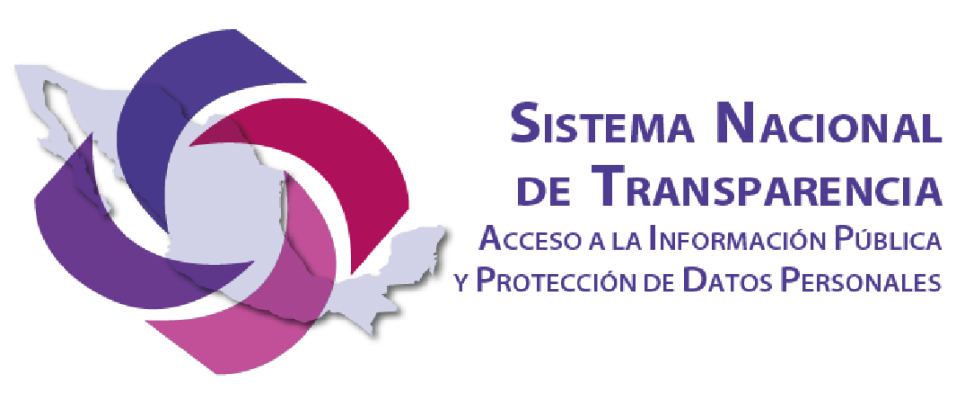 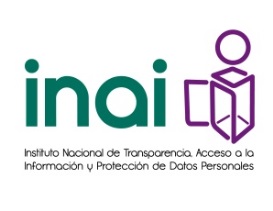 Anexo IObligaciones de TransparenciaÍndiceArtículo 70. En la Ley Federal y de las Entidades Federativas se contemplará que los sujetos obligados pongan a disposición del público y mantengan actualizada, en los respectivos medios electrónicos, de acuerdo con sus facultades, atribuciones, funciones u objeto social, según corresponda, la información, por lo menos, de los temas, documentos y políticas que a continuación se señalan:	5I.	El marco normativo aplicable al sujeto obligado, en el que deberá incluirse leyes, códigos, reglamentos, decretos de creación, manuales administrativos, reglas de operación, criterios, políticas, entre otros;	5II.	Su estructura orgánica completa, en un formato que permita vincular cada parte de la estructura, las atribuciones y responsabilidades que le corresponden a cada servidor público, prestador de servicios profesionales o miembro de los sujetos obligados de conformidad con las disposiciones aplicables;	11III.	Las facultades de cada Área;	14IV.	Las metas y objetivos de las Áreas de conformidad con sus programas operativos;	16V.	Los indicadores relacionados con temas de interés público o trascendencia social que conforme a sus funciones, deban establecer;	18VI.	Los indicadores que permitan rendir cuenta de sus objetivos y resultados;	21VII.	El directorio de todos los servidores públicos, a partir del nivel de jefe de departamento o su equivalente, o de menor nivel, cuando se brinde atención al público; manejen o apliquen recursos públicos; realicen actos de autoridad, o presten servicios profesionales bajo el régimen de confianza u honorarios y personal de base. El directorio deberá incluir al menos el nombre, cargo o nombramiento asignado, nivel del puesto en la estructura orgánica, fecha de alta en el cargo, número telefónico, domicilio para recibir correspondencia y dirección de correo electrónico oficiales;	24VIII.	La remuneración bruta y neta de todos los Servidores Públicos de base o de confianza, de todas las percepciones, incluyendo sueldos, prestaciones, gratificaciones, primas, comisiones, dietas, bonos, estímulos, ingresos y sistemas de compensación, señalando la periodicidad de dicha remuneración;	27IX.	Los gastos de representación y viáticos, así como el objeto e informe de comisión correspondiente;	30X.	El número total de las plazas y del personal de base y confianza, especificando el total de las vacantes, por nivel de puesto, para cada unidad administrativa;	36XI.	Las contrataciones de servicios profesionales por honorarios, señalando los nombres de los prestadores de servicios, los servicios contratados, el monto de los honorarios y el periodo de contratación;	39XII.	La información en Versión Pública de las declaraciones patrimoniales, de los Servidores Públicos que así lo determinen, en los sistemas habilitados para ello de acuerdo a la normatividad aplicable;	42XIII.	El domicilio de la Unidad de Transparencia, además de la dirección electrónica donde podrán recibirse las solicitudes para obtener la información;	45XIV.	Las convocatorias a concursos para ocupar cargos públicos y los resultados de los mismos;	47XV.	La información de los programas de subsidios, estímulos y apoyos, en el que se deberá informar respecto de los programas de transferencia, de servicios, de infraestructura social y de subsidio, en los que se deberá contener lo siguiente:	49XVI.	Las condiciones generales de trabajo, contratos o convenios que regulen las relaciones laborales del personal de base o de confianza, así como los recursos públicos económicos, en especie o donativos, que sean entregados a los sindicatos y ejerzan como recursos públicos;	56XVII.	La información curricular desde el nivel de jefe de departamento o equivalente hasta el titular del sujeto obligado, así como, en su caso, las sanciones administrativas de que haya sido objeto;	59XVIII.	El listado de servidores públicos con sanciones administrativas definitivas, especificando la causa de sanción y la disposición;	63XIX.	Los servicios que ofrecen señalando los requisitos para acceder a ellos;	66XX.	Los trámites, requisitos y formatos que ofrecen;	69XXI.	La información financiera sobre el presupuesto asignado, así como los informes del ejercicio trimestral del gasto, en términos de la Ley General de Contabilidad Gubernamental y demás normatividad aplicable;	74XXII.	La información relativa a la deuda pública, en términos de la normatividad aplicable;	79XXIII.	Los montos destinados a gastos relativos a comunicación social y publicidad oficial desglosada por tipo de medio, proveedores, número de contrato y concepto o campaña;	84XXIV.	Los informes de resultados de las auditorías al ejercicio presupuestal de cada sujeto obligado que se realicen, y, en su caso, las aclaraciones que correspondan;	90XXV.	El resultado de la dictaminación de los estados financieros;	96XXVI.	Los montos, criterios, convocatorias y listado de personas físicas o morales a quienes, por cualquier motivo, se les asigne o permita usar recursos públicos o en los términos de las disposiciones aplicables, realicen actos de autoridad. Asimismo, los informes que dichas personas les entreguen sobre el uso y destino de dichos recursos;	98XXVII.	Las concesiones, contratos,  convenios, permisos, licencias o autorizaciones otorgados, especificando los titulares de aquéllos,  debiendo publicarse su objeto, nombre o razón social del titular, vigencia, tipo, términos, condiciones, monto  y  modificaciones, así como si el procedimiento involucra el aprovechamiento de bienes, servicios y/o recursos públicos;	101XXVIII.	La información sobre los resultados sobre procedimientos de adjudicación directa, invitación restringida y licitación de cualquier naturaleza, incluyendo la Versión Pública del Expediente respectivo y de los contratos celebrados, que deberá contener por lo menos lo siguiente:	105XXIX.	Los informes que por disposición legal generen los sujetos obligados;	116XXX.	Las estadísticas que generen en cumplimiento de sus facultades, competencias o funciones con la mayor desagregación posible;	119XXXI.	Informe de avances programáticos o presupuestales, balances generales y su estado financiero;	122XXXII.	Padrón de proveedores y contratistas;	125XXXIII.	Los convenios de coordinación de concertación con los sectores social y privado;	129XXXIV.	El inventario de bienes muebles e inmuebles en posesión y propiedad;	132XXXV.	Las recomendaciones emitidas por los órganos públicos del Estado Mexicano u organismos internacionales garantes de los derechos humanos, así como las acciones que han llevado a cabo para su atención;	138XXXVI.	Las resoluciones y laudos que se emitan en procesos o procedimientos seguidos en forma de juicio;	151XXXVII.	Los mecanismos de participación ciudadana;	154XXXVIII.	Los programas que ofrecen, incluyendo información sobre la población, objetivo y destino, así como los trámites, tiempos de respuesta, requisitos y formatos para acceder a los mismos;	158XXXIX.	Las actas y resoluciones del Comité de Transparencia de los sujetos obligados;	167XL.	Todas las evaluaciones, y encuestas que hagan los sujetos obligados a programas financiados con recursos públicos;	170XLI.	Los estudios financiados con recursos públicos;	173XLII.	El listado de jubilados y pensionados y el monto que reciben;	178XLIII.	Los ingresos recibidos por cualquier concepto señalando el nombre de los responsables de recibirlos, administrarlos y ejercerlos, así como su destino, indicando el destino de cada uno de ellos;	184XLIV.	Donaciones hechas a terceros en dinero o en especie;	187XLV.	El catálogo de disposición y guía de archivo documental;	190XLVI.	Las actas de sesiones ordinarias y extraordinarias, así como las opiniones y recomendaciones que emitan, en su caso, los Consejos consultivos;	192XLVII.	Para efectos estadísticos, el listado de solicitudes a las empresas concesionarias de telecomunicaciones y proveedores de servicios o aplicaciones de Internet para la intervención de comunicaciones privadas, el acceso al registro de comunicaciones y la localización geográfica en tiempo real de equipos de comunicación, que contenga exclusivamente el objeto, el alcance temporal y los fundamentos legales del requerimiento, así como, en su caso, la mención de que cuenta con la autorización judicial correspondiente, y	195XLVIII.	Cualquier otra información que sea de utilidad o se considere relevante, además de la que con base en la información estadística, responda a las preguntas hechas con más frecuencia por el público.	199Último párrafo del artículo 70	202Glosario	219Términos relacionados con los gastos de comunicación social y publicidad oficial (fracción XXIII del artículo 70 de la Ley General)	221Anexo A. Tabla de aplicabilidad de las Obligaciones de transparencia comunes	224Anexo B .Tabla de Actualización y Conservación de la Información	227Anexo C. Guía básica para la construcción de indicadores relacionados con temas de interés público o trascendencia social (Fracción V, Art. 70 de la Ley General de Transparencia y Acceso a la Información Pública).	239Anexo D. Guía básica para la construcción de indicadores que permitan rendir cuentas a los sujetos obligados sobre sus objetivos y resultados (Fracción VI, Art. 70 de la Ley General de Transparencia y Acceso a la Información Pública).	264Artículo 70. En la Ley Federal y de las Entidades Federativas se contemplará que los sujetos obligados pongan a disposición del público y mantengan actualizada, en los respectivos medios electrónicos, de acuerdo con sus facultades, atribuciones, funciones u objeto social, según corresponda, la información, por lo menos, de los temas, documentos y políticas que a continuación se señalan:El marco normativo aplicable al sujeto obligado, en el que deberá incluirse leyes, códigos, reglamentos, decretos de creación, manuales administrativos, reglas de operación, criterios, políticas, entre otros; Todos los sujetos obligados  deberán publicar un listado con la normatividad que debe emplear para el ejercicio de sus funciones. Cada norma deberá estar categorizada y contener un hipervínculo al documento correspondiente. Cuando exista alguna  reforma, adición, derogación o abrogación de alguna norma aplicable al sujeto obligado, ésta deberá actualizarse en el Portal de Transparencia y en la Plataforma Nacional en un plazo no mayor a 10 días hábiles a partir del inicio de la vigencia.Para mayor claridad y accesibilidad, la información deberá organizarse mediante un catálogo con los tipos de normatividad  siguientes: Constitución Política y Tratados internacionalesConstitución Política de cada Entidad FederativaLeyesCódigosReglamentos Decretos Manuales: administrativos, de integración, organizacionalesReglas de operaciónCriteriosPolíticasOtros documentos normativos: condiciones, circulares, normas, , bandos, presupuesto de egresos, resoluciones, lineamientos, acuerdos, convenios, contratos, estatutos, memorándum de entendimiento, estatutos, etcéteraDesde cada Tipo de normatividad se deberá desplegar un listado con la denominación de cada uno de los documentos aplicables al sujeto obligado, la fecha de publicación en el Diario Oficial de la Federación (DOF) o el órgano de difusión que corresponda, la fecha de última modificación de la norma en el formato día/mes/año (por ej. 31/Marzo/2015), y un hipervínculo al texto completo de cada norma.Respecto de los tratados internacionales, necesariamente deberán publicarse: Pacto Internacional de Derechos Civiles y Políticos, Convención Interamericana de Derechos Humanos, Pacto Internacional de Derechos Económicos, Sociales y Culturales, entre otros. Además se deberá incluir cualquier tratado internacional relativo a la materia específica del sujeto obligado.En caso de que no cuente con ninguna norma del tipo: Manuales: administrativos, de integración, organizacionales; Reglas de operación, Criterios, Políticas, Otros documentos normativos: normas, circulares, bandos, resoluciones, lineamientos, acuerdos, convenios, estatutos, etcétera, deberá incluir una leyenda debidamente fundada y motivada  que lo aclare, por ejemplo: “No existen [tipo] aplicables a [denominación del Sujeto Obligado]”-“No existen manuales de organización aplicables a la Secretaría de Turismo.”Todos los sujetos obligados deberán incluir la Constitución Política de los Estados Unidos Mexicanos, así como la normatividad en materia de transparencia, acceso a la información y protección de datos personales que les corresponda.Respecto de las políticas, se deberán publicar aquellas que se han emitido mediante avisos, circulares u otras comunicaciones oficiales con el objetivo de establecer directrices de acción relativas a cada sujeto obligado.Asimismo, en los casos en los que dentro del marco normativo aplicable al sujeto obligado existan normas, acuerdos, condiciones, circulares, resoluciones, avisos, participaciones o cualquier otro documento legal, se deberá incluir  en el tipo de normatividad como Otros documentos normativos y especificar el tipo de documento de que se trate, así como el hipervínculo correspondiente, por ejemplo: Lineamientos Generales para la clasificación y desclasificación de la información de las dependencias y entidades de la Administración Pública Federal, así como estos Lineamientos Técnicos Generales.____________________________________________________________________________________Periodo de actualización: trimestral y cuando se decrete, reforme, adicione, derogue o abrogue cualquier norma aplicable al sujeto obligado. La información deberá publicarse y/o actualizarse en un plazo no mayor a 10 días hábiles a partir de la publicación y/o aprobación de la norma en el medio oficial que corresponda.Conservar en el portal de transparencia: información vigenteAplica a: Todos los sujetos obligados____________________________________________________________________________________Criterios sustantivos de contenidoCriterios 1	Tipo de normatividad. [Incluir catálogo: (Constitución Política, Tratados internacionales,  Leyes, Códigos, Reglamentos, Decreto de creación, Manuales: administrativos, de integración, organizacionales; Reglas de operación, Criterios, Políticas, Otros documentos normativos: normas, condiciones, bandos, circulares, resoluciones, lineamientos, acuerdos, convenios, memorándum de entendimiento,  contratos, estatutos, etcétera)]Criterio 2 	Constitución Política de los Estados Unidos Mexicanos  y Constitución Política de cada Entidad FederativaCriterio 3 	Fecha de publicación en el DOF de la Constitución Política de los Estados Unidos Mexicanos y Constitución Política de cada Entidad FederativaCriterio 4 	Fecha de última modificación de la Constitución Política de los Estados Unidos Mexicanos y Constitución Política de cada Entidad FederativaCriterio 5 	Hipervínculo a los documentos completos Criterio 6 	Denominación de cada Ley [listado de todas las leyes aplicables al sujeto obligado] Criterio 7 	Fecha de publicación en el DOF u otro medio oficial de cada LeyCriterio 8 	Fecha de última modificación de cada LeyCriterio 9 	Hipervínculo al documento completo de cada Ley Criterio 10 	Denominación de cada Código [listado de todos los códigos aplicables al sujeto obligado]Criterio 11	Fecha de publicación en la DOF u otro medio oficial de cada CódigoCriterio 12	Fecha de última modificación de cada Código Criterio 13	Hipervínculo al documento completo de cada Código Criterio 14 	Denominación de cada Reglamento [listado de todos los reglamentos aplicables al sujeto obligado]Criterio 15 	Fecha de publicación en el DOF u otro medio oficial de cada ReglamentoCriterio 16 	Fecha de última modificación de cada Reglamento Criterio 17 	Hipervínculo al documento completo de cada Reglamento Criterio 18 	Decreto de creación o, en su caso, especificación de la norma mediante la cual se origina la existencia del sujeto obligado Criterio 19 	Fecha de publicación en el DOF u otro medio oficial del Decreto de creación del sujeto obligadoCriterio 20 	Fecha de última modificación. En caso de que no exista un Decreto de creación se deberá incluir la leyenda, especificando la fecha y la denominación de la norma por la que se creó el sujeto obligado Criterio 21 	Hipervínculo al documento completo del Decreto de creación o de la norma por la que se creó el sujeto obligado Criterio 22 	Denominación de Manuales: administrativos, de integración, organizacionales autorizados y/o registradosCriterio 23 	Fecha de publicación en el DOF u otro medio oficial de los Manuales publicadosCriterio 24 	Fecha de última modificación de la norma de cada ManualCriterio 25 	Hipervínculo al documento completo en cada caso Criterio 26 	Denominación de las Reglas de Operación [listado de todas los Reglas de Operación aplicables al sujeto obligado]Criterio 27 	Fecha de publicación en DOF u otro medio oficial de las Reglas de OperaciónCriterio 28 	Fecha de última modificación de las Reglas de Operación Criterio 29 	Hipervínculo al documento completo de cada documentoCriterio 30 	Denominación de las Políticas Criterio 31	Fecha de publicación en el DOF u otro medio oficial de las PolíticasCriterio 32 	Fecha de última modificación de las PolíticasCriterio 33 	Hipervínculo al documento completo Criterio 34 	Otros documentos normativos: condiciones, circulares, normas, bandos, presupuesto de egresos, resoluciones, lineamientos, acuerdos, convenios, memorándum de entendimiento, contratos, estatutos, , etcétera. En cada caso se incluirá un listado con la denominación de cada documentoCriterio 35	Fecha de publicación en DOF u otro medio oficial de cada documento normativo reportadoCriterio 36	Fecha de última modificación de cada documento normativo reportadoCriterio 37	Hipervínculo al documento completo Criterios adjetivos de actualizaciónCriterio 38	Periodo de actualización de la información: (trimestral y cuando se decrete, reforme, adicione, derogue o abrogue cualquier norma aplicable al sujeto obligado, la información deberá publicarse y/o actualizarse en un plazo no mayor a 10 días hábiles a partir de la publicación y/o aprobación de la norma en el medio oficial que corresponda)Criterio 39 	Actualizar al periodo que corresponde de acuerdo con la Tabla de actualización y conservación de la información Criterio 40 	Conservar en el sitio de Internet y a través de la Plataforma Nacional la información vigente de acuerdo con la Tabla de actualización y conservación de la informaciónCriterios adjetivos de confiabilidadCriterio 41 	Área(s) o unidad(es) administrativa(s) que genera(n) o posee(n)  la información respectiva y son responsables de publicar y actualizar la información Criterio 42 	Fecha de actualización de la información publicada con el formato día/mes/año (por ej. 31/Marzo/2015) Criterio 43	Fecha de validación de la información publicada con el formato día/mes/año (por ej. 31/Marzo/2015)Criterios adjetivos de formatoCriterio 44	La información publicada se organiza mediante el formato 1 en el que se incluyen todos los campos especificados en los criterios sustantivos de contenidoCriterio 45	El soporte de la información permite su reutilización Formato 1. LGT_Art_70_Fr_INormatividad aplicable a <<sujeto obligado>>Periodo de actualización de la información: (quincenal, mensual, bimestral, trimestral,  semestral, anual, bianual, etc.)Fecha de actualización: día/mes/año			Fecha de validación: día/mes/año			Área(s) o unidad(es) administrativa(s) responsable(s) de la información: ______________	Su estructura orgánica completa, en un formato que permita vincular cada parte de la estructura, las atribuciones y responsabilidades que le corresponden a cada servidor público, prestador de servicios profesionales o miembro de los sujetos obligados de conformidad con las disposiciones aplicables;En este apartado, el sujeto obligado incluirá la estructura orgánica que da cuenta de la distribución y orden de las funciones que se establecen para el cumplimiento de sus objetivos conforme a criterios de jerarquía y especialización, ordenados y codificados, cuando así corresponda, mediante los catálogos de Áreas y de clave o nivel del puesto, de tal forma que sea posible visualizar los niveles de jerárquicos y sus relaciones de dependencia. Se deberá publicar la estructura vigente, es decir, la que está en operación en el sujeto obligado y ha sido aprobada y/o dictaminada por la autoridad competente. En aquellos casos en los que la estructura orgánica se modifique, será indispensable que los sujetos obligados aclaren mediante leyenda cuáles son las áreas de reciente creación, las que cambiaron de denominación (denominación anterior y actual) y aquéllas que desaparecieron.La estructura orgánica debe abarcar desde el titular del sujeto obligado, hasta el nivel de jefe de departamento u homólogo, así como los respectivos niveles de adjunto, homólogo o cualquier otro equivalente, según la denominación que se le dé. En cada nivel de estructura, el Sujeto obligado deberá incluir, en su caso, los prestadores de servicios profesionales contratados y/o los miembros que estén integrados de conformidad con las disposiciones aplicables [por ejemplo, en puestos honoríficos o que realicen actos de autoridad].Cada nivel de la estructura deberá desplegar el listado de las áreas que le están subordinadas jerárquicamente y las atribuciones, responsabilidades y/o funciones conferidas por las disposiciones aplicables a los(as) servidores(as) públicos(as) y/o toda persona que desempeñe un empleo, cargo o comisión y/o ejerzan actos de autoridad y a los(as) prestadores(as) de servicios profesionales contratados. Además, se publicará un hipervínculo al organigrama completo, con el objetivo de visualizar la representación gráfica de la estructura orgánica, desde el puesto del titular del Sujeto Obligado y hasta el nivel de jefe de departamento y, en su caso, los prestadores de servicios profesionales y/o cualquier otro personal adscrito. Respecto de las instituciones de educación superior públicas, su estructura orgánica hará referencia a las autoridades, funcionarios(as) universitarios(as), académicos(as) y empleados(as) denominándoseles conforme a su normatividad interna.La información a que se refiere esta fracción deberá guardar coherencia con lo publicado en las fracciones III (facultades de cada área), IV (metas y objetivos), V (indicadores de interés), VI (indicadores de objetivos y  resultados), VII (directorio), VIII (remuneración), IX (gastos de representación y viáticos), X (número total de plazas), XI (servicios profesionales por honorarios), XII (declaraciones patrimoniales), XIII (unidad de transparencia) y XVII (información curricular y sanciones) del artículo 70 de la Ley General. Los catálogos de clave o nivel del puesto y el de la denominación de los puestos serán las llaves que enlacen con el resto de la información.____________________________________________________________________________________Periodo de actualización: trimestral.Conservar en el portal de transparencia: información vigenteAplica a: Todos los sujetos obligados ____________________________________________________________________________________Criterios sustantivos de contenidoCriterio 1	Denominación del Área  (de acuerdo con el catálogo que en su caso regule la actividad del sujeto obligado)Criterio 2	Denominación del puesto (de acuerdo con el catálogo que en su caso regule la actividad del sujeto obligado). La información deberá estar ordenada de tal forma que sea posible visualizar los niveles de jerarquía y sus relaciones de dependenciaCriterio 3	Denominación del cargo (de conformidad con nombramiento otorgado)Criterio 4	Clave o nivel del puesto (de acuerdo con el catálogo que en su caso regule la actividad del sujeto obligado)Criterio 5	Área de adscripción (Área inmediata superior)Criterio 6	Por cada puesto y/o cargo de la estructura se deberá especificar la denominación de la norma que establece sus atribuciones, responsabilidades y/o funciones, según sea el casoCriterio 7	Fundamento legal (artículo y/o fracción) que sustenta el puestoCriterio 8	Por cada puesto o cargo deben desplegarse las atribuciones, responsabilidades y/o funciones, según sea el casoCriterio 9	Hipervínculo al perfil y/o requerimientos del puesto o cargo, en caso de existir de acuerdo con la normatividad que apliqueCriterio 10	En cada nivel de estructura se debe incluir, en su caso, los prestadores de servicios profesionales o los miembros que se integren de conformidad con las disposiciones aplicables [por ejemplo, en puestos honoríficos]Criterio 11	Hipervínculo al organigrama completo (forma gráfica), además de la estructura orgánica Criterios adjetivos de actualizaciónCriterio 12	Periodo de actualización de la información: (quincenal, mensual, bimestral, trimestral,  semestral, anual, bianual, trianual, sexenal)Criterio 13	La información publicada está actualizada al periodo que corresponde, de acuerdo con la Tabla de actualización y conservación de la información Criterio 14	Conservar en el sitio de Internet la información vigente, de acuerdo con la Tabla de actualización y conservación de la informaciónCriterios adjetivos de confiabilidadCriterio 15	Especificar el área(s) o unidad(es) administrativa(s) que genera(n) o posee(n)  la información respectiva y son responsables de publicar y actualizar la información Criterio 16	Especificar la fecha de actualización de la información publicada con el formato día/mes/año (por ej. 31/Marzo/2015) Criterio 17	Especificar la fecha de validación de la información publicada con el formato día/mes/año (por ej. 31/Marzo/2015)Criterios adjetivos de formatoCriterio 18	La información publicada se organiza mediante el formato 2 en el que se incluyen todos los campos especificados en los criterios sustantivos de contenido Criterio 19	El soporte de la información permite su reutilizaciónFormato 2. LGT_Art_70_Fr_IIEstructura orgánica de <<sujeto obligado>>Periodo de actualización de la información: (quincenal, mensual, bimestral, trimestral,  semestral, anual, bianual, etc.)Fecha de actualización: día/mes/año			Fecha de validación: día/mes/año			Área(s) o unidad(es) administrativa(s) responsable(s) de la información: ______________Las facultades de cada Área;Los sujetos obligados publicarán para cada una de las áreas previstas en el reglamento interior, estatuto orgánico respectivo o normatividad equivalente, las facultades de cada área, entendidas como las aptitudes o potestades que les otorga la ley para para llevar a cabo actos administrativos y/o legales válidos, de los cuales surgen obligaciones, derechos y atribuciones. Dicha información tiene relación directa con la estructura orgánica publicada por el sujeto obligado en cumplimiento de la fracción II, toda vez que se describirán las facultades de cada una de las áreas ahí señaladas. La información se organizará en un formato tipo tabla, que incluya un hipervínculo que permita desplegar las facultades de cada Área establecidas en la normatividad correspondiente, incluidos los manuales de organización y reglamentos internos. La información a que se refiere esta fracción deberá guardar coherencia con lo publicado en las fracciones II (estructura orgánica), IV (metas y objetivos), V (indicadores de interés), VI (indicadores de resultados),  VII (directorio), VIII (remuneración), IX (gastos de representación y viáticos), X (número total de plazas), XII (declaraciones patrimoniales), XIII (unidad de transparencia) y XVII (información curricular y sanciones)del artículo 70 de la Ley General. Los catálogos de clave o nivel del puesto y el de la denominación puestos serán las llaves que enlacen con el resto de la información.__________________________________________________________________________________Periodo de actualización: trimestralConservar en el portal de transparencia: información vigenteAplica a: Todos los sujetos obligados__________________________________________________________________________________Criterios sustantivos de contenidoCriterio 1	Denominación del Área (de acuerdo con el catálogo que en su caso regule la actividad del sujeto obligado) Criterio 2	Denominación del puesto (de acuerdo con el catálogo que en su caso regule la actividad del sujeto obligado). La información deberá estar ordenada de tal forma que sea posible visualizar los niveles de autoridad y sus relaciones de dependenciaCriterio 3	Por cada puesto y/o cargo de la estructura se deberá especificar la denominación de la norma que establece sus facultadesCriterio 4	Fundamento legal (artículo y/o fracción)Criterio 5	Desde cada Área se debe incluir un hipervínculo que despliegue sus facultadesCriterios adjetivos de actualizaciónCriterio 6	Periodo de actualización de la información: (quincenal, mensual, bimestral, trimestral,  semestral, anual, bianual, trianual, sexenal)Criterio 7	La información publicada está actualizada al periodo que corresponde, de acuerdo con la Tabla de actualización y conservación de la información Criterio 8	Conservar en el sitio de Internet la información vigente, de acuerdo con la Tabla de actualización y conservación de la informaciónCriterios adjetivos de confiabilidadCriterio 9	Especificar el área(s) o unidad(es) administrativa(s) que genera(n) o posee(n) la información respectiva y son responsables de publicar y actualizar la información Criterio 10	Especificar la fecha de actualización de la información publicada con el formato día/mes/año (por ej. 31/Marzo/2015) Criterio 11	Especificar la fecha de validación de la información publicada con el formato día/mes/año (por ej. 31/Marzo/2015)Criterios adjetivos de formatoCriterio 12	La información publicada se organiza mediante el formato 3 en el que se incluyen todos los campos especificados en los criterios sustantivos de contenido Criterio 13	El soporte de la información permite su reutilizaciónFormato 3. LGT_Art_70_Fr_IIIFacultades de cada Área de <<sujeto obligado>>Periodo de actualización de la información: (quincenal, mensual, bimestral, trimestral,  semestral, anual, bianual, etc.)Fecha de actualización: día/mes/año			Fecha de validación: día/mes/año			Área(s) o unidad(es) administrativa(s) responsable(s) de la información: ______________Las metas y objetivos de las Áreas de conformidad con sus programas operativos;Para el cumplimiento de esta fracción, se deberá entender como meta la cuantificación y/o expresión numérica del o los  objetivos que busca alcanzar cada área, en el tiempo especificado y con los recursos necesarios. La información publicada deberá ser correspondiente con las Áreas especificadas en la estructura orgánica del sujeto obligado (fracción II) y, para cada una de éstas, se publicarán sus metas y sus objetivos institucionales establecidos en su programa operativo anual o en términos de la normatividad que le sea aplicable.La información deberá publicarse de tal forma que se posibilite la consulta por año, y por área, en cuyo caso se deberá incluir el catálogo de puestos, si así corresponde. Desde cada área se brindará la posibilidad de consultar sus objetivos institucionales, así como las metas que correspondan.Además, se deberá incluir un hipervínculo al Programa Operativo Anual del ejercicio en curso y, por lo menos, el correspondiente a los dos ejercicios anteriores.____________________________________________________________________________________Periodo de actualización: anual.Conservar en el portal de transparencia: información vigente y la correspondiente a dos ejercicios anteriores, por lo menos.Aplica a: Todos los sujetos obligados____________________________________________________________________________________Criterios sustantivos de contenidoCriterio 1	Ejercicio (vigente y dos ejercicios anteriores, por lo menos)Criterio 2	Denominación del Área (de acuerdo con el catálogo que en su caso regule la actividad del sujeto obligado)Criterio 3	Descripción breve y clara de cada objetivo institucionalCriterio 4	Cada objetivo deberá desplegar la(s) meta(s) para su logro Criterio 5	Publicar un hipervínculo al documento del Programa Operativo Anual (POA) en un formato que permita la reutilización de la informaciónCriterios adjetivos de actualizaciónCriterio 6	Periodo de actualización de la información: (quincenal, mensual, bimestral, trimestral,  semestral, anual, bianual, trianual, sexenal)Criterio 7	La información publicada está actualizada al periodo que corresponde, de acuerdo con la Tabla de actualización y conservación de la información Criterio 8	Conservar en el sitio de Internet la información vigente y la correspondiente a dos ejercicios anteriores, de acuerdo con la Tabla de actualización y conservación de la informaciónCriterios adjetivos de confiabilidadCriterio 9	Especificar el área(s) o unidad(es) administrativa(s) que genera(n) o posee(n) la información respectiva y son responsables de publicar y actualizar la información Criterio 10	Especificar la fecha de actualización de la información publicada con el formato día/mes/año (por ej. 31/Marzo/2015) Criterio 11	Especificar la fecha de validación de la información publicada con el formato día/mes/año (por ej. 31/Marzo/2015)Criterios adjetivos de formatoCriterio 12	La información publicada se organiza mediante el formato 4 en el que se incluyen todos los campos especificados en los criterios sustantivos de contenido Criterio 13	El soporte de la información permite su reutilizaciónFormato 4. LGT_Art_70_Fr_IVObjetivos y metas institucionales de <<sujeto obligado>>Periodo de actualización de la información: (quincenal, mensual, bimestral, trimestral,  semestral, anual, bianual, etc.)Fecha de actualización: día/mes/año			Fecha de validación: día/mes/año			Área(s) o unidad(es) administrativa(s) responsable(s) de la información: ________________Los indicadores relacionados con temas de interés público o trascendencia social que conforme a sus funciones, deban establecer;Para efectos de estos lineamientos, se entiende que los indicadores son expresiones cuantitativas construidas a partir de variables cuantitativas o cualitativas, que proporcionan un medio sencillo y fiable para medir logros (en este caso, la magnitud de la contribución del sujeto obligado al logro de impactos) atribuibles al Sujeto obligado (conforme a su mandato legal u objeto social) y que valoran su costo efectividad (la relación entre los recursos o insumos invertidos y los resultados o impactos logrados).Se entiende por temas de interés público o trascendencia social, de acuerdo con lo establecido en el artículo 3, fracción XII de la Ley General, aquellos temas que son relevantes o beneficiosos para la sociedad y cuya divulgación resulta útil para que el público comprenda las actividades que llevan a cabo los sujetos obligados.La información de los indicadores relacionados con temas de interés público o trascendencia social deberá organizarse de tal forma que se posibilite la consulta por Sujeto obligado, año, Objetivo sectorial u objeto social al que da cumplimiento (PND, Programa sectorial, Programa especial, misión institucional, etc.). Desde cada Sujeto obligado se brindará la posibilidad de consultar sus objetivos institucionales y desplegar la información relacionada con los indicadores de impacto y resultados respectivos, en la que se incluya por lo menos los siguientes datos: nombre del indicador, dimensión a medir, definición del indicador, método de cálculo, unidad de medida, frecuencia de medición, línea base, metas, resultado y sentido del indicador.Los sujetos obligados publicarán la información correspondiente a los indicadores como aquellos que valoran su Eficacia y su costo efectividad. Es decir, indicadores que den cuenta de la capacidad del sujeto obligado (no de algunas de sus áreas o programas) de contribuir al logro de un impacto o cambio estable beneficioso para la  sociedad (alineado a las metas definidas para el sector, en políticas sectoriales o en el objeto social de los sujetos obligados), de acuerdo a sus atribuciones y mandato de ley.  Se recomienda consultar la nota metodológica incluida en el Anexo C de este documento._____________________________________________________________________________Periodo de actualización: Anual.Conservar en el portal de transparencia: información del ejercicio en curso y, por lo menos, la correspondiente a seis ejercicios anteriores.Aplica a: Todos los sujetos obligados._____________________________________________________________________________Criterios sustantivos de contenidoCriterio 1	Ejercicio (en curso y, por lo menos, cinco ejercicios anteriores)Criterio 2	Periodo (anual enero-diciembre)Criterio 3	Descripción breve y clara de cada objetivo institucionalCriterio 4	Nombre del(os) indicador(es)Criterio 5	La(s) dimensión(es) a medirCriterio 6	Definición del indicador, es decir, explicación breve y clara respecto de lo que debe medir el indicadorCriterio 7	Método de cálculo, es decir, las variables que intervienen en la fórmula. Se deberá especificar el significado de las siglas y/o abreviaturasCriterio 8	Unidad de medidaCriterio 9	Frecuencia de mediciónCriterio 10	Línea baseCriterio 11	MetasCriterio 12	ResultadoCriterio 13	Sentido del indicador (Ascendente/Descendente)Criterio 14	Fuente de información (Especificar la fuente de información que alimenta al indicador: Nombre de la fuente de información, año de publicación, e institución responsable de la fuente de informaciónCriterios adjetivos de actualizaciónCriterio 15	Periodo de actualización de la información (quincenal, mensual, bimestral, trimestral,  semestral, anual, bianual, trianual, sexenal)Criterio 16	Actualizar al periodo que corresponde de acuerdo con la Tabla de actualización y conservación de la informaciónCriterio 17	Conservar en el sitio de Internet y a través de la Plataforma Nacional la información de acuerdo con la Tabla de actualización y conservación de la informaciónCriterios adjetivos de confiabilidadCriterio 18	Área(s) o unidad(es) administrativa(s) que genera(n) o posee(n) la información respectiva y son responsables de publicar y actualizar la información Criterio 19	Fecha de actualización de la información publicada con el formato día/mes/año (por ej. 31/Marzo/2015) Criterio 20	Fecha de validación de la información publicada con el formato día/mes/año (por ej. 31/Marzo/2015)Criterios adjetivos de formatoCriterio 21	La información publicada se organiza mediante el formato 5 en el que se incluyen todos los campos especificados en los criterios sustantivos de contenidoCriterio 22	El soporte de la información permite su reutilizaciónFormato 5. LGT_Art_70_Fr_VIndicadores de <<tema de interés público>> de <<Sujeto Obligado>>Periodo de actualización de la información: (quincenal, mensual, bimestral, trimestral,  semestral, anual, bianual, etc.)Fecha de actualización: día/mes/año			Fecha de validación: día/mes/año			Área(s) o unidad(es) administrativa(s) responsable(s) de la información: ________________Los indicadores que permitan rendir cuenta de sus objetivos y resultados;El sujeto obligado publicará la información relativa a los indicadores de resultados que están relacionados con sus objetivos institucionales, en cuanto a las dimensiones de Eficacia (resultados y productos) y Gestión (eficiencia y calidad), en cumplimiento de esta fracción se incluirán los indicadores relacionados con los programas reportados en las fracciones XV y XXXVIII del artículo 70 de la Ley General, así como los programas presupuestarios implementados por cada sujeto obligado. Los indicadores son expresiones cuantitativas construidas a partir de variables cuantitativas o cualitativas, que proporcionan un medio sencillo y fiable para medir logros (cumplimiento de objetivos y metas establecidas), reflejar los cambios vinculados con las acciones del sujeto obligado a nivel global o por programa implementado por éste, así como para monitorear y evaluar sus resultados. En el caso de los sujetos obligados de la Administración Pública Federal estos indicadores de resultados corresponden a los reportados por cada programa presupuestario implementado por éstos, específicamente en los niveles de Fin y Propósito, mismos que se encuentran en la respectiva Matriz de Indicadores para Resultados (MIR) de cada programa. En el resto de los sujetos  obligados y de los órdenes federal, estatal, municipal y delegacional, se publicarán los indicadores concebidos mediante las metodologías homólogas que correspondan para el efecto. Se recomienda consultar la nota metodológica incluida en el Anexo D de este documento.La información deberá publicarse de tal forma que sea posible la consulta por sujeto obligado, titular del sujeto obligado, año y área del sujeto obligado, en este último caso se deberá incluir el catálogo de puestos; en su caso se deberá especificar cuál es la unidad programática mínima que genera indicadores de objetivos y resultados. Desde cada área se brindará la posibilidad de consultar sus objetivos institucionales y desplegar la información relacionada con los indicadores de resultados respectivos en la que se incluya por lo menos los siguientes datos: nombre del indicador, dimensión a medir, definición del indicador, método de cálculo, unidad de medida, frecuencia de medición, línea base, metas, resultado y sentido del indicador.La información publicada en cumplimiento de la presente fracción deberá guardar correspondencia con lo publicado en las fracciones XV (programas de subsidio, estímulos y apoyos) y XXXVIII (programas) del artículo 70.________________________________________________________________________________Periodo de actualización: Anual.Conservar en el portal de transparencia: información del ejercicio en curso y, por lo menos, la correspondiente a seis ejercicios anteriores.Aplica a: Todos los sujetos obligados.________________________________________________________________________________Criterios sustantivos de contenidoCriterio 1	Ejercicio (en curso y, por lo menos, cinco ejercicios anteriores)Criterio 2	Periodo (enero-diciembre)Criterio 3	Nombre del titular del sujeto obligado (Nombre(s), primer apellido, segundo apellido)Criterio 4	Unidad programática mínima o área que genera indicadores de objetivos y resultados, en su casoCriterio 5	Descripción breve y clara de cada objetivo institucionalCriterio 6	Nombre del(os) indicador(es)Criterio 7	Dimensión(es) a medir (eficacia, eficiencia, calidad)Criterio 8	Definición del indicador, es decir, explicación breve y clara respecto de lo que debe medir el indicadorCriterio 9	Método de cálculo con las variables que intervienen en la fórmula.Criterio 10	Significado de las siglas y/o abreviaturas y una breve descripción de la fórmula en forma de textoCriterio 11	Unidad de medidaCriterio 12	Frecuencia de mediciónCriterio 13	Línea baseCriterio 14	MetasCriterio 15	ResultadoCriterio 16	Sentido del indicador(Ascendente/Descendente)Criterio 17	Fuentes de información (Especificar la fuente de información que alimenta al indicador: Nombre de la fuente de información, año de publicación, e institución responsable de la fuente de información). Si la fuente de información corresponde a obligaciones de transparencia, se incluirá un hipervínculo a la misma.Criterio 18	En su caso, especificar el nombre o razón social del evaluador externo si los indicadores fueron elaborados por éste.Criterios adjetivos de actualizaciónCriterio 19	Periodo de actualización de la información (quincenal, mensual, bimestral, trimestral,  semestral, anual, bianual, trianual, sexenal)Criterio 20	Actualizar al periodo que corresponde de acuerdo con la Tabla de actualización y conservación de la informaciónCriterio 21	Conservar en el sitio de Internet y a través de la Plataforma Nacional la información de acuerdo con la Tabla de actualización y conservación de la informaciónCriterios adjetivos de confiabilidadCriterio 22	Área(s) o unidad(es) administrativa(s) que genera(n) o posee(n) la información respectiva y son responsables de publicar y actualizar la información Criterio 23	Fecha de actualización de la información publicada con el formato día/mes/año (por ej. 31/Marzo/2015) Criterio 24	Fecha de validación de la información publicada con el formato día/mes/año (por ej. 31/Marzo/2015)Criterios adjetivos de formatoCriterio 25	La información publicada se organiza mediante el formato 6 en el que se incluyen todos los campos especificados en los criterios sustantivos de contenidoCriterio 26	El soporte de la información permite su reutilizaciónFormato 6. LGT_Art_70_Fr_VIIndicadores de resultados de <<Sujeto Obligado>>Periodo de actualización de la información: (quincenal, mensual, bimestral, trimestral,  semestral, anual, bianual, etc.).Fecha de actualización: día/mes/año.			Fecha de validación: día/mes/año.			Área(s) o unidad(es) administrativa(s) responsable(s) de la información: ________________.El directorio de todos los servidores públicos, a partir del nivel de jefe de departamento o su equivalente, o de menor nivel, cuando se brinde atención al público; manejen o apliquen recursos públicos; realicen actos de autoridad, o presten servicios profesionales bajo el régimen de confianza u honorarios y personal de base. El directorio deberá incluir al menos el nombre, cargo o nombramiento asignado, nivel del puesto en la estructura orgánica, fecha de alta en el cargo, número telefónico, domicilio para recibir correspondencia y dirección de correo electrónico oficiales;El directorio oficial o institucional es  la información básica de los(as) servidores(as) públicos(as), integrantes, miembros del sujeto obligado y/o toda persona que desempeñe un empleo, cargo o comisión y/o ejerza actos de autoridad. Se conformará con los datos para establecer contacto con los(as) servidores(as) públicos(as) y/o integrantes miembros que ocupan los cargos especificados en la estructura orgánica básica y no básica, desde el nivel de jefe de departamento o equivalente, hasta el titular del sujeto obligado, o de menor nivel, cuando se brinde atención al público, se manejen o apliquen recursos públicos, se realicen actos de autoridad o se presten servicios profesionales bajo el régimen de confianza u honorarios y personal de base.La información a que se refiere esta fracción deberá guardar correspondencia con lo publicado en las fracciones II (estructura orgánica), III (facultades de cada área), IV (metas y objetivos de las áreas), VI (indicadores que permiten rendir cuenta de objetivos y resultados), VIII (remuneración), IX (gastos de representación y viáticos), X (total de plazas y personal de base y confianza), XII (declaraciones patrimoniales), XIII (Unidad de Transparencia) y XVII (información curricular de servidores(as) públicos(as) del artículo 70 de la Ley General. Para facilitar la búsqueda, la información deberá incluirse en una base de datos donde sea posible hacer consultas por área y/o por servidor(a) público(a) o integrante miembro. Cada registro contará con los siguientes criterios:____________________________________________________________________________________Periodo de actualización: trimestralConservar en el portal de transparencia: información vigente y la del ejercicio en curso.Aplica a: Todos los sujetos obligados__________________________________________________________________________________Criterios sustantivos de contenidoCriterio 1	EjercicioCriterio 2	Clave o nivel del puesto (de acuerdo con el catálogo que en su caso regule la actividad del sujeto obligado)Criterio 3	Denominación del cargo o nombramiento otorgado Criterio 4 	Nombre del servidor(a) público(a) (nombre(s), primer apellido, segundo apellido), en su caso incluir una leyenda que especifique el motivo por el cual no existe servidor público ocupando el cargo, por ejemplo: VacanteCriterio 5	Unidad administrativa de adscripción (área) del servidor(a) público(a) (de acuerdo con el catálogo de unidades administrativas o puestos, si así corresponde) Criterio 6	Fecha de alta en el cargo con el formato día/mes/año (por ej. 31/Marzo/2015)Criterio 7	Domicilio para recibir correspondencia oficial (calle, número exterior, número interior (en su caso), colonia, delegación o municipio, código postal)Criterio 8	Número(s) de teléfono(s) oficial(es) y extensión (es)Criterio 9	Dirección de correo electrónico oficialCriterios adjetivos de actualizaciónCriterio 10	Periodo de actualización de la información: (quincenal, mensual, bimestral, trimestral,  semestral, anual, bianual, trianual, sexenal)Criterio 11	Actualizar la información al periodo que corresponde de acuerdo con la Tabla de actualización y conservación de la información Criterio 12	Conservar en el sitio de Internet y a través de la Plataforma Nacional  la información de acuerdo con la Tabla de actualización y conservación de la informaciónCriterios adjetivos de confiabilidadCriterio 13	Área(s) o unidad(es) administrativa(s) que genera(n) o posee(n) la información respectiva y son responsables de publicar y actualizar la información Criterio 14	Fecha de actualización de la información publicada con el formato día/mes/año (por ej. 31/Marzo/2015) Criterio 15	Fecha de validación de la información publicada con el formato día/mes/año (por ej. 31/Marzo/2015)Criterios adjetivos de formatoCriterio 16	La información publicada se organiza mediante el formato 7 en el que se incluyen todos los campos especificados en los criterios sustantivos de contenido Criterio 17	El soporte de la información permite su reutilizaciónFormato 7. LGT_Art_70_Fr_VIIDirectorio de servidores(as) públicos(as) de <<sujeto obligado>>Periodo de actualización de la información: (quincenal, mensual, bimestral, trimestral,  semestral, anual, bianual, etc.)Fecha de actualización: día/mes/añoFecha de validación: día/mes/añoÁrea(s) o unidad(es) administrativa(s) responsable(s) de la información: ______________________La remuneración bruta y neta de todos los Servidores Públicos de base o de confianza, de todas las percepciones, incluyendo sueldos, prestaciones, gratificaciones, primas, comisiones, dietas, bonos, estímulos, ingresos y sistemas de compensación, señalando la periodicidad de dicha remuneración; La Constitución Política de los Estados Unidos Mexicanos establece en el párrafo primero del artículo 108 que se considerarán Servidores Públicos:“…a los representantes de elección popular, a los miembros del Poder Judicial Federal y del Poder Judicial del Distrito Federal, los funcionarios y empleados y, en general, a toda persona que desempeñe un empleo, cargo o comisión de cualquier naturaleza en el Congreso de la Unión, en la Asamblea Legislativa del Distrito Federal o en la Administración Pública Federal o en el Distrito Federal, así como a los servidores públicos de los organismos a los que esta Constitución otorgue autonomía, quienes serán responsables por los actos u omisiones en que incurran en el desempeño de sus respectivas funciones...”Esta delimitación permite a cada sujeto obligado identificar claramente cuál información deberá publicar en este rubro a fin de cumplir con el principio de máxima publicidad y proporcionar, a través de su portal de transparencia y de la Plataforma Nacional, la información de todos(as) los(as) servidores(as) públicos(as) de base, de confianza, integrantes, miembros del sujeto obligado y/o toda persona que desempeñe un empleo, cargo o comisión y/o ejerza actos de autoridad, relativa a: la remuneración bruta y neta, todas las percepciones en efectivo o en especie, sueldos, prestaciones, gratificaciones, primas, comisiones, dietas, bonos, estímulos, apoyos económicos, ingresos sistemas de compensación, entre otros, señalando la periodicidad de dicha remuneración. En caso de que no sea asignado alguno de los rubros anteriores de acuerdo con la normativa correspondiente, así se deberá indicar mediante una leyenda motivada y fundamentada. La información deberá guardar coherencia con lo publicado en cumplimiento de las fracciones II (estructura orgánica), III (facultades de cada área), IV (metas y objetivos de las áreas de conformidad con sus programas operativos), VI (los indicadores que permitan rendir cuenta de sus objetivos y resultados), VII (directorio), IX (gastos de representación y viáticos), X (número total de plazas y del personal de base y confianza), XII (las contrataciones de servicios profesionales), XIII (información de la unidad de transparencia)  y XVII (información curricular) del artículo 70 de la Ley General. ____________________________________________________________________________________Periodo de actualización: trimestralConservar en el portal de transparencia: información vigente, la del ejercicio en curso  y, por lo menos, la correspondiente a un ejercicio anterior.Aplica a: Todos los sujetos obligados__________________________________________________________________________________Criterios sustantivos de contenidoCriterio 1	Tipo de trabajador (Confianza, Base, Otro)Criterio 2	Clave o nivel del puesto Clave o nivel del puesto (de acuerdo con el catálogo que en su caso regule la actividad del sujeto obligado)Criterio 3	Denominación del puesto (de acuerdo con el catálogo que en su caso regule la actividad del sujeto obligado)Criterio 4	Denominación del cargo (de conformidad con nombramiento otorgado) Criterio 5	Área de adscripción  (de acuerdo con el catálogo de unidades administrativas o puestos, si así corresponde)Criterio 6	Nombre completo del servidor(a) público(a) (nombre [s], primer apellido, segundo apellido)Criterio 7	Remuneración mensual bruta (se refiere a las percepciones totales sin descuento alguno)Criterio 8	Remuneración mensual neta (se refiere a la remuneración mensual bruta menos las deducciones genéricas previstas por ley: ISR, ISSSTE)Criterio 9	Percepciones en efectivo o en especie y adicionales, así como su periodicidad y fecha de entregaCriterio 10	Ingresos y sistemas de compensación, así como su periodicidad y fecha de entregaCriterio 11	Gratificaciones, su periodicidad y fecha de entregaCriterio 12	Primas, su periodicidad y fecha de entregaCriterio 13	Comisiones, su periodicidad y fecha de entregaCriterio 14	Dietas, su periodicidad y fecha de entregaCriterio 15	Bonos, su periodicidad y fecha de entregaCriterio 16	Estímulos, su periodicidad y fecha de entregaCriterio 17   Apoyos económicos, su periodicidad y fecha de entregaCriterio 18	Prestaciones económicas y/o en especie que se otorguen por tipo de trabajador y de conformidad con la normatividad correspondiente, y fecha de entregaCriterios adjetivos de actualizaciónCriterio 19	Periodo de actualización de la información: (quincenal, mensual, bimestral, trimestral,  semestral, anual, bianual, trianual, sexenal)Criterio 20	Actualizar  al periodo que corresponde de acuerdo con la Tabla de actualización y conservación de la información Criterio 21	Conservar en el sitio de Internet y a través de la Plataforma Nacional  la información de acuerdo con la Tabla de actualización y conservación de la información Criterios adjetivos de confiabilidadCriterio 22	Área(s) o unidad(es) administrativa(s) que genera(n) o posee(n) la información respectiva y son responsables de publicar y actualizar la información Criterio 23	Fecha de actualización de la información publicada con el formato día/mes/año (por ej. 31/Marzo/2015) Criterio 24	Fecha de validación de la información publicada con el formato día/mes/año (por ej. 31/Marzo/2015)Criterios adjetivos de formatoCriterio 25	La información publicada se organiza mediante el formato 8 en el que se incluyen todos los campos especificados en los criterios sustantivos de contenido Criterio 26	El soporte de la información permite su reutilizaciónFormato 8. LGT_Art_70_Fr_VIIIRemuneraciones de todos los(as) servidores(as) públicos(as) de base y de confianza de <<sujeto obligado>>Periodo de actualización de la información: (quincenal, mensual, bimestral, trimestral,  semestral, anual, bianual, etc.)Fecha de actualización: día/mes/añoFecha de validación: día/mes/añoÁrea(s) o unidad(es) administrativa(s) responsable(s) de la información: ____________________Los gastos de representación y viáticos, así como el objeto e informe de comisión correspondiente;En el Clasificador por Objeto del Gasto emitido por el Consejo Nacional de Armonización Contable, se define servicios de traslado y viáticos como las “asignaciones destinadas a cubrir los servicios de traslado, instalación y viáticos del personal, cuando por el desempeño de sus labores propias o comisiones de trabajo, requieran trasladarse a lugares distintos al de su adscripción”, con base en lo anterior, los sujetos obligados deberán difundir en sus portales de transparencia y en la Plataforma Nacional, específicamente la información sobre los gastos erogados y asignados a las partidas que conforman el concepto 3700 Servicios de Traslado y Viáticos: gastos de pasajes (aéreos, terrestres, marítimos, lacustres y fluviales), de autotransporte, viáticos (nacionales y extranjeros), gastos de instalación y traslado de menaje, servicios integrales de traslado,  viáticos y otros servicios de traslado (partidas genéricas 371 a 379). Asimismo, en el Clasificador por Objeto del Gasto referido, el concepto de gastos de representación se concibe como las “asignaciones destinadas a cubrir gastos autorizados a los(as) servidores(as) públicos(as) de mandos medios y superiores  por concepto de atención a actividades institucionales originadas por el desempeño de las funciones encomendadas para la consecución de los objetivos de los entes públicos a los que estén adscritos”, y se cataloga mediante la partida 385 Gastos de representación, la cual deberá ser publicada también. Se publicará, también, la información de los  integrantes, miembros del sujeto obligado y/o toda persona que desempeñe un empleo, cargo o comisión y/o ejerza actos de autoridad.Todos los sujetos obligados publicarán esta información organizada mediante dos opciones: viáticos y gastos de representación, de tal forma que en cada una se enlisten los nombres completos y cargos de los(as) servidores(as) públicos(as), integrantes, miembros del sujeto obligado y/o toda persona que desempeñe un empleo, cargo o comisión y/o ejerza actos de autoridad que han ejercido estos tipos de gastos. Cuando así corresponda, se incluirá una leyenda fundada y motivada especificando las razones por la cuales no se cuenta con la información requerida en el periodo correspondiente.La información se actualizará trimestralmente con datos mensuales, y se deberá poder relacionar con los datos de los(as) servidores(as) públicos(as), integrantes, miembros del sujeto obligado y/o toda persona que desempeñe un empleo, cargo o comisión y/o ejerza actos de autoridad difundidos en las fracciones II (estructura orgánica), VII (directorio) y VIII (remuneración) del artículo 70 de la Ley General.____________________________________________________________________________________Periodo de actualización: trimestral con datos mensualesConservar en el portal de transparencia: información del ejercicio en curso y, por lo menos, la correspondiente a dos ejercicios anteriores.Aplica a: Todos los sujetos obligados__________________________________________________________________________________Criterios sustantivos de contenidoCriterio 1	Ejercicio (en curso y, por lo menos, dos anteriores)Criterio 2	Periodo que se reporta (enero-marzo, abril-junio, julio-septiembre, octubre-diciembre)Criterio 3	Tipo de trabajador o prestador de servicios (base, confianza, honorarios, eventual, otro)Criterio 4	Clave o nivel del puesto (de acuerdo con el catálogo que en su caso regule la actividad del sujeto obligado)Criterio 5	Denominación del cargo (de conformidad con el nombramiento otorgado) Criterio 6	Área de adscripción o unidad administrativa (de acuerdo con el catálogo de unidades administrativas o puestos, si así corresponde)Criterio 7	Nombre completo del (la) servidor(a) público(a), trabajador, prestador de servicio y/o miembro del sujeto obligado (nombre[s], primer apellido y segundo apellido)Criterio 8	Denominación del encargo o comisión Criterio 9      Tipo de viaje (nacional / internacional)Criterio 10 Número de personas acompañantes en el encargo o comisión al trabajador, prestador de servicios, servidor público y/o miembro comisionadoCriterio 11	Importe ejercido por cada acompañante ¿??Criterio 12   Origen del encargo o comisión (país, estado y ciudad)Criterio 13	Destino del encargo o comisión (país, estado y ciudad) Criterio 14	Motivo del encargo o comisión agregar fecha del evento??(DGPA)Respecto del periodo del encargo o comisión:Criterio 15	Fecha de salida: con el formato día/mes/año (por ej. 31/Marzo/2015)Criterio 16	Fecha de regreso: con el formato día/mes/año (por ej. 31/Marzo/2015)En relación con el importe ejercido por el encargo o comisión se incluirá el total erogado por el encargo y comisión y la especificación por concepto y/o partida:Criterio 17	Importe total erogado con motivo del encargo o comisiónCriterio 18	Clave de la partida de cada uno de los conceptos correspondientes, los cuales deberán ser armónicos con el Clasificador por Objeto del Gasto y Clasificador ContableCriterio 19	Denominación de la partida por cada uno de los conceptos correspondientes, los cuales deberán ser armónicos con el Clasificador por Objeto del Gasto y Clasificador Contable (Pasajes aéreos, Pasajes terrestres, Pasajes marítimos, lacustres y fluviales, Autotransporte, Viáticos en el país, Viáticos en el extranjero, Gastos de instalación y traslado de menaje, Servicios integrales de traslado y viáticos, Otros servicios de traslado y hospedaje, Otra [especificar])Criterio 20	Importe ejercido por partida de cada uno de los conceptos correspondientes Cuánto reciben, cuánto se gasta y cuánto devuelve. Dividir los gastos: pasaje de ida y pasaje de vueltaAgregar la opción de gastos que no se erogaron de las partidas de viáticos, pero son gastos de camino??? Valorar monto peaje ida y vuelta y gasolina Respecto al informe sobre la comisión o encargo publicar lo siguiente:Criterio 21		Fecha de entrega del informe de la comisión o encargo encomendadoCriterio 22		Hipervínculo al informe de la comisión o encargo encomendado, donde se señalen las actividades realizadas, los resultados obtenidos, las contribuciones a la institución, las conclusiones, en su caso, se deberá incluir una leyenda explicando lo que corresponda agregar fecha en la que se presentó el informe ¿?DGPACriterio 23Hipervínculo a las facturas que soporten las erogaciones realizadas Criterio 24		Hipervínculo a la normatividad que regula los gastos por concepto de viáticosRespecto a los gastos de representación publicar lo siguiente:Criterio 25	Ejercicio (en curso y, por lo menos, dos anteriores)Criterio 26 	Periodo que se reporta (enero-marzo, abril-junio, julio-septiembre, octubre-diciembre)Criterio 27   Tipo de trabajador o prestador de servicios (base, confianza, honorarios, eventual, otro)Criterio 28	Clave o nivel del puesto Clave o nivel del puesto (de acuerdo con el catálogo que en su caso regule la actividad del sujeto obligado)Criterio 29	Denominación del cargo (de conformidad con el nombramiento otorgado)Criterio 30	Área de adscripción (de acuerdo con el catálogo de unidades administrativas o puestos, si así corresponde)Criterio 31  	Nombre completo del (la) servidor(a) público(a) (nombre[s], primer apellido y segundo apellido)Criterio 32	Clave de la partida con base en el Clasificador por Objeto del Gasto y Clasificador ContableCriterio 33	Denominación de la partida Criterio 34		Importe ejercido erogado por concepto de gastos de representaciónCriterio 35   Número de acompañantes en el encargo o comisiónCriterio 36 	Importe ejercido por cada acompañanteCriterio 37		Hipervínculo a las facturas que soporten las erogaciones realizadasCriterio 38    Hipervínculo a la normatividad que regula los gastos de representación y viáticosCriterios adjetivos de actualizaciónCriterio 39	Periodo de actualización de la información: (quincenal, mensual, bimestral, trimestral,  semestral, anual, bianual, trianual, sexenal)Criterio 41	Actualizar  al periodo que corresponde de acuerdo con la Tabla de actualización y conservación de la información Criterio 42	Conservar en el sitio de Internet y a través de la Plataforma Nacional  la información de acuerdo con la Tabla de actualización y conservación de la información Criterios adjetivos de confiabilidadCriterio 43	Área(s) o unidad(es) administrativa(s) que genera(n) o posee(n) la información respectiva y son responsables de publicar y actualizar la información Criterio 44	Fecha de actualización de la información publicada con el formato día/mes/año (por ej. 31/Marzo/2015) Criterio 45	Fecha de validación de la información publicada con el formato día/mes/año (por ej. 31/Marzo/2015)Criterios adjetivos de formatoCriterio 46	La información publicada se organiza mediante los formatos 9a y 9b en los cuales se incluyen todos los campos especificados en los criterios sustantivos de contenidoCriterio 47	El soporte de la información permite su reutilización.Formato 9a LGT_Art_70_Fr_IXGastos por concepto de viáticos de <<sujeto obligado>>Periodo de actualización de la información: (quincenal, mensual, bimestral, trimestral,  semestral, anual, bianual, etc.)Fecha de actualización: día/mes/añoFecha de validación: día/mes/añoÁrea(s) o unidad(es) administrativa(s) responsable(s) de la información: ____________________Formato 9b LGT_Art_70_Fr_IXGastos de representación de <<sujeto obligado>>Periodo de actualización de la información: (quincenal, mensual, bimestral, trimestral,  semestral, anual, bianual, etc.)Fecha de actualización: día/mes/añoFecha de validación: día/mes/añoÁrea(s) o unidad(es) administrativa(s) responsable(s) de la información: ____________________El número total de las plazas y del personal de base y confianza, especificando el total de las vacantes, por nivel de puesto, para cada unidad administrativa;En este apartado los sujetos obligados publicarán información con base en su estructura orgánica básica y no básica  vigente. Desde cada nivel de estructura se deberá incluir el listado de las áreas que le están subordinadas jerárquicamente y, desde cada área, desplegar el listado con el total de plazas tanto de base como de confianza, de tal forma que se señale cuáles están ocupadas y cuáles vacantes, así como los totales.La información a que se refiere esta fracción deberá guardar coherencia con lo publicado en las fracciones II (estructura orgánica), III (facultades de cada área), IV (metas y objetivos de las áreas), V (indicadores relacionados con temas de interés público o trascendencia social que conforme a sus funciones, deban establecer), VI (indicadores que permitan rendir cuenta de sus objetivos y resultados), VII (directorio), VIII (remuneración), IX (gastos de representación y viáticos), X (el número total de las plazas y el personal de base y confianza, XI (las contrataciones de servicios profesionales por honorarios), XII (información en versión pública de las declaraciones patrimoniales) y XIV (convocatorias a concursos para ocupar cargos públicos y los resultados de los mismos) del artículo 70 de la Ley General. Los catálogos de clave o nivel del puesto y el de la denominación puestos serán las llaves que enlacen con el resto de la información.____________________________________________________________________________________Periodo de actualización: trimestral.Conservar en el portal de transparencia: información vigenteAplica a: Todos los sujetos obligados____________________________________________________________________________________Criterios sustantivos de contenidoCriterio 1	Denominación del área (de acuerdo con el catálogo que en su caso regule la actividad del sujeto obligado)Criterio 2	Denominación del puesto (de acuerdo con el catálogo que en su caso regule la actividad del sujeto obligado). La información deberá estar ordenada de tal forma que sea posible visualizar los niveles de autoridad y sus relaciones de dependenciaCriterio 3	Clave o nivel del puesto Clave o nivel del puesto (de acuerdo con el catálogo que en su caso regule la actividad del sujeto obligado)Criterio 4	Área de adscripción (área inmediata superior)Criterio 5	Por cada puesto y/o cargo de la estructura especificar el estado: ocupado o vacante. Cuando la normatividad del sujeto obligado establezca un servicio profesional o análogo, se deberá desagregar  la información por rama: administrativo o servicio profesionalCriterio 6	Hipervínculo a la información publicada en la fracción XIV (convocatorias a concursos para ocupar cargos públicos y los resultados de los mismos) por cada puesto y/o cargo de la estructura vacante Del personal de base se especificará lo siguiente:Criterio 7	Total de plazas ocupadasCriterio 8      Total de plazas vacantesDel personal de confianza se especificará lo siguiente:Criterio 9	Total de plazas ocupadasCriterio 10      Total de plazas vacantesCriterios adjetivos de actualizaciónCriterio 11	Periodo de actualización de la información: (quincenal, mensual, bimestral, trimestral,  semestral, anual, bianual, trianual, sexenal)Criterio 12	Actualizar al periodo que corresponde de acuerdo con la Tabla de actualización y conservación de la informaciónCriterio 13	Conservar en el sitio de Internet y a través de la Plataforma Nacional la información de acuerdo con la Tabla de actualización y conservación de la informaciónCriterios adjetivos de confiabilidadCriterio 14	 Área(s) o unidad(es) administrativa(s) que genera(n) o posee(n) la información respectiva y son responsables de publicar y actualizar la información Criterio 15	Fecha de actualización de la información publicada con el formato día/mes/año (por ej. 31/Marzo/2015) Criterio 16	Fecha de validación de la información publicada con el formato día/mes/año (por ej. 31/Marzo/2015)Criterios adjetivos de formatoCriterio 17	La información publicada se organiza mediante el formato 10 en el que se incluyen todos los campos especificados en los criterios sustantivos de contenidoCriterio 18	El soporte de la información permite su reutilizaciónFormato 10. LGT_Art_70_Fr_XTotal de plazas y vacantes de <<sujeto obligado>>Periodo de actualización de la información: (quincenal, mensual, bimestral, trimestral,  semestral, anual, bianual, etc.)Fecha de actualización: día/mes/año			Fecha de validación: día/mes/año			Área(s) o unidad(es) administrativa(s) responsable(s) de la información: ______________Las contrataciones de servicios profesionales por honorarios, señalando los nombres de los prestadores de servicios, los servicios contratados, el monto de los honorarios y el periodo de contratación;Para el cumplimiento de esta fracción, los sujetos obligados publicarán información de las personas contratadas bajo el régimen de servicios profesionales por honorarios y servicios profesionales por honorarios asimilados a salarios. Se trata de los contratos donde “la retribución pactada en favor del prestador de los servicios a cambio de la ejecución del o los servicios estipulados en el contrato, no estará sujeta a los descuentos y aportaciones señalados en la Ley del Instituto de Seguridad y Servicios Sociales de los Trabajadores del Estado ni, en su caso, en la Ley del Instituto Mexicano del Seguro Social, por no existir entre el prestador de los servicios y la dependencia o entidad, ninguna relación de carácter laboral”, de acuerdo con la “Norma para celebración de contratos de servicios profesionales por honorarios y el modelo de contratos”.En el caso de los sujetos obligados de la Federación la información publicada tendrá relación con lo establecido en la Ley Federal de Presupuesto y Responsabilidad Hacendaria, la Norma para celebración de contratos de servicios profesionales por honorarios y el modelo de contratos. Por su parte, los sujetos obligados de Entidades Federativas y municipios  se sujetarán a la normatividad que les sea aplicable.La información se publicará en el portal de transparencia del sujeto obligado y en la Plataforma Nacional, con los datos que a continuación se especifican. En su caso, se deberá indicar mediante una leyenda fundada y motivada que no se tiene personal contratado bajo este tipo de régimen, en el periodo respectivo.____________________________________________________________________________________Periodo de actualización: trimestralConservar en el portal de transparencia: información vigente, la del ejercicio en curso  y, por lo menos, la correspondiente a un ejercicio anterior.Aplica a: Todos los sujetos obligados__________________________________________________________________________________Criterios sustantivos de contenidoCriterio 1	Ejercicio (en curso  y, por lo menos, ejercicio anterior)Criterio 2	Periodo que se reporta (enero-marzo, abril-junio, julio-septiembre, octubre-diciembre)Criterio 3	Tipo de contratación: régimen de servicios profesionales por honorarios, servicios profesionales por honorarios asimilados a salariosCriterio 4	Partida presupuestal de los recursos con que se cubran los honorarios pactados Criterio 5 	Nombre completo de la persona contratada (nombre[s], primer apellido, segundo apellido)Criterio 6	Tarea(s) o actividad(es) que desempeñaCriterio 7	Número de contratoCriterio 8 	Hipervínculo al contratoCriterio 9	Fecha de inicio del contrato expresada con el formato día/mes/año (por ej. 31/Marzo/2015)Criterio 10	Fecha de término del contrato expresada con el formato día/mes/año (por ej. 31/Diciembre/2015)Criterio 11	Servicios contratados (objeto del contrato)Criterio 12	Remuneración mensual bruta o contraprestaciónCriterio 13	Prestaciones, en su casoCriterio 14	Hipervínculo a la normatividad que regula la celebración de contratos de servicios profesionales por honorariosCriterios adjetivos de actualizaciónCriterio 15	Periodo de actualización de la información: (quincenal, mensual, bimestral, trimestral,  semestral, anual, bianual, trianual, sexenal)Criterio 16	Actualizar al periodo que corresponde de acuerdo con la Tabla de actualización y conservación de la informaciónCriterio 17	Conservar en el sitio de Internet y a través de la Plataforma Nacional la información de acuerdo con la Tabla de actualización y conservación de la informaciónCriterios adjetivos de confiabilidadCriterio 18	Área(s) o unidad(es) administrativa(s) que genera(n) o posee(n) la información respectiva y son responsables de publicar y actualizar la información Criterio 19	Fecha de actualización de la información publicada con el formato día/mes/año (por ej. 31/Marzo/2015) Criterio 20	Fecha de validación de la información publicada con el formato día/mes/año (por ej. 31/Marzo/2015)Criterios adjetivos de formatoCriterio 21	La información publicada se organiza mediante el formato 11 en el que se incluyen todos los campos especificados en los criterios sustantivos de contenidoCriterio 22	El soporte de la información permite su reutilizaciónFormato 11. LGT_Art_70_Fr_XIPersonal contratado por honorarios por <<sujeto obligado>>Periodo de actualización de la información: (quincenal, mensual, bimestral, trimestral,  semestral, anual, bianual, etc.)Fecha de actualización: día/mes/añoFecha de validación: día/mes/añoÁrea(s) o unidad(es) administrativa(s) responsable(s) de la información: ______________________La información en Versión Pública de las declaraciones patrimoniales, de los Servidores Públicos que así lo determinen, en los sistemas habilitados para ello de acuerdo a la normatividad aplicable; Los sujetos obligados deberán publicar la información de todos los(as) servidores(as) públicos(as), integrantes, miembros del sujeto obligado y/o toda persona que desempeñe un empleo, cargo o comisión y/o ejerza actos de autoridad y que  tienen la obligación de presentar declaración de situación patrimonial en sus tres modalidades: inicio, modificación y de conclusión, de conformidad con las normas correspondientes. Se difundirá la Versión Pública de la Declaración de la situación patrimonial de los(as) servidores(as) públicos(as), integrantes, miembros del sujeto obligado y/o toda persona que desempeñe un empleo, cargo o comisión y/o ejerza actos de autoridad que así lo determinen. En su caso, se incluirá una leyenda fundada y motivada que indique que el (la) servidor(a) público(a) no autorizó la publicación o que no presentó la declaración correspondiente, según corresponda.La Versión Pública de la Declaración de Situación Patrimonial es el documento en el que se dará acceso a la información mediante la cual se manifiesta el patrimonio de todos(as) los(as) servidores(as) públicos(as), integrantes, miembros del sujeto obligado y/o toda persona que desempeñe un empleo, cargo o comisión y/o ejerza actos de autoridad, con la finalidad de verificar su evolución y congruencia entre los ingresos y egresos del (la) servidor(a) público(a), integrantes, miembros del sujeto obligado y/o toda persona que desempeñe un empleo, cargo o comisión y/o ejerza actos de autoridad, pero se omitirán las partes o secciones clasificadas como información confidencial en los términos establecidos en la Ley General. Asimismo, se pondrá a disposición de los particulares mediante los sistemas habilitados para ello de acuerdo con las normas correspondientes, y atendiendo los siguientes criterios de contenido, y organización.La información de las Declaraciones de Situación Patrimonial de los(as) servidores(as) públicos(as), integrantes, miembros del sujeto obligado y/o toda persona que desempeñe un empleo, cargo o comisión y/o ejerza actos de autoridad que se registre y resguarde en las bases de datos y sistemas habilitados para ello, deberá corresponder, por lo menos, a la administración en curso. La disposición de la información de los(as) servidores(as) públicos(as), integrantes, miembros del sujeto obligado y/o toda persona que desempeñe un empleo, cargo o comisión y/o ejerza actos de autoridad en ejercicio de sus funciones, deberá ser coherente con lo publicado en cumplimiento de las fracciones II (estructura orgánica), VIII (remuneración), IX (gastos de representación y viáticos), X (número total de las plazas y del personal de base y confianza) y XI (contrataciones de servicios profesionales por honorarios) del artículo 70 de la Ley General. Respecto de la información de las personas que hayan dejado de fungir como servidores(as) públicos(as), integrantes, miembros del sujeto obligado y/o toda persona que desempeñe un empleo, cargo o comisión y/o ejerza actos de autoridad y que  hayan solicitado la baja de la información en los términos legales aplicables, se deberá incluir una leyenda fundada y motivada que así lo indique.____________________________________________________________________________________Periodo de actualización: trimestralConservar en el portal de transparencia: información del ejercicio en curso y la del ejercicio anterior.Aplica a: Todos los sujetos obligados__________________________________________________________________________________Criterios sustantivos de contenidoCriterio 1	EjercicioCriterio 2	Tipo de trabajador (Confianza, Base, Otro)Criterio 3	Clave o nivel del puesto (de acuerdo con el catálogo que en su caso regule la actividad del sujeto obligado)Criterio 4	Denominación del puesto (de acuerdo con el catálogo que en su caso regule la actividad del sujeto obligado)Criterio 5	Denominación del cargo (de conformidad con nombramiento otorgado)Criterio 6	Área de adscripción (de acuerdo con el catálogo de unidades administrativas o puestos, si así corresponde) Criterio 7	Nombre completo del/la servidor(a) público(a) (nombre [s], primer apellido, segundo apellido)Criterio 8	Modalidad de la Declaración de Situación Patrimonial: inicio, modificación, de conclusiónCriterio 9	Hipervínculo a la Versión Pública de la Declaración de Situación PatrimonialCriterio 10	Leyenda que corresponda, en su caso: No autorizó publicación, No presentó Declaración, Solicitó Baja de Declaración Criterios adjetivos de actualizaciónCriterio 11	Periodo de actualización de la información: (quincenal, mensual, bimestral, trimestral,  semestral, anual, bianual, trianual, sexenal)Criterio 12	Actualizar al periodo que corresponde de acuerdo con la Tabla de actualización y conservación de la informaciónCriterio 13	Conservar en el sitio de Internet y a través de la Plataforma Nacional la información de acuerdo con la Tabla de actualización y conservación de la informaciónCriterios adjetivos de confiabilidadCriterio 14	Área(s) o unidad(es) administrativa(s) que genera(n) o posee(n) la información respectiva y son responsables de publicar y actualizar la información Criterio 15	Fecha de actualización de la información publicada con el formato día/mes/año (por ej. 31/Marzo/2015) Criterio 16	Fecha de validación de la información publicada con el formato día/mes/año (por ej. 31/Marzo/2015)Criterios adjetivos de formatoCriterio 17	La información publicada se organiza mediante el formato 12 en el que se incluyen todos los campos especificados en los criterios sustantivos de contenidoCriterio 18	El soporte de la información permite su reutilizaciónFormato 12. LGT_Art_70_Fr_XIIDeclaraciones de Situación Patrimonial de los(as) servidores(as) públicos(as) de <<sujeto obligado>>Periodo de actualización de la información: (quincenal, mensual, bimestral, trimestral,  semestral, anual, bianual, etc.)Fecha de actualización: día/mes/añoFecha de validación: día/mes/añoÁrea(s) o unidad(es) administrativa(s) responsable(s) de la información: ____________________El domicilio de la Unidad de Transparencia, además de la dirección electrónica donde podrán recibirse las solicitudes para obtener la información;Todos los sujetos obligados publicarán la información necesaria para que las personas puedan establecer contacto y comunicación con su respectiva Unidad de Transparencia y, si así lo requieren, auxiliarlos en la elaboración de solicitudes de acceso a la información y, en su caso, orientarlos sobre los sujetos obligados competentes conforme a la normatividad aplicable, tal como lo establece el Artículo 45, fracción III, de la Ley General. Por tal motivo, además de los datos del domicilio oficial y dirección electrónica, se incluirán los números telefónicos oficiales, horario de atención y los nombres de los(as) servidores(as) públicos(as) y/o toda persona que funja como responsable de su atención y operación, así como sus correos electrónicos oficiales activos, los cuales deberán guardar correspondencia con los publicados en la fracción VII (directorio de servidores(as) públicos(as) del artículo 70 de la Ley General.____________________________________________________________________________________Periodo de actualización: mensual o en su caso, 15 días hábiles después de que haya sufrido una modificación.Conservar en el portal de transparencia: información vigente.Aplica a: Todos los sujetos obligados__________________________________________________________________________________Criterios sustantivos de contenidoCriterio 1	Domicilio oficial de la Unidad de Transparencia (calle, número exterior e interior (en su caso), colonia, municipio o delegación, código postal)Criterio 2	Teléfono(s) oficial(s) y, en su caso, extensión(es)Criterio 3	Horario de atención de la Unidad de TransparenciaCriterio 4	Correo electrónico oficial activo de la Unidad de Transparencia mediante el cual se recibirán las solicitudes de informaciónCriterio 5	Leyenda que indique que se reciben solicitudes de información pública a través del correo electrónico antes señalado, en las oficinas designadas para ello, vía telefónica, correo postal, mensajería, telégrafo, verbalmente o cualquier medio aprobado por el Sistema Nacional Criterio 6	Nombre completo de las personas responsables de la atención y operación de la Unidad de Transparencia (nombre(s), primer apellido, segundo apellido)Criterio 7	Cargo o puesto que ocupa en el sujeto obligadoCriterio 8	Cargo y/o función que desempeña en la Unidad de TransparenciaCriterio 9	Correo electrónico oficial activo de los(as) servidores(as) públicos(as) y/o toda persona que funja como responsable de la atención y operación de la Unidad de TransparenciaCriterios adjetivos de actualizaciónCriterio 10	Periodo de actualización de la información: (quincenal, mensual, bimestral, trimestral,  semestral, anual, bianual, trianual, sexenal)Criterio 11	Actualizar la información al periodo que corresponde de acuerdo con la Tabla de actualización y conservación de la información Criterio 12	Conservar en el sitio de Internet y a través de la Plataforma Nacional la información vigente de acuerdo con la Tabla de actualización y conservación de la informaciónCriterios adjetivos de confiabilidadCriterio 13	Área(s) o unidad(es) administrativa(s) que genera(n) o posee(n) la información respectiva y son responsables de publicar y actualizar la información Criterio 14	Fecha de actualización de la información publicada con el formato día/mes/año (por ej. 31/Marzo/2015) Criterio 15	Fecha de validación de la información publicada con el formato día/mes/año (por ej. 31/Marzo/2015)Criterios adjetivos de formatoCriterio 16	La información publicada se organiza mediante el formato 13 en el que se incluyen todos los campos especificados en los criterios sustantivos de contenidoCriterio 17	El soporte de la información permite su reutilizaciónFormato 13 LGT_Art_70_Fr_XIIIUnidad de Transparencia (UT) de <<Sujeto Obligado>>Periodo de actualización de la información: (quincenal, mensual, bimestral, trimestral,  semestral, anual, bianual, etc.)Fecha de actualización: día/mes/añoFecha de validación: día/mes/añoÁrea(s) o unidad(es) administrativa(s) responsable(s) de la información: ____________________Las convocatorias a concursos para ocupar cargos públicos y los resultados de los mismos; El sujeto obligado publicará los avisos, invitaciones y/o convocatorias que emita para ocupar cualquier tipo de cargo, puesto o equivalente que sea sometido a concurso, público o cerrado, de acuerdo con sus necesidades institucionales y su presupuesto autorizado. Asimismo, se deberá publicar el estado y/o etapa en el que se encuentra el proceso de selección y los resultados del mismo.La información generada deberá corresponder con la manera en que cada sujeto obligado realice el reclutamiento de personal y su mecanismo de selección y, cuando así corresponda, de acuerdo con sus propios sistemas de servicio profesional de carrera. Los datos sobre las plazas, puestos, cargos o funciones a ocupar deberán corresponder con las vacantes reportadas en la información publicada en cumplimiento de las fracciones II (estructura orgánica), VII (directorio), VIII (remuneración) y X (número total de las plazas y del personal de base y confianza) del artículo 70 de la Ley General.____________________________________________________________________________________Periodo de actualización: mensualConservar en el portal de transparencia: información vigente y la que se genere en el ejercicio en cursoAplica a: Todos los sujetos obligados__________________________________________________________________________________Criterios sustantivos de contenidoCriterio 1	Tipo de evento: concurso, convocatoria, invitación y/o avisoCriterio 2	Tipo de cargo o puesto (Confianza, Base, Otro)Criterio 3	Clave o nivel del puesto (de acuerdo con el catálogo de claves y niveles de puesto de cada sujeto obligado)Criterio 4	Denominación del cargo, puesto o función Criterio 5	Denominación del Área  (de acuerdo con el catálogo que en su caso regule la actividad del sujeto obligado)Criterio 6	Salario bruto mensualCriterio 7	Salario neto mensualCriterio 8	Fecha de publicación del concurso, convocatoria, invitación y/o aviso con el formato día/mes/año (por ej. 31/Marzo/2015)Criterio 9	Hipervínculo al documento de la convocatoria, invitación y/o aviso en la que se indique la información necesaria para participar, entre otra, las funciones a realizar, el perfil del puesto, los requisitos para participar, la documentación solicitada, cómo y dónde registrarse, fases y fechas del proceso de selección, guías para evaluaciones, etcéteraRespecto al estado en el que se encuentra el proceso:Criterio 10	Estado del proceso del concurso, convocatoria, invitación y/o aviso: en proceso,  evaluación, finalizadoSi está finalizado se publicarán los resultados mediante los siguientes datos:Criterio 11  	Total de candidatos registradosCriterio 12 	Nombre(s), primer apellido, segundo apellido del candidato aceptado/contratado para ocupar la plaza, cargo, puesto o función Criterio 13 	Nombre(s), primer apellido y segundo apellido de los(as) servidores(as) públicos(as) o personas que conforman el comité técnico de selecciónCriterio 14 	Hipervínculo al acta o documento que asigne al(a) ganador(a)Criterios adjetivos de actualizaciónCriterio 15	Periodo de actualización de la información: (quincenal, mensual, bimestral, trimestral,  semestral, anual, bianual, trianual, sexenal)Criterio 16	Actualizar la información al periodo que corresponde de acuerdo con la Tabla de actualización y conservación de la información Criterio 17	Conservar en el sitio de Internet y a través de la Plataforma Nacional la información vigente de acuerdo con la Tabla de actualización y conservación de la informaciónCriterios adjetivos de confiabilidadCriterio 18	Área(s) o unidad(es) administrativa(s) que genera(n) o posee(n) la información respectiva y son responsables de publicar y actualizar la información Criterio 19	Fecha de actualización de la información publicada con el formato día/mes/año (por ej. 31/Marzo/2015) Criterio 20	Fecha de validación de la información publicada con el formato día/mes/año (por ej. 31/Marzo/2015)Criterios adjetivos de formatoCriterio 21	La información publicada se organiza mediante el formato 14 en el que se incluyen todos los campos especificados en los criterios sustantivos de contenido. Criterio 22	El soporte de la información permite su reutilización.Formato 14 LGT_Art_70_Fr_XIVConcursos, convocatorias, invitaciones y/o avisos para ocupar cargos públicos en <<sujeto obligado>>Periodo de actualización de la información: (quincenal, mensual, bimestral, trimestral,  semestral, anual, bianual, etc.)Fecha de actualización: día/mes/añoFecha de validación: día/mes/añoÁrea(s) o unidad(es) administrativa(s) responsable(s) de la información: ____________________La información de los programas de subsidios, estímulos y apoyos, en el que se deberá informar respecto de los programas de transferencia, de servicios, de infraestructura social y de subsidio, en los que se deberá contener lo siguiente: a) Área; b) Denominación del programa; c) Período de vigencia; d) Diseño, objetivos y alcances; e) Metas físicas; f) Población beneficiada estimada; g) Monto aprobado, modificado y ejercido, programación presupuestal, así como los calendarios de su programación presupuestal; h) Requisitos y procedimientos de acceso; i) Procedimiento de queja o inconformidad ciudadana;j) Mecanismos de exigibilidad; k) Mecanismos de evaluación, informes de evaluación y seguimiento de recomendaciones; l) Indicadores con nombre, definición, método de cálculo, unidad de medida, dimensión, frecuencia de medición, nombre de las bases de datos utilizadas para su cálculo; m) Formas de participación social; n) Articulación con otros programas sociales; o) Vínculo a las reglas de operación o documento equivalente; p) Informes periódicos sobre la ejecución y los resultados de las evaluaciones realizadas; y q) Padrón de beneficiarios mismo que deberá contener los siguientes datos: nombre de la persona física o denominación social de las personas morales beneficiarias, el monto, recurso, beneficio o apoyo otorgado para cada una de ellas, unidad territorial, en su caso edad y sexo.Para dar cumplimiento a esta fracción, el sujeto obligado deberá organizar y publicar toda la información relativa a los programas que desarrolla que impliquen subsidios, estímulos y apoyos en efectivo o en especie en materia de desarrollo social. Se trata de los programas que de acuerdo con la normatividad en la materia, los sujetos obligados dirijan a la población y/o grupos sociales en situación de vulnerabilidad para incidir en su bienestar y hacer efectivos sus derechos a la educación, a la salud, a la alimentación, a la vivienda, al disfrute de un medio ambiente sano, al trabajo, a la seguridad social y a la no discriminación (art. 6 Ley General de Desarrollo Social).Se deberá incluir toda aquella información sobre los programas sociales -tanto de los sujetos a Reglas de Operación establecidos en el Decreto de Presupuesto de Egresos como otros programas, acciones y proyectos desarrollados por el sujeto obligado y que implique la erogación y/o uso de recursos y bienes públicos-  vigentes en el año en curso y la relativa a la ejecución de los programas sociales de dos ejercicios anteriores.La información requerida por esta fracción se organizará en ocho rubros temáticos: tipo, identificación, presupuesto, requisitos de acceso, evaluación, indicadores, ejecución y padrón de beneficiarios.Respecto al tipo o naturaleza del programa social se deberá especificar si corresponde a alguno de los siguientes: Programas de transferencia: implican la entrega directa a una persona física o moral ya sea de recursos monetarios o bienes materialesProgramas de servicios: ofrecen un conjunto de actividades con el fin de atender necesidades específicas de determinada comunidad: servicios de educación, de salud, de vivienda, etcéteraProgramas de infraestructura social: se implementan para la construcción, remodelación o mantenimiento de infraestructura públicaProgramas de subsidio: otorgan recursos directos para reducir el cobro a las y los usuarios o consumidores de un bien o servicioOtro tipo de ProgramaEs preciso organizar la información de tal forma que se puedan consultar primeramente los datos de los programas sociales que se encuentran vigentes en el ejercicio en curso y, en segunda instancia, los desarrollados en por lo menos dos ejercicios anteriores.En su caso, el sujeto obligado deberá publicar una leyenda en la que especifique al usuario que ni en el ejercicio en curso ni en el/los anteriores se desarrolló ningún programa, proyecto o acción de desarrollo social.Cuando se trate de programas sujetos a Reglas de Operación se deberán incluir también las modificaciones que, en su caso, se hayan realizado a éstas. En ese sentido, deberá guardar correspondencia con lo publicado en la fracción I (marco normativo) del artículo 70 de la Ley General.Se deberán publicar los padrones de beneficiarios vigentes, ya sea anuales o en su caso actualizados con las  altas y bajas registradas trimestralmente, en caso de que no exista padrón por tratarse de un programa de nueva creación, así se deberá de especificar mediante una leyenda fundada y motivada.La información que se publique en cumplimiento de esta fracción, deberá guardar relación con la fracción XL (evaluaciones, y encuestas que hagan los sujetos obligados a programas financiados con recursos públicos).  ____________________________________________________________________________________Periodo de actualización: trimestral (la información de los programas que se desarrollarán a lo largo del ejercicio deberá publicarse durante el primer mes del año)Conservar en el portal de transparencia: información vigente, del año en curso y de por lo menos dos ejercicios anterioresAplica a: Todos los sujetos obligados__________________________________________________________________________________Criterios sustantivos de contenidoCriterio 1	Tipo de programa social: Programas de transferencia, Programas de servicios, Programas de infraestructura social, Programas de subsidio u otro tipo de programas En su caso, el sujeto obligado incluirá el tipo y especificará mediante una leyenda que no desarrolla ese tipo de programa en el ejercicio especificado.Los datos de identificación del programa son los siguientes:Criterio 2	EjercicioCriterio 3	Área (de acuerdo con el catálogo que en su caso regule la actividad del sujeto obligado) o unidad responsable del desarrollo del programa Criterio 4	Denominación del programa Criterio 5	En su caso, la denominación del documento normativo en el cual se especifique la creación del programa, puede ser una ley, lineamiento, convenio, etcéteraCriterio 6	Hipervínculo al documento normativo en el cual se especifica la creación del programaCriterio 7	Periodo de vigencia (fecha de inicio y fecha de término publicada con el formato día/mes/año (por ej. 31/Marzo/2015)Criterio 8	Diseño (especificar a qué se refiere)Criterio 9	Objetivos (general y específicos)Criterio 10	Alcances Criterio 11	Metas físicasCriterio 12	Población beneficiada estimada (número de personas)Respecto al presupuesto destinado al programa social se deberá especificar: Criterio 13	Monto del presupuesto aprobadoCriterio 14	Monto del presupuesto modificadoCriterio 15	Monto del presupuesto ejercidoCriterio 16	Monto destinado a cubrir el déficit de operación Criterio 17	Monto destinado a cubrir los gastos de administración asociados con el otorgamiento de subsidios de las entidades y órganos administrativos desconcentradosCriterio 18	Hipervínculo, en su caso, al documento donde se establezcan las modificaciones a los alcances o modalidades del programaCriterio 19	Hipervínculo al Calendario de su programación presupuestalLa información que las personas deben conocer oportunamente para ser beneficiario(a) del programa se encontrará en los requisitos de acceso en donde se incluirán los siguientes datos:Criterio 20	Criterios de elegibilidad previstos Criterio 21	Requisitos y procedimientos de accesoCriterio 22	Monto máximo por beneficiario Criterio 23	Procedimiento de queja o inconformidad ciudadana Criterio 24	Mecanismos de exigibilidad Criterio 25	Mecanismos de cancelación de apoyo, en su casoEn cuanto a la evaluación de avances de los programas se publicará lo siguiente, en su caso se deberá incluir una leyenda señalando que el programa aún no se evalúa: Criterio 26	Periodo que se informa (trimestre)Criterio 27	Mecanismos de evaluaciónCriterio 28	Instancia evaluadoraCriterio 29	Hipervínculo a los Resultados de los informes de evaluaciónCriterio 30	Seguimiento que ha dado el sujeto obligado a las recomendaciones que en su caso se hayan emitidoSe insertará un rubro relacionado con los indicadores que se calculen respecto de cada programa social. La información relativa a los indicadores comprenderá lo siguiente: Criterio 31	Denominación del indicadorCriterio 32	DefiniciónCriterio 33	Método de cálculo (fórmula)Criterio 34	Unidad de medidaCriterio 35	Dimensión (eficiencia, eficacia, economía, calidad)Criterio 36	Frecuencia de mediciónCriterio 37	ResultadosCriterio 38	Nombre de las bases de datos utilizadas para su cálculo Para dar cuenta de la ejecución del programa se especificarán los siguientes datos:Criterio 39	Formas de participación socialCriterio 40	Articulación con otros programas socialesCriterio 41 	Está sujeto a Reglas de Operación (si/no)Si la respuesta al criterio anterior es “Sí” se deberá incluir:Criterio 42	Hipervínculo al documento Reglas de Operación, publicado en el DOF, o documento equivalenteCriterio 43	Hipervínculo a los informes periódicos sobre la ejecución del programaCriterio 44	Hipervínculo al resultados de las evaluaciones realizadas a dichos informesCriterio 45	Fecha de publicación, en el DOF u otro medio, de las evaluaciones realizadas a los programas con el formato día/mes/año (por ej. 31/Marzo/2015)Por cada programa se publicará en formatos explotables el padrón de participantes o beneficiarios actualizado (salvaguardando los datos personales), e información sobre los recursos económicos o en especie entregados.Criterio 46	Hipervínculo al padrón de beneficiarios o participantes. Deberá publicarse en un documento explotable y constituido con los siguientes campos:Criterio 47	Nombre de la persona física (nombre(s), primer apellido, segundo apellido) o denominación social de las personas morales beneficiariasCriterio 48	Monto (en pesos), recurso, beneficio o apoyo otorgado a cada una de las personas físicas o moralesSe incluirán los siguientes datos, cuando formen parte de los criterios y requisitos de elegibilidad previstos en los programas de desarrollo social: Criterio 49	Unidad territorialCriterio 50	Edad (en su caso)Criterio 51	Sexo (en su caso)Criterios adjetivos de actualizaciónCriterio 52	Periodo de actualización de la información: (quincenal, mensual, bimestral, trimestral,  semestral, anual, bianual, trianual, sexenal)Criterio 53	Actualizar la información al periodo que corresponde de acuerdo con la Tabla de actualización y conservación de la información Criterio 54	Conservar en el sitio de Internet y a través de la Plataforma Nacional la información vigente de acuerdo con la Tabla de actualización y conservación de la informaciónCriterios adjetivos de confiabilidadCriterio 55	Área(s) o unidad(es) administrativa(s) que genera(n) o posee(n) la información respectiva y son responsables de publicar y actualizar la información Criterio 56	Fecha de actualización de la información publicada con el formato día/mes/año (por ej. 31/Marzo/2015) Criterio 57	Fecha de validación de la información publicada con el formato día/mes/año (por ej. 31/Marzo/2015)Criterios adjetivos de formatoCriterio 58	La información publicada se organiza mediante los formatos 15a y 15b en los  que se incluyen todos los campos especificados en los criterios sustantivos de contenido. Criterio 59	El soporte de la información permite su reutilización.Formato 15a LGT_Art_70_Fr_XVProgramas sociales desarrollados por <<sujeto obligado>>Periodo de actualización de la información: (quincenal, mensual, bimestral, trimestral,  semestral, anual, bianual, etc.)Fecha de actualización: día/mes/añoFecha de validación: día/mes/añoÁrea(s) o unidad(es) administrativa(s) responsable(s) de la información: ____________________Formato 15b LGT_Art_70_Fr_XV*Padrón de beneficiarios del <<denominación de programa social>>Periodo de actualización de la información: (quincenal, mensual, bimestral, trimestral,  semestral, anual, bianual, etc.)Fecha de actualización: día/mes/añoFecha de validación: día/mes/añoÁrea(s) o unidad(es) administrativa(s) responsable(s) de la información: ____________________Las condiciones generales de trabajo, contratos o convenios que regulen las relaciones laborales del personal de base o de confianza, así como los recursos públicos económicos, en especie o donativos, que sean entregados a los sindicatos y ejerzan como recursos públicos; El sujeto obligado publicará la información organizada en dos secciones: una relativa a la normatividad que regula las relaciones laborales con el personal que en él trabaja, incluidos los contratos colectivos de trabajo del personal de base y los contratos del personal de confianza; y otra, donde el sujeto obligado especifique cuáles son los recursos públicos económicos, en especie o donativos, que ha entregado a los sindicatos. La información de los recursos públicos entregados a los sindicatos, deberá estar relacionada y ser coherente con lo publicado en la fracción XXVI de la Ley General (asignación recursos públicos a personas físicas o morales).____________________________________________________________________________________Periodo de actualización: trimestral y cuando se establezca, modifique o derogue cualquier norma laboral aplicable al sujeto obligado. La información normativa deberá publicarse y/o actualizarse en un plazo no mayor a 15 días hábiles a partir de su publicación y/o aprobación.Conservar en el portal de transparencia: en cuanto a la normatividad, la información vigente; respecto a los recursos entregados a sindicatos, la correspondiente al ejercicio en curso y dos anteriores, por lo menos.Aplica a: Todos los sujetos obligados____________________________________________________________________________________Criterios sustantivos de contenidoRespecto a la normatividad laboral, el sujeto obligado organizará y publicará la información de la siguiente manera:Criterio 1	Tipo de personal: base o confianzaCriterio 2	Tipo de normatividad laboral aplicable. [Incluir catálogo: (Tratados Internacionales, Constitución Política, Leyes, Códigos, Reglamentos, Decreto de creación, Manuales: administrativos, de integración, organizacionales; Reglas de operación, Criterios, Políticas, Otros documentos normativos: condiciones, bandos, circulares, resoluciones, lineamientos, acuerdos, convenios, contratos, estatutos, etcétera)Criterio 3 	Condiciones Generales de TrabajoCriterio 4 	Fecha de publicación en el DOF o publicación oficial, con el formato día/mes/año (por ej. 31/Marzo/2015) Criterio 5	Fecha de última modificación de la norma, con el formato día/mes/año (por ej. 31/Marzo/2015)Criterio 6 	Hipervínculo al documento completoCriterio 7	Denominación del contrato, convenio, u otro documento que regule las relaciones laboralesCriterio 8 	Fecha de publicación en el DOF u órgano de difusión oficial, en su caso con el formato día/mes/año (por ej. 31/Marzo/2015) Criterio 9 	Fecha de última modificación, con el formato día/mes/año (por ej. 31/Marzo/2015)Criterio 10 	Hipervínculo al documento completoLa información relacionada con los recursos públicos económicos, en especie o donativos, que el sujeto obligado ha entregado a los sindicatos comprenderá lo siguiente:Criterio 11 	EjercicioCriterio 12 	Periodo que se informa (trimestre)Criterio 13	Fecha de entrega de los recursos públicos, con el formato día/mes/año (por ej. 31/Marzo/2015)Criterio 14	Tipo de recursos públicos: efectivo, en especie (materiales), donativosCriterio 15	Monto de los recursos públicos entregados en efectivo, en especie o donativosCriterio 16	Objetivos por los cuales se entrega el donativo Criterio 17	Descripción de los recursos en especie, en su casoCriterio 18	Denominación del(os) sindicato(s) al(os) cual(es) se les entregó el recursos públicoCriterios adjetivos de actualizaciónCriterio 19	Periodo de actualización de la información: (quincenal, mensual, bimestral, trimestral,  semestral, anual, bianual, trianual, sexenal)Criterio 20	Actualizar la información al periodo que corresponde de acuerdo con la Tabla de actualización y conservación de la información Criterio 21	Conservar en el sitio de Internet y a través de la Plataforma Nacional la información vigente de acuerdo con la Tabla de actualización y conservación de la informaciónCriterios adjetivos de confiabilidadCriterio 22	Área(s) o unidad(es) administrativa(s) que genera(n) o posee(n) la información respectiva y son responsables de publicar y actualizar la información Criterio 23	Fecha de actualización de la información publicada con el formato día/mes/año (por ej. 31/Marzo/2015) Criterio 24	Fecha de validación de la información publicada con el formato día/mes/año (por ej. 31/Marzo/2015)Criterios adjetivos de formatoCriterio 25	La información publicada se organiza mediante los formatos  16a y 16b en los  que se incluyen todos los campos especificados en los criterios sustantivos de contenidoCriterio 26	El soporte de la información permite su reutilizaciónFormato 16a LGT_Art_70_Fr_XVINormatividad laboral del <<sujeto obligado>>Periodo de actualización de la información: (quincenal, mensual, bimestral, trimestral,  semestral, anual, bianual, etc.)Fecha de actualización: día/mes/añoFecha de validación: día/mes/añoÁrea(s) o unidad(es) administrativa(s) responsable(s) de la información: ____________________Formato 16b LGT_Art_70_Fr_XVIRecursos públicos que <<sujeto obligado>> entregó a sindicatosPeriodo de actualización de la información: (quincenal, mensual, bimestral, trimestral,  semestral, anual, bianual, etc.)Fecha de actualización: día/mes/añoFecha de validación: día/mes/añoÁrea(s) o unidad(es) administrativa(s) responsable(s) de la información: ____________________La información curricular desde el nivel de jefe de departamento o equivalente hasta el titular del sujeto obligado, así como, en su caso, las sanciones administrativas de que haya sido objeto;  De todos los(as) servidores(as) públicos(as) y/o personas que desempeñen un empleo, cargo o comisión y/o ejerzan actos de autoridad en el sujeto obligado --desde el puesto de jefe de departamento o equivalente y hasta el titular— se deberá publicar  la información curricular, es decir, los datos que permitan identificarlos y conocer su trayectoria en el ámbito laboral y escolar.Asimismo, por cada servidor(a) público(a) el sujeto obligado  especificará si ha sido acreedor a sanciones administrativas aplicadas por la autoridad u organismo competente en el sujeto obligado, y la información relativa a dichas sanciones, o en su caso, la leyenda en la que se aclare que no ha recibido sanción administrativa alguna. Esta información deberá ser coherente y guardar correspondencia con la publicada en la fracción XVIII (listado de servidores(as) públicos(as) con sanciones definitivas). Además, los sujetos obligados incluirán un hipervínculo al sistema de registro de sanciones administrativas que les corresponda; por ejemplo, en el caso de los sujetos obligados de la administración Pública Federal incluirán un hipervínculo al Sistema del Registro de Servidores Públicos Sancionados de la Secretaría de la Función Pública en el cual las personas podrán realizar consultas públicas.La información publicada en cumplimiento de esta fracción deberá ser coherente y corresponder con la incluida en las fracciones II (estructura orgánica), VII (directorio de servidores(as) públicos(as)), VIII (remuneración), X (número total de plazas) y XIII (servidores(as) públicos(as) responsables de la atención y operación de la Unidad de Transparencia).____________________________________________________________________________________Periodo de actualización: trimestral o, en su caso, 15 días hábiles después de que haya sufrido una modificación.Conservar en el portal de transparencia: información vigente. En el caso de las sanciones, conservar por lo menos la correspondiente a dos ejercicios anteriores.Aplica a: Todos los sujetos obligados____________________________________________________________________________________Criterios sustantivos de contenidoCriterio 1	Clave o nivel del puesto en la estructura orgánica (de acuerdo con el catálogo  de claves y niveles de puesto de cada sujeto obligado)Criterio 2	Denominación del cargo, empleo, comisión o nombramiento otorgadoCriterio 3 	Nombre(s), primer apellido y segundo apellido del (la) persona y/o servidor(a) público(a) Criterio 4	Unidad administrativa de adscripción (Área) del (la) servidor(a) público(a) y/o persona  (de acuerdo con el catálogo de unidades administrativas o puestos, si así corresponde)Información curricular del (la) servidor(a) público(a)) y/o persona que desempeñe un empleo, cargo o comisión en el sujeto obligado el cual deberá especificar lo siguiente:Criterio 5	Escolaridad: Nivel máximo de estudios (ninguno, primaria, secundaria, bachillerato, técnica, licenciatura, maestría, doctorado, posdoctorado)Criterio 6	Área de estudio, en su caso Criterio 7	Carrera genérica, en su casoCriterio 8	Experiencia laboral, especificar por lo menos los tres últimos empleos en donde se indique:Criterio 9	Periodo (día/mes/año inicio, día/mes/año conclusión) Criterio 10	Denominación de la Institución / empresaCriterio 11	Cargo o puesto desempeñadoCriterio 12	Campo de experienciaCriterio 13	Hipervínculo a la versión pública del currículum que deberá contener al menos los siguientes datos: trayectoria académica, profesional, laboral, así como todos aquellos que acrediten su capacidad, habilidades o pericia para ocupar el cargo público.Información relativa a las sanciones administrativas aplicadas por la autoridad competente al servidor público:Criterio 14	Tipo de sanción (sanción definitiva): (Catálogo) amonestación pública, amonestación privada, apercibimiento público, apercibimiento privado, sanción económica, suspensión del empleo, cargo o comisión de 3 días a 6 meses (especificar), destitución del puesto, inhabilitación temporalCriterio 15	Autoridad sancionadoraCriterio 16	Fecha de la sanción con el formato día/mes/año (por ej. 31/Marzo/2015)Criterio 17	Hipervínculo al sistema de registro de sanciones correspondienteCriterio 18	Causa de la sanción (descripción breve de las causas que dieron origen a la irregularidad)Criterio 19	Denominación de la normatividad infringidaCriterios adjetivos de actualizaciónCriterio 20	Periodo de actualización de la información: (quincenal, mensual, bimestral, trimestral,  semestral, anual, bianual, trianual, sexenal)Criterio 21	Actualizar la información al periodo que corresponde de acuerdo con la Tabla de actualización y conservación de la información Criterio 22	Conservar en el sitio de Internet y a través de la Plataforma Nacional la información vigente de acuerdo con la Tabla de actualización y conservación de la informaciónCriterios adjetivos de confiabilidadCriterio 23	Área(s) o unidad(es) administrativa(s) que genera(n) o posee(n) la información respectiva y son responsables de publicar y actualizar la información Criterio 24	Fecha de actualización de la información publicada con el formato día/mes/año (por ej. 31/Marzo/2015) Criterio 25	Fecha de validación de la información publicada con el formato día/mes/año (por ej. 31/Marzo/2015)Criterios adjetivos de formatoCriterio 26	La información publicada se organiza mediante el formato 17 en el que se incluyen todos los campos especificados en los criterios sustantivos de contenido. Criterio 27	El soporte de la información permite su reutilización.Formato 17 LGT_Art_70_Fr_XVIIInformación curricular de los(as) servidores(as) públicas(os) y/o personas que desempeñen un empleo, cargo o comisión en <<sujeto obligado>>Periodo de actualización de la información: (quincenal, mensual, bimestral, trimestral,  semestral, anual, bianual, etc.)Fecha de actualización: día/mes/añoFecha de validación: día/mes/añoÁrea(s) o unidad(es) administrativa(s) responsable(s) de la información: ____________________El listado de servidores públicos con sanciones administrativas definitivas, especificando la causa de sanción y la disposición; El sujeto obligado publicará la información relativa a los datos de los(as) servidores(as) públicos(as)  y/o personas que desempeñen un empleo, cargo o comisión y/o ejerzan actos de autoridad en el sujeto obligado, y las sanciones administrativas que, en su caso, han sido emitidas por los órganos de control correspondientes, con fundamento en la ley de responsabilidades de los(as) servidores(as) públicos(as), ya sea la federal o estatal, o en la normatividad que les aplique según la naturaleza jurídica del sujeto obligado. Además, los sujetos obligados incluirán un hipervínculo al sistema de registro de sanciones administrativas que les corresponda; por ejemplo, en el caso de los sujetos obligados de la administración Pública Federal incluirán un hipervínculo al Sistema del Registro de Servidores Públicos Sancionados de la Secretaría de la Función Pública en el cual las personas podrán realizar consultas públicas.La información que difunda el sujeto obligado deberá ser coherente y guardar correspondencia con la publicada en las fracciones II (estructura orgánica) y XVII (información curricular de servidores(as) públicos(as)).Se deberá incluir en cada caso la información que dé cuenta de la causa y la disposición de dichas sanciones administrativas cuando hayan causado estado, o la leyenda en la que se aclare que el (la) servidor(a) público(a) no ha recibido sanción administrativa alguna o que ésta no ha causado estado en el periodo que se reporta.____________________________________________________________________________________Periodo de actualización: trimestral Conservar en el portal de transparencia: información del ejercicio en curso y por lo menos la correspondiente a dos ejercicios anteriores.Aplica a: Todos los sujetos obligados____________________________________________________________________________________Criterios sustantivos de contenidoInformación relativa a las sanciones administrativas aplicadas por la autoridad competente al servidor público:Criterio 1	Tipo de sanción: (Catálogo) amonestación pública, amonestación privada, apercibimiento público, apercibimiento privado, sanción económica [especificar monto], suspensión del empleo, cargo o comisión de 3 días a 6 meses [especificar], destitución del puesto, inhabilitación temporalCriterio 2	Nivel de sanción (municipal, delegacional, estatal, federal o nacional)Criterio 3	Autoridad sancionadoraCriterio 4 	Número de expedienteCriterio 5	Fecha de la resolución en la que se aprueba la sanción con el formato día/mes/año (por ej. 31/Marzo/2015)Criterio 6	Causa de la sanción (descripción breve de las causas que dieron origen a la irregularidad)Criterio 7	Denominación de la normatividad infringidaCriterio 8	Hipervínculo a la resolución donde se observe la aprobación de la sanciónCriterio 9	Hipervínculo al sistema de registro de sanciones correspondiente Información relativa a los(as) servidores(as) públicos(as) sancionados(as):Criterio 10	Clave o nivel del puesto en la estructura orgánica (de acuerdo con el catálogo de claves y niveles de puesto de cada sujeto obligado)Criterio 11	Denominación del cargo o nombramiento otorgado (de acuerdo con el catálogo que en su caso regule la actividad del sujeto obligado)Criterio 12	Unidad administrativa de adscripción (Área) del servidor público (de acuerdo con el catálogo de unidades administrativas o puestos, si así corresponde)Criterio 13	Nombre del (la) servidor(a) público(a) (nombre(s), primer apellido, segundo apellido)Criterios adjetivos de actualizaciónCriterio 14	Periodo de actualización de la información: (quincenal, mensual, bimestral, trimestral,  semestral, anual, bianual, trianual, sexenal)Criterio 15	Actualizar la información al periodo que corresponde de acuerdo con la Tabla de actualización y conservación de la información Criterio 16	Conservar en el sitio de Internet y a través de la Plataforma Nacional la información vigente de acuerdo con la Tabla de actualización y conservación de la informaciónCriterios adjetivos de confiabilidadCriterio 17	Área(s) o unidad(es) administrativa(s) que genera(n) o posee(n) la información respectiva y son responsables de publicar y actualizar la información Criterio 18	Fecha de actualización de la información publicada con el formato día/mes/año (por ej. 31/Marzo/2015) Criterio 19	Fecha de validación de la información publicada con el formato día/mes/año (por ej. 31/Marzo/2015)Criterios adjetivos de formatoCriterio 20	La información publicada se organiza mediante el formato 18 en el que se incluyen todos los campos especificados en los criterios sustantivos de contenidoCriterio 21	El soporte de la información permite su reutilizaciónFormato 18 LGT_Art_70_Fr_XVIIISanciones administrativas a los(as) servidores(as) públicos(as) de <<sujeto obligado>>Periodo de actualización de la información: (quincenal, mensual, bimestral, trimestral,  semestral, anual, bianual, etc.)Fecha de actualización: día/mes/añoFecha de validación: día/mes/añoÁrea(s) o unidad(es) administrativa(s) responsable(s) de la información: ____________________Los servicios que ofrecen señalando los requisitos para acceder a ellos; La información a la que se refiere esta fracción es la necesaria para que las y los usuarios conozcan y gocen de los servicios públicos que prestan las instancias públicas federales, locales, delegacionales y municipales, es decir, las actividades realizadas por la administración pública directamente, por medio de un permisionario o concesionario o mediante las empresas productivas del Estado, para satisfacer necesidades de la población, siempre conforme a las leyes y reglamentos vigentes.Además, en esta sección se deberán incluir también los servicios en las materias de acceso a la información pública y datos personales, tales como la orientación y asesoría para ejercer los derechos de acceso a la información y de acceso, rectificación, cancelación y oposición de datos personales que todo sujeto obligado debe proporcionar.La información publicada deberá corresponder y en su caso vincular al catálogo, manual o sistema electrónico de trámites y servicios que le corresponda a cada orden de gobierno (delegacional, municipal, estatal o federal). ____________________________________________________________________________________Periodo de actualización: trimestral Conservar en el portal de transparencia: información vigenteAplica a: Todos los sujetos obligados____________________________________________________________________________________Criterios sustantivos de contenidoCriterio 1	Acto administrativo: servicioCriterio 2	Denominación del servicio (catálogo): se incluirá un catálogo con la denominación de cada uno de los servicios derivados de las atribuciones específicas de cada sujeto obligado. Nota: Todos los sujetos obligados deberán publicar los servicios en las materias de acceso a la información pública y datos personalesCriterio 3	Tipo de usuario y/o población objetivoCriterio 4	Descripción de los beneficios para el usuarioCriterio 5	Modalidad del servicio (presencial o en línea)Criterio 6	Proporciona el servicio: sujeto obligado de la administración pública, permisionario, concesionario o empresas productivas del EstadoCriterio 7	Denominación de quien proporciona el servicioCriterio 8	Requisitos para contar con el servicioCriterio 9	Documentos requeridos, en su casoCriterio 10	Tiempo de respuesta (días, horas)Criterio 11	Domicilio de la oficina de atención: calle, número, colonia, delegación o municipio, código postal, Entidad FederativaCriterio 12	Horario de atención (días y horas) Criterio 13	Costo y sustento legal para su cobro; en su caso, especificar que es gratuitoCriterio 14	Lugares donde se efectúa el pagoCriterio 15	Fundamento Jurídico-Administrativo del servicioCriterio 16	Derechos del usuario ante la negativa o la falta de respuestaCriterio 17	Lugares para reportar presuntas anomalías en la prestación del servicioCriterio 18	Hipervínculo al/los formatos respectivosCriterio 19	Hipervínculo a información adicional del servicio, en su casoCriterio 20	Hipervínculo al catálogo, manual o sistema correspondiente, en su casoCriterios adjetivos de actualizaciónCriterio 21	Periodo de actualización de la información: (quincenal, mensual, bimestral, trimestral,  semestral, anual, bianual, trianual, sexenal)Criterio 22	Actualizar la información al periodo que corresponde de acuerdo con la Tabla de actualización y conservación de la información Criterio 23	Conservar en el sitio de Internet y a través de la Plataforma Nacional la información vigente de acuerdo con la Tabla de actualización y conservación de la informaciónCriterios adjetivos de confiabilidadCriterio 24	Área(s) o unidad(es) administrativa(s) que genera(n) o posee(n) la información respectiva y son responsables de publicar y actualizar la información Criterio 25	Fecha de actualización de la información publicada con el formato día/mes/año (por ej. 31/Marzo/2015) Criterio 26	Fecha de validación de la información publicada con el formato día/mes/año (por ej. 31/Marzo/2015)Criterios adjetivos de formatoCriterio 27	La información publicada se organiza mediante el formato 19 en el que se incluyen todos los campos especificados en los criterios sustantivos de contenidoCriterio 28	El soporte de la información permite su reutilizaciónFormato 19 LGT_Art_70_Fr_XIXServicios que ofrece <<sujeto obligado>>Periodo de actualización de la información: (quincenal, mensual, bimestral, trimestral,  semestral, anual, bianual, etc.)Fecha de actualización: día/mes/añoFecha de validación: día/mes/añoÁrea(s) o unidad(es) administrativa(s) responsable(s) de la información: ____________________Los trámites, requisitos y formatos que ofrecen;La información que se deberá publicar en esta fracción guarda cierta relación con la que deriva de la fracción XIX, en relación con los servicios proporcionados por los sujetos obligados, pero no implica que se publique la misma información.Esta fracción se refiere a las tareas administrativas realizadas por los sujetos obligados federales, estatales, delegacionales y municipales para gestionar las peticiones o entregas de información que realicen los particulares para cumplir con alguna obligación o para obtener un beneficio o servicio público, de conformidad con la normatividad respectiva. Por ejemplo, la Ley Federal de Procedimiento Administrativo define al trámite, en su Artículo 69-B, de la siguiente manera: "Por trámite se entiende cualquier solicitud o entrega de información que las personas físicas o morales del sector privado hagan ante una dependencia u organismo descentralizado, ya sea para cumplir con una obligación, obtener un beneficio o servicio o, en general, a fin de que se emita una resolución, así como cualquier documento que dichas personas estén obligadas a conservar."De  manera genérica los trámites son de dos categorías: trámites obligatorios para el particular, en donde la administración pública obliga al particular a entregar o conservar información; y trámites mediante los cuales la administración pública pone a disposición del particular, beneficios, servicios,  información para su consulta, o le abre la posibilidad de iniciar un procedimiento administrativo.Con base en lo anterior se identifican, por lo menos, seis tipos de trámites:•	Trámite para cumplir con una obligación•	Trámite de conservación de información•	Trámite para obtener un servicio•	Trámite para obtener un beneficio•	Trámite para realizar una consulta•	Trámite para iniciar un procedimiento administrativoSe deberá proporcionar la información necesaria y detallada para que las y los usuarios puedan realizar los trámites que requieran ante las instancias públicas federales, locales, delegacionales y municipales, es decir, las actividades realizadas por la administración pública directamente, por medio de un permisionario, concesionario o mediante las empresas productivas del Estado, para satisfacer necesidades de la población, siempre conforme a las leyes y reglamentos vigentes.Es importante señalar que todos los sujetos obligados deberán incluir en esta sección la información relativa a los trámites en las materias de acceso a la información pública y datos personales, tales como las solicitudes de información pública, los recursos de revisión, las denuncias ciudadanas, las solicitudes de acceso, rectificación, cancelación y oposición de datos personales que todo sujeto obligado debe proporcionar, etcétera.La información publicada deberá corresponder y en su caso vincular al catálogo, manual o sistema electrónico de trámites y servicios que le corresponda a cada orden de gobierno (delegacional, municipal, estatal o federal). ____________________________________________________________________________________Periodo de actualización: trimestral Conservar en el portal de transparencia: información vigente Aplica a: Todos los sujetos obligados____________________________________________________________________________________Criterios sustantivos de contenidoCriterio 1	Acto administrativo: trámiteCriterio 2	Tipo de trámite: Obligatorio, Conservar información, Opcional: Obtener un servicio, Obtener un beneficio, Realizar una consulta, Iniciar un procedimiento administrativoCriterio 3	Denominación del trámite (catálogo): se incluirá un catálogo con los nombres de cada trámite derivado de las atribuciones específicas de cada sujeto obligado. Nota: Todos los sujetos obligados deberán publicar los trámites en las materias de acceso a la información pública y datos personales tales como las solicitudes de información pública, los recursos de revisión, las denuncias ciudadanas, las solicitudes de acceso, rectificación, cancelación y oposición de datos personalesCriterio 4	Tipo de usuario, población objetivo y/o especificación de los casos en los que debe o puede realizarse el trámiteCriterio 5	Descripción de los beneficios para el usuarioCriterio 6	Modalidad del trámite (presencial o en línea)Criterio 7	Requisitos para llevar a cabo el trámiteCriterio 8	Documentos requeridosCriterio 9	Plazos para la conclusión del trámite o tiempo de respuestaCriterio 10	Vigencia de los resultados del trámiteCriterio 11	Área del sujeto obligado donde se gestiona el trámite: unidad administrativaCriterio 12 	Domicilio de la unidad administrativa donde se gestiona el trámiteCriterio 13 	Teléfono, extensión y/o correo electrónico de la unidad administrativa donde se gestiona el trámiteCriterio 14	Días y horario de atención al públicoCriterio 15	Costo y sustento legal para su cobro; en su caso, especificar que es gratuitoCriterio 16	Lugares donde se efectúa el pagoCriterio 17	Fundamento Jurídico-Administrativo del trámiteCriterio 18	Derechos del usuario ante la negativa o la falta de respuesta (especificar si aplica la afirmativa o negativa ficta)Criterio 19	Hipervínculo al/los formatos respectivos publicados en medio oficialCriterio 20	Lugares para reportar presuntas anomalías en la gestión del trámite: número telefónico, correo electrónico, dirección y demás datos para el envío de consultas, documentos y quejasCriterio 21	Hipervínculo a información adicional del trámite, en su casoCriterio 22	Hipervínculo al catálogo, manual o sistema correspondiente, en su casoCriterios adjetivos de actualizaciónCriterio 23	Periodo de actualización de la información: (quincenal, mensual, bimestral, trimestral,  semestral, anual, bianual, trianual, sexenal)Criterio 24	Actualizar la información al periodo que corresponde de acuerdo con la Tabla de actualización y conservación de la información Criterio 25	Conservar en el sitio de Internet y a través de la Plataforma Nacional la información vigente de acuerdo con la Tabla de actualización y conservación de la informaciónCriterios adjetivos de confiabilidadCriterio 26	Área(s) o unidad(es) administrativa(s) que genera(n) o posee(n) la información respectiva y son responsables de publicar y actualizar la información Criterio 27	Fecha de actualización de la información publicada con el formato día/mes/año (por ej. 31/Marzo/2015) Criterio 28	Fecha de validación de la información publicada con el formato día/mes/año (por ej. 31/Marzo/2015)Criterios adjetivos de formatoCriterio 29	La información publicada se organiza mediante el formato 20 en el que se incluyen todos los campos especificados en los criterios sustantivos de contenidoCriterio 30	El soporte de la información permite su reutilizaciónFormato 20 LGT_Art_70_Fr_XXTrámites que se realizan en <<sujeto obligado>>Periodo de actualización de la información: (quincenal, mensual, bimestral, trimestral,  semestral, anual, bianual, etc.)Fecha de actualización: día/mes/añoFecha de validación: día/mes/añoÁrea(s) o unidad(es) administrativa(s) responsable(s) de la información: ____________________La información financiera sobre el presupuesto asignado, así como los informes del ejercicio trimestral del gasto, en términos de la Ley General de Contabilidad Gubernamental y demás normatividad aplicable; La información que publicarán los sujetos obligados en cumplimiento de esta fracción se organizará en los siguientes tres rubros:Presupuesto Asignado AnualInformes trimestrales del gastoCuenta pública, con base en la información mínima requerida de acuerdo con el nivel de gobierno que correspondaLo anterior con fundamento en la Ley General de Contabilidad Gubernamental, en donde se define la información financiera como: “la información presupuestaria y contable expresada en unidades monetarias, sobre las transacciones que realiza un ente público y los eventos económicos identificables y cuantificables que lo afectan, la cual puede representarse por reportes, informes, estados y notas que expresan su situación financiera, los resultados de su operación y los cambios en su patrimonio”Dicha información financiera que es generada por los sujetos obligados deberá estar organizada, sistematizada y difundida (…) al menos, trimestralmente en sus respectivas páginas electrónicas de internet, a más tardar 30 días después del cierre del período que corresponda, en términos de las disposiciones en materia de transparencia que les sean aplicables y, en su caso, de los criterios que emita el consejo.En relación con el Presupuesto Asignado Anual, todo sujeto obligado publicará la información de acuerdo con el Presupuesto de Egresos de la Federación y el respectivo Decreto de Presupuesto de Egresos de cada Entidad Federativa. Además, la información financiera sobre el presupuesto asignado debe mostrarse según su clasificación económica, administrativa y funcional. Respecto al contenido de la Cuenta Pública, se deberán “incluir los estados financieros y demás información presupuestaria, programática y contable que emanen de los registros de los entes públicos, serán la base para la emisión de informes periódicos y para la formulación de la cuenta pública anua”. Dichos estados deberán ser realizados por los sujetos obligados y estar ordenados de conformidad con los criterios, lineamientos y disposiciones normativas correspondientes que emita el Consejo Nacional de Armonización Contable, por ejemplo, el Acuerdo por el que se armoniza la estructura de las Cuentas Públicas.La información publicada en esta fracción deberá corresponder con la difundida en cumplimiento de la fracción XXXI relativa a los informes de avances programáticos o presupuestales.____________________________________________________________________________________Periodo de actualización: trimestral Conservar en el portal de transparencia: la información que se genere en el ejercicio en curso y la generada en los seis ejercicios anterioresAplica a: Todos los sujetos obligados____________________________________________________________________________________Criterios sustantivos de contenidoRespecto al presupuesto asignado anual:Criterio 1	EjercicioCriterio 2	Presupuesto anual asignado en lo general al sujeto obligadoCriterio 3 	Clave del capítulo de gastoCriterio 4	Objeto del capítulo de gastoCriterio 5	Presupuesto por capítulo de gasto (con base en el Clasificador por Objeto de Gasto que le corresponda al sujeto obligado)Criterio 6	Hipervínculo al Presupuesto de Egresos de la FederaciónCriterio 7	Hipervínculo al respectivo Decreto de Presupuesto de Egresos de la Entidad FederativaLas Entidades Federativas, municipios y demarcaciones territoriales del Distrito Federal deberán incluir además:Criterio 8	Fuentes de financiamiento para los recursos federales transferidos, vinculadas al reporte de egresos de la SCHPRespecto a los informes trimestrales de gasto:Criterio 9	EjercicioCriterio 10	Trimestre (enero-marzo, abril-junio, julio-septiembre, octubre-diciembre)Criterio 11	Clasificación del estado analítico del ejercicio del presupuesto de egresos: económica, administrativa, funcionalCriterio 12 	Clave del capítulo de gastoCriterio 13	Objeto del capítulo de gastoCriterio 14 	Presupuesto programado por capítulo de gastoCriterio 15	Presupuesto pendiente de pagoCriterio 16	Presupuesto o monto reintegrado a la tesorería de la federaciónCriterio 17	Hipervínculo al informe trimestral sobre la ejecución del presupuesto realizado por el sujeto obligado y enviado a la Secretaría de Hacienda y Crédito Público, a la Secretaría de Finanzas u homólogo, o la instancia según corresponda, de acuerdo con el ámbito de gobierno correspondienteCriterio 18	Hipervínculo a los informes trimestrales consolidados y publicados por la Secretaría de Hacienda y Crédito Público, a la Secretaría de Finanzas u homólogo, o la instancia según corresponda, de acuerdo con el nivel de gobierno correspondiente Criterio 19	Hipervínculo a los informes trimestrales consolidados por la Secretaria de Hacienda y Crédito PúblicoRespecto a la Cuenta Pública:Criterio 20	Hipervínculo a la Cuenta Pública del sujeto obligadoCriterio 21	Hipervínculo a la Cuenta Pública consolidada por la Secretaría de Hacienda y Crédito Público, Secretaría de Finanzas u homólogo o la instancia según corresponda, de acuerdo con el nivel de gobierno correspondienteCriterio 22	Hipervínculo a la Cuenta Pública consolidada por la Secretaría de Hacienda y Crédito PúblicoCriterios adjetivos de actualizaciónCriterio 23	Periodo de actualización de la información: (quincenal, mensual, bimestral, trimestral,  semestral, anual, bianual, trianual, sexenal)Criterio 24	Actualizar la información al periodo que corresponde de acuerdo con la Tabla de actualización y conservación de la información Criterio 25	Conservar en el sitio de Internet y a través de la Plataforma Nacional la información vigente de acuerdo con la Tabla de actualización y conservación de la informaciónCriterios adjetivos de confiabilidadCriterio 26	Área(s) o unidad(es) administrativa(s) que genera(n) o posee(n) la información respectiva y son responsables de publicar y actualizar la información Criterio 27	Fecha de actualización de la información publicada con el formato día/mes/año (por ej. 31/Marzo/2015) Criterio 28	Fecha de validación de la información publicada con el formato día/mes/año (por ej. 31/Marzo/2015)Criterios adjetivos de formatoCriterio 29	La información publicada se organiza mediante los formatos 21a al 21c,  en los que se incluyen todos los campos especificados en los criterios sustantivos de contenido. Criterio 30	El soporte de la información permite su reutilizaciónFormato 21a LGT_Art_70_Fr_XXIInformación financiera de (presupuesto asignado anual) <<sujeto obligado>>Formato 21b LGT_Art_70_Fr_XXIInformación financiera de (informes trimestrales de gasto) <<sujeto obligado>>Formato 21c LGT_Art_70_Fr_XXIInformación financiera de (cuenta pública) <<sujeto obligado>>Periodo de actualización de la información: (quincenal, mensual, bimestral, trimestral,  semestral, anual, bianual, etc.)Fecha de actualización: día/mes/añoFecha de validación: día/mes/añoÁrea(s) o unidad(es) administrativa(s) responsable(s) de la información: ____________________La información relativa a la deuda pública, en términos de la normatividad aplicable;Todos los sujetos obligados publicarán y actualizarán la información relativa a las  obligaciones o empréstitos que se constituyan en deuda pública y deuda externa, las cuales se hayan contraído en términos de lo establecido en la Constitución Política de los Estados Unidos Mexicanos, las Constituciones de los Estados de la República, la Ley General de Deuda Pública, la Ley de Coordinación Fiscal Federal y demás normatividad en la materia.La Ley General de Deuda Pública señala que “la deuda pública está constituida por las obligaciones de pasivo, directas o contingentes derivadas de financiamientos y a cargo de las siguientes entidades”: el Ejecutivo Federal y sus dependencias, el Gobierno del Distrito Federal; los organismos descentralizados; las empresas de participación estatal mayoritaria; las instituciones de banca de desarrollo, las organizaciones nacionales auxiliares de crédito, las instituciones nacionales de seguros y las de fianzas; las empresas productivas del Estado y sus empresas productivas subsidiarias, así como los fideicomisos en los que el fideicomitente sea el Gobierno Federal o alguna de las entidades mencionadas anteriormente.Es de señalar que para el cumplimiento de esta fracción todos los sujetos obligados publicarán la información que hagan del conocimiento a la Secretaría de Hacienda y Crédito Público sobre los datos de todos los financiamientos contratados así como de los movimientos que en éstos se efectúen de acuerdo con lo señalado en el artículo 28 de la Ley General de Deuda Pública.Por su parte, la Secretaría de Hacienda y Crédito Público, como responsable de mantener el registro de las obligaciones financieras constitutivas de deuda pública que asuman las entidades, con el monto, características y destino de los recursos captados en su forma particular y global, publicará y actualizará los datos de la deuda pública, en términos de lo establecido en la Ley General de Deuda Pública. La presente fracción deberá guardar correspondencia con la información de Cuenta Pública publicada en las fracciones  XXV (resultado del dictamen de los estados financieros) y  XXI (avances programáticos o presupuestales, balances generales y su estado financiero)   __________________________________________________________________________________Periodo de actualización: trimestral con datos mensualesConservar en el portal de transparencia: por lo menos la información generada durante el ejercicio en curso y de los dos ejercicios anterioresAplica a: Todos los sujetos obligados__________________________________________________________________________________Criterios sustantivos de contenidoCriterio 1	Ejercicio que reportaCriterio 2	Trimestre que reporta (enero-marzo, abril-junio, julio-septiembre, octubre-diciembre)Criterio 3	Acreditado (Denominación del sujeto obligado que contrae la obligación)Criterio 4	Denominación de la instancia ejecutora del recurso públicoCriterio 5 	Tipo de obligación: Crédito simple; Crédito en cuenta corriente; Emisión bursátil; Garantía de pago oportuno (GPO); Contratos de proyectos de prestación de servicios (PPS)Criterio 6	Acreedor (Institución que otorgó el crédito)  Criterio 7	Fecha de firma del contrato o instrumento jurídico en el cual se contrajo la obligación publicada con el formato día/mes/año (por ej. 31/Marzo/2015) Criterio 8   Monto original contratado, el cual consta en el contrato o instrumento jurídico en el que se contrajo la obligaciónCriterio 9	Tasa de interés mensual pactada en el  contrato o instrumento jurídico en el cual se contrajo la obligaciónCriterio 10	Tipo de plazo pactado para pagar la deuda: corto plazo, largo plazo Criterio 11	Plazo pactado para pagar la deuda, el cual  consta en el contrato o instrumento jurídico en el que se contrajo la obligación (especificar el número de meses)Criterio 12	Fecha de vencimiento de la deuda  la cual consta en el contrato o instrumento jurídico en el que se contrajo la obligaciónCriterio 13	Recurso afectado como fuente o garantía de pagoCriterio 14 	Fin para el cual fue contraída la obligaciónCriterio 15	Saldo (al periodo que se reporta) Criterio 16	Hipervínculo a la propuesta presentada por el Ejecutivo Federal al Congreso de la Unión para la adquisición de la deudaCriterio 17	Hipervínculo a la autorización de la propuesta de endeudamiento Criterio 18	Hipervínculo al listado de resoluciones negativas a la contratación de financiamiento para las entidades distintas al gobierno federalCriterio 19	Hipervínculo al contrato o instrumento jurídico en el cual se contrajo la obligaciónCriterio 20	En su caso, el documento o instrumento en el cual se hayan especificado modificacionesCriterio 21	Hipervínculo a la Información de finanzas públicas y deuda pública, publicado por la Secretaría de Hacienda y Crédito PúblicoCriterio 22	Informe enviado a la Secretaría de Hacienda y Crédito Público o equivalente de la entidad federativa que contenga el listado de todos los Empréstitos y Obligaciones de pagoCriterio 23	Hipervínculo al informe de Cuenta Pública enviado a la Secretaría de Hacienda y Crédito Público u homóloga, en el cual se observe claramente el análisis cualitativo de la deuda pública correspondienteCriterio 24	Fecha de inscripción en el  Registro de Obligaciones y Empréstitos vigentes de Entidades, Municipios y sus Organismos, en su casoPor su parte,  la Secretaría de Hacienda y Crédito Público publicará y actualizará:Criterio 25	Hipervínculo al Informe de la deuda pública de entidades federativas y municipios consolidadoCriterio 26	Hipervínculo al informe de Cuenta Pública consolidadoCriterio 27	Hipervínculo a la propuesta y reportes que genere la Secretaría de Hacienda y Crédito Público en caso de deuda pública externa contraída con Organismos Financieros Internacionales Nota: es importante señalar que el hipervínculo debe ser a una página del gobierno mexicano, no de los organismos financieros internacionalesCriterios adjetivos de actualizaciónCriterio 28	Periodo de actualización de la información: (quincenal, mensual, bimestral, trimestral,  semestral, anual, bianual, trianual, sexenal)Criterio 29	Actualizar la información al periodo que corresponde de acuerdo con la Tabla de actualización y conservación de la información Criterio 30	Conservar en el sitio de Internet y a través de la Plataforma Nacional la información vigente de acuerdo con la Tabla de actualización y conservación de la informaciónCriterios adjetivos de confiabilidadCriterio 31	Área(s) o unidad(es) administrativa(s) que genera(n) o posee(n) la información respectiva y son responsables de publicar y actualizar la información Criterio 32	Fecha de actualización de la información publicada con el formato día/mes/año (por ej. 31/Marzo/2015) Criterio 33	Fecha de validación de la información publicada con el formato día/mes/año (por ej. 31/Marzo/2015)Criterios adjetivos de formatoCriterio 34	La información publicada se organiza mediante el formato 22 en el que se incluyen todos los campos especificados en los criterios sustantivos de contenido. Criterio 35	El soporte de la información permite su reutilización.Formato 22 LGT_Art_70_Fr_XXIIDeuda Pública de <<sujeto obligado>>La Secretaría de Hacienda y Crédito Público incluirá además:Periodo de actualización de la información: (quincenal, mensual, bimestral, trimestral,  semestral, anual, bianual, etc.)Fecha de actualización: día/mes/añoFecha de validación: día/mes/añoÁrea(s) o unidad(es) administrativa(s) responsable(s) de la información: ____________________Los montos destinados a gastos relativos a comunicación social y publicidad oficial desglosada por tipo de medio, proveedores, número de contrato y concepto o campaña;Todos los sujetos obligados deberán publicar y actualizar la información relativa a los recursos públicos erogados o utilizados para las actividades relacionadas con la comunicación y la publicidad institucionales a través de los distintos medios de comunicación: los espectaculares, el Internet, la radio, la televisión, el cine, la prensa escrita, los medios impresos, entre otros.Se trata, por una parte, de todas aquellas asignaciones destinadas a cubrir los gastos de realización y difusión de mensajes y campañas para informar a la población sobre los programas, servicios públicos y el quehacer gubernamental en general; así como la publicidad comercial de los productos y servicios que generan ingresos para los sujetos obligados. Por otra parte, se deberá incluir también la publicidad oficial que se difunde en los espacios a los que accedan y utilicen los sujetos obligados de manera gratuita en todos los medios de comunicación, es decir, los Tiempos Oficiales que pueden ser: por tiempo de Estado y tiempo fiscal.Con base en lo anterior, la información se organizará en dos categorías: Erogación de recursos por contratación de servicios de impresión, difusión y publicidadUtilización de los Tiempos Oficiales: tiempo de Estado y tiempo fiscalEn la primer categoría Erogación de recursos por contratación de servicios de impresión, difusión y publicidad se deberá incluir la información derivada de la contratación de servicios de impresión y publicación de información específicamente y con base en el Clasificador por Objeto del Gasto aplicable a cada sujeto obligado, así como al emitido por el Consejo Nacional de Armonización Contable, es decir la información sobre los gastos erogados y asignados a las partidas correspondientes que, de manera ejemplificativa, no limitativa, corresponden a los siguientes conceptos del Capítulo 3000 Servicios generales:Concepto 3300 Servicios profesionales, científicos, técnicos y otros servicios (partidas 33604 Impresión y elaboración de material informativo derivado de la operación y administración de las dependencias y entidades; 33605 Información en medios masivos derivada de la operación y administración de las dependencias y entidades).Concepto 3600 Servicios de comunicación social y publicidad (partidas 361 Difusión por radio, televisión y otros medios de mensajes sobre programas y actividades gubernamentales; 362 Difusión por radio, televisión y otros medios de mensajes  comerciales para promover la venta de bienes o servicios; 363 Servicios de creatividad, preproducción y producción de publicidad, excepto Internet; 364 Servicios de revelado de fotografías; 365 Servicios de la industria fílmica, del sonido y del video; 366 Servicio de creación y difusión de contenido exclusivamente a través de Internet; 369 Otros servicios de información).Respecto a la segunda categoría Utilización de los Tiempos Oficiales, se precisa que con fundamento en el Artículo 251 de la Ley Federal de Telecomunicaciones y Radiodifusión, los tiempos de Estado son 30 minutos diarios de transmisión gratuita disponibles en todas las estaciones de radio y canales de televisión abierta. El tiempo fiscal es el pago en especie de un impuesto federal que deben realizar las empresas de radio y televisión concesionarias (estaciones comerciales), por hacer uso del espacio aéreo mexicano para difundir sus señales, con base en lo establecido en el Decreto por el que se autoriza a la Secretaría de Hacienda y Crédito Público a recibir de los concesionarios de estaciones de radio y televisión el pago del impuesto que se indica publicado en el Diario Oficial de la Federación el 10 de octubre de 2002. Las empresas de radio y televisión concesionarias difundirán materiales grabados del Poder Ejecutivo Federal, en 18 minutos diarios de transmisión en televisión y 35 minutos diarios en radio. Los mensajes transmitidos tendrán duración de 20 o 30 segundos.La Dirección General de Radio, Televisión y Cinematografía, adscrita a la Secretaría de Gobernación, administra los tiempos de Estado; además en tiempos electorales será la autoridad electoral (Instituto Nacional Electoral) la que asigne a los spots que transmitan los partidos políticos en el uso de Tiempos oficiales y a sus propios mensajes una clave de identificación análoga.Todos los sujetos obligados publicarán esta información en formato de tabla, con información que se actualizará trimestralmente.____________________________________________________________________________________Periodo de actualización: trimestral Conservar en el portal de transparencia: información del ejercicio en curso y la correspondiente a dos ejercicios anterioresAplica a: Todos los sujetos obligados____________________________________________________________________________________Criterios sustantivos de contenidoCriterio 1	EjercicioCriterio 2 	Categoría: Erogación de recursos por contratación de servicios de impresión, difusión y publicidad; Utilización de los Tiempos Oficiales: tiempo de Estado y tiempo fiscalLos datos que se deberán publicar con relación a la erogación de recursos por contratación de servicios de impresión, difusión y publicidad son los siguientes:Criterio 3	Trimestre que se reporta (enero-marzo, abril-junio, julio-septiembre, octubre-diciembre)Criterio 4	Tipo de medio: Internet, radio, televisión, cine, prensa escrita, medios impresos, espectaculares, otros.Criterio 5	Descripción de unidad, por ejemplo: spot de 30 segundos (radio); ½ plana (periódico); cine segundos, revistas, folletos, etcéteraCriterio 6	Costo por unidadCriterio 7	Concepto o campañaCriterio 8	Clave única de identificación de campaña o aviso institucional, o el número de identificación de la campaña análogo Criterio 9	Autoridad que proporcionó la clave única de identificación de campaña o aviso institucional o el número de identificación de la campaña análogo Criterio 10	Nivel de propagación: internacional, nacional, estatal, delegacional o municipalCriterio 11	Ámbito geográfico de coberturaCriterio 12	Población objetivoCriterio 13	Proveedor y/o responsable de publicar la campaña o la comunicación correspondiente (nombre(s), primer apellido y segundo apellido en caso de ser persona física, razón social  en caso de ser persona moral)Criterio 14	Registro Federal de Contribuyentes de la persona física o moral proveedora del producto o servicio publicitarioCriterio 15 	Hipervínculo al acta constitutiva de la personal moral proveedora del producto o servicio publicitarioCriterio 16	Procedimiento de contratación: licitación pública, adjudicación directa, invitación restringidaCriterio 17	Fundamento jurídico Criterio 18	Descripción breve de las razones que justifican la elección de tal proveedorCriterio 19	Área administrativa encargada de solicitar el servicio o productoCriterio 20	Clave de la Partida genéricaCriterio 21	Descripción de la partida genérica Criterio 21	Monto del presupuesto total asignado a cada partidaCriterio 22 	Monto del presupuesto ejercido al periodo reportado de cada partidaCriterio 23	Fecha de firma de contrato con el formato día/mes/año (por ej. 31/Marzo/2016)Criterio 24	Número o referencia de identificación del contrato Criterio 25	Objeto del contratoCriterio 26	Hipervínculo al contrato firmadoCriterio 27	Monto total del contratoCriterio 28	Monto pagado durante el periodo publicadoCriterio 29	Fecha de inicio de los servicios contratados con el formato día/mes/año (por ej. 31/Marzo/2016)Criterio 30	Fecha de término de los servicios contratados con el formato día/mes/año (por ej. 31/Marzo/2016)Los datos que se deberán publicar con relación a la Utilización de los Tiempos Oficiales son los siguientes:Criterio 31	Trimestre que se reporta (enero-marzo, abril-junio, julio-septiembre, octubre-diciembre)Criterio 32	Tipo: tiempo de Estado, tiempo fiscalCriterio 33	Medio de comunicación: radio, televisiónCriterio 34	Descripción de unidad, por ejemplo: spot de 30 segundos (radio); mensaje en tv 20 segundosCriterio 35	Concepto o campañaCriterio 36	Clave única de identificación de campaña o aviso institucionalCriterio 37	Autoridad que proporcionó la clave única de identificación de campaña o aviso institucionalCriterio 38	Nivel de propagación: internacional, nacional, estatal, delegacional o municipalCriterio 39	Ámbito geográfico de coberturaCriterio 40	Población objetivoCriterio 41	Concesionario responsable de publicar la campaña o la comunicación correspondiente (razón social)Criterio 42	Procedimiento de contratación: licitación pública, adjudicación directa, invitación restringidaCriterio 43	Fundamento jurídico Criterio 44	Descripción breve de las razones que justifican la elección de tal proveedorCriterio 45	Monto total del Tiempo de Estado o tiempo fiscal utilizados Criterio 46	Área administrativa encargada de solicitar la difusión del mensaje o producto Criterio 47	Fecha de inicio de difusión del concepto o campaña en el formato día/mes/año (por ej. 31/Marzo/2016)Criterio 48	Fecha de término de difusión del concepto o campaña con el formato día/mes/año (por ej. 31/Marzo/2016)Criterio 49	Presupuesto total asignado a cada partidaCriterio 50	Presupuesto ejercido al periodo reportado de cada partidaCriterios adjetivos de actualizaciónCriterio 51	Periodo de actualización de la información: (quincenal, mensual, bimestral, trimestral,  semestral, anual, bianual, trianual, sexenal)Criterio 52	Actualizar la información al periodo que corresponde de acuerdo con la Tabla de actualización y conservación de la información Criterio 53	Conservar en el sitio de Internet la información del ejercicio en curso y la correspondiente a dos ejercicios anteriores de acuerdo con la Tabla de actualización y conservación de la informaciónCriterios adjetivos de confiabilidadCriterio 54	Área(s) o unidad(es) administrativa(s) que genera(n) o posee(n) la información respectiva y son responsables de publicar y actualizar la información Criterio 55	Fecha de actualización de la información publicada con el formato día/mes/año (por ej. 31/Marzo/2015) Criterio 56	Fecha de validación de la información publicada con el formato día/mes/año (por ej. 31/Marzo/2015)Criterios adjetivos de formatoCriterio 57	La información publicada se organiza mediante los formatos 23a y 23b en los que se incluyen todos los campos especificados en los criterios sustantivos de contenidoCriterio 58	El soporte de la información permite su reutilizaciónFormato 23a LGT_Art_70_Fr_XXIIIErogación de recursos por contratación de servicios de impresión, difusión y publicidad de <<sujeto obligado>>Periodo de actualización de la información: TrimestralFecha de actualización: día/mes/añoFecha de validación: día/mes/añoÁrea(s) o unidad(es) administrativa(s) responsable(s) de la información: ____________________Formato 23b LGT_Art_70_Fr_XXIIIUtilización de los Tiempos Oficiales: tiempo de Estado y tiempo fiscal por <<sujeto obligado>>Periodo de actualización de la información: TrimestralFecha de actualización: día/mes/añoFecha de validación: día/mes/añoÁrea(s) o unidad(es) administrativa(s) responsable(s) de la información: ____________________Los informes de resultados de las auditorías al ejercicio presupuestal de cada sujeto obligado que se realicen, y, en su caso, las aclaraciones que correspondan;Los sujetos obligados  publicarán la información correspondiente a los resultados de las auditorías internas y externas realizadas a los mismos, así como las aclaraciones, hallazgos, observaciones, conclusiones, recomendaciones, dictámenes, etcétera entregados por la instancia que las haya realizado y en su caso, el seguimiento a cada una de ellas.El órgano fiscalizador de la federación así como los órganos de fiscalización con los que cuentan las entidades estatales, son órganos con autonomía técnica y de gestión; sus funciones se desarrollarán conforme a los principios de legalidad, definitividad, imparcialidad y confiabilidad; además los informes de auditoría que realicen tendrán carácter público.Las auditorías  son verificaciones a fin de comprobar el cumplimiento de objetivos fiscales y son utilizadas para responsabilizar a los sujetos obligados y/o servidores(as) públicos(as) sobre el uso de los recursos utilizados para la realización de sus funciones y la prestación de servicios hacia la ciudadanía de acuerdo con los documentos normativos que correspondan. Los resultados de estas verificaciones emitidas por los órganos fiscalizadores  serán publicados por el sujeto obligado, así como las aclaraciones correspondientes aun cuando el seguimiento de los resultados no esté concluido.El sujeto obligado deberá ordenar la información en dos rubros: Auditorías Internas Auditorías Externas Las auditorías internas se refieren a las revisiones realizadas por los órganos internos de control o contralorías de cada sujeto obligado, los cuales actúan a lo largo de todo el año o durante la gestión del sujeto. Las auditorías externas, se refieren a las revisiones realizadas por el organismo fiscalizador encargado en la entidad que corresponda, así como las organizaciones, instituciones, consultoras u homólogas externas que el sujeto obligado haya contratado para tal finalidad. Además en este rubro, también se publicarán los datos obtenidos de las revisiones hechas por la Auditoría Superior de la Federación (ASF).Es importante destacar  que la ASF tiene la facultad de revisar las operaciones señaladas en la Cuenta Pública correspondiente de los poderes Ejecutivo, Legislativo y Judicial, órganos autónomos, descentralizados y desconcentrados de la administración pública federal e, inclusive, de particulares que ejerzan recursos federales, así como estados, delegaciones y municipios que utilicen recursos federales transferidos y las garantías que, en su caso, otorgue el Gobierno Federal respecto a empréstitos de los Estados y Municipios; el manejo, la custodia y la aplicación de fondos y recursos de los Poderes de la Unión y de los entes públicos federales, así como realizar auditorías sobre el desempeño en el cumplimiento de los objetivos contenidos en los programas federales, a través de los informes que se rendirán en los términos que disponga la Ley  de Fiscalización y Rendición de Cuentas de la federación. Por lo antes dicho, la información que deberá publicar la ASF será resultado de su actuación una vez concluido el año fiscal que deba auditar.Además de ordenar la  información por rubro (internas y externas), ésta deberá organizarse por tipo de auditoría; por ejemplo de cumplimiento financiero, de inversiones físicas, forenses, de desempeño, de gasto federalizado, financiera de legalidad, programático presupuestal o la que corresponda; así como, en su caso,  los informes entregados por la instancia que auditó al sujeto obligado, incluidos los informes individuales de auditoría y el Informe General Ejecutivo a la Cámara de Diputados que en su caso haya realizado la ASF y lo derivado de las investigaciones realizadas y las responsabilidades que sean procedentes.Toda vez que los órganos fiscalizadores implementan acciones con el fin de que los sujetos obligados corrijan los errores, evalúen la posibilidad de generar cambios dentro del mismo sujeto obligado o realicen cualquier labor que derive de los resultados obtenidos de las revisiones,  todos los sujetos obligados deberán publicar dichas acciones impuestas por los órganos fiscalizadores con base en lo establecido en la ley que corresponda. Es importante señalar que los sujetos obligados deberán vincular la información a lo publicado o especificado en el Sistema Nacional de Fiscalización, e incluir el Programa anual de Auditorías de dicho sistema a fin de homologar y evitar la duplicidad u omisión de información. En tanto el Sistema no esté en marcha, se deberá publicar una leyenda explicativa.____________________________________________________________________________________Periodo de actualización: trimestral Conservar en el portal de transparencia: información generada en el ejercicio en curso y la de los tres ejercicios anteriores Aplica a: Todos los sujetos obligados____________________________________________________________________________________Criterios sustantivos de contenidoCriterio 1	Ejercicio (año) en el que inició la auditoría o revisiónCriterio 2	Periodo (trimestre) en el que se dio inicio a la auditoría (enero-marzo, abril-junio, julio-septiembre, octubre-diciembre)Criterio 3 	Ejercicio auditadoCriterio 4	Periodo auditadoCriterio 5	Rubro: Auditoría interna / Auditoría externaCriterio 6	Tipo de Auditoría, con base en la clasificación hecha por el órgano fiscalizador correspondienteCriterio 7 	Número de Auditoría o nomenclatura que la identifiqueCriterio 8	Órgano que realizó la revisión o auditoríaCriterio 9 	Nomenclatura, número o folio que identifique el oficio o documento de apertura en el que se haya notificado el inicio de trabajo de revisiónCriterio 10	Nomenclatura, número o folio que identifique el oficio o documento de solicitud de información que será revisadaCriterio 11 	Objetivo(s) de la realización de la auditoríaCriterio 12 	Fundamentos legalesCriterio 13	Rubros sujetos a revisiónCriterio 14	Procedimientos realizadosCriterio 15 	Normas y legislaciones aplicables a la auditoríaRespecto a la comunicación de resultados, publicar:Criterio 16	Número de oficio o documento de notificación de resultadosCriterio 17 	Hipervínculo al oficio o documento de notificación de resultadosCriterio 18	Hipervínculo a las recomendaciones o/y observaciones hechas al sujeto obligado, ordenadas por rubro sujeto a revisión Criterio 19	Por rubro sujeto a revisión, el número total de aclaraciones, hallazgos, observaciones, conclusiones, recomendaciones, o lo que deriveCriterio 20	Servidor(a) público(a) y/o área del sujeto obligado responsable o encargada de recibir los resultadosCriterio 21	Informes finales, de revisión y/o dictamen Una vez concluida la etapa de comunicación de resultados, los sujetos obligados deberán publicar por cada una de las auditorías o revisiones realizadas:Criterio 22	El total de aclaraciones y/o solventaciones realizadasCriterio 23	Tipo de acción que haya implementado el órgano fiscalizador, por ejemplo, si se emitió recomendación, pliego de observaciones, multa, responsabilidad administrativa, fincamiento de responsabilidad, denuncia de hechos, o la que corresponda de acuerdo con lo especificado por el órgano fiscalizador y la ley que apliqueCriterio 24	Sanciones o medidas correctivas en la institución pública correspondienteCriterio 25	Informe sobre acciones realizadas por el sujeto obligado para solventar las recomendaciones y observaciones del órgano fiscalizadorCriterio 26	Hipervínculo al Programa Anual de Auditorías para la Fiscalización Superior de la Cuenta Pública generado y publicado por la Auditoría Superior de la FederaciónEn el caso de los sujetos obligados de las distintas Entidades Federativas y el Distrito Federal, deberán publicar:Criterio 27	Hipervínculo al Plan, Programa Anual u homólogo que genere la entidad estatal de fiscalización correspondienteCriterios adjetivos de actualizaciónCriterio 28	Periodo de actualización de la información: (quincenal, mensual, bimestral, trimestral,  semestral, anual, bianual, trianual, sexenal)Criterio 29	Actualizar la información al periodo que corresponde de acuerdo con la Tabla de actualización y conservación de la información Criterio 30	Conservar en el sitio de Internet y a través de la Plataforma Nacional la información vigente de acuerdo con la Tabla de actualización y conservación de la informaciónCriterios adjetivos de confiabilidadCriterio 31	Área(s) o unidad(es) administrativa(s) que genera(n) o posee(n) la información respectiva y son responsables de publicar y actualizar la información Criterio 32	Fecha de actualización de la información publicada con el formato día/mes/año (por ej. 31/Marzo/2015) Criterio 33	Fecha de validación de la información publicada con el formato día/mes/año (por ej. 31/Marzo/2015)Criterios adjetivos de formatoCriterio 34	La información publicada se organiza mediante el formato 24 en el que se incluyen todos los campos especificados en los criterios sustantivos de contenidoCriterio 35	El soporte de la información permite su reutilizaciónFormato 24 LGT_Art_70_Fr_XXIVResultados de auditorías realizadas a <<sujeto obligado>>Periodo de actualización de la información: (quincenal, mensual, bimestral, trimestral,  semestral, anual, bianual, etc.)Fecha de actualización: día/mes/añoFecha de validación: día/mes/añoÁrea(s) o unidad(es) administrativa(s) responsable(s) de la información: ____________________El resultado de la dictaminación de los estados financieros;Todos los sujetos obligados publicarán los resultados de los dictámenes realizados a sus estados financieros por las empresas auditoras contratadas para tal fin.Con base en la definición del Colegio de Contadores Públicos de México, "La emisión del Dictamen de Estados Financieros, es una actividad profesional exclusiva del Contador Público Independiente y se considera como la base fundamental para otorgar credibilidad a la información de carácter económico que prepara la administración de las empresas o entidades de los sectores público, privado y social".Se publicará información correspondiente a los últimos tres ejercicios concluidos y la del ejercicio en curso. Asimismo, dicha información  guardará correspondencia con la información publicada en atención a la fracción XXXI del artículo 70 de la Ley General, respecto a los balances generales y su estado financiero. ____________________________________________________________________________________Periodo de actualización: trimestral y anualConservar en el portal de transparencia: información generada en el ejercicio en curso y la de los tres ejercicios anteriores Aplica a: Todos los sujetos obligados____________________________________________________________________________________Criterios sustantivos de contenidoCriterio 1	EjercicioCriterio 2	Periodo que reporta: trimestral (enero-marzo, abril-junio, julio-septiembre, octubre-diciembre) o anualCriterio 3 	Hipervínculo a los estados financieros dictaminadosCriterio 4	Razón social, denominación o nombre del(la) Contador(a) Público(a) Independiente que realizó el dictamenCriterio 5	Fecha de emisión del dictamen con el formato día/mes/año (por ej. 31/Marzo/2015)Criterio 6	Hipervínculo al dictamen de los estados financieros entregado por el Contador Público Independiente al sujeto obligado en el que se incluyan las opiniones, notas, en su caso el resultado de las revisiones que las autoridades fiscales hayan realizado, etcétera, a los estados financieros del sujeto obligado.Criterios adjetivos de actualizaciónCriterio 7	Periodo de actualización de la información: (quincenal, mensual, bimestral, trimestral,  semestral, anual, bianual, trianual, sexenal)Criterio 8	Actualizar la información al periodo que corresponde de acuerdo con la Tabla de actualización y conservación de la información Criterio 9	Conservar en el sitio de Internet y a través de la Plataforma Nacional la información vigente de acuerdo con la Tabla de actualización y conservación de la informaciónCriterios adjetivos de confiabilidadCriterio 10	Área(s) o unidad(es) administrativa(s) que genera(n) o posee(n) la información respectiva y son responsables de publicar y actualizar la información Criterio 11	Fecha de actualización de la información publicada con el formato día/mes/año (por ej. 31/Marzo/2015) Criterio 12	Fecha de validación de la información publicada con el formato día/mes/año (por ej. 31/Marzo/2015)Criterios adjetivos de formatoCriterio 13	La información publicada se organiza mediante el formato 25 en el que se incluyen todos los campos especificados en los criterios sustantivos de contenidoCriterio 14	El soporte de la información permite su reutilizaciónFormato 25 LGT_Art_70_Fr_XXVResultados de la dictaminación de los estados financieros de <<sujeto obligado>>Periodo de actualización de la información: trimestralFecha de actualización: día/mes/añoFecha de validación: día/mes/añoÁrea(s) o unidad(es) administrativa(s) responsable(s) de la información: ____________________Los montos, criterios, convocatorias y listado de personas físicas o morales a quienes, por cualquier motivo, se les asigne o permita usar recursos públicos o en los términos de las disposiciones aplicables, realicen actos de autoridad. Asimismo, los informes que dichas personas les entreguen sobre el uso y destino de dichos recursos; En cumplimiento de esta fracción todos los sujetos obligados deberán hacer pública la información sobre los recursos públicos que han asignado o que han  permitido su uso a personas físicas o morales, incluso a los sindicatos y a las personas físicas o morales que realicen actos de autoridad.Son personas físicas o morales que realizan actos de autoridad aquellas que emiten formalmente actos decisorios o determinaciones con base en funciones establecidas en una norma general y las cuales pueden ser impugnadas por los ciudadanos.El presente apartado deberá mantener coherencia, cuando así corresponda, con lo publicado en la fracción XXXI del artículo 70 respecto a los informes de avances programáticos o presupuestales.También se deberá incluir la Información correspondiente a los proyectos de coinversión realizados con organizaciones de la sociedad civil.Además, en caso de incluir convenios, estos deberán guardar relación con la información publicada en la fracción XXVII (concesiones, contratos, convenios, permisos, licencias o autorizaciones otorgados) y la XXXIII (convenios de coordinación de concertación con los sectores  social y privado) del artículo 70, según corresponda.También se deberán publicar los informes que entreguen los particulares sobre el uso y destino de los recursos que recibieron.Es importante señalar que la presente fracción no se refiere a las concesiones que los sujetos obligados otorguen ni a las convocatorias de procedimientos como licitación, invitación restringida o adjudicación directa.____________________________________________________________________________________Periodo de actualización: trimestral Conservar en el portal de transparencia: la información de dos ejercicios anteriores y la del ejercicio en curso. Aplica a: Todos los sujetos obligados____________________________________________________________________________________Criterios sustantivos de contenidoCriterio 1	EjercicioCriterio 2	Trimestre que se reporta (enero-marzo, abril-junio, julio-septiembre, octubre-diciembre) Criterio 3 	Ámbito de aplicación, función o destino del recurso público: educación, salud, cultura, desarrollo social, economía, protección del medio ambiente, etcéteraCriterio 4 	Fecha en la que el sujeto obligado firmó el documento que autoriza la asignación o permite  la entrega de recursos al/los particulares, publicada con el formato día/mes/año (por ej. 31/Marzo/2015)Criterio 5	Hipervínculo al convenio, acuerdo, decreto o convocatoria oficial. En su caso, señalar que no se emitió convocatoria alguna. Cuando se trate de sindicatos, se publicará un hipervínculo al convenio o acuerdo concertado con la representación sindicalCriterio 6	Razón por la cual se permitió el uso de recursos  al/los particularesCriterio 7	Fundamento jurídico (artículo, fracción, lineamiento, o lo que corresponda) que sustenta la asignación o permiso para usar recursos públicosCriterio 8	Tipo de persona: persona física, persona moral, organización civil o sindicatoCriterio 9	Nombre completo (nombre(s), primer apellido y segundo apellido) del beneficiario (persona física) o denominación y/o razón social (persona moral, organización civil o sindicato) de la persona que recibió los recursosCriterio 10	Monto total y/o recurso público que se permitió o permitirá usar Criterio 11	Monto por entregarse y/o recurso público que se permitirá usarCriterio 12	Periodicidad de entrega de recursos (mensual, trimestral, anual, etcétera, o bien si fue única)Criterio 13	Fecha de entrega de recursos (por ej. 31/Marzo/2016)Criterio 14 	Hipervínculo a los informes sobre el uso y destino de los recursos que se asignaron o cuyo uso se permitióCriterios adjetivos de actualizaciónCriterio 15	Periodo de actualización de la información: (quincenal, mensual, bimestral, trimestral,  semestral, anual, bianual, trianual, sexenal)Criterio 16	Actualizar la información al periodo que corresponde de acuerdo con la Tabla de actualización y conservación de la información Criterio 17	Conservar en el sitio de Internet y a través de la Plataforma Nacional la información vigente de acuerdo con la Tabla de actualización y conservación de la informaciónCriterios adjetivos de confiabilidadCriterio 18	Área(s) o unidad(es) administrativa(s) que genera(n) o posee(n) la información respectiva y son responsables de publicar y actualizar la información Criterio 19	Fecha de actualización de la información publicada con el formato día/mes/año (por ej. 31/Marzo/2016) Criterio 20	Fecha de validación de la información publicada con el formato día/mes/año (por ej. 31/Marzo/2016)Criterios adjetivos de formatoCriterio 21	La información publicada se organiza mediante el formato 26 en el que se incluyen todos los campos especificados en los criterios sustantivos de contenidoCriterio 22	El soporte de la información permite su reutilizaciónFormato 26 LGT_Art_70_Fr_XXVIPersonas físicas, morales o sindicatos a quienes el <<sujeto obligado>> entrega recursos públicosPeriodo de actualización de la información: TrimestralFecha de actualización: día/mes/añoFecha de validación: día/mes/añoÁrea(s) o unidad(es) administrativa(s) responsable(s) de la información: ____________________Las concesiones, contratos,  convenios, permisos, licencias o autorizaciones otorgados, especificando los titulares de aquéllos,  debiendo publicarse su objeto, nombre o razón social del titular, vigencia, tipo, términos, condiciones, monto  y  modificaciones, así como si el procedimiento involucra el aprovechamiento de bienes, servicios y/o recursos públicos;Los sujetos obligados publicarán la información sobre cualquier tipo de concesión, licencia, permiso y autorización otorgada, de acuerdo con sus atribuciones establecidas en la Constitución Política de los Estados Unidos Mexicanos, la constitución de cada Estado y/o el Estatuto de Gobierno del Distrito Federal, así como la respectiva ley orgánica de las administraciones públicas estatales y municipales.La información se organizará por acto administrativo y respecto de cada uno se especificará su tipo. Por ejemplo: ConcesiónTipo de concesión: para ejecución y operación de obra pública; prestación de servicio público; radiodifusión; telecomunicaciones; etcétera.PermisoTipo de permiso: para el tratamiento y refinación del petróleo; para el almacenamiento, el transporte y la distribución por ductos de petróleo, gas, petrolíferos y petroquímicos; de radiodifusión, de telecomunicaciones; de conducir; etcéteraLicenciaTipo de licencia: de uso de suelo, de construcción, de anuncios, de conducir, de explotación de yacimientos de materiales pétreos, de exploración y extracción del petróleo, etcétera.AutorizaciónTipo de autorización: de cambio de giro de local en mercado público; de espectáculos en la vía pública, parques o espacios públicos; de uso y ocupación; del Programa Especial de Protección Civil; de juegos pirotécnicos; para impartir educación; para el acceso a la multiprogramación; etcétera.La información sobre cada acto administrativo deberá publicarse a partir de la fecha en la que se inició dicho acto. En su caso, el sujeto obligado incluirá una leyenda fundada, motivada y actualizada al periodo que corresponda señalando que no se otorgó y/o emitió determinado acto administrativo en el periodo que se deba reportar.Respecto de los contratos y convenios, se publicarán aquellos celebrados por el sujeto obligado y que se realicen con cargo total o parcial a recursos públicos de acuerdo con las leyes y demás ordenamientos en materia de adquisiciones, arrendamientos y servicios del sector público, y de presupuesto y responsabilidad hacendaria que les sean aplicables, por ejemplo la Ley de Adquisiciones, Arrendamientos y Servicios del Sector Público, la Ley Federal de Presupuesto y Responsabilidad Hacendaria y/o la que corresponda  en el caso de las entidades federativas, las delegaciones y los municipios, así como los ordenamientos legales que regulen a los poderes Legislativo y Judicial y a los organismos autónomos.Los contratos y convenios que se deberán publicar  son los que resulten de los actos de adquisición, enajenación y arrendamiento de bienes y la contratación de servicios de cualquier naturaleza.Es de señalar que la información publicada en cumplimiento de esta fracción deberá tener correlación con lo publicado en la fracción XXVIII del artículo 70 de la Ley General, (procedimientos de adjudicación directa, invitación restringida y licitación pública), así como con lo publicado en los sistemas electrónicos de información pública gubernamental de adquisiciones, arrendamientos y servicios; y de contrataciones, concursos y licitaciones en los que los sujetos obligados federales, estatales, municipales o delegaciones les corresponda integrar, desarrollar o administrar.____________________________________________________________________________________Periodo de actualización: trimestral Conservar en el portal de transparencia: la información de dos ejercicios anteriores y la del ejercicio en curso. Aplica a: Todos los sujetos obligados____________________________________________________________________________________Criterios sustantivos de contenidoCriterio 1	Ejercicio Criterio 2	Trimestre que se reporta (enero-marzo, abril-junio, julio-septiembre, octubre-diciembre)Criterio 3 	Tipo de acto administrativo: concesión, contrato, convenio, permiso, licencia,  autorizaciónCriterio 4	Objeto, es decir, la finalidad con la que se realizó el acto administrativoCriterio 5	Fundamento jurídico por el cual se llevó a cabo el acto administrativo Criterio 6	Unidad(es) responsable(s)  de instrumentaciónCriterio 7	Sector al cual se otorgó el acto administrativo: público, privado u otro (especificar)Criterio 8	Nombre completo (nombre(s), primer apellido y segundo apellido) o razón social del titularCriterio 9	Fecha  de inicio de vigencia del acto administrativo expresado en el formato día/mes/año (por ej. 31/marzo/2015Criterio 10	Fecha  de término de vigencia del acto administrativo expresado en el formato día/mes/año (por ej. 31/marzo/2016)Criterio 11	Cláusula, punto, artículo o fracción en el que se especifican los términos y condiciones del acto administrativoCriterio 12	Términos y condiciones del acto administrativo (correspondiente a las cláusulas, puntos, artículos o fracciones que los prevean)Criterio 13	Hipervínculo al documento, incluidos los anexos, en versión pública, cuando así corresponda (contrato,  convenio, permiso, etcétera) donde se especifiquen dichos términos y condicionesCriterio 14	Monto total, bien, servicio y/o recurso público aprovechadoCriterio 15	Monto entregado, bien, servicio y/o recurso público aprovechado al periodo que se informaEn caso de que el sujeto obligado celebre contratos plurianuales deberá incluir:Criterio16   	Desglose del gasto a precios del año tanto para el ejercicio fiscal correspondiente, como para los subsecuentesCriterio 17	Hipervínculo al informe sobre el monto total erogado, que en su caso correspondaCriterio 18	Modificaciones al documento (contrato,  convenio, permiso, etcétera), en su casoCriterios adjetivos de actualizaciónCriterio 19	Periodo de actualización de la información: (quincenal, mensual, bimestral, trimestral,  semestral, anual, bianual, trianual, sexenal)Criterio 20	Actualizar la información al periodo que corresponde de acuerdo con la Tabla de actualización y conservación de la información Criterio 21	Conservar en el sitio de Internet y a través de la Plataforma Nacional la información vigente de acuerdo con la Tabla de actualización y conservación de la informaciónCriterios adjetivos de confiabilidadCriterio 22	Área(s) o unidad(es) administrativa(s) que genera(n) o posee(n) la información respectiva y son responsables de publicar y actualizar la información Criterio 23	Fecha de actualización de la información publicada con el formato día/mes/año (por ej. 31/Marzo/2015) Criterio 24	Fecha de validación de la información publicada con el formato día/mes/año (por ej. 31/Marzo/2015)Criterios adjetivos de formatoCriterio 25	La información publicada se organiza mediante el formato 27 en el que se incluyen todos los campos especificados en los criterios sustantivos de contenidoCriterio 26	El soporte de la información permite su reutilizaciónFormato 27 LGT_Art_70_Fr_XXVIILas concesiones, contratos,  convenios, permisos, licencias o autorizaciones otorgados por <<sujeto obligado>>Periodo de actualización de la información: (quincenal, mensual, bimestral, trimestral,  semestral, anual, bianual, etc.)Fecha de actualización: día/mes/añoFecha de validación: día/mes/añoÁrea(s) o unidad(es) administrativa(s) responsable(s) de la información: ____________________La información sobre los resultados sobre procedimientos de adjudicación directa, invitación restringida y licitación de cualquier naturaleza, incluyendo la Versión Pública del Expediente respectivo y de los contratos celebrados, que deberá contener por lo menos lo siguiente: a) De licitaciones públicas o procedimientos de invitación restringida: 1. La convocatoria o invitación emitida, así como los fundamentos legales aplicados para llevarla a cabo; 2. Los nombres de los participantes o invitados;3. El nombre del ganador y las razones que lo justifican; 4. El área solicitante y la responsable de su ejecución; 5. Las convocatorias e invitaciones emitidas; 6. Los dictámenes y fallo de adjudicación; 7. El contrato y, en su caso, sus anexos; 8. Los mecanismos de vigilancia y supervisión, incluyendo, en su caso, los estudios de impacto urbano y ambiental, según corresponda; 9. La partida presupuestal de conformidad con el clasificador por objeto del gasto, en el caso de ser aplicable; 10. Origen de los recursos especificando si son federales, estatales o municipales, así como el tipo de fondo de participación o aportación respectiva; 11. Los convenios modificatorios que, en su caso, sean firmados, precisando el objeto y la fecha de celebración; 12. Los informes de avance físico y financiero sobre las obras o servicios contratados; 13. El convenio de terminación; y 14. El finiquito. b) De las adjudicaciones directas: 1. La propuesta enviada por el participante; 2. Los motivos y fundamentos legales aplicados para llevarla a cabo; 3. La autorización del ejercicio de la opción; 4. En su caso, las cotizaciones consideradas, especificando los nombres de los proveedores y los montos; 5. El nombre de la persona física o moral adjudicada; 6. La unidad administrativa solicitante y la responsable de su ejecución; 7. El número, fecha, el monto del contrato y el plazo de entrega o de ejecución de los servicios u obra; 8. Los mecanismos de vigilancia y supervisión, incluyendo, en su caso, los estudios de impacto urbano y ambiental, según corresponda; 9. Los informes de avance sobre las obras o servicios contratados; 10. El convenio de terminación; y 11. El finiquito. En este apartado se dispone cuáles son los contenidos y la forma en que todos los sujetos obligados deberán publicar y actualizar la información que generen con relación a los procedimientos de licitación pública, invitación restringida y adjudicación directa, y procedimientos equivalentes que realizan, en los términos establecidos en la Ley de Adquisiciones, Arrendamientos y Servicios del Sector Público y la Ley de Obras Públicas y Servicios Relacionados con las Mismas -ambas reglamentarias del artículo 134 de la Constitución Política de los Estados Unidos Mexicanos en materia de adquisiciones, arrendamiento de bienes muebles, prestación de servicios y contrataciones de obras públicas, y los servicios relacionados con las mismas—respectivamente, y/o las correspondientes normas en la materia para el caso del Distrito Federal, las delegaciones políticas, las Entidades Federativas y los municipios, así como los ordenamientos legales que regulen a los poderes Legislativo y Judicial y a los organismos autónomos. Asimismo, se contemplará  lo que corresponda de la Ley Federal de Presupuesto y Responsabilidad Hacendaria.La información sobre los actos, contratos y convenios celebrados se presentará en una base de datos en la que cada registro se hará por tipo de procedimiento:Licitación públicaInvitación a cuando menos tres personas (restringida)Adjudicación directaPara cada tipo de procedimiento se deberá especificar su categoría:Obra públicaServicios relacionados con obra públicaArrendamientoAdquisición y Servicios Y el carácter:NacionalInternacional (en cualquier modalidad específica)Se deberá integrar una Versión Pública del Expediente respectivo de los contratos celebrados, los datos relativos a cada uno de los actos, contratos y convenios llevados a cabo. Además se publicarán los anexos, excepto cuando éstos sean demasiado extensos, en esos casos se deberá publicar una leyenda en la cual se especifique el tamaño o volumen de información y la razón por la cual no puede ser publicada, además especificarán que se podrán revisar dichos documentos mediante una consulta directa. La Versión Pública de los documentos que se deben publicar, tal como dictamen, fallo, contrato, convenio modificatorio, informe, etcétera, se realizará en caso de que contenga información reservada o confidencial, lo cual se deberá indicar mediante una leyenda.Asimismo, cada sujeto obligado de cada uno de los órganos de gobierno: Ejecutivo, Legislativo, Judicial y autónomos, de los órdenes federal, estatal, delegacional y municipal, deberán asegurarse de que la información publicada en esta sección mantenga correspondencia y coherencia con lo publicado en las fracciones XXVII y XXXII del artículo 70 de la Ley General relativa a los contratos y convenios y al padrón de proveedores y contratistas, respectivamente, así como con lo publicado en el sistema electrónico de información pública gubernamental sobre adquisiciones, arrendamientos y servicios, CompraNet y/o el sistema electrónico de contrataciones, concursos, licitaciones que cada Estado, municipio o delegación desarrolle y administre.Es importante precisar que previo al inicio de los procedimientos de cualquier contratación,  las dependencias y entidades deberán realizar una investigación de mercado de la cual se desprendan las condiciones que prevalecen en el mismo, respecto del bien, arrendamiento o servicio objeto de la contratación, a efecto de buscar las mejores condiciones para el Estado.____________________________________________________________________________________Periodo de actualización: trimestral Conservar en el portal de transparencia: información generada en el ejercicio en curso y por lo menos dos ejercicios anteriores Aplica a: Todos los sujetos obligados____________________________________________________________________________________Criterios sustantivos de contenidoCriterio 1	Tipo de procedimiento: licitación pública, invitación a cuando menos tres personas, adjudicación directa.En caso de que no se haya llevado a cabo alguno de los tres procedimientos en el periodo que se informa, se deberá incluir un registro con el periodo respectivo, el procedimiento y señalar mediante una leyenda que en el periodo que se informa no se llevó a cabo ningún procedimiento de ese tipo.Criterio 2	Categoría: obra pública, servicios relacionados con obra pública, arrendamiento, adquisición, servicios (de orden administrativo)	En caso de que el sujeto obligado no tenga facultades para realizar obras públicas, deberá incluir una leyenda donde lo especifique de manera fundada y motivadaRespecto de cada uno de los eventos de licitación pública y de invitación a cuando menos tres personas se publicarán los siguientes datos:Criterio 3 	Ejercicio (año)Criterio 4	Trimestre que se reporta (enero-marzo, abril-junio, julio-septiembre, octubre-diciembre)Criterio 5	Número de expediente, folio o nomenclatura que lo identifiqueCriterio 6	Hipervínculo al documento donde se observe el resultado de la investigación de mercado realizada por el sujeto obligadoCriterio 7	Hipervínculo a cada una de las convocatorias o invitaciones emitidasCriterio 8	Fecha de la convocatoria o invitación, expresada con el formato día/mes/año (por ej. 31/Marzo/2015)Criterio 9	Descripción de las obras públicas, los bienes o los servicios contratadosCriterio 10	Relación con los nombres de las personas físicas o morales participantes o invitados (en el caso de personas físicas: nombre[s], primer apellido, segundo apellido)Criterio 11	Fecha en la que se celebró la junta pública, expresada con el formato día/mes/año (por ej. 31/Marzo/2015)Criterio 12	Relación con los nombres de los asistentes a la junta pública (participantes o invitados) (nombre[s], apellido paterno, apellido materno). En el caso de personas morales especificar su denominación o razón socialCriterio 13	Relación, en su caso, con los nombres de los testigos sociales que hayan intervenido en los eventos relacionados con los procedimientos de contratación que atestigüenCriterio 14  Relación con los nombres de los servidores públicos asistentes a la junta pública (nombre[s], apellido paterno, apellido materno)Criterio 15 	Incluir el cargo que ocupan en el sujeto obligado los servidores públicos asistentes a la junta públicaCriterio 16	Hipervínculo al documento del Dictamen o falloCriterio 17	Nombre del ganador o adjudicado (en el caso de personas físicas: nombre[s], apellido paterno, apellido materno)Criterio 18	Descripción breve de las razones que justifican su elecciónCriterio 19	Unidad administrativa solicitante de las obras públicas, el arrendamiento, la adquisición de bienes y/o la prestación de serviciosCriterio 20	Unidad administrativa contratante y responsable de su ejecuciónCriterio 21	Clave identificadora de la unidad administrativa contratante y el responsable de su ejecuciónCriterio 22	Número de contrato Criterio 23	Fecha del contrato, expresada con el formato día/mes/año (por ej. 31/Marzo/2015)Criterio 24	Monto del contrato sin impuestos incluidos (expresados en moneda nacional)Criterio 25	Monto de los impuestos (expresados en moneda nacional)Criterio 26	Monto total del contrato con impuestos incluidos (expresados en moneda nacional) Criterio 27	Tipo de monedaCriterio 28	Tipo de cambio de referenciaCriterio 29	Monto en pesosCriterio 30	Objeto del contratoSeñalar el plazo de entrega o de ejecución de los servicios contratados u obra pública a realizar:Criterio 31	Fecha de inicio expresada con el formato día/mes/año (por ej. 31/Marzo/2015)Criterio 32	Fecha de término expresada con el formato día/mes/año (por ej. 31/Marzo/2015)Criterio 33	Hipervínculo al documento del contrato y sus anexosCriterio 34 	Partida presupuestal (catálogo) de acuerdo con el clasificador por objeto del gasto, en el caso de ser aplicable Criterio 35	Origen de los recursos públicos: federales, estatales, delegacionales o municipalesCriterio 36	Tipo de fondo de participación o aportación respectivaSi se trata de obra pública se deberán incluir los siguientes datos:Criterio 37	Lugar de la obra pública Criterio 38	Hipervínculo a los estudios de impacto urbano y ambiental. En su caso, señalar que no se realizaronCriterio 39	Incluir, en su caso, observaciones dirigidas a la población relativas a la realización de las obras públicas, tales como: cierre de calles, cambio de circulación, impedimentos de paso, etcéteraCriterio 40	Hipervínculo a los informes de avance físico de las obras públicasCriterio 41	Hipervínculo a los informes de avance financiero de las obras públicasCriterio 42	Estado de las obras públicas: en proceso; en proceso con retraso; en proceso con tiempo vencido; concluidaCriterio 43	Hipervínculo al convenio de terminaciónCriterio 44	Hipervínculo al finiquitoEn el registro de cada uno de los contratos ya sea de obras públicas, arrendamiento o adquisición de bienes y/o servicios se deberá incluir:Criterio 45	Número de convenio modificatorio que recaiga a la contratación; en su caso, señalar que no se realizóCriterio 46	Objeto del convenio modificatorioCriterio 47	Fecha de firma del convenio modificatorio, expresada con el formato día/mes/año (por ej. 31/Marzo/2015)Criterio 48	Hipervínculo al documento del convenioCriterio 49	Especificación de los mecanismos de vigilancia y supervisión de la ejecución de cada uno de los contratos y/o conveniosCriterio 50	Informes de avance físicos de los servicios contratadosCriterio 51	Informes de avance financieros de los servicios contratadosRespecto a los resultados de procedimientos de adjudicaciones directas se deberán publicar y actualizar los siguientes datos:Criterio 52	EjercicioCriterio 53	Trimestre (enero-marzo, abril-junio, julio-septiembre, octubre-diciembre)Criterio 54	Número de expediente, folio o nomenclatura que lo identifiqueCriterio 55 Los motivos y fundamentos legales aplicados para realizar la adjudicación directaCriterio 56	Hipervínculo al documento donde se observe el resultado de la investigación de mercado realizada por el sujeto obligadoCriterio 57	Descripción de los bienes o servicios contratados y/o adquiridosSobre las cotizaciones consideradas publicar:Criterio 58	Nombres de los proveedores (en el caso de personas físicas: nombre[s], apellido paterno, apellido materno). En su caso, incluir una leyenda señalando que no se realizaron cotizacionesCriterio 59	Razón  social de los proveedoresCriterio 60	Montos totales de la cotización por cada proveedor sin impuestos incluidosCriterio 61	Monto de los impuestos Criterio 62	Monto total de la cotización con impuestos incluidos Criterio 63	Nombre, razón social o denominación  de la persona a la que se adjudicó el contratoCriterio 64	Unidad administrativa solicitanteCriterio 65	Unidad administrativa responsable de su ejecuciónCriterio 66	Clave identificadora de la unidad administrativa contratante y responsable de su ejecuciónCriterio 67	Número de contratoCriterio 68	Fecha del contrato, expresada con el formato día/mes/año (por ej. 31/Marzo/2015)Criterio 69	Monto del contrato sin impuestos incluidos Criterio 70	Monto de los impuestos Criterio 71	Monto total del contrato con impuestos incluidosCriterio 72	Monto total de las garantías y contragarantías que, en su caso,  se hubieren otorgado durante el procedimiento respectivo Criterio 73	Objeto del contratoCriterio 74	El plazo de entrega o de ejecución de los servicios u obra contratadosCriterio 75	Hipervínculo al documento del contrato y sus anexosCriterio 76 	Origen de los recursos públicos: federales, estatales, delegacionales o municipalesCriterio 77 	Fecha de inicio del plazo de entrega o ejecución de los servicios u obra contratadosCriterio 78 	Fecha de término del plazo de entrega o ejecución de los servicios u obra contratadosCriterio 79	Números de convenios modificatorios que recaigan a la contratación. En su caso, señalar que no se realizaronCriterio 80	Objeto del convenioCriterio 81	Fecha de firma del convenio, expresada con el formato día/mes/año (por ej. 31/Marzo/2015)Criterio 82	Hipervínculo al documento del convenioCriterio 83	Mecanismos de vigilancia y supervisiónCriterio 84	Hipervínculo a los estudios de impacto urbano y ambiental; en su caso, señalar que no se realizaronCriterio 85	Hipervínculo a los informes de avance físico de las obras o servicios contratadosCriterio 86	Hipervínculo a los informes de avance financiero de las obras o servicios contratadosCriterio 87	Hipervínculo al convenio de terminaciónCriterio 88	Hipervínculo al finiquitoCriterios adjetivos de actualizaciónCriterio 89	Periodo de actualización de la información: (quincenal, mensual, bimestral, trimestral,  semestral, anual, bianual, trianual, sexenal)Criterio 90	Actualizar la información al periodo que corresponde de acuerdo con la Tabla de actualización y conservación de la información Criterio 91	Conservar en el sitio de Internet y a través de la Plataforma Nacional la información vigente de acuerdo con la Tabla de actualización y conservación de la informaciónCriterios adjetivos de calidadCriterio 92	Área(s) o unidad(es) administrativa(s) que genera(n) o posee(n) la información respectiva y son responsables de publicar y actualizar la información Criterio 93	Fecha de actualización de la información publicada con el formato día/mes/año (por ej. 31/Marzo/2015) Criterio 94	Fecha de validación de la información publicada con el formato día/mes/año (por ej. 31/Marzo/2015)Criterios adjetivos de formatoCriterio 95	La información publicada se organiza mediante los formatos 28a y  28b  en los que se incluyen todos los campos especificados en los criterios sustantivos de contenidoCriterio 96	El soporte de la información permite su reutilizaciónFormato 28a LGT_Art_70_Fr_XXVIIIResultados de procedimientos de licitación pública e invitación a cuando menos tres personas realizados por <<sujeto obligado>> Periodo de actualización de la información: (quincenal, mensual, bimestral, trimestral,  semestral, anual, bianual, etc.)Fecha de actualización: día/mes/añoFecha de validación: día/mes/añoÁrea(s) o unidad(es) administrativa(s) responsable(s) de la información: ____________________Formato 28b LGT_Art_70_Fr_XXVIIIResultados de procedimientos de adjudicación directa realizados por <<sujeto obligado>>   Periodo de actualización de la información: (quincenal, mensual, bimestral, trimestral,  semestral, anual, bianual, etc.)Fecha de actualización: día/mes/añoFecha de validación: día/mes/añoÁrea(s) o unidad(es) administrativa(s) responsable(s) de la información: ____________________Los informes que por disposición legal generen los sujetos obligados;Los sujetos obligados deberán publicar una relación de todos los informes que deben rendir, de acuerdo con la normatividad aplicable vigente, y vincular al documento del informe respectivo. Cabe precisar que todo sujeto obligado deberá incluir en su listado por lo menos los siguientes informes: anual de actividades o de gobierno, programáticos presupuestales trimestrales y anuales, informe anual en materia de transparencia y protección de datos personales, también publicarán el informe de Comité de Transparencia que cada sujeto obligado rinda a los Organismos garantes, de acuerdo con el artículo 44, fracción VII de la Ley General, además de aquéllos que, de acuerdo con su naturaleza y la normatividad respectiva estén obligados a rendir.La información se deberá actualizar trimestral, semestral y/o anualmente según corresponda, y se conservará en el portal, por lo menos, la de los dos ejercicios anteriores y la del ejercicio en curso. Considerando que el periodo de actualización de la fracción es trimestral pero existen informes con periodicidad distinta a ésta, el sujeto obligado incluirá una leyenda cuando así sea necesario para explicar el por qué no se publica en determinado trimestre el informe que así corresponda.La información publicada en la presente fracción deberá guardar correspondencia con lo publicado en la fracción XXXI (informe de avances programáticos) del artículo 70 de la Ley General.____________________________________________________________________________________Periodo de actualización: trimestral Conservar en el portal de transparencia: información generada en el ejercicio en curso y dos ejercicios anteriores Aplica a: Todos los sujetos obligados____________________________________________________________________________________Criterios sustantivos de contenidoCriterio 1	EjercicioCriterio 2	Periodo que se informa (enero-marzo, abril-junio, julio-septiembre, octubre-diciembre)Criterio 3	Tipo de informes: Anual de actividades, Presupuestales y financieros, Adquisiciones, Solicitudes de información pública, Datos personales, Comité de Transparencia, Otros informesCriterio 4	Denominación de cada uno de los informes, que por ley debe emitir el sujeto obligado. Por cada tipo de informe se debe desplegar el informe o un listado Criterio 5	Nombre del área responsable de la emisión de cada uno de los informesCriterio 6	Fundamento legal que obliga a la generación de cada uno de los informes relacionados (normatividad, artículo, fracción, etcétera)Criterio 7	Periodicidad (mensual, bimestral, trimestral, tetramestral, semestral, anual, bianual, sexenal)Criterio 8	Fecha en la que se presentó y/o entregó, con el formato día/mes/año (por ej. 31/Marzo/2015)Criterio 9	Por cada informe, incluir un hipervínculo al documento del mismoCriterios adjetivos de actualizaciónCriterio 10	Periodo de actualización de la información: (quincenal, mensual, bimestral, trimestral,  semestral, anual, bianual, trianual, sexenal)Criterio 11	Actualizar al periodo que corresponde de acuerdo con la Tabla de actualización y conservación de la informaciónCriterio 12	Conservar en el sitio de Internet y a través de la Plataforma Nacional la información de acuerdo con la Tabla de actualización y conservación de la informaciónCriterios adjetivos de confiabilidadCriterio 13	Área(s) o unidad(es) administrativa(s) que genera(n) o posee(n) la información respectiva y son responsables de publicar y actualizar la información Criterio 14	Fecha de actualización de la información publicada con el formato día/mes/año (por ej. 31/Marzo/2015) Criterio 15	Fecha de validación de la información publicada con el formato día/mes/año (por ej. 31/Marzo/2015)Criterios adjetivos de formatoCriterio 16	La información publicada se organiza mediante el formato 29 en el que se incluyen todos los campos especificados en los criterios sustantivos de contenidoCriterio 17	El soporte de la información permite su reutilizaciónFormato 29 LGT_Art_70_Fr_XXIXInformes emitidos por el <<sujeto obligado>>Periodo de actualización de la información: (quincenal, mensual, bimestral, trimestral,  semestral, anual, bianual, etc.)Fecha de actualización: día/mes/añoFecha de validación: día/mes/añoÁrea(s) o unidad(es) administrativa(s) responsable(s) de la información: ____________________Las estadísticas que generen en cumplimiento de sus facultades, competencias o funciones con la mayor desagregación posible;Para dar cumplimiento a lo establecido en esta fracción, todos los sujetos obligados deberán publicar una relación de las estadísticas de cualquier tipo que hayan generado en cumplimiento de sus facultades, competencias y/o funciones, y vincular a los documentos, bases de datos y/o sistemas donde se registran los resultados periódicos respectivos, los cuales deberán ofrecerse en formato abierto, de acuerdo con el concepto establecido en la Ley General, en su artículo 3, fracción X, que a la letra dice: “Formatos Abiertos: Conjunto de características técnicas y de presentación de la información que corresponden a la estructura lógica usada para almacenar datos de forma integral y facilitan su procesamiento digital, cuyas especificaciones están disponibles públicamente y que permiten el acceso sin restricción de uso por parte de los usuarios”Todo sujeto obligado deberá publicar y actualizar la información por lo menos trimestralmente, a menos que de conformidad con la normatividad aplicable se establezcan otros periodos de actualización de los resultados estadísticos. Asimismo, se deberá conservar en el portal la información de las series históricas que permitan brindar acceso al acervo de las bases de datos y los documentos técnicos relacionados con las estadísticas que generen todos los sujetos obligados en el país y que hayan sido financiadas parcial o totalmente con recursos públicos, durante los últimos seis años. Cada sujeto obligado presentará de manera homogénea los resultados de las diferentes estadísticas que genere y sus respectivas bases de datos, cuestionarios, fichas técnicas, descripción de variables y otros documentos, con el objetivo de conjuntar toda la información estadística generada y que se encuentra dispersa en diferentes sitios. Dicha información se organizará mediante una tabla con los siguientes datos:____________________________________________________________________________________Periodo de actualización: trimestral Conservar en el portal de transparencia: información generada en el ejercicio en curso y los últimos seis ejerciciosAplica a: Todos los sujetos obligados____________________________________________________________________________________Criterios sustantivos de contenidoCriterio 1	EjercicioCriterio 2	Listado con las denominaciones temáticas de las estadísticas que genera el sujeto obligadoEn cada uno de los rubros temáticos de las estadísticas se incluirá:Criterio 3 	Periodo de actualización de datos (quincenal, mensual, bimestral, trimestral, anual, bianual, sexenal, Otro)Criterio 4	Periodo que se informaCriterio 5	Denominación del ProyectoCriterio 6	Descripción de variablesCriterio 7	Documentos técnicos, metodológicos relacionados con las normas científicas sobre las fuentes, métodos, procedimientos de la estadística y el manejo de las bases de datosCriterio 8	Tipos de archivo de las bases de datos: HTML, XLS, IQY, CSV, XML, SAV, otroCriterio 9	Hipervínculo a las bases de datos respectivasCriterio 10	Hipervínculo a las series o bancos de datos existentesCriterios adjetivos de actualizaciónCriterio 11	Periodo de actualización de la información: (quincenal, mensual, bimestral, trimestral,  semestral, anual, bianual, trianual, sexenal)Criterio 12	Actualizar al periodo que corresponde de acuerdo con la Tabla de actualización y conservación de la informaciónCriterio 13	Conservar en el sitio de Internet y a través de la Plataforma Nacional la información de acuerdo con la Tabla de actualización y conservación de la informaciónCriterios adjetivos de confiabilidadCriterio 14	Área(s) o unidad(es) administrativa(s) que genera(n) o posee(n) la información respectiva y son responsables de publicar y actualizar la información Criterio 15	Fecha de actualización de la información publicada con el formato día/mes/año (por ej. 31/Marzo/2015) Criterio 16	Fecha de validación de la información publicada con el formato día/mes/año (por ej. 31/Marzo/2015)Criterios adjetivos de formatoCriterio 17	La información publicada se organiza mediante el formato 30 en el que se incluyen todos los campos especificados en los criterios sustantivos de contenidoCriterio 18	El soporte de la información permite su reutilizaciónFormato 30 LGT_Art_70_Fr_XXXEstadísticas generadas por el <<sujeto obligado>>Periodo de actualización de la información: (quincenal, mensual, bimestral, trimestral,  semestral, anual, bianual, etc.)Fecha de actualización: día/mes/añoFecha de validación: día/mes/añoÁrea(s) o unidad(es) administrativa(s) responsable(s) de la información: ____________________Informe de avances programáticos o presupuestales, balances generales y su estado financiero; Cada uno de los sujetos obligados debe publicar y actualizar la información financiera registrada en su Sistema de Contabilidad Gubernamental (SCG), en cumplimiento de la Ley General de Contabilidad Gubernamental, el Acuerdo por el que se emite el Marco Conceptual de Contabilidad Gubernamental publicado en el DOF el 20 de agosto de 2009 y demás normatividad aplicable.Tal como lo establece el artículo 52 de la Ley General de Contabilidad Gubernamental, “los estados financieros y demás información presupuestaria, programática y contable que emanen de los registros de los entes públicos, serán la base para la emisión de informes periódicos y para la formulación de la cuenta pública anual. Los entes públicos deberán elaborar los estados de conformidad con las disposiciones normativas y técnicas que emanen de esta Ley o que emita el consejo.”En ese sentido, cada sujeto obligado publicará, en su respectivo portal de Internet la información sobre los avances programáticos, presupuestales, balances generales y su estado financiero, que generaron conforme a las normas, estructura, formatos y contenido de la información, que para tal efecto estableció el Consejo de Armonización Contable, y que, en su momento, entregó a la Secretaría de Hacienda, las secretarías de finanzas o sus equivalentes de las Entidades Federativas, así como las tesorerías de los municipios y sus análogas en las demarcaciones territoriales del Distrito Federal.Por su parte, la Secretaría de Hacienda, las secretarías de finanzas o análogas de las Entidades Federativas, así como las tesorerías de los municipios y sus equivalentes en las demarcaciones territoriales del Distrito Federal, además de la información consolidada que, en ejercicio de sus atribuciones deben generar y publicar, incluirán, en su respectiva página de Internet, los enlaces electrónicos que permitan acceder a la información financiera de todos los sujetos obligados que conforman el correspondiente orden de gobierno, como lo establece el artículo 57 de la Ley General de Contabilidad Gubernamental.La información deberá publicarse y actualizarse trimestralmente a más tardar 30 días después de concluido el trimestre, y se deberá conservar publicada, en el portal de Internet, la información relativa a los últimos seis ejercicios, tal como está establecido en los artículos 51 y 58, respectivamente, de la Ley General de Contabilidad Gubernamental.Cabe señalar que la información a que se hace referencia, deberá guardar correspondencia con las fracciones XXI (información financiera sobre presupuesto asignado), XXII (información relativa a deuda pública), XXIV (informes de resultados de las auditorías) y XXV (resultado de dictaminación de los estados financieros) del artículo 70 de la Ley General.____________________________________________________________________________________Periodo de actualización: trimestral Conservar en el portal de transparencia: la información del ejercicio en curso y de seis ejercicios anterioresAplica a: Todos los sujetos obligados____________________________________________________________________________________Criterios sustantivos de contenidoCriterio 1	EjercicioCriterio 2	Trimestre que se reporta (enero-marzo, enero-junio, enero-septiembre, enero-diciembre)Criterio 3 	Clave del capítulo, concepto y partidas, con base en la clasificación económica del gasto Criterio 4	Denominación del capítulo, concepto y partidas, con base en la clasificación económica del gastoCriterio 5	Presupuesto asignado por capítulo, concepto y partidas, con base en la clasificación económica del gasto Criterio 6	Presupuesto modificado por capítulo, concepto y partidas, con base en la clasificación económica del gastoCriterio 7	Justificación de la modificación del presupuesto, en su casoCriterio 8	Presupuesto ejercido por capítulo, concepto y partidas, con base en la clasificación económica del gasto Criterio 9	Hipervínculo al informe trimestral de avance programático y presupuestal completo del sujeto obligado Criterio 10	Hipervínculo a los Balances generales del sujeto obligadoCriterio 11	Hipervínculo al Estado financiero del sujeto obligadoCriterio 12	Hipervínculo al portal de Internet de la Secretaría de Hacienda, las secretarías de finanzas o análogas de las Entidades Federativas, o a las tesorerías de los municipios y sus equivalentes en las demarcaciones territoriales del Distrito Federal, en el apartado donde se publica la información  sobre el avance programático presupuestal trimestral y acumulado consolidadoCriterios adjetivos de actualizaciónCriterio 13	Periodo de actualización de la información: (quincenal, mensual, bimestral, trimestral,  semestral, anual, bianual, trianual, sexenal)Criterio 14	Actualizar al periodo que corresponde, de acuerdo con la Tabla de actualización y conservación de la información Criterio 15	Conservar en el sitio de Internet y a través de la Plataforma Nacional la información de acuerdo con la Tabla de actualización y conservación de la informaciónCriterios adjetivos de confiabilidadCriterio 16	Área(s) o unidad(es) administrativa(s) que genera(n) o posee(n) la información respectiva y son responsables de publicar y actualizar la información Criterio 17	Fecha de actualización de la información publicada con el formato día/mes/año (por ej. 31/Marzo/2015) Criterio 18	Fecha de validación de la información publicada con el formato día/mes/año (por ej. 31/Marzo/2015)Criterios adjetivos de formatoCriterio 19	La información publicada se organiza mediante el formato 31 en el que se incluyen todos los campos especificados en los criterios sustantivos de contenido Criterio 20	El soporte de la información permite su reutilizaciónFormato 31 LGT_Art_70_Fr_XXXIInformes programáticos presupuestales, balances generales y estados financieros de <<sujeto obligado>>Periodo de actualización de la información: (quincenal, mensual, bimestral, trimestral,  semestral, anual, bianual, etc.)Fecha de actualización: día/mes/añoFecha de validación: día/mes/añoÁrea(s) o unidad(es) administrativa(s) responsable(s) de la información: ____________________Padrón de proveedores y contratistas;Los sujetos obligados de cada uno de los órganos de gobierno: ejecutivo, legislativo, judicial y autónomos, de los órdenes federal, estatal y municipal, deberán elaborar y publicar un padrón en el que se incluya a las personas físicas (proveedores y contratistas) y personas morales que presten sus servicios de forma personal, directa e interna.En el caso de los sujetos obligados regidos por la Ley de Adquisiciones, Arrendamientos y Servicios del Sector Público, dicho padrón deberá tener correspondencia con el Registro Único de Proveedores y Contratistas. El padrón de proveedores y contratistas, conformado por personas físicas y morales, deberá actualizarse, por lo menos, cada tres meses. Adicionalmente, los sujetos obligados de la Administración Pública Federal, Entidades Federativas y Municipios incluirán un hipervínculo al Directorio Estadístico Nacional de Unidades Económicas (DENUE) administrado por el INEGI, éste como herramienta adicional a la información que se publicará. No obstante, cada dependencia deberá aclarar mediante una leyenda que existe la posibilidad de que algunos proveedores no se encuentren registrados en dicho directorio toda vez que no cuentan con comercios establecidos, tal es el caso de aquellos que realizan su trabajo en su domicilio particular, mismo que se utiliza como domicilio fiscal. Además, la nota hará énfasis en que dicho Directorio se alimenta del censo que  se realiza de manera anual, por ende,  la actualización de la fracción mostrará información más actual (trimestral) que la herramienta. Cabe señalar que la información a que se hace referencia en esta fracción deberá guardar correspondencia con las fracciones XXVII (concesiones, contratos, convenios, permisos, licencias o autorizaciones) y XXVIII (resultados sobre procedimientos de adjudicación directa, invitación restringida y licitación de cualquier naturaleza) del artículo 70 de la Ley General.___________________________________________________________________________________Periodo de actualización: trimestral Conservar en el portal de transparencia: información vigente al ejercicio actual y la correspondiente a tres ejercicios anterioresAplica a: Todos los sujetos obligados____________________________________________________________________________________Criterios sustantivos de contenidoCriterio 1	EjercicioCriterio 2	Periodo que se informaCriterio 3 	Nombre (nombre[s], primer apellido, segundo apellido), denominación o razón social del proveedor o contratista. La razón social es el nombre oficial y legal que aparece en la documentación que permitió constituir a la compañíaCriterio 4	Registro Federal de Contribuyentes de la empresa emitido por la Secretaría de Hacienda y Crédito Público (SHCP) a través del Servicio de Administración Tributaria (SAT). El RFC de las personas morales deberá registrarse con la homoclave, el cual consta de 12 caracteres, el sistema validará que se cumpla con esta dimensiónCriterio 5	En los casos en que los contratistas puedan realizar subcontrataciones, se incluirá la constancia de cumplimiento de las obligaciones fiscales del subcontratante  Criterio 6	Especialidad del contratista y la información relativa a los contratos de obras o servicios que la acreditanCriterio 7	Experiencia del contratista y la información de los contratos de obras o servicios que la acreditanCriterio 8	Información referente a la capacidad técnica, económica y financiera del contratistaCriterio 9	Historial del contratista en materia de contrataciones y su cumplimientoCriterio 10	Origen de la empresa: Nacional, InternacionalSi la empresa es nacional se deberá definir la Entidad Federativa: Criterio 11	Entidad federativa (catálogo de Entidades Federativas)Si la empresa es una filial internacional se deberá definir el país de origen. Criterio 12	País de origenCriterio 13	Sector empresarial (catálogo). Manejar el Sistema de Clasificación Industrial de América del Norte (SCIAN) que utiliza el Instituto Nacional de Estadística y Geografía (INEGI) en sus encuestas. Del catálogo se deberá elegir una de las grandes divisiones: agropecuario, minería, industria manufacturera, construcción, etc.Criterio 14	Giro de la empresa: especificar la actividad económica de la empresa (ej. agricultura, ganadería, silvicultura o caza, pesca y acuacultura)Criterio 15	Nombre del representante legal de la empresa, datos de la persona que posee las facultades legales para representar los intereses de la empresa y el tipo de acreditación legal que posee. En su caso, señalar que no se cuenta con uno Criterio 16	Domicilio fiscal de la empresa correspondiente al proporcionado ante el SAT.Nota: El sistema validará que se llenen todos los campos (calle, número exterior, código postal, colonia, municipio o delegación, ciudad y estado). El único dato que no es obligatorio es el campo de número interiorCriterio 17	Dirección electrónica de la página web del proveedor o prestador de serviciosCriterio 18	Teléfono oficial del proveedor o prestador de serviciosCriterio 19	Correo electrónico comercial del proveedor o prestador de serviciosCriterio 20	Número o nomenclatura del/os contrato/sCriterio 21	Hipervínculo al registro de contratistas sancionadosCriterio 22	Hipervínculo al Directorio Estadístico Nacional de Unidades EconómicasCriterio 23	Leyenda que señale que existe la probabilidad de que algunos proveedores no se encuentren registrados en dicho directorio toda vez que no cuentan con comercios establecidos. Asimismo, aclarará que el Directorio Estadístico Nacional de Unidades Económicas se deriva del censo anual realizado por el INEGI por ende,  la actualización de la fracción mostrará información más actual (trimestral)Criterios adjetivos de actualizaciónCriterio 24	Periodo de actualización de la información: (quincenal, mensual, bimestral, trimestral,  semestral, anual, bianual, trianual, sexenal)Criterio 25	Actualizar al periodo que corresponde, de acuerdo con la Tabla de actualización y conservación de la información Criterio 26	Conservar en el sitio de Internet y a través de la Plataforma Nacional la información de acuerdo con la Tabla de actualización y conservación de la informaciónCriterios adjetivos de confiabilidadCriterio 27	Área(s) o unidad(es) administrativa(s) que genera(n) o posee(n) la información respectiva y son responsables de publicar y actualizar la información Criterio 28	Fecha de actualización de la información publicada con el formato día/mes/año (por ej. 31/Marzo/2015) Criterio 29	Fecha de validación de la información publicada con el formato día/mes/año (por ej. 31/Marzo/2015)Criterios adjetivos de formatoCriterio 30	La información publicada se organiza mediante el formato 32 en el que se incluyen todos los campos especificados en los criterios sustantivos de contenido Criterio 31	El soporte de la información permite su reutilizaciónFormato 32 LGT_Art_70_Fr_XXXIIPadrón de proveedores y contratistas del <<sujeto obligado>>Fecha de actualización: día/mes/añoFecha de validación: día/mes/añoÁrea(s) o unidad(es) administrativa(s) responsable(s) de la información: ____________________Los convenios de coordinación de concertación con los sectores social y privado;Todos los sujetos obligados deberán publicar la información relativa a los convenios de coordinación y de concertación celebrados con el sector público y privado, en su caso, especificarán mediante leyenda, en el formato correspondiente a la fracción, el/los periodo/s en los cuales no se generó información de este tipo.Se incluirá un hipervínculo al documento completo en su versión final del convenio considerando la publicación de éste, aun si se encuentra en proceso de firma. En ese caso, el sujeto obligado deberá aclararlo y establecerá una fecha compromiso para la publicación de la versión del convenio con firmas incluidas. El sujeto obligado cuidará que, en caso de que el cuerpo del instrumento jurídico  contenga información reservada y/o datos personales, se elabore una versión pública para su difusión.La información que se publique en esta fracción deberá guardar correspondencia con lo difundido en cumplimiento de la fracción XXVII (concesiones, contratos, convenios, permisos, licencias o autorizaciones) del artículo 70 de la Ley General.Cabe señalar que en esta fracción no se publicarán  los convenios modificatorios relacionados con los procedimientos de adjudicación directa, invitación restringida, ni licitaciones de cualquier naturaleza (fracción XXVIII del artículo 70).____________________________________________________________________________________Periodo de actualización: trimestral Conservar en el portal de transparencia: información correspondiente al año en curso, un año anterior y los instrumentos jurídicos vigentes aun cuando éstos sean de ejercicios anterioresAplica a: Todos los sujetos obligados____________________________________________________________________________________Criterios sustantivos de contenidoCriterio 1	EjercicioCriterio 2	Periodo que se informa  (enero-marzo, abril-junio, julio-septiembre, octubre-diciembre)Criterio 3 	Tipo de convenio (de coordinación con el sector social, de coordinación con el sector privado, de concertación con el sector social, de concertación con el sector privado)Criterio 4	Fecha de firma del convenio con el formato día/mes/año (por ej. 31/Marzo/2015) Criterio 5	Nombre de la unidad(es) administrativa(s) responsable(s) de dar seguimiento al convenioCriterio 6	Con quién se celebra el convenio, señalar (Nombre(s), primer apellido, segundo apellido o razón social)Criterio 7	Objetivo(s) del convenioCriterio 8	Costos estimados para alcanzar resultados cualitativos y cuantitativos previstos en las metasCriterio 9	Indicadores para medir el cumplimiento de los resultadosCriterio 10	Tipo y fuente de los recursos que se emplearánCriterio 11	Vigencia del convenio (Inicio y Término, ambos datos expresados en el formato: día/mes/año)Criterio 12	Fecha de publicación en el Diario Oficial de la Federación u otro medio homólogo con el formato día/mes/año (por ej. 31/Marzo/2015)Criterio 13	Hipervínculo al documento completo (versión pública)  Respecto de los convenios que hayan tenido modificaciones:Criterio 14	Hipervínculo al documento con las modificaciones realizadas, en su casoCriterios adjetivos de actualizaciónCriterio 15	Periodo de actualización de la información: (quincenal, mensual, bimestral, trimestral,  semestral, anual, bianual, trianual, sexenal)Criterio 16	Actualizar al periodo que corresponde, de acuerdo con la Tabla de actualización y conservación de la información Criterio 17	Conservar en el sitio de Internet  y a través de la Plataforma Nacional la información de acuerdo con la Tabla de actualización y conservación de la informaciónCriterios adjetivos de confiabilidadCriterio 18	Área(s) o unidad(es) administrativa(s) que genera(n) o posee(n) la información respectiva y son responsables de publicar y actualizar la información Criterio 19	Fecha de actualización de la información publicada con el formato día/mes/año (por ej. 31/Marzo/2015) Criterio 20	Fecha de validación de la información publicada con el formato día/mes/año (por ej. 31/Marzo/2015)Criterios adjetivos de formatoCriterio 21	La información publicada se organiza mediante el formato 33 en el que se incluyen todos los campos especificados en los criterios sustantivos de contenido Criterio 22	El soporte de la información permite su reutilizaciónFormato 33 LGT_Art_70_Fr_XXXIIIConvenios de coordinación, de concertación con el sector social o privado <<sujeto obligado>>Periodo de actualización de la información: (quincenal, mensual, bimestral, trimestral,  semestral, anual, bianual, etc.)Fecha de actualización: día/mes/añoFecha de validación: día/mes/añoÁrea(s) o unidad(es) administrativa(s) responsable(s) de la información: ____________________El inventario de bienes muebles e inmuebles en posesión y propiedad;Todos los sujetos obligados publicarán el inventario de bienes muebles e inmuebles que utilicen, tengan a su cargo y/o les han sido asignados para el desarrollo de sus funciones, que hayan sido destinados a un servicio público conforme a la normatividad aplicable o por cualquier concepto; sean propiedad del sujeto obligado o se encuentren en posesión de éstos. Cabe señalar que, respecto de los bienes muebles, se registrará tanto el mobiliario y equipo, incluido el de cómputo, como los vehículos y demás bienes muebles al servicio de los sujetos obligados de conformidad con la Ley General de Contabilidad Gubernamental. El inventario se organizará de conformidad con lo establecido en los Lineamientos para la elaboración del Catálogo de Bienes Inmuebles que permita la interrelación automática con el Clasificador por Objeto del Gasto y la Lista de Cuentas y en los Lineamientos mínimos relativos al diseño e integración del registro en los Libros Diario, Mayor e Inventarios y Balances (Registro Electrónico).Asimismo, el inventario contará con algunos de los elementos establecidos en el Acuerdo por el cual se emiten las Normas y Procedimientos para la Integración y Actualización del Sistema de Información Inmobiliaria Federal y Paraestatal, así como en la Ley General de Contabilidad Gubernamental; en él se registrarán los bienes muebles o inmuebles que, por su naturaleza, sean inalienables e imprescriptibles, como lo son los monumentos arqueológicos, artísticos e históricos.Se incluirá un hipervínculo al Sistema de Información Inmobiliaria Federal y Paraestatal u homólogo de cada entidad; al ser éste un sistema de uso exclusivo de los sujetos obligados, la dependencia responsable de administrarlo  deberá incluir una sección de consulta pública. En caso de que algunos sujetos obligados no cuenten con un sistema homólogo, considerarán incluir una leyenda que así lo explique.Cabe señalar que, en el inventario de bienes muebles de las instituciones de educación superior, se harán públicas las colecciones y acervos de las mismas.Adicionalmente, se incluirá un inventario de altas, bajas y donaciones de bienes muebles e inmuebles, en su caso. En el caso de las donaciones,   la información que se reporte en este apartado, deberá guardar correspondencia con la fracción XLIV (donaciones en dinero o especie) del artículo 70 de la Ley General.Finalmente, se dará a conocer el nombre del servidor público que funge como responsable inmobiliario, es decir, el encargado de la administración de los recursos materiales de las dependencias.____________________________________________________________________________________Periodo de actualización: semestral, en su caso, 30 días hábiles después de adquirir o dar de baja algún bienConservar en el portal de transparencia: información vigente y la correspondiente al semestre anterior concluidoAplica a: Todos los sujetos obligados____________________________________________________________________________________Criterios sustantivos de contenidoRespecto de los bienes muebles se publicará:Criterio 1	EjercicioCriterio 2	Periodo que se informa (enero-junio, julio-diciembre)Criterio 3	Descripción del bien (incluir marca y modelo o, en su caso, señalar si corresponde a una pieza arqueológica, artística, histórica, etcétera)Criterio 4	Código de identificación, en su casoCriterio 5 	Cantidad (total para cada uno de los bienes)Criterio 6	Monto unitario del bien (precio de adquisición o valor contable)Criterio 7	Monto por grupo de bienesCriterio 8	Inventario semestral de altas practicadas a los bienes muebles especificando: descripción del bien, cantidad, causa de alta, fecha con el formato día/mes/año (por ej. 31/Marzo/2015) y costo de alta)Criterio 9	Inventario semestral de bajas practicadas a los bienes muebles especificando: descripción del bien, cantidad, causa de baja, fecha con el formato día/mes/año (por ej. 31/Marzo/2015)y costo de baja)Los datos correspondientes a los bienes inmuebles son:Criterio 10	EjercicioCriterio 11	Periodo que se informa (enero-junio, julio-diciembre) Criterio 12	Denominación del inmueble, en su casoCriterio 13 	Dependencia a cargo del inmuebleCriterio 14 	Ubicación del inmueble (calle, número exterior e interior, colonia, delegación o municipio, código postal)Criterio 15	Tipo de inmueble (edificio, iglesia, monumento arqueológico, artístico, histórico, etcétera)Criterio 16	Uso del inmueble (especificar aquéllos que son utilizados para fines religiosos)Criterio 17	Operación que da origen a la posesión o propiedad del inmueble (donación, adquisición, expropiación, etc.)Criterio 18	Valor catastral o último avalúo del inmuebleCriterio 19	Títulos por los cuales se adquiere, transmite, modifica o extingue el dominio o la posesión del Gobierno Federal, Entidades Federativas o municipiosCriterio 20	Inventario semestral de altas practicadas a los bienes inmuebles especificando: descripción del bien, cantidad, causa de alta, fecha  con el formato día/mes/año (por ej. 31/Marzo/2015) y costo de alta)Criterio 21	Inventario semestral de bajas practicadas a los bienes inmuebles especificando: descripción del bien, cantidad, causa de baja, fecha con el formato día/mes/año (por ej. 31/Marzo/2015) y costo de baja)Criterio 22	Hipervínculo al Sistema de Información Inmobiliaria Federal y Paraestatal u homólogo de cada entidadRespecto del responsable inmobiliario especificar lo siguiente:Criterio 23	Clave o nivel del puesto (de acuerdo con el catálogo de claves y niveles de puesto de cada sujeto obligado)Criterio 24	Nombre del servidor público (Nombre(s), primer apellido y segundo apellido)Criterio 25	Denominación del puesto (de acuerdo con el catálogo que en su caso regule la actividad del sujeto obligado)Criterio 26	Denominación del cargo (de conformidad con nombramiento otorgado)La información respecto de los bienes muebles e inmuebles donados es la siguiente:Criterio 27	EjercicioCriterio 28	Periodo que se informa (semestre)Criterio 29	Descripción del bienCriterio 30	Motivo de donación (inutilidad, ayuda humanitaria, investigación científica, etcétera)Criterio 31 	A quién se donó el bien descrito, especificar (entidades, Distrito Federal, municipios, instituciones de salud, beneficencia o asistencia, educativas o culturales, a quienes atiendan la prestación de servicios sociales por encargo de las propias dependencias, a beneficiarios de algún servicio asistencial público, a las comunidades agrarias y ejidos, entidades que los necesiten para sus fines, gobiernos o instituciones extranjeras, organizaciones internacionales)Criterio 32 	En el caso de donaciones a gobiernos e instituciones extranjeras o a organizaciones internacionales para ayuda humanitaria o investigación científica deberá publicarse un hipervínculo al Acuerdo presidencial respectivoCriterio 33 	Fecha de publicación del Acuerdo presidencial en el DOF o medio homólogo con el formato día/mes/año (por ej. 31/Marzo/2015)Criterio 34 	Valor de adquisición o valor de inventario del bien donadoCriterios adjetivos de actualizaciónCriterio 35	Periodo de actualización de la información (quincenal, mensual, bimestral, trimestral,  semestral, anual, bianual, etc.)Criterio 36	Actualizar al periodo que corresponde de acuerdo con la Tabla de actualización y conservación de la información Criterio 37	Conservar en el sitio de Internet y a través de la Plataforma Nacional la información de acuerdo con la Tabla de actualización y conservación de la informaciónCriterios adjetivos de confiabilidadCriterio 38	Área(s) o unidad(es) administrativa(s) que genera(n) o posee(n) la información respectiva y son responsables de publicar y actualizar la información Criterio 39	Fecha de actualización de la información publicada con el formato día/mes/año (por ej. 31/Marzo/2015) Criterio 40	Fecha de validación de la información publicada con el formato día/mes/año (por ej. 31/Marzo/2015)Criterios adjetivos de formatoCriterio 41	La información publicada se organiza mediante los formatos 34a al 34h en los que se incluyen todos los campos especificados en los criterios sustantivos de contenido Criterio 42	El soporte de la información permite su reutilizaciónFormato 34a LGT_Art_70_Fr_XXXIVInventario de bienes muebles <<sujeto obligado>>Formato 34b LGT_Art_70_Fr_XXXIVInventario de altas practicadas a bienes muebles <<sujeto obligado>>Formato 34c LGT_Art_70_Fr_XXXIVInventario de bajas practicadas a bienes muebles <<sujeto obligado>>Formato 34d LGT_Art_70_Fr_XXXIVInventario de bienes inmuebles <<sujeto obligado>>Formato 34e LGT_Art_70_Fr_XXXIVInventario de altas practicadas a bienes inmuebles <<sujeto obligado>>Formato 34f LGT_Art_70_Fr_XXXIVInventario de bajas practicadas a bienes inmuebles <<sujeto obligado>>Formato 34g LGT_Art_70_Fr_XXXIVDatos del responsable inmobiliario <<sujeto obligado>>Formato 34h LGT_Art_70_Fr_XXXIVInventario de bienes muebles e inmuebles donados <<sujeto obligado>>Periodo de actualización de la información: (quincenal, mensual, bimestral, trimestral,  semestral, anual, bianual, etc.)Fecha de actualización: día/mes/añoFecha de validación: día/mes/añoÁrea(s) o unidad(es) administrativa(s) responsable(s) de la información: ____________________Las recomendaciones emitidas por los órganos públicos del Estado Mexicano u organismos internacionales garantes de los derechos humanos, así como las acciones que han llevado a cabo para su atención;Para cumplir con esta fracción todos los sujetos obligados publicarán el listado de las recomendaciones que le ha emitido la Comisión Nacional de los Derechos Humanos (CNDH) y/o los organismos estatales de protección de los derechos humanos, sean aceptadas o rechazadas por éstos, así como el seguimiento de éstas. Los sujetos obligados incluirán los datos del documento oficial mediante el cual se notifica al respectivo organismo estatal de derechos humanos la aceptación o rechazo de la misma.Para los sujetos obligados del orden federal, de conformidad de conformidad con los Lineamientos para el procedimiento de cumplimiento y seguimiento de las recomendaciones emitidas a las dependencias y entidades de la Administración Pública Federal, por la Comisión Nacional de los Derechos Humanos, cada autoridad responsable publicará la relación de recomendaciones recibidas, especificando si se requirió la opinión de la Unidad para la Defensa de los Derechos Humanos (Unidad Responsable), a efectos de planear las acciones de coordinación necesarias para dar cumplimiento. Respecto de las recomendaciones que no sean aceptadas por el sujeto obligado, y aun cuando así se haya notificado a la CNDH y/o a los organismos estatales de protección de los derechos humanos, se dará a conocer la información correspondiente a la comparecencia por parte de las autoridades o servidores (as) públicos(as) y/o toda persona que funja como responsable ante la Cámara de Senadores o, en sus recesos, a la Comisión Permanente, o a las legislaturas de las Entidades Federativas, según corresponda,  para explicar el motivo de su negativa a aceptar o cumplir las recomendaciones emitidas. Asimismo, se especificarán claramente los obstáculos previstos para su cumplimiento según lo que determine la Autoridad Responsable (sujeto obligado) y, en su caso, la Unidad para la Defensa de los Derechos Humanos, previo a la comparecencia. Finalmente, informarán la determinación de la CNDH y/o a los organismos estatales de protección de los derechos humanos ante la negativa de la Autoridad responsable (sujeto obligado), previa consulta de la Comisión u organismos estatales con los órganos legislativos referidos.De las recomendaciones aceptadas, los sujetos obligados de la administración pública federal, deberán especificar de cuáles recomendaciones solicitó a la Unidad responsable su opinión respecto de las acciones y forma de llevar a cabo la reparación del daño; registrarán en los casos que así corresponda, las dependencias y Entidades Federativas que hayan colaborado para dar cumplimiento a las recomendaciones recibidas, aun cuando no se trate de la autoridad responsable, y la fecha en la que se notificó a la CNDH el cumplimiento a cada punto recomendatorio.La información se organizará en un formato que permita identificar, por tipo, todas las recomendaciones recibidas por parte de la CNDH (Recomendación específica, Recomendación por violaciones graves, Recomendaciones generales, otro tipo) y los tipos de recomendaciones que contemplen las leyes locales en la materia. De cada Recomendación que se reporte, también se incluirá el estado que guarda, señalando aquéllas en proceso, concluidas o en vía de conciliación y la correspondiente notificación a la CNDH o al organismo local. Cabe señalar que de las recomendaciones señaladas en vía de conciliación, se incluirá la versión pública del acuerdo de conciliación con el previo consentimiento del quejoso. Con la finalidad de que las personas puedan corroborar la información publicada por los sujetos obligados, se agregará un hipervínculo a la versión pública del Sistema de Seguimiento a Recomendaciones emitidas por la CNDH (SISER),administrado por la SEGOB o a los sistemas homólogos que así correspondan.Adicionalmente, los sujetos obligados involucrados en casos especiales, Acciones de Inconstitucionalidad e Informes Especiales, emitidos por la CNDH o los organismos estatales facultados para ello, publicarán la información correspondiente y, en caso de no poseer información de ese tipo, incluirán una nota que especifique claramente que no se ha generado información en el trimestre que así corresponda. Con el propósito de que los/las usuarios/as puedan cotejar la información de los sujetos obligados con la que está en posesión de la CNDH y los organismos estatales, se incluirá un hipervínculo al portal de esta dependencia, concretamente, al apartado en el que se publican Recomendaciones, Casos Especiales, Acciones de Inconstitucionalidad e Informes Especiales. La información que publiquen por los sujetos obligados en esta fracción guardará correspondencia con lo publicado por los Organismos de Protección de los Derechos Humanos Nacional y de las Entidades Federativas conforme al artículo 74, fracción II, incisos a, c y e de la Ley General de Transparencia y Acceso a la Información Pública.Todos los sujetos obligados deberán incluir en esta fracción un hipervínculo al Programa Nacional de Derechos Humanos vigente. En el caso de las instituciones de educación superior públicas, incluirán también un vínculo a la página de la Defensoría de los Derechos Universitarios u homólogo.En cuanto a las recomendaciones emitidas por los organismos internacionales garantes de los derechos humanos, el sujeto obligado correspondiente del Ejecutivo federal publicará las recomendaciones, comunicaciones, observaciones, sentencias y resultados de otros procesos ante los diferentes órganos internacionales con competencia reconocida por el Estado mexicano.De cada recomendación que se reporte, se especificará el órgano emisor del mismo, el tipo de procedimiento o mecanismo en el que se enmarca, la etapa en la cual se encuentra el procedimiento o mecanismo por ejemplo, en etapa de supervisión de cumplimiento de sentencia (casos en etapa de supervisión), casos en etapa de fondo (pendientes de emitir sentencia), entre otros, según corresponda; e hipervínculo al documento de la sentencia en español en un formato que permita su reproducción o uso. De no existir información de algún tipo, según corresponda, el sujeto obligado así lo señalará mediante leyenda en lo que así concierna.Por cada caso en etapa de supervisión, se incluirá un hipervínculo a la ficha técnica completa, la cual se retomará del portal de la Corte Interamericana de Derechos Humanos. Es el documento conformado por tres secciones: Sección A: datos del caso, Sección B: desarrollo del caso y Sección C: actuaciones posteriores a la sentencia. En la ficha técnica se describen a detalle los elementos que motivan la recomendación, las etapas cronológicas por las que atraviesa entre la Comisión Interamericana de Derechos Humanos y la Corte Interamericana de Derechos Humanos, la resolución y las acciones que se dicten para ésta. Asimismo, el documento de la sentencia de los casos en etapa de supervisión se retomará del portal referido con antelación.Para que las personas tengan información complementaria a la ya publicada por los sujetos obligados, también se incluirá un hipervínculo al Buscador de recomendaciones internacionales a México en materia de derechos humanos resultado de la iniciativa conjunta entre la Secretaría de Relaciones Exteriores, la Oficina en México del Alto Comisionado de las Naciones Unidas para los Derechos Humanos, y el Centro de Investigación y Docencia Económicas (CIDE); el cual brinda la posibilidad, a cualquier persona, de realizar búsquedas sin necesidad de registrarse con un usuario y contraseña, éstos solo se proporcionarán con  fines estadísticos y solo si el/la usuario/a así lo desea.____________________________________________________________________________________Periodo de actualización: trimestral Conservar en el portal de transparencia: toda la información generada a partir de la recepción de la recomendación. Una vez concluido el seguimiento de la recomendación, conservar la información durante dos ejerciciosAplica a: Todos los sujetos obligados. Para el caso de las recomendaciones emitidas por órganos internacionales en materia de derechos humanos, aplicará a las dependencias del gobierno federal que posean información al respecto____________________________________________________________________________________Criterios sustantivos de contenido          Respecto de las recomendaciones emitidas por la CNDH u otros organismos estatales de protección de los derechos humanos, se informará lo siguiente:Criterio 1      EjercicioCriterio 2	Periodo que se informa (enero-marzo, abril-junio, julio-septiembre, octubre-diciembre)Criterio 3 	Fecha en la que se recibió la notificación de la recomendación con el formato día/mes/año (por ej. 31/Marzo/2015)Criterio 4	Número de recomendaciónCriterio 5 	Asunto/motivo de la recomendaciónCriterio 6	Tipo de recomendación: Recomendación específica, Recomendación general, Recomendación por violaciones graves, Otro tipoCriterio 7	Número(s) de expediente(s) y/o quejas cuando así aplique Criterio 8	Fecha de solicitud, en su caso, de la opinión no vinculatoria por parte del sujeto obligado a la Unidad responsable con el formato día/mes/año (por ej. 31/Marzo/2015)Criterio 9	Fecha en la que se recibe la opinión emitida por la Unidad responsable con el formato día/mes/año (por ej. 31/Marzo/2015)Criterio 10	Estatus de la recomendación: Aceptada, RechazadaCriterio 11	Número de oficio, documento o medio oficial mediante el cual se notifica la aceptación o no de la recomendación Criterio 12	Hipervínculo al documento (versión pública) de la recomendaciónRespecto de las recomendaciones aceptadas, incluir la siguiente información:Criterio 13	Cuando así corresponda, se incluirá la fecha en la cual se solicitó la opinión de la Unidad responsable sobre las acciones y forma de reparar el daño con el formato día/mes/año (por ej. 31/Marzo/2015)Criterio 14	Fecha de respuesta de la Unidad responsable con el formato día/mes/año (por ej. 31/Marzo/2015)Criterio 15	Acciones realizadas por el sujeto obligado para dar cumplimiento a cada uno de los puntos recomendatoriosCriterio 16	Dependencias y Entidades Federativas que hayan colaborado para dar cumplimiento a la Recomendación, en su casoCriterio 17	Fecha de notificación a la CNDH o al organismo estatal, respecto del cumplimiento dado a cada punto recomendatorio, en el formato día/mes/añoCriterio 18	Hipervínculo a la sección del portal de la CNDH o del organismos estatal correspondiente, en donde se publique la información correspondiente a las RecomendacionesCuando la recomendación no sea aceptada por el sujeto obligado, se especificará lo siguiente:Criterio 19	Razón de la negativa (motivos y fundamentos)Criterio 20	De ser el caso, fecha de comparecencia ante la Cámara de Senadores o en sus recesos, ante la Comisión Permanente, o a las legislaturas de las Entidades Federativas, según corresponda, con el formato día/mes/año (por ej. 31/Marzo/2015)Criterio 21	Hipervínculo a la minuta de la comparecencia, en su casoCriterio 22	Determinación o respuesta de la CNDH u organismos públicos locales, previa consulta con los órganos legislativos, ante la negativa de la autoridad responsableCriterio 23	Fecha de notificación, al sujeto obligado, de la determinación de la CNDH u organismo público local,  con el formato día/mes/año (por ej. 31/Marzo/2015)Criterio 24	Hipervínculo al oficio, documento oficial o medio por el cual se notifica la determinación de la CNDHCriterio 25	Nombre(s) de los (las) servidores(as) públicos(as), integrantes, miembros del sujeto obligado y/o toda persona que desempeñe un empleo, cargo o comisión y/o ejerza actos de autoridad, primer apellido y segundo apellido; señalados en la recomendación como responsables                        Cuando la CNDH o el organismo local consideren y notifiquen, a la autoridad responsable, la insuficiencia de la fundamentación y motivación de la negativa, el sujeto obligado informará:Criterio 26 Respuesta notificada a la CNDH o al organismo local respecto de la determinación (persistencia en la negativa de la recomendación o determinación de cumplir con ella)Criterio 27	Fecha en la que se notifica la respuesta (criterio que antecede), con el formato día/mes/año (por ej. 31/Marzo/2015)Criterio 28	Número de oficio, documento oficial o medio por el cual se notifica la respuesta a la CNDHSi persiste la negativa, la CNDH o el organismo local podrán denunciar ante el Ministerio Público o la autoridad administrativa que corresponda a los (as) servidores(as) públicos(as), integrantes, miembros del sujeto obligado y/o toda persona que desempeñe un empleo, cargo o comisión y/o ejerza actos de autoridad señalados en la recomendación como responsables, en ese caso, se incluirá el dato siguiente:Criterio 29	Número de denuncia ante el Ministerio Público o la autoridad administrativa competente                        En cuanto al seguimiento dado a cada recomendación, incluir:Criterio 30	Estado de la recomendación: En proceso, Concluida, En vía de conciliaciónCriterio 31	Si la recomendación se encuentra concluida, se publicará la fecha de conclusión del expediente con el formato día/mes/año (por ej. 31/Marzo/2015)Criterio 32	Fecha de notificación de la conclusión con el formato día/mes/año (por ej. 31/Marzo/2015)Criterio 33	Hipervínculo a la versión publica del Sistema de Seguimiento a Recomendaciones emitidas por la CNDH (SISER) y/o sistemas homólogosCuando el estado de la recomendación sea: vía de conciliación, señalar:Criterio 34   Fecha en la que se determinó mediante acuerdo la vía de conciliación Criterio 35	Hipervínculo a la versión pública del acuerdo de conciliaciónRespecto de lo sujetos obligados involucrados en Casos especiales emitidos por la CNDH u otros organismos de protección de derechos humanos, se informará lo siguiente:Criterio 36   EjercicioCriterio 37	Periodo que se informa (trimestre)Criterio 38	Caso del que trata la recomendaciónCriterio 39 	Fecha en la que se recibió la notificación de la recomendación con el formato día/mes/año (por ej. 31/Marzo/2015)Criterio 40 	Número de recomendaciónCriterio 41	Hipervínculo al portal de la CNDH, concretamente, a la sección en la que se publican los Casos especiales. En su caso, al portal de los organismos estatales en donde se publique la información en comentoEn cuanto a los sujetos obligados implicados en Informes especiales emitidos por la CNDH u otros organismos de protección de derechos humanos, se informará lo siguiente:Criterio 42    EjercicioCriterio 43    Periodo que se informa (trimestre)Criterio 44	Año en el que se emitió el Informe especialCriterio 45 	Título del InformeCriterio 46 	Hipervínculo al documento del InformeCriterio 47	Hipervínculo al portal de la CNDH, concretamente, a la sección en la que se publican los Informes especiales. En su caso, al portal de los organismos estatales en donde se publique la información en comentoDe las Acciones de inconstitucionalidad promovidas por los organismos públicos de derechos humanos, publicar los siguientes datos:Criterio 48    EjercicioCriterio 49    Periodo que se informa (trimestre)Criterio 50	Año de cada una de las Acciones de inconstitucionalidadCriterio 51 	Tema de la recomendación (derecho humano) Criterio 52 	Datos de Identificación del asunto y preceptos impugnados e impugnablesCriterio 53	Hipervínculo al documento Criterio 54	Hipervínculo al portal de la CNDH o del organismo público de derechos humanos, concretamente, a la sección en la que se publican las Acciones de inconstitucionalidadCriterio 55	Hipervínculo al Programa Nacional de Derechos HumanosRespecto de las recomendaciones recibidas por organismos internacionales se detallará la siguiente información:Criterio 56	EjercicioCriterio 57	Periodo que se informa (trimestre)Criterio 58	Fecha en la que se emitió la recomendación con el formato día/mes/año (por ej. 31/Marzo/2015)Criterio 59	Nombre del casoCriterio 60	Derecho(s) humano(s) violado(s)Criterio 61	Víctima(s)Criterio 62	Órgano emisor de la recomendación, de conformidad con el siguiente catálogo:Sistema Universal de Derechos Humanos:Órganos creados en virtud de tratados: Comité contra las Desapariciones Forzadas; Comité de los Derechos Económicos, Sociales y Culturales; Comité de los Derechos del Niño; Comité de los Derechos Humanos; Comité para la Eliminación de la Discriminación Racial; Comité contra la Tortura; Comité para la Eliminación de la Discriminación contra la Mujer; Comité de la Protección de los Derechos de Todos los Trabajadores Migratorios y de sus Familiares; Subcomité para la Prevención de la Tortura. Procedimientos especiales: Grupo de Trabajo sobre Desapariciones Forzadas, Grupo de Trabajo sobre la Detención Arbitraria, Relator Especial contra la Tortura, Relator Especial sobre la venta de niños, la prostitución infantil y la utilización de niños en la pornografía; Relator especial sobre los efectos nocivos para el goce de los derechos humanos del traslado y vertimiento ilícitos de productos y desechos tóxicos y peligrosos; Relator Especial sobre Ejecuciones Extrajudiciales, Sumarias o Arbitrarias; Relator Especial sobre la independencia de los magistrados y abogados; Relator Especial sobre los Derechos Humanos de los Migrantes; Relator Especial sobre una vivienda adecuada como parte del derecho a un nivel de vida adecuado, y sobre el derecho a la no discriminación; Representante del Secretario General sobre los desplazados internos; Relator Especial sobre la situación de los derechos humanos y las libertades fundamentales de los indígenas; Relator Especial sobre la violencia contra la mujer, sus causas y consecuencias; Relator Especial sobre el derecho a la Educación; Relator Especial sobre el derecho a la Libertad de Expresión; Relator Especial sobre el derecho a la Alimentación u otros órganos.Sistema Interamericano de Derechos Humanos:Sistema de casos y peticiones: Comisión Interamericana de Derechos Humanos; Corte Interamericana de Derechos Humanos.Otros mecanismos: Relatoría Especial sobre los derechos de los Trabajadores Migratorios y Miembros de sus Familias; Relatoría Especial sobre la Libertad de Expresión; Relatoría Especial sobre Asuntos de la Mujer; Relatoría sobre los Derechos de las Personas Privadas de Libertad;  Relatoría sobre los Derechos de  las Personas Lesbianas, Gays, Bisexuales, Trans e Intersex; Relatoría sobre los Derechos de las Personas Afro-descendientes; Relatoría sobre los Derechos de los Pueblos Indígenas; Relatoría sobre Defensores y Defensoras de Derechos Humanos; y Relatoría sobre los Derechos de la Niñez u otros.Criterio 63	Fundamento de la recomendaciónCriterio 64	Etapa a la que hace referencia el informe o recomendaciónCriterio 65	Hipervínculo al informe o recomendaciónRespecto del procedimiento ante la Comisión Interamericana de Derechos Humanos (CIDH), incluir: Criterio 66	Fecha de presentación de la petición ante la CIDH con el formato día/mes/año (por ej. 31/Marzo/2015)Criterio 67	Fecha de informe de admisibilidad por la CIDH con el formato día/mes/año (por ej. 31/Marzo/2015)Criterio 68	Fecha de informe de fondo emitido por la CIDH con el formato día/mes/año (por ej. 31/Marzo/2015)Respecto del procedimiento ante la Corte Interamericana de Derechos Humanos (Corte IDH), especificar:Criterio 69	Fecha de remisión del caso  por parte de la CIDH a la Corte IDH con el formato día/mes/año (por ej. 31/Marzo/2015)Criterio 70	Fecha de la audiencia ante la Corte IDH con el formato día/mes/año (por ej. 31/Marzo/2015)Criterio 71	Recomendación/medida de reparación emitida por la Corte IDH Criterio 72	Hipervínculo a la Ficha técnica completaRespecto de los casos que se encuentren clasificados en etapa de supervisión, se especificará:Criterio 73	Título del informe/sentencia (caso)Criterio 74	Fecha de la sentencia que determina reparaciones, expresada con el formato día/mes/año (por ej. 31/Marzo/2015)Criterio 75	Hipervínculo al documento de la sentenciaCriterio 76	Fecha de la resolución, expresada con el formato día/mes/año (por ej. 31/Marzo/2015)Criterio 77	Hipervínculo al documento de la resoluciónCriterio 78	Hipervínculo al portal de la Corte IDH, concretamente, a la sección en la que publican los Casos en etapa de supervisiónCuando los casos se encuentren en etapa de fondo, se incluirá:Criterio 79	Hipervínculo al portal de la Corte IDH, concretamente, a la sección en la que publican los Casos en etapa de fondoFinalmente todo sujeto obligado publicará:Criterio 80	Hipervínculo al buscador de recomendaciones internacionales a México en materia de derechos humanosCriterios adjetivos de actualizaciónCriterio 81	Periodo de actualización de la información (quincenal, mensual, bimestral, trimestral,  semestral, anual, bianual, etc.)Criterio 82  Actualizar al periodo que corresponde, de acuerdo con la Tabla de actualización y conservación de la información Criterio 83	Conservar en el sitio de Internet y a través de la Plataforma Nacional la información de acuerdo con la Tabla de actualización y conservación de la informaciónCriterios adjetivos de confiabilidadCriterio 84	Área(s) o unidad(es) administrativa(s) que genera(n) o posee(n) la información respectiva y son responsables de publicar y actualizar la información Criterio 85	Fecha de actualización de la información publicada con el formato día/mes/año (por ej. 31/Marzo/2015) Criterio 86	Fecha de validación de la información publicada con el formato día/mes/año (por ej. 31/Marzo/2015)Criterios adjetivos de formatoCriterio 87	La información publicada se organiza mediante los formatos 35a al 35e en los que se incluyen todos los campos especificados en los criterios sustantivos de contenido Criterio 88	El soporte de la información permite su reutilizaciónFormato 35a LGT_Art_70_Fr_XXXVRecomendaciones emitidas por la Comisión Nacional de Derechos Humanos u organismo público de derechos humanos a <<sujeto obligado>>Formato 35b LGT_Art_70_Fr_XXXVFormato 35c LGT_Art_70_Fr_XXXVInformes especiales  <<sujeto obligado>>Formato 35d LGT_Art_70_Fr_XXXVAcciones de Inconstitucionalidad  <<sujeto obligado>>Formato 35e LGT_Art_70_Fr_XXXVRecomendaciones emitidas por Organismos internacionales <<sujeto obligado>>Periodo de actualización de la información: (quincenal, mensual, bimestral, trimestral,  semestral, anual, bianual, etc.)Fecha de actualización: día/mes/añoFecha de validación: día/mes/añoÁrea(s) o unidad(es) administrativa(s) responsable(s) de la información: ____________________Las resoluciones y laudos que se emitan en procesos o procedimientos seguidos en forma de juicio;Todos los sujetos obligados que derivado de sus atribuciones emitan resoluciones de tipo judicial, administrativo, laudo u otra, sean éstas derivadas de procesos seguidos en forma de juicio; publicarán de manera trimestral las determinaciones emitidas. Es importante considerar que los laudos son los tipos de resolución que ponen fin a los procedimientos, únicamente, en materia laboral. En ese sentido se consideran resoluciones distintas a las judiciales, administrativas, etc.Los sujetos obligados  que, derivado de sus atribuciones, no emitan resoluciones de ningún tipo deberán especificarlo mediante una leyenda fundada, motivada y actualizada al periodo que así corresponda, señalando que no generan información al respecto toda vez que no llevan procedimientos en tipo de juicio. Las instituciones de educación superior públicas, incluirán en sus respectivos sitios de Internet y Plataforma Nacional, las resoluciones emitidas por los tribunales universitarios, juntas o comisiones de honor, según corresponda.Se publicará la información de las resoluciones definitivas (aquellas que concluyen procedimientos) así como de las resoluciones interlocutorias, las cuales resuelven cuestiones incidentales y también son aplicables en los laudos. Además, se publicará el número de expediente y cuando el número de resolución sea distinto al expediente se especificarán ambos.Asimismo, se incluirá un hipervínculo a la versión pública de la resolución y, con la finalidad de que las personas puedan complementar la información que el sujeto obligado publique, se vinculará  a los Boletines oficiales o medios de difusión homólogos, utilizados por los organismos materialmente encargados de emitir resoluciones jurisdiccionales.Cabe mencionar que esta fracción no contemplará las resoluciones del Comité de Transparencia publicadas en el artículo 70, fracción XXXIX (actas y resoluciones) toda vez que las determinaciones emitidas no son derivadas de procesos o procedimientos en forma de juicio.Finalmente, aquellas personas que deseen conocer las etapas de su juicio laboral podrán consultar el estado procesal de su expediente en el portal de la Junta Federal de Conciliación y Arbitraje (JFCA) u organismos homólogos. Los sujetos obligados incluirán un hipervínculo a la sección de consulta en el portal  de la dependencia respectiva.____________________________________________________________________________________Periodo de actualización: trimestral Conservar en el portal de transparencia: información correspondiente al año anterior y la del ejercicio en cursoAplica a: Todos los sujetos obligados____________________________________________________________________________________Criterios sustantivos de contenidoCriterio 1	EjercicioCriterio 2	Periodo que se informa (enero-marzo, abril-junio, julio-septiembre, octubre-diciembre)Criterio 3 	Número de expediente y/o resolución. Especificar ambos en caso de ser distintos  Criterio 4	Materia de la resolución (Administrativa, Judicial, Laudo)Criterio 5	Tipo de la resolución (Definitiva o interlocutoria)Criterio 6	Fecha de la resolución con el formato día/mes/año (por ej. 31/Marzo/2015)Criterio 7	Tipo de sesión en la que se aprueba la resolución, ordinaria o extraordinariaCriterio 8	Órgano que emite la resoluciónCriterio 9	Sentido de la resoluciónCriterio 10	Votación para el caso de los órganos colegiados, (aprobación por unanimidad o mayoría de votos)Criterio 11	Hipervínculo a la resolución (versión pública)Criterio 12	Hipervínculo al Boletín oficial o medios de difusión homólogos para emitir resoluciones jurisdiccionalesCriterio 13	Hipervínculo a la JFCA (estado procesal de los expedientes)Criterios adjetivos de actualizaciónCriterio 14	Periodo de actualización de la información (quincenal, mensual, bimestral, trimestral,  semestral, anual, bianual, etc.)Criterio 15	Actualizar al periodo que corresponde, de acuerdo con la Tabla de actualización y conservación de la información Criterio 16	Conservar en el sitio de Internet  y a través de la Plataforma Nacional la información de acuerdo con la Tabla de actualización y conservación de la informaciónCriterios adjetivos de confiabilidadCriterio 17	Área(s) o unidad(es) administrativa(s) que genera(n) o posee(n)la información respectiva y son responsables de publicar y actualizar la información Criterio 18	Fecha de actualización de la información publicada con el formato día/mes/año (por ej. 31/Marzo/2015) Criterio 19	Fecha de validación de la información publicada con el formato día/mes/año (por ej. 31/Marzo/2015)Criterios adjetivos de formatoCriterio 20	La información publicada se organiza mediante el formato 36 en el que se incluyen todos los campos especificados en los criterios sustantivos de contenido Criterio 21	El soporte de la información permite su reutilizaciónFormato 36 LGT_Art_70_Fr_XXXVIResoluciones y laudos emitidos por <<sujeto obligado>>Periodo de actualización de la información: (quincenal, mensual, bimestral, trimestral,  semestral, anual, bianual, etc.)Fecha de actualización: día/mes/añoFecha de validación: día/mes/añoÁrea(s) o unidad(es) administrativa(s) responsable(s) de la información: ____________________Los mecanismos de participación ciudadana;Todos los sujetos obligados publicarán el listado de actividades, acciones, informes, concursos, sesiones, encuestas, consultas, eventos, experiencias y demás mecanismos de participación ciudadana de los que dispongan, de conformidad con la normatividad aplicable; los cuales se entenderán como todo punto de encuentro entre la ciudadanía y la administración institucional.En esta fracción se concentrará el grupo de mecanismos que permitan, convoquen o fomenten la participación de las personas a través de opiniones, propuestas, manifestaciones, análisis, colaboraciones , entre otras, sean individuales, de consejos o comités y relacionadas con la toma de decisiones y el quehacer de las instituciones.Se trata de que los sujetos obligados identifiquen y divulguen en sus portales de Internet todos los puntos de encuentro o posibilidades que involucren la participación ciudadana institucionalizada, que distingue, aunque no excluye, otros tipos de participación (informal, individual, comités, etc.); en su caso, mecanismos que combinen tanto la participación institucionalizada como la no institucionalizada o informal.Es importante mencionar que esta fracción deberá contemplar los actos participativos de manera integral y/o abierta y no solo con un enfoque electoral, que respondan a modelos de participación creados por los gobiernos federales, de las Entidades Federativas y municipios  para ofrecer y fomentar  nuevas y diversas oportunidades para contribuir en los procesos de toma de decisiones, intensificando las interrelaciones entre gobierno y ciudadanía, facilitado información mutua y trabajando, a diferentes niveles, en la gestión y toma de decisiones de los asuntos sociales de interés público.Dentro de los datos que se reportarán en esta fracción, se especificará la forma en la que se informa a la ciudadanía a través de convocatorias u otro medio,  la posibilidad de recibir propuestas, opiniones, etc. Asimismo, los sujetos obligados, especificarán la forma de cómo recibirán las aportaciones de las personas y la validación de los resultados, entendida como la labor de los sujetos obligados para considerar o retomar alguna(s) o todas la(s) propuesta(s) ciudadana(s).En ese contexto, también se publicarán los datos de contacto entre los participantes y el sujeto obligado.____________________________________________________________________________________Periodo de actualización: trimestral Conservar en el portal de transparencia: información correspondiente al año anterior y la del ejercicio en cursoAplica a: Todos los sujetos obligados____________________________________________________________________________________Criterios sustantivos de contenidoCriterio 1	EjercicioCriterio 2	Denominación del mecanismo de participación ciudadanaCriterio 3	Objetivo(s) del mecanismoCriterio 4	Objetivo(s) de la participación ciudadanaCriterio 5	Alcances del mecanismo de participación ciudadana (Federal, estatal, municipal)Criterio 6 	ConvocatoriaCriterio 7 	Temas sujetos a revisión y consideración a través de los diferentes mecanismos de participación ciudadanaCriterio 8 	Requisitos para participarEl sujeto obligado explicará las fases o método y medio de recepción de las propuestas:Criterio 9	Cómo recibirá el sujeto obligado aportaciones ciudadanas, mediante formato específico, escrito libre, formulario electrónico, etcéteraCriterio 10	Medio de recepción: por escrito, vía correo electrónico, formulario virtual, etcéteraCriterio 11	Periodo de recepción de propuestas, colaboración, opinión, etc., de los ciudadanos(as); especificando fecha de inicio y término, con el formato día/mes/año (por ej. 31/Marzo/2015)Se publicarán datos de contacto:Criterio 12	Nombre de la unidad(es) administrativa(s) que gestiona el mecanismo de participaciónCriterio 13	Nombre(s), primer apellido, segundo apellido del(a) servidor(a) público(a) para establecer contacto Criterio 14	Correo electrónico oficialCriterio 15	Nombre de la(s) unidad(es) administrativa(s) responsable(s) Criterio 16	Domicilio de la(s) unidad(es) administrativa(s): Calle Criterio 17	Número exterior e interior, en su casoCriterio 18	ColoniaCriterio 19	Delegación o municipioCriterio 20	Código postalCriterio 21	Teléfono(s) y extensión(es)Criterio 22	Horario y días de atenciónAl concluir la etapa de participaciones se incluirá: Criterio 23	Resultados Criterio 24	Número total de participantesCriterio 25	Respuesta de la dependencia a los resultados de la participación. Descripción sintética de lo que se tomó en cuenta y los criterios utilizados para retomar determinados elementosCriterios adjetivos de actualizaciónCriterio 26	Periodo de actualización de la información (quincenal, mensual, bimestral, trimestral,  semestral, anual, bianual, etc.)Criterio 27	Actualizar al periodo que corresponde, de acuerdo con la Tabla de actualización y conservación de la información Criterio 28	Conservar en el sitio de Internet y a través de la Plataforma Nacional la información de acuerdo con la Tabla de actualización y conservación de la informaciónCriterios adjetivos de confiabilidadCriterio 29	Área(s) o unidad(es) administrativa(s) que genera(n) o posee(n) la información respectiva y son responsables de publicar y actualizar la información Criterio 30	Fecha de actualización de la información publicada con el formato día/mes/año (por ej. 31/Marzo/2015) Criterio 31	Fecha de validación de la información publicada con el formato día/mes/año (por ej. 31/Marzo/2015)Criterios adjetivos de formatoCriterio 32	La información publicada se organiza mediante el formato 37 en el que se incluyen todos los campos especificados en los criterios sustantivos de contenido Criterio 33	El soporte de la información permite su reutilizaciónFormato 37 LGT_Art_70_Fr_XXXVIIMecanismos de participación ciudadana de <<sujeto obligado>>Periodo de actualización de la información: (quincenal, mensual, bimestral, trimestral,  semestral, anual, bianual, etc.)Fecha de actualización: día/mes/añoFecha de validación: día/mes/añoÁrea(s) o unidad(es) administrativa(s) responsable(s) de la información: ____________________Los programas que ofrecen, incluyendo información sobre la población, objetivo y destino, así como los trámites, tiempos de respuesta, requisitos y formatos para acceder a los mismos; En esta fracción todos los sujetos obligados publicarán la información de todos los programas distintos a los programas sociales que están publicitados en el artículo 70, fracción XV de la Ley General.Se entiende por programa al instrumento normativo de planeación cuya finalidad consiste en desagregar y detallar los planteamientos y orientaciones generales de un plan nacional, estatal o regional, mediante la identificación de objetivos y metas. También puede ser entendido como el conjunto homogéneo y organizado de actividades a realizar para alcanzar una o varias metas, con recursos previamente determinados y a cargo de una unidad responsable.Los programas pueden ser de los siguientes tipos, de conformidad con la Clasificación de Programas Presupuestarios (Pp’s) incluida en el Manual de Programación y Presupuesto 2015, entre otros:Desempeño de las funciones:Prestación de Servicios Públicos: Actividades del sector público, que realiza en forma directa, regular y continua, para satisfacer demandas de la sociedad, de interés general, atendiendo a las personas en sus diferentes esferas jurídicas, a través de las siguientes finalidades: Funciones de gobierno: Por ejemplo, para la atención de los derechos políticos y civiles de las personas: población (seguridad pública y nacional), grupos vulnerables (prevención de la discriminación), pasaportes, víctimas de delitos (ministerios públicos), trabajadores (tribunales de conciliación y arbitraje), ejidatarios y comuneros (tribunales agrarios), contribuyentes (SAT, tribunal fiscal), extranjeros (servicios migratorios), etc. Incluye los demás servicios públicos en cumplimiento a las funciones programáticas relacionadas y atribuciones de la Ley Orgánica de la Administración Pública Federal.Funciones de desarrollo social: Para atención de los derechos pare el desarrollo social, cultural y humano de la población, por ejemplo: educación, salud, seguridad social, suministro de agua potable, servicios de drenaje y alcantarillado, vivienda, serviciosFunciones de desarrollo económico: Las que realiza la APF para proporcionar y facilitar el desarrollo económico de las personas físicas y morales: por ejemplo, servicios de energía eléctrica, servicios en vías de comunicación y telecomunicaciones, servicios turísticos, protección al consumidor, correos. Incluye los Pp's de servicios para el desarrollo ambiental y sustentable, científico y tecnológico, así como el financiero; otorgamiento de créditos, aseguramiento y garantías.Provisión de Bienes Públicos: Actividades que se realizan para crear, fabricar y/o elaborar bienes que son competencia del Sector Público Federal.Planeación, seguimiento y evaluación de políticas públicas: Actividades destinadas al desarrollo de programas y formulación, diseño, ejecución y evaluación de las políticas públicas y sus estrategias, así como para diseñar la implantación y operación de los programas y dar seguimiento a su cumplimiento.Promoción y fomento: Actividades destinadas a la promoción y fomento de los sectores social y económico.Regulación y supervisión: Actividades destinadas a la reglamentación, verificación e inspección de las actividades económicas y de los agentes del sector privado, social y público.Funciones de las Fuerzas Armadas: Actividades propias de las Fuerzas Armadas.Específicos: Solamente actividades específicas, distintas a las demás modalidades.Proyectos de Inversión: Proyectos de inversión sujetos a registro en la Cartera que integra y administra la Unidad de Inversiones de la Subsecretaría de Egresos.Administrativos y de Apoyo:Apoyo al proceso presupuestario y para mejorar la eficiencia institucional: Actividades de apoyo administrativo desarrolladas por las oficialías mayores o áreas homólogas.Apoyo a la función pública y al mejoramiento de la gestión: Actividades que realiza la función pública para el mejoramiento de la gestión, así como las de los órganos de control y auditoría.Operaciones ajenas: Asignaciones de las Entidades Federativas para el otorgamiento de préstamos al personal, sindicatos o a otras entidades públicas o privadas y demás erogaciones recuperables, así como las relacionadas con erogaciones que realizan las entidades por cuenta de terceros.Compromisos del Gobierno Federal:Obligaciones de cumplimiento de resolución jurisdiccional: Obligaciones relacionadas con indemnizaciones y obligaciones que se derivan de resoluciones definitivas emitidas por autoridad competente.Desastres NaturalesObligaciones del Gobierno Federal:Pensiones y jubilaciones: Obligaciones de ley relacionadas con el pago de pensiones y jubilaciones.Aportaciones a la seguridad social: Obligaciones de ley relacionadas con el pago de aportaciones a los ramos de seguro del IMSS y el servicio médico de las fuerzas armadas y de los pensionistas del ISSSTE.Aportaciones a fondos de estabilización: Aportaciones previstas en la fracción IV del artículo 19 de la Ley Federal de Presupuesto y Responsabilidad Hacendaria.Aportaciones a fondos de inversión y reestructura de pensiones: Aportaciones previstas en la fracción IV del artículo 19 de la Ley Federal de Presupuesto y Responsabilidad Hacendaria.En ese sentido, los sujetos obligados publicarán información distinta a los programas de subsidios, estímulos y apoyos publicada en la fracción XV (programas de subsidios, estímulos y apoyos, programas de transferencia, de servicios, de infraestructura social) del artículo 70.Asimismo, los sujetos obligados publicarán la información correspondiente al presupuesto que le fue asignado a cada programa, el origen de los recursos y el tipo de participación que tenga, en su caso, el Gobierno Federal o local, la cual puede ser de dos tipos de conformidad con el Catálogo de Programas Federales:Directo. El Gobierno Federal ejecuta las acciones por sí mismo o entrega los recursos directamente a los beneficiarios.Indirecto. El Gobierno Federal entrega los recursos a otro órgano (gobierno estatal, gobierno municipal, asociación civil) y éste es quien realiza las acciones o entrega los recursos a los beneficiarios.Algunos de los datos que se deberán reportar respecto de los programas son: Nombre del programa, diagnóstico, descripción breve que especifique en qué consiste (resumen), objetivo, cobertura territorial, acciones, participantes o beneficiarios (población), apoyo que brinda, monto que otorga el programa, convocatoria, requisitos, entre otros. Los ámbitos de intervención que se publicarán por cada uno de los programas que se reporten pueden ser: prestación de servicios públicos, provisión de bienes públicos, etc. (establecidos en la Clasificación de Programas Presupuestarios). Las demandas que atiende cada programa se refieren a la problemática específica.De cada programa se incluirá el proceso básico a seguir para acceder al mismo, el cual podrá representarse en un diagrama (hipervínculo al documento), fases o pasos a seguir. El sujeto obligado considerará la claridad de la información y optará por la herramienta que permita un mejor entendimiento del proceso a seguir por parte de los participantes o beneficiarios.Se presentará la convocatoria correspondiente a cada programa, cuando así corresponda. En su caso, el sujeto obligado indicará que el programa opera todo el año. En ese sentido, se registrará la vigencia del programa.Con la finalidad de que los/las solicitantes puedan plantear dudas, aclaraciones o conozcan los datos de la unidad administrativa que gestiona el programa, se incluirán los datos de contacto, tanto del servidor público como de la unidad administrativa que gestione el programa.Respecto a los trámites que las personas tengan que realizar para acceder a alguno de los programas reportados, se publicarán los datos establecidos en el Registro Federal de Trámites y Servicios (RFTS) o registros homólogos en los estados y municipios.Es importante mencionar que los trámites que quedan excluidos del RFTS son los relativos a las materias de:Carácter fiscal, tratándose de las contribuciones y los accesorios que deriven directamente de aquéllas; responsabilidades de los(as) servidores(as) públicos(as); justicia agraria.Justicia laboral.Ministerio público en ejercicio de sus funciones constitucionales.Actos, procedimientos o resoluciones de la Secretaría de la Defensa Nacional y la Secretaría de Marina.Procedimientos de contratación que lleven a cabo las dependencias.Finalmente, los sujetos obligados del ámbito federal incluirán un hipervínculo al Registro Federal de Trámites y Servicios administrado por la Comisión Federal de Mejora Regulatoria (COFEMER), mientras que los sujetos obligados del ámbito estatal y municipal vincularán a los sistemas homólogos.La información publicada en cumplimiento de la presente fracción deberá guardar correspondencia con lo publicado en las fracciones XL (las evaluaciones  y encuestas que hagan los sujetos obligados a programas financiados con recursos públicos) y con los indicadores reportados en la fracción VI (indicadores que permitan rendir cuenta de sus objetivos y resultados).____________________________________________________________________________________Periodo de actualización: trimestral (la información de los programas que se desarrollarán a lo largo del ejercicio deberá publicarse durante el primer mes del año) Conservar en el portal de transparencia: información vigente y del/los ejercicios de la administración en curso.Aplica a: Todos los sujetos obligados____________________________________________________________________________________Criterios sustantivos de contenidoCriterio 1	EjercicioCriterio 2	Periodo que se reporta (enero-marzo, abril-junio, julio-septiembre, octubre-diciembre)Criterio 3	Nombre del programaCriterio 4	Tipo de programa (de conformidad con el Manual de Programación y Presupuesto 2015)Criterio 5 	Presupuesto asignado al programaCriterio 6 	Origen de los recursosCriterio 7 	En su caso, tipo de participación del Gobierno Federal (directa o indirecta) y en que consiste éstaCriterio 8	Presupuesto destinado a la totalidad de los programas del sujeto obligadoCriterio 9	Hipervínculo al Presupuesto de Egresos de la Federación o entidad federativaPor cada programa, se detallará la siguiente información:Criterio 10 	Diagnóstico Criterio 11	Resumen (describir de manera breve en qué consiste el programa)Criterio 12	Vigencia del programa Fecha de inicio y de término con el formato día/mes/año (por ej. 31/Marzo/2015)Criterio 13	Objetivo del programa (fin que pretende alcanzar)Criterio 14	Ámbitos de intervención (establecidos en el Manual de Programación y Presupuesto 2015)Criterio 15	Cobertura territorialCriterio 16	Acciones que se emprenderánCriterio 17	Participantes/beneficiarios (descripción de la población objetivo)Criterio 18	Proceso básico del programa (fases, pasos a seguir, hipervínculo al diagrama)Criterio 19	Tipo de apoyoCriterio 20	En su caso, monto que otorga el programaCriterio 21	Convocatoria, en su caso, especificar que opera todo el añoCriterio 22	Secretaría(s) de Estado que opera(n) cada programaCon la finalidad de que el ciudadano pueda establecer contacto con el/los responsable(s) de gestionar cada programa, se publicarán datos de contactoCriterio 23	Nombre(s), primer apellido, segundo apellido del servidor público para establecer contacto Criterio 24	Correo electrónico oficialCriterio 25	Nombre de la(s) unidad(es) administrativa(s) responsable(s) Criterio 26	Domicilio de la(s) unidad(es) administrativa(s): Calle Criterio 27	Número exterior e interior, en su casoCriterio 28	ColoniaCriterio 29	Delegación o municipioCriterio 30	Código postalCriterio 31	Teléfono(s) y extensión(es)Criterio 32	Horario y días de atenciónEn cuanto a los trámites que se podrán realizar para acceder a los programas registrados por cada sujeto obligado, se publicará lo siguiente:Criterio 33	Nombre del trámite Criterio 34	Nombre del programa para el cual se realiza el trámiteCriterio 35	Fundamento jurídico Criterio 36	Casos en los que se debe o puede presentar el trámite Criterio 37	Forma de presentación (escrito libre o formato específico)Criterio 38	Tiempo de respuesta (plazo máximo de respuesta y si se aplica la afirmativa o negativa ficta)Criterio 39	Formato(s) específico(s) para acceder al programa. En su caso, especificar que no se requiereCriterio 40	Cuando sea el caso, incluir la fecha de publicación en el Diario Oficial de la Federación del Formato(s) para realizar el trámite con el formato día/mes/año (por ej. 31/Marzo/2015)Criterio 41	Datos y documentos que debe contener o se deben adjuntar al trámite Criterio 42	Monto de los derechos o aprovechamientosCriterio 43	Descripción de la forma en que se determina el monto, en su caso, fundamento jurídicoCriterio 44	Tipo de resolución que emite el trámite (permiso, licencia, autorización, registro, etcétera)Criterio 45	Criterios de resolución del trámiteSe publicarán datos de contacto de quién gestione el trámiteCriterio 46	Nombre(s), primer apellido, segundo apellido del servidor(a) público(a) para establecer contacto Criterio 47	Correo electrónico oficialCriterio 48	Nombre de la(s) unidad(es) administrativa(s) responsable(s) Criterio 49	Domicilio de la(s) unidad(es) administrativa(s): Calle Criterio 50	Número exterior e interior, en su casoCriterio 51	ColoniaCriterio 52	Delegación o municipioCriterio 53	Código postalCriterio 54	Teléfono(s) y extensión(es)Criterio 55	Horario y días de atenciónCriterio 56	Dirección electrónica alterna u otro medio para el envío de consultas o documentosCriterio 57	Derechos del usuario/a ante la negativa o falta de respuestaCriterio 58	Lugares para reportar presuntas anomalías en la prestación del servicioCriterio 59	Hipervínculo al Registro Federal de Trámites y Servicios o sistemas homólogosCriterios adjetivos de actualizaciónCriterio 60	Periodo de actualización de la información (quincenal, mensual, bimestral, trimestral,  semestral, anual, bianual, etc.)Criterio 61	Actualizar al periodo que corresponde, de acuerdo con la Tabla de actualización y conservación de la información Criterio 62	Conservar en el sitio de Internet y a través de la Plataforma Nacional la información de acuerdo con la Tabla de actualización y conservación de la informaciónCriterios adjetivos de confiabilidadCriterio 63	Área(s) o unidad(es) administrativa(s) que genera(n) o posee(n) la información respectiva y son responsables de publicar y actualizar la información Criterio 64	Fecha de actualización de la información publicada con el formato día/mes/año (por ej. 31/Marzo/2015) Criterio 65	Fecha de validación de la información publicada con el formato día/mes/año (por ej. 31/Marzo/2015)Criterios adjetivos de formatoCriterio 66	La información publicada se organiza mediante los formatos 38a y 38b en los que se incluyen todos los campos especificados en los criterios sustantivos de contenido Criterio 67	El soporte de la información permite su reutilizaciónFormato 38a LGT_Art_70_Fr_XXXVIIIProgramas del <<sujeto obligado>>Formato 38b LGT_Art_70_Fr_XXXVIIITrámites del <<sujeto obligado>>Periodo de actualización de la información: (quincenal, mensual, bimestral, trimestral,  semestral, anual, bianual, etc.)Fecha de actualización: día/mes/añoFecha de validación: día/mes/añoÁrea(s) o unidad(es) administrativa(s) responsable(s) de la información: ____________________Las actas y resoluciones del Comité de Transparencia de los sujetos obligados;Todos los sujetos obligados publicarán el calendario trimestral de las reuniones que celebrará el Comité de Transparencia. Respecto de las reuniones que ya hayan sido llevadas a cabo, los sujetos obligados incluirán la información correspondiente a cada sesión, así como las actas y resoluciones que de ellas deriven. Se presentarán los documentos completos en su versión final considerando la publicación de éstos aun si se encuentran en proceso de firma. En ese caso, el sujeto obligado deberá aclararlo y establecerá una fecha compromiso para la publicación de la versión con firmas incluidas.Cuando la fracción se actualice al trimestre que corresponda, deberá conservarse la información de cada trimestre del ejercicio, de esta manera, al finalizar el año en curso, las personas podrán cotejar el calendario anual con la información de cada reunión celebrada y los documentos que así correspondan (resoluciones y/o actas)____________________________________________________________________________________Periodo de actualización: trimestral Conservar en el portal de transparencia: información del ejercicio en cursoAplica a: Todos los sujetos obligados____________________________________________________________________________________Criterios sustantivos de contenidoCalendario de las sesiones  celebradas y/o a celebrar, según corresponda, con los siguientes datos:Criterio 1	Fecha de la sesión con el formato día/mes/año (por ej. 31/Marzo/2015)Criterio 2	Tipo de la sesión celebrada y/o a celebrar (ordinaria o extraordinaria)Respecto de las reuniones celebradas, informar lo siguiente:Criterio 3	EjercicioCriterio 4	Periodo que se informa (enero-marzo, abril-junio, julio-septiembre, octubre-diciembre)Criterio 5 	Sesión celebrada y el tipo de ésta (por ej. Primera sesión ordinaria, Cuarta Sesión extraordinaria)Criterio 6 	Nombre(s), primer apellido, segundo apellido de los (as) servidores (as) públicos (as) y/o toda persona que funja como responsable y/o asistente a la reunión. En su caso, la información de los (as) servidores (as) públicos (as) que suplan a los integrantes del Comité y/o funja como responsable y/o asistenteCriterio 7	Fecha de la sesión expresada con el formato día/mes/año (por ej. 31/Marzo/2015) Criterio 8	Orden del díaCriterio 9	Sentido de la resoluciónCriterio 10	Votación (aprobación por unanimidad o mayoría de votos) Criterio 11	Hipervínculo a la resolución (versión pública)Criterio 12	Hipervínculo al acta de la sesión (versión pública)	Criterios adjetivos de actualizaciónCriterio 13	Periodo de actualización de la información (quincenal, mensual, bimestral, trimestral,  semestral, anual, bianual, etc.)Criterio 14	Actualizar al periodo que corresponde, de acuerdo con la Tabla de actualización y conservación de la información Criterio 15	Conservar en el sitio de Internet y a través de la Plataforma Nacional la información de acuerdo con la Tabla de actualización y conservación de la informaciónCriterios adjetivos de confiabilidadCriterio 16	Área(s) o unidad(es) administrativa(s) que genera(n) o posee(n) la información respectiva y son responsables de publicar y actualizar la información Criterio 17	Fecha de actualización de la información publicada con el formato día/mes/año (por ej. 31/Marzo/2015) Criterio 18	Fecha de validación de la información publicada con el formato día/mes/año (por ej. 31/Marzo/2015)Criterios adjetivos de formatoCriterio 19	La información publicada se organiza mediante los formatos 39a y 39b en los que se incluyen todos los campos especificados en los criterios sustantivos de contenido Criterio 20	El soporte de la información permite su reutilizaciónFormato 39a LGT_Art_70_Fr_XXXIXCalendario de sesiones del Comité de Transparencia <<sujeto obligado>>Formato 39b LGT_Art_70_Fr_XXXIXSesiones celebradas del Comité de Transparencia <<sujeto obligado>>Periodo de actualización de la información: (quincenal, mensual, bimestral, trimestral,  semestral, anual, bianual, etc.)Fecha de actualización: día/mes/añoFecha de validación: día/mes/añoÁrea(s) o unidad(es) administrativa(s) responsable(s) de la información: ____________________Todas las evaluaciones, y encuestas que hagan los sujetos obligados a programas financiados con recursos públicos; La información que los sujetos obligados deberán publicar en cumplimiento de esta fracción está relacionada con cualquier tipo de evaluación y/o encuesta que se realice y se refiera a programas financiados con recursos públicos, se considerará la publicidad de cualquier estudio pagado con fondos públicos aun cuando los procesos que evalúa no se hayan finalizado.Se incluirá información de cualquier tipo de programa evaluado, especificando el tipo de evaluación o encuesta que se realice, el fundamento legal y la periodicidad de éstas. Por ejemplo, respecto de los programas sociales se realizan diversos tipos de evaluaciones:Evaluación de Diseño: Análisis de la consistencia y lógica interna de los programas.Evaluación de Consistencia y Resultados: Diagnóstico de la capacidad institucional para alcanzar resultados.Evaluación de Procesos: Análisis de los procesos operativos y su contribución al propósito del programa.Evaluación Específica de Desempeño: Valoración sintética de la información del programa contenida en el Sistema de Evaluación del Desempeño (SED).Evaluación de Indicadores: Análisis de la pertinencia y alcance de los indicadores de un programa.Evaluación Estratégica: Valoración de la(s) política(s) y/o estrategia(s) de desarrollo social.Evaluación Complementaria: Análisis para profundizar sobre aspectos relevantes del desempeño del programa.Evaluación de Impacto: Medición de los efectos netos atribuibles al programa.Asimismo, se deberán publicar las evaluaciones que se deben realizar a los programas y proyectos de inversión; así como el seguimiento de las Asociaciones Público Privadas (APP), los Proyectos de impacto diferido en el registro de gasto (PIDIREGAS) y los Programas y Proyectos de Inversión (PPI), así como cualquier tipo de evaluación y encuesta de todo tipo de programa.El sujeto obligado publicará la información presupuestaria y programática que forme parte de la cuenta pública y que avale la información y resultados de las evaluaciones y/o encuestas realizadas, de conformidad con lo establecido en la Ley General de Contabilidad Gubernamental, en su artículo 54 que a la letra dice:“Artículo 54.- La información presupuestaria y programática que forme parte de la cuenta pública deberá relacionarse, en lo conducente, con los objetivos y prioridades de la planeación del desarrollo. Asimismo, deberá incluir los resultados de la evaluación del desempeño de los programas federales, de las entidades federativas, municipales y de las demarcaciones territoriales del Distrito Federal, respectivamente, así como los vinculados al ejercicio de los recursos federales que les hayan sido transferidos…”La información que se publique en cumplimiento de esta fracción deberá guardar relación con las fracciones XV (Programas de subsidios, estímulos y apoyos, programas de transferencia, de servicios, de infraestructura social) y XXXVIII (Los programas que ofrecen) de la Ley General de Transparencia.Cabe señalar que la información publicada por los sujetos obligados deberá guardar correspondencia con lo que las instituciones de educación superior publiquen en las evaluaciones y encuestas en las que éstas hayan participado como contrapartes contratados.____________________________________________________________________________________Periodo de actualización: anual Conservar en el portal de transparencia: información generada en el ejercicio  en curso  y la correspondiente al año anterior Aplica a: Todos los sujetos obligados____________________________________________________________________________________Criterios sustantivos de contenidoCriterio 1	EjercicioCriterio 2	Nombre del programaCriterio 3	Tipo de programaCriterio 4 	Periodo de vigencia del programa Fecha de inicio y término con el formato día/mes/año (por ej. 31/Marzo/2015)Criterio 5	Presupuesto asignado en lo general al programaCriterio 6	Tipo de evaluación o encuesta realizadaCriterio 7	Fundamento legal para la realización de las evaluaciones o encuestas Criterio 8 	Hipervínculo a los resultados de las evaluaciones o encuestasCriterio 9 	Hipervínculo a la información presupuestaria y programáticaCriterios adjetivos de actualizaciónCriterio 10	Periodo de actualización de la información (quincenal, mensual, bimestral, trimestral,  semestral, anual, bianual, etc.)Criterio 11	Actualizar al periodo que corresponde, de acuerdo con la Tabla de actualización y conservación de la información Criterio 12	Conservar en el sitio de Internet y a través de la Plataforma Nacional la información de acuerdo con la Tabla de actualización y conservación de la informaciónCriterios adjetivos de confiabilidadCriterio 13	Área(s) o unidad(es) administrativa(s) que genera(n) o posee(n) la información respectiva y son responsables de publicar y actualizar la información Criterio 14	Fecha de actualización de la información publicada con el formato día/mes/año (por ej. 31/Marzo/2015) Criterio 15	Fecha de validación de la información publicada con el formato día/mes/año (por ej. 31/Marzo/2015)Criterios adjetivos de formatoCriterio 16	La información publicada se organiza mediante el formato 40 en el que se incluyen todos los campos especificados en los criterios sustantivos de contenido Criterio 17	El soporte de la información permite su reutilizaciónFormato 40 LGT_Art_70_Fr_XLMecanismos de participación ciudadana de <<sujeto obligado>>Periodo de actualización de la información: (quincenal, mensual, bimestral, trimestral,  semestral, anual, bianual, etc.)Fecha de actualización: día/mes/añoFecha de validación: día/mes/añoÁrea(s) o unidad(es) administrativa(s) responsable(s) de la información: ____________________Los estudios financiados con recursos públicos;En este apartado se deberá publicar un catálogo con todos los estudios, investigaciones o análisis, que estén financiados, total o parcialmente, con recursos públicos, ya sea como parte de su naturaleza, sus atribuciones, funciones y/o, en su caso, de acuerdo con su programación presupuestal.  Se organizará la información en formatos tipo tabla, identificando los siguientes tipos de estudios, investigaciones o análisis: 1. Los realizados por el sujeto obligado, incluyendo aquellos derivados de la colaboración con organismos públicos, en su caso.2. Los que sean elaborados en colaboración con empresas privadas u homólogas o personas físicas y 3. Los que contrate el sujeto obligado y que sean solamente realizados por personas físicas y empresas privadas u homólogas.Se deberá considerar la información que se genera en el Sistema de Información en Ciencia y Tecnología (SIICYT) del CONACYT, o del organismo que corresponda a la entidad federativa o municipio, los Centros de estudio, Institutos de investigación, Centros estadísticos, Áreas administrativas de cada sujeto obligado, además de los realizados por las personas físicas y empresas privadas u homólogos.En caso de que no realice estudios, investigaciones o análisis con recursos públicos de acuerdo con su propia naturaleza, facultades, atribuciones o conforme a su programación presupuestal, se deberá especificar mediante una leyenda motivada y fundamentada la falta de información.  Cuando los sujetos obligados consideren que puede existir un eventual daño con la divulgación de la información, deberá proceder de conformidad con lo establecido en el Título Sexto de la Ley General. La información publicada por el Poder Legislativo correspondiente a la presente fracción, deberá guardar correspondencia con lo publicado en la fracción XIV (resultados de los estudios o investigaciones de naturaleza económica, política y social que realicen los centros de estudio o investigación legislativa) del artículo 72 (de los sujetos obligados de los Poderes Legislativos Federal, de las Entidades Federativas y la Asamblea Legislativa del Distrito Federal) de la Ley General.____________________________________________________________________________________Periodo de actualización: trimestral Conservar en el portal de transparencia: información del ejercicio actual y por lo menos dos ejercicios anteriores Aplica a: Todos los sujetos obligados____________________________________________________________________________________Criterios sustantivos de contenidoCriterio 1	EjercicioCriterio 2	Nombre del Centro de estudio, Instituto de investigación, Centro estadístico, Áreas administrativas, en su caso el Sistema de Información en Ciencia y Tecnología del CONACYT, o del organismo que corresponda a la entidad federativa o municipio que son responsables de la emisión de cada uno de los estudios, investigaciones o análisisCriterio 3	Catálogo temático de los estudios, investigaciones o análisis realizados por el sujeto obligado (por ej.; en materia legislativa, judicial, estadística, política social, opinión pública, ciencia, tecnología, política interior etc.) según correspondaCriterio 4    Hipervínculo a los convenios de colaboración, coordinación u otros, en su caso, especificar mediante una leyenda que no se realizaronCriterio 5	Autor/a que realizó los estudios, investigaciones o análisisCriterio 6	Objeto de los estudios, investigaciones o análisis realizadosCriterio 7	Medio de difusión entendido como el material o vía por el que se pueden dar a conocer los estudios, investigaciones o análisis (por ej. Medios impresos: gacetas, revistas, medios electrónicos: Internet, portal institucional, micrositios, eventos generales: presentaciones, foros, conferencias)Criterio 8	Fecha en que se dio a conocer el estudio, investigación o análisis  con el formato (mes/año)Criterio 9	Hipervínculo a los documentos de los estudios, investigaciones o análisis realizadosSe elaborará otro catálogo en donde se incluyan los estudios, investigaciones o análisis realizados por el sujeto obligado en colaboración con empresas privadas, o personas físicas (en su caso):Criterio 10	EjercicioCriterio 11	Listado de los estudios, investigaciones o análisis realizados por el sujeto obligado en colaboración con empresas privadas o personas físicasCriterio 12	Denominación de la empresa privada/personas físicas que colaboraronCriterio 13   Objeto de los estudios, investigaciones o análisis realizadosCriterio 14	Hipervínculo a los documentos de los convenios de colaboración, coordinación, contratos o figuras análogas celebrados por el sujeto obligado con las empresas privadas o personas físicas Criterio 15	Monto total de los recursos públicos y recursos privados aplicadosRespecto a los estudios, investigaciones o análisis realizados únicamente por empresas privadas, o personas físicas (en su caso), financiados con recursos públicos se deberá realizar el correspondiente catálogo que incluya lo siguiente:Criterio 16	EjercicioCriterio 17	Listado de los estudios, investigaciones o análisis contratados por el sujeto obligado	Criterio 18	Denominación de la empresa contratada u homólogos/persona física (Nombre/primer apellido/segundo apellido)Criterio 19   Objeto de los estudios, investigaciones o análisis realizadosCriterio 20	El monto total de los recursos públicos otorgados a dichas empresas o personas físicasCriterio 21	Medio de difusión entendido como el material o vía por el que se pueden dar a conocer los estudios, investigaciones o análisis (por ej. Medios impresos: gacetas, revistas; medios electrónicos: Internet, portal institucional, micrositio; eventos generales: presentaciones, foros, conferencias) Criterio 22	Fecha en que se dio a conocer el estudio, investigación o análisis  con el formato (mes/año)Criterio 23	Hipervínculo a cada estudio, investigación o análisis Criterios adjetivos de actualizaciónCriterio 24	Periodo de actualización de la información (quincenal, mensual, bimestral, trimestral,  semestral, anual, bianual, etc.)Criterio 25	Actualizar al periodo que corresponde de acuerdo con la Tabla de actualización y conservación de la informaciónCriterio 26	Conservar en el sitio de Internet y a través de la Plataforma Nacional la información de acuerdo con la Tabla de actualización y conservación de la informaciónCriterios adjetivos de confiablidad Criterio 27	Área(s) o unidad(es) administrativa(s) que genera(n) o poseen(n) la información respectiva y son responsables de publicar y actualizar la información Criterio 28	Fecha de actualización de la información publicada con el formato día/mes/año (por ej. 31/Marzo/2015)            Criterio 29    Fecha de validación de la información publicada con el formato                 día/mes/año (por ej. 31/Marzo/2015)Criterios adjetivos de formato Criterio 30	La información publicada se organiza mediante los formatos 41a, 41b y 41c  en los que se incluyen todos los campos especificados en los criterios sustantivos de contenidoCriterio 31	El soporte de la información permite su reutilizaciónFormato 41a LGT_Art_70_Fr_XLIEstudios financiados con recursos públicos por <<sujeto obligado>>Formato 41b LGT_Art_70_Fr_XLIEstudios financiados con recursos públicos y privados por <<sujeto obligado>>Formato 41c LGT_Art_70_Fr_XLIEstudios realizados por empresas privadas o personas físicas, financiados con recursos públicos <<sujeto obligado>>Periodo de actualización de la información: (quincenal, mensual, bimestral, trimestral,  semestral, anual, bianual, etc.)Fecha de actualización: día/mes/añoFecha de validación: día/mes/añoÁrea(s) o unidad(es) administrativa(s) responsable(s) de la información: ____________________El listado de jubilados y pensionados y el monto que reciben; Todos los sujetos obligados de los tres órdenes de gobierno: federal, estatal, municipal y delegacional, deberán vincular a los sistemas de ahorro para el retiro (jubilación/pensión) implementados por el sujeto obligado, específicamente al apartado donde se publican los listados de jubilados(as) y pensionados(as), así como el monto que reciben, por ejemplo: las sociedades de inversión especializadas de fondos para el retiro, empresas operadoras, empresas que presten servicios complementarios o auxiliares directamente relacionados con los sistemas de ahorro para el retiro, los sistemas independientes, el Instituto de Seguridad Social para las Fuerzas Armadas Mexicanas (ISSFAM), los Institutos de seguridad social de los estados y municipios y todas aquellas instituciones de naturaleza análoga.Los sujetos obligados que administren sus sistemas de ahorro para el retiro (pensión/jubilación), con el Instituto de Seguridad y Servicios Sociales de los Trabajadores del Estado (ISSSTE) o del  Instituto Mexicano del Seguro Social (IMSS), deberán incluir un hipervínculo a los sistemas electrónicos implementados por dichos Institutos para la publicación de esta información.Por su parte los sujetos obligados que no tengan implementados sistemas de jubilación o de pensiones deberán especificarlo claramente mediante una leyenda motivada y fundamentada. Todos los organismos encargados de los sistemas de ahorro para el retiro (IMSS, ISSSTE, ISSFAM, Sistemas Independientes, etcétera); deberán tener la información actualizada y disponible en formatos accesibles para la consulta de los listados de jubilados(as) y pensionados(as) y el monto que reciben.____________________________________________________________________________________Periodo de actualización: trimestral Conservar en el portal de transparencia: Conservar en el sitio de Internet, la información del ejercicio anterior y la que se genere en el ejercicio en curso.Aplica a: Todos los sujetos obligados____________________________________________________________________________________Criterios sustantivos de contenidoRespecto al listado de jubilados(as) y pensionados(as) de sistemas de ahorro para el retiro  implementados por los sujetos obligados se publicará:Criterio 1	Ejercicio Criterio 2	Periodo que se informa (enero-marzo, abril-junio, julio-septiembre, octubre-diciembre)Criterio 3	Tipo de sistema de compensación (las sociedades de inversión especializadas de fondos para el retiro, empresas operadoras, empresas que presten servicios complementarios o auxiliares directamente relacionados con los sistemas de ahorro para el retiro, los sistemas independientes, el Instituto de Seguridad Social para las Fuerzas Armadas Mexicanas (ISSFAM), los institutos de seguridad social de los estados y municipios y todas aquellas instituciones de naturaleza análoga etcétera)Criterio 4	Hipervínculo al listado de jubilados(as), deberá publicarse en un documento explotable y constará de:Criterio 5	Nombre completo (Nombre/ primer apellido/ segundo apellido) del jubilado(a)Criterio 6	Fecha en la que se autorizó la jubilación con el formato día/mes/año (por ej. 31/Marzo/2015)Criterio 7	Monto recibidoCriterio 8	Periodicidad del monto recibidoCriterio 9	Hipervínculo al listado de pensionados(as), deberá publicarse en un documento explotable y constará de:Criterio 10	Nombre completo (nombre/ primer apellido/ segundo apellido) del pensionado(a)Criterio 11  Fecha en la que se autorizó la pensión con el formato día/mes/año (por ej. 31/Marzo/2015)Criterio 12	Monto recibidoCriterio 13	Periodicidad del monto recibidoRespecto al listado de jubilados(as) publicado por el IMSS, se deberá publicar:Criterio 14	Ejercicio Criterio 15	Periodo que se informaCriterio 16	Hipervínculo al listado de jubilados(as), deberá publicarse en un documento explotable y constará de:Criterio 17	Nombre completo (nombre/ primer apellido/ segundo apellido) del jubilado(a)Criterio 18   Fecha en la que se autorizó la jubilación con el formato día/mes/año (por ej. 31/Marzo/2015)Criterio 19	Monto recibidoCriterio 20	Periodicidad del monto recibidoRespecto al listado pensionado(as) publicado por el IMSS, se deberá publicar:Criterio 21	Ejercicio Criterio 22	Periodo que se informaCriterio 23	Hipervínculo al listado de pensionados(as), deberá publicarse en un documento explotable y constará de:Criterio 24	Nombre completo (nombre/ primer apellido/ segundo apellido) de los pensionados(as)Criterio 25   Fecha en la que se autorizó la pensión con el formato día/mes/año (por ej. 31/Marzo/2015)Criterio 26	Monto recibidoCriterio 27	Periodicidad del monto recibidoRespecto al listado de jubilados(as) publicado por el ISSSTE, se deberá publicar:Criterio 28	Ejercicio Criterio 29	Periodo que se informaCriterio 30	Hipervínculo al listado de jubilados(as), deberá publicarse en un documento explotable y constará de:Criterio 31	Nombre completo (nombre/ primer apellido/ segundo apellido) del jubilado(a)Criterio 32    Fecha en la que se autorizó la jubilación con el formato día/mes/año (por ej. 31/Marzo/2015)Criterio 33	Monto recibidoCriterio 34	Periodicidad del monto recibidoRespecto al listado pensionado (as) publicado por el ISSSTE, se deberá publicar:Criterio 35	Ejercicio Criterio 36	Periodo que se informaCriterio 37	Hipervínculo al listado de pensionados(as), deberá publicarse en un documento explotable y constará de:Criterio 38	Nombre completo (nombre/ primer apellido/ segundo apellido) de los pensionados(as)Criterio 39   Fecha en la que se autorizó la pensión con el formato día/mes/año (por ej. 31/Marzo/2015)Criterio 40	Monto recibidoCriterio 41	Periodicidad del monto recibidoCriterios adjetivos de actualizaciónCriterio 42	Periodo de actualización de la información (quincenal, mensual, bimestral, trimestral,  semestral, anual, bianual, etc.)Criterio 43	Actualizar al periodo que corresponde de acuerdo con la Tabla de actualización y conservación de la informaciónCriterio 44	Conservar en el sitio de Internet y a través de la Plataforma Nacional la información de acuerdo con la Tabla de actualización y conservación de la informaciónCriterios adjetivos de confiabilidadCriterio 45	Área(s) o unidad(es) administrativa(s) que genera(n) o posee(n) la información respectiva y son responsables de publicar y actualizar la información Criterio 46	Fecha de actualización de la información publicada con el formato día/mes/año (por ej. 31/Marzo/2015) Criterio 47	Fecha de validación de la información publicada con el formato día/mes/año (por ej. 31/Marzo/2015)Criterios adjetivos de formatoCriterio 48	La información publicada se organiza mediante los formatos 42a, 42b, 42c, 42d, 42e, en los que se incluyen todos los campos especificados en los criterios sustantivos de contenidoCriterio 49	El soporte de la información permite su reutilizaciónFormato 42a LGT_Art_70_Fr_XLIIListado de jubilados(as) y pensionados(as) de sistemas de ahorro para el retiro  implementados por: <<sujeto obligado>>Formato 42b LGT_Art_70_Fr_XLIIRespecto al listado de jubilados(as) del IMSSFormato 42c LGT_Art_70_Fr_XLIIRespecto al listado de pensionados (as) del IMSSFormato 42d LGT_Art_70_Fr_XLIIRespecto al listado de jubilados(as) del ISSSTEFormato 42e LGT_Art_70_Fr_XLIIRespecto al listado de pensionados (as) del ISSSTEPeriodo de actualización de la información: (quincenal, mensual, bimestral, trimestral,  semestral, anual, bianual, etc.)Fecha de actualización: día/mes/añoFecha de validación: día/mes/añoÁrea(s) o unidad(es) administrativa(s) responsable(s) de la información: ____________________Los ingresos recibidos por cualquier concepto señalando el nombre de los responsables de recibirlos, administrarlos y ejercerlos, así como su destino, indicando el destino de cada uno de ellos; Deberá publicar información sobre los recursos recibidos por cualquier concepto, incluidos, por ejemplo, los que establece el Decreto de Presupuesto de Egresos de la Federación, en donde se identifica la información sobre las Entidades Federativas y municipios sobre los siguientes rubros: los que son de origen federal, aportaciones, participaciones, subsidios, excedentes, convenios de reasignación, ingresos recaudados, los entregados a través de fondos  y los que correspondan al ramo 33.Esta información se organizará en un formato tipo tabla en el que se identificará los nombres de los responsables de recibirlos, administrarlos y ejercerlos, así como los informes trimestrales que especifiquen el destino de dichos recursos.Cabe mencionar que, de acuerdo con lo establecido en el artículo 61, inciso a, de la Ley General de Contabilidad Gubernamental aplicable a la Federación, las Entidades Federativas, los municipios y a las demarcaciones territoriales del Distrito Federal (en su caso), deberán incluir en sus leyes de ingresos y presupuesto de egresos u ordenamientos equivalentes los apartados específicos correspondientes a:I. Las fuentes de sus ingresos sean ordinarios o extraordinarios, desagregando el monto de cada una y, en el caso de las entidades federativas y municipios, incluyendo los recursos federales que se estime serán transferidos por la Federación a través de los fondos de participaciones y aportaciones federales, subsidios y convenios de reasignación; así como los ingresos recaudados con base en las disposiciones locales.La información publicada respecto al apartado de los(as) servidores(as) públicos(as) responsables de recibir, administrar y ejercer los ingresos recibidos deberá guardar correspondencia con los datos publicados con la fracción VII (directorio), del artículo 70 de la Ley General.____________________________________________________________________________________Periodo de actualización: trimestral Conservar en el portal de transparencia: información vigente y la correspondiente a dos ejercicios anteriores.Aplica a: Todos los sujetos obligados____________________________________________________________________________________Criterios sustantivos de contenidoCriterio 1	      EjercicioCriterio 2	Periodo que se informa (enero-marzo, abril-junio, julio-septiembre, octubre-diciembre)Criterio 3	Concepto de los ingresos recibidos (ordinarios o extraordinarios, federales, subsidios, excedentes, convenios de reasignación, ramo 33; así como los ingresos recaudados con base en las disposiciones localesCriterio 4    Fuente de los ingresos, (local/ federal), denominación de la entidad o dependencia que los entregóCriterio 5	Monto de los ingresos por conceptoCriterio 6	Fecha de los ingresos recibidos con el formato día/mes/año (por ej. 31/Marzo/2015)Criterio 7	Destino de los ingresos recibidos (hipervínculo a los informes de avance trimestral u homólogos en donde se especifique el destino de los recursos)Sobre la administración de los recursos se deberán especificar los siguientes datos:Criterio 8	Nombre(s), primer apellido, segundo apellido de los responsables de recibir los ingresosCriterio 9     Cargo de los servidores(as) públicos(as) responsables de recibirlosCriterio 10	Nombre(s), primer apellido, segundo apellido de los responsables de administrar  los ingresosCriterio 11 Cargo de los servidores(as) públicos(as) responsables de administrarlos Criterio 12	Nombre(s), primer apellido, segundo apellido de los responsables de ejercer los ingresosCriterio 13    Cargo de los servidores(as) públicos(as) responsables de ejercerlos Criterios adjetivos de actualizaciónCriterio 14	Periodo de actualización de la información (quincenal, mensual, bimestral, trimestral,  semestral, anual, bianual, etc.)Criterio 15	Actualizar al periodo que corresponde de acuerdo con la Tabla de actualización y conservación de la informaciónCriterio 16	Conservar en el sitio de Internet y a través de la Plataforma Nacional la información de acuerdo con la Tabla de actualización y conservación de la informaciónCriterios adjetivos de confiabilidadCriterio 17	Área(s) o unidad(es) administrativa(s) que genera(n) o posee(n) la información respectiva y son responsables de publicar y actualizar la información Criterio 18	Fecha de actualización de la información publicada con el formato día/mes/año (por ej. 31/Marzo/2015) Criterio 19	Fecha de validación de la información publicada con el formato día/mes/año (por ej. 31/Marzo/2015)Criterios adjetivos de formatoCriterio 20	La información publicada se organiza mediante el formato 43 en el que se incluyen todos los campos especificados en los criterios sustantivos de contenidoCriterio 21	El soporte de la información permite su reutilizaciónFormato 43 LGT_Art_70_Fr_XLIIIIngresos del <<sujeto obligado>> y su destinoPeriodo de actualización de la información: (quincenal, mensual, bimestral, trimestral,  semestral, anual, bianual, etc.)Fecha de actualización: día/mes/añoFecha de validación: día/mes/añoÁrea(s) o unidad(es) administrativa(s) responsable(s) de la información: ____________________Donaciones hechas a terceros en dinero o en especie;Los sujetos obligados publicarán la información relativa a las “Asignaciones que los entes públicos destinan por causa de utilidad social para otorgar donativos a instituciones no lucrativas destinadas a actividades educativas, culturales, de salud, de investigación científica, de aplicación de nuevas tecnologías o de beneficencia, en términos de las disposiciones aplicables”, de acuerdo con el Clasificador por Objeto de Gasto emitido por  el Consejo Nacional para la Armonización Contable, Capítulo 4800, conformada por las partidas genéricas 481 a 485. La información deberá estar organizada en dos apartados: el primero tendrá la información desglosada en formato de tabla, respecto a las donaciones en dinero y el segundo lo que corresponde a las donaciones  en especie entregadas a terceros, así como los hipervínculos a los correspondientes contratos de donación, en su casoSobre las donaciones en especie, se deberá considerar lo establecido en el artículo 84 de la Ley General de Bienes Nacionales, en las fracciones V y X.En caso de que el sujeto obligado no haya llevado a cabo donaciones a terceros en dinero o en especie de acuerdo con su naturaleza, sus facultades, atribuciones o conforme a su programación presupuestal, se deberá especificar mediante una leyenda motivada y fundamentada.La información publicada en la presente fracción deberá guardar correspondencia con lo publicado en la fracción XXXIV (inventario de bienes muebles e inmuebles) del artículo 70 de la Ley General.____________________________________________________________________________________Periodo de actualización: trimestral Conservar en el portal de transparencia: información correspondiente al ejercicio anterior y la que se genere en el ejercicio en curso.Aplica a: Todos los sujetos obligados____________________________________________________________________________________Criterios sustantivos de contenidoCriterio 1	EjercicioCriterio 2	Periodo que se reporta (enero-marzo, abril-junio, julio-septiembre, octubre-diciembre) Respecto a las donaciones en dinero se especificará:Criterio 3	Tipo de persona: persona física, persona moral o cualquier otra análoga a las cuáles se les entregó el donativoCriterio 4	Nombre completo del beneficiario nombre, primer apellido, segundo apellido (persona física) o denominación (persona moral)Criterio 5	Motivos de la donación Criterio 6	Monto total entregado a las personas físicas, morales o cualquier otra análogaCriterio 7      Hipervínculo al contrato de donación en dineroRespecto a las donaciones realizadas en especie se publicará lo siguiente:Criterio 8	EjercicioCriterio 9	Periodo que se reporta (enero-marzo, abril-junio, julio-septiembre, octubre-diciembre)Criterio 10	Tipo de persona: persona física, persona moral o cualquier otra análoga a las cuáles se les entregó el donativoCriterio 11	Nombre completo del beneficiario nombre, primer apellido, segundo apellido (persona física) o denominación (persona moral)Criterio 12	Descripción del donativo, es decir, las y características que permitan su identificación, así como forma o figura jurídica, por ej. Bienes muebles, inmuebles, etcéteraCriterio 13	Motivos de la donación Criterio 14    Hipervínculo al contrato de donación en especieCriterios adjetivos de actualizaciónCriterio 15	Periodo de actualización de la información (quincenal, mensual, bimestral, trimestral,  semestral, anual, bianual, etc.)Criterio 16	Actualizar al periodo que corresponde de acuerdo con la Tabla de actualización y conservación de la informaciónCriterio 17	Conservar en el sitio de Internet y a través de la Plataforma Nacional la información de acuerdo con la Tabla de actualización y conservación de la informaciónCriterios adjetivos de confiabilidadCriterio 18	Área(s) o unidad(es) administrativa(s) que genera(n) o posee(n) la información respectiva y son responsables de publicar y actualizar la información Criterio 19	Fecha de actualización de la información publicada con el formato día/mes/año (por ej. 31/Marzo/2015) Criterio 20	Fecha de validación de la información publicada con el formato día/mes/año (por ej. 31/Marzo/2015)Criterios adjetivos de formatoCriterio 21	La información publicada se organiza mediante los formatos  44a y 44b en los que se incluyen todos los campos especificados en los criterios sustantivos de contenidoCriterio 22	El soporte de la información permite su reutilización Formato 44a LGT_Art_70_Fr_XLIVDonaciones en dinero realizadas por <<sujeto obligado>>Formato 44b LGT_Art_70_Fr_XLIVDonaciones en especie realizadas por <<sujeto obligado>>Periodo de actualización de la información: (quincenal, mensual, bimestral, trimestral,  semestral, anual, bianual, etc.)Fecha de actualización: día/mes/añoFecha de validación: día/mes/añoÁrea(s) o unidad(es) administrativa(s) responsable(s) de la información: ____________________El catálogo de disposición y guía de archivo documental; Con base en las obligaciones establecidas en la Ley General, expedida el 4 de mayo de 2015, específicamente en el artículo 24, fracción IV, se indica que todo sujeto obligado deberá “constituir y mantener actualizados sus sistemas de archivo y gestión documental, conforme a la normatividad aplicable”, por lo anterior, los sujetos obligados de los órdenes federal, estatal, municipal y delegacional, deben elaborar los instrumentos de control y consulta archivística que le permitan organizar, administrar, conservar y localizar de manera expedita sus archivos. Dichos instrumentos deberán hacerse públicos y serán los siguientes:El catálogo de disposición documental;La guía simple de archivosLa información publicada en el apartado de los(as) servidores(as) públicos(as) y/o toda persona que funja como responsable y/o asistente de las áreas coordinadoras de archivos, deberá guardar correspondencia con los datos publicados con la fracción VII (directorio), del artículo 70 de la Ley General.  Esta fracción La información se organizará en formato de tabla, con los datos que a continuación se detallan:____________________________________________________________________________________Periodo de actualización: trimestral Conservar en el portal de transparencia: información vigente Aplica a: Todos los sujetos obligados____________________________________________________________________________________Criterios sustantivos de contenidoCriterio 1	EjercicioCriterio 2	Denominación de instrumento archivísticoCriterio 3 	Catálogo de disposición documentalCriterio 4	Guía simple de archivosCriterio 5	Hipervínculo a los documentos: Catálogo de disposición documental y Guía simple de archivosCriterio 6	Nombre completo del (la) servidor(a) público(a) responsable del área coordinadora de archivosCriterio 7	Cargo del (la) responsable del área coordinadora de archivoCriterios adjetivos de actualizaciónCriterio 8	Periodo de actualización de la información (quincenal, mensual, bimestral, trimestral,  semestral, anual, bianual, etc.)Criterio 9	Actualizar al periodo que corresponde de acuerdo con la Tabla de actualización y conservación de la información Criterio 10	Conservar en el sitio de Internet y a través de la Plataforma Nacional la información de acuerdo con la Tabla de actualización y conservación de la informaciónCriterios adjetivos de confiabilidadCriterio 11	Área(s) o unidad(es) administrativa(s) que genera(n) o posee(n) la información respectiva y son responsables de publicar y actualizar la información Criterio 12	Fecha de actualización de la información publicada con el formato día/mes/año (por ej. 31/Marzo/2015) Criterio 13	Fecha de validación de la información publicada con el formato día/mes/año (por ej. 31/Marzo/2015)Criterios adjetivos de formatoCriterio 14	La información publicada se organiza mediante el formato 45 en el que se incluyen todos los campos especificados en los criterios sustantivos de contenidoCriterio 15	El soporte de la información permite su reutilizaciónFormato 45 LGT_Art_70_Fr_XLVCatálogo de disposición documental y guía simple de archivos <<sujeto obligado>>Periodo de actualización de la información: (quincenal, mensual, bimestral, trimestral,  semestral, anual, bianual, etc.)Fecha de actualización: día/mes/añoFecha de validación: día/mes/añoÁrea(s) o unidad(es) administrativa(s) responsable(s) de la información: ____________________Las actas de sesiones ordinarias y extraordinarias, así como las opiniones y recomendaciones que emitan, en su caso, los Consejos consultivos;En la presente fracción se deberán publicar todas aquellas actas derivadas de las sesiones celebradas por los Consejos consultivos o figuras análogas de los sujetos obligados, según sea el ámbito de su competencia.Se publicará la información en un formato de tabla, en el que se distingan las sesiones ordinarias y las extraordinarias, así como los documentos de las opiniones y recomendaciones que emitan dichos consejos, además se vinculará a los documentos correspondientes.La información que generen en la presente fracción, los organismos de protección de los derechos humanos, los Organismos garantes del derecho de acceso a la información y protección de datos personales nacionales y de las Entidades Federativas, deberá guardar correspondencia con lo que se publique en el artículo 74 fracción II, inciso g, fracción III inciso c de la Ley General.En caso de que los sujetos obligados no hayan llevado a cabo ningún tipo de sesión del que se deriven actas, opiniones y recomendaciones por parte de los Consejos Consultivos, o en su caso, que no cuenten con esta figura al interior del sujeto obligado, se deberá especificar mediante una leyenda motivada y fundamentada. ____________________________________________________________________________________Periodo de actualización: trimestral Conservar en el portal de transparencia: Información correspondiente al ejercicio anterior y la que se genere en el ejercicio en curso.Aplica a: Todos los sujetos obligados____________________________________________________________________________________Criterios sustantivos de contenidoCriterio 1 	EjercicioCriterio 2	Periodo que se reporta (enero-marzo, abril-junio, julio-septiembre, octubre-diciembre)Criterio 3 	Fecha expresada con el formato día/mes/año (por ej. 31/Marzo/2015)Criterio 4 	Tipo de acta (ordinaria/extraordinaria)Criterio 5 	Número de la sesiónCriterio 6 	Número del acta (en su caso) Criterio 7	Orden del día, en su caso, incluir un hipervínculo al documentoCriterio 8	Hipervínculo a los documentos completos de las actas (versiones públicas)Respecto a las opiniones y recomendaciones se publicarán los siguientes datos:Criterio 9 	EjercicioCriterio 10	Periodo que se reporta (enero-marzo, abril-junio, julio-septiembre, octubre-diciembre)Criterio 11	Tipo de documento recomendación/opiniónCriterio 12 	Fecha expresada con el formato (día/mes/año) en que se emitieronCriterio 13	Asunto/tema de las opiniones o recomendaciones (breve explicación)Criterio 14	Hipervínculo a los documentos completos de las opiniones y/o recomendacionesCriterios adjetivos de actualizaciónCriterio 15	Periodo de actualización de la información (quincenal, mensual, bimestral, trimestral,  semestral, anual, bianual, etc.)Criterio 16	Actualizar al periodo que corresponde de acuerdo con la Tabla de actualización y conservación de la informaciónCriterio 17	Conservar en el sitio de Internet y a través de la Plataforma Nacional la información de acuerdo con la Tabla de actualización y conservación de la informaciónCriterios adjetivos de confiabilidadCriterio 18	Área(s) o unidad(es) administrativa(s) que genera(n) o posee(n) la información respectiva y son responsables de publicar y actualizar la información Criterio 19	Fecha de actualización de la información publicada con el formato día/mes/año (por ej. 31/Marzo/2015) Criterio 20	Fecha de validación de la información publicada con el formato día/mes/año (por ej. 31/Marzo/2015)Criterios adjetivos de formatoCriterio 21	La información publicada se organiza mediante los formatos 46a y 46b  en los que se incluyen todos los campos especificados en los criterios sustantivos de contenido Criterio 22	El soporte de la información permite su reutilizaciónFormato 46a LGT_Art_70_Fr_XLVIActas del Consejo Consultivo  de<<sujeto obligado>>Formato 46b LGT_Art_70_Fr_XLVIOpiniones y recomendaciones del Consejo Consultivo  de<<sujeto obligado>>Periodo de actualización de la información: (quincenal, mensual, bimestral, trimestral,  semestral, anual, bianual, etc.)Fecha de actualización: día/mes/añoFecha de validación: día/mes/añoÁrea(s) o unidad(es) administrativa(s) responsable(s) de la información: ____________________Para efectos estadísticos, el listado de solicitudes a las empresas concesionarias de telecomunicaciones y proveedores de servicios o aplicaciones de Internet para la intervención de comunicaciones privadas, el acceso al registro de comunicaciones y la localización geográfica en tiempo real de equipos de comunicación, que contenga exclusivamente el objeto, el alcance temporal y los fundamentos legales del requerimiento, así como, en su caso, la mención de que cuenta con la autorización judicial correspondiente, yEn la presente fracción los sujetos obligados del orden judicial de los tres niveles de gobierno (federal, estatal, municipal y delegacional) que tengan en sus atribuciones, la seguridad, procuración, impartición o administración de justicia publicarán un listado de las solicitudes de intervención de comunicaciones privadas. Por su parte los sujetos obligados que tengan la capacidad de solicitar directamente sin orden judicial mediante, o que estén relacionados con materias de seguridad nacional  enlistarán las solicitudes de acceso al registro de comunicaciones que realizaron a las empresas concesionarias de telecomunicaciones y proveedores de servicios o aplicaciones de Internet, así como incluir un listado de las solicitudes de localización geográfica en tiempo real de equipos de comunicación, las cuales deberán estar concluidas, es decir, que no formen parte de una investigación en curso. Adicionalmente se incluirán los datos de las empresas concesionarias de telecomunicaciones y proveedores de servicios o aplicaciones de Internet que colaboraron para el desahogo de dichos actos de investigación. De acuerdo con el artículo 291 del Código Nacional de Procedimientos Penales, las instancias procuradoras/, impartidoras de justicia o que tengan relación la seguridad nacional, de los tres órdenes de gobierno (federal, estatal, municipal y delegacional), tendrán las facultades para enviar a los Jueces correspondientes las solicitudes de intervención de comunicaciones para que se autoricen:“Cuando en la investigación el Ministerio Público considere necesaria la intervención de comunicaciones privadas el Titular de la Procuraduría General de la República o los servidores públicos facultados en términos de su ley orgánica, así como los Procuradores de las Entidades federativas, podrán solicitar al Juez federal de control competente, por cualquier medio, la autorización para practicar la intervención, expresando el objeto y necesidad de la misma…”Por su parte, los sujetos obligados que no tengan las atribuciones o facultades para generar la información a que se refiere esta fracción, deberán incluir una  leyenda fundada y motivada en la que se especifique tal situación. La información se organizará en formato de tabla con los siguientes datos:________________________________________________________________________________Periodo de actualización: trimestral Conservar en el portal de transparencia: información del ejercicio en curso y, por lo menos, la correspondiente a dos ejercicios anteriores.Aplica a: Todos los sujetos obligados________________________________________________________________________________Criterios sustantivos de contenidoRespecto a las solicitudes de intervención de comunicaciones, los sujetos obligados que tengan las atribuciones la seguridad, procuración/impartición y administración de justicia publicarán lo siguiente:Criterio 1	EjercicioCriterio 2	Periodo que se informa (enero-marzo, abril-junio, julio-septiembre, octubre-diciembre)Por solicitud de intervención se especificarán los siguientes datos:Criterio 3	Objeto de la intervención Criterio 4	Fundamento legal del requerimiento: artículo, fracción, inciso Criterio 5	Alcance temporalCriterio 6	Por cada solicitud, indicar si hubo autorización judicial (si o no) Criterio 7	Denominación de la empresa concesionaria de los servicios de    comunicación vía satélite o telecomunicaciones que colaboraron en el proceso de intervenciónCriterio 8	Número total de solicitudes de intervención realizadasPor solicitud de registro de comunicaciones y de registro de localización geográfica, los sujetos obligados que tengan la capacidad de solicitar directamente sin orden judicial mediante, y los que estén relacionados con materias de seguridad, procuración, impartición y administración de justicia, deberán especificar los siguientes datos:Criterio 9	Instancia que solicita el acceso a los registros Criterio 10	Fecha en la que se realizó la solicitud con el formato día/mes/año (por ej. 31/Marzo/2015)Criterio 11	Causa que motivó la solicitud Criterio 12	Fundamento legal para realizar la solicitud artículo, fracción, incisoCriterio 13	Número total de solicitudes al registro de comunicacionesCriterio 14	Número total de solicitudes al registro de localización geográficaCriterios adjetivos de actualizaciónCriterio 15	Periodo de actualización de la información (quincenal, mensual, bimestral, trimestral,  semestral, anual, bianual, etc.)Criterio 16	Actualizar al periodo que corresponde de acuerdo con la Tabla de actualización y conservación de la información Criterio 17	Conservar en el sitio de Internet y a través de la Plataforma Nacional la información de acuerdo con la Tabla de actualización y conservación de la informaciónCriterios adjetivos de confiabilidadCriterio 18	Área(s) o unidad(es) administrativa(s) que genera(n) o posee(n) la información respectiva y son responsables de publicar y actualizar la información Criterio 19	Fecha de actualización de la información publicada con el formato día/mes/año (por ej. 31/Marzo/2015) Criterio 20	Fecha de validación de la información publicada con el formato día/mes/año (por ej. 31/Marzo/2015)Criterios adjetivos de formatoCriterio 21	La información publicada se organiza mediante el formato 47 en el que se incluyen todos los campos especificados en los criterios sustantivos de contenidoCriterio 22	El soporte de la información permite su reutilizaciónFormato 47 LGT_Art_70_Fr_XLVIISolicitudes de intervención de comunicaciones <<sujeto obligado>>Solicitudes de registro de comunicaciones y de registro de localización geográfica <<sujeto obligado>>Periodo de actualización de la información: (quincenal, mensual, bimestral, trimestral,  semestral, anual, bianual, etc.)Fecha de actualización: día/mes/añoFecha de validación: día/mes/añoÁrea(s) o unidad(es) administrativa(s) responsable(s) de la información: ____________________Cualquier otra información que sea de utilidad o se considere relevante, además de la que con base en la información estadística, responda a las preguntas hechas con más frecuencia por el público.En esta fracción los sujetos obligados de los tres órdenes de gobierno: federal, estatal, municipal y delegacional, con el propósito de servir a la gente, deberán incluir tres tipos de información: Información relevante; Preguntas frecuentes e Información proactiva.Respecto a la Información relevante, se publicará, con base en los Lineamientos para Determinar los Catálogos y Publicación de Información de Interés Público aprobados por el Sistema Nacional, toda aquella información que consideren debe ser difundida, ya sea para dar a conocer resultados relativos al quehacer institucional y/o proporcionar información para hacerla del dominio público, con el objetivo de propiciar que las personas tomen decisiones informadas, contribuir a mejorar su calidad de vida, fomentar su participación pública y crear una cultura de apertura burocrática y rendición de cuentas. Dicha información podrá ser, de manera enunciativa y no limitativa: informes especiales, reportes de resultados, estudios, indicadores, investigaciones, campañas, alertas, prevenciones, mecanismos de participación ciudadana, acceso a servicios.Con base en el análisis de la información estadística con que cuentan los sujetos obligados respecto a las Preguntas frecuentes realizadas por las personas, se determinará un listado de temas y se publicarán las preguntas planteadas, así como las respuestas a cada una de éstas.Adicionalmente, en su caso, deberá habilitarse un vínculo de acceso la información generada por los sujetos obligados en términos de lo dispuesto en el Capítulo Segundo del Título Cuarto de la Ley General, relacionada con la información publicada de manera proactiva. La información a considerar en esta fracción deberá ser complementaria a la prevista en las demás disposiciones del Título Quinto de la Ley General. ______________________________________________________________________________Periodo de actualización: trimestral Conservar en el portal de transparencia: información vigente Aplica a: Todos los sujetos obligados________________________________________________________________________________Criterios sustantivos de contenidoCriterio 1	EjercicioCriterio 2	Periodo que se reporta (enero-marzo, abril-junio, julio-septiembre, octubre-diciembre)Criterio 3 	Tipo de información: Información relevante; Preguntas frecuentes; Información proactivaRespecto de la Información relevante se publicará:Criterio 4	Descripción breve, clara y precisa, que dé cuenta del contenido de la informaciónCriterio 5	Fecha de elaboración (expresada con el formato día/mes/año)Criterio 6	Hipervínculo a la información, documento(s) o datos respectivosRespecto a la información estadística que responde Preguntas frecuentes, deberá reportar la siguiente información:Criterio 7	Temática de las preguntas frecuentes: Ejercicio de recursos públicos; regulatorio, actos de gobierno, relación con la sociedad, organización interna, programático, informes, programas, atención a la ciudadanía; evaluaciones, estudios, etcéteraCriterio 8	Número total de solicitudes realizadas por las personas al sujeto obligadoCriterio 9	Hipervínculo al Informe estadístico (en su caso)Criterio 10	Planteamiento de las preguntasCriterio 11	Respuesta a cada una de las preguntas planteadasRespecto a la información publicada en cumplimiento al Capítulo Segundo del Título Cuarto de la Ley General, deberá incluir un subtítulo denominado Transparencia proactiva y reportar la siguiente información:Criterio 12	Hipervínculo la información publicada de manera proactiva (en su caso)Criterios adjetivos de actualizaciónCriterio 13	Periodo de actualización de la información (quincenal, mensual, bimestral, trimestral,  semestral, anual, bianual, etc.)Criterio 14	Actualizar al periodo que corresponde de acuerdo con la Tabla de actualización y conservación de la informaciónCriterio 15	Conservar en el sitio de Internet y a través de la Plataforma Nacional la información de acuerdo con la Tabla de actualización y conservación de la informaciónCriterios adjetivos de confiabilidadCriterio 16	Área(s) o unidad(es) administrativa(s) que genera(n) o posee(n) la información respectiva y son responsables de publicar y actualizar la información Criterio 17	Fecha de actualización de la información publicada con el formato día/mes/año (por ej. 31/Marzo/2015) Criterio 18	Fecha de validación de la información publicada con el formato día/mes/año (por ej. 31/Marzo/2015)Criterios adjetivos de formatoCriterio 19	La información publicada se organiza mediante el formato 48ene s que se incluyen todos los campos especificados en los criterios sustantivos de contenidoCriterio 20	El soporte de la información permite su reutilizaciónFormato 48 LGT_Art_70_Fr_XLVIIIOtra información de utilidad o relevante de <<sujeto obligado>>Periodo de actualización de la información: (quincenal, mensual, bimestral, trimestral,  semestral, anual, bianual, etc.)Fecha de actualización: día/mes/añoFecha de validación: día/mes/añoÁrea(s) o unidad(es) administrativa(s) responsable(s) de la información: ____________________Último párrafo del artículo 70En otro apartado todos los sujetos obligados deberán informar a los organismos garantes y verificar que se publiquen en la Plataforma Nacional, los rubros que son aplicables a sus páginas de Internet, con el objeto de que estos verifiquen y aprueben de forma fundada y motivada la relación de fracciones aplicables a cada sujeto obligado.En cumplimiento de este último párrafo del artículo 70, y con base en lo señalado en las Políticas Generales de estos Lineamientos Técnicos Generales, numeral XIII, en la Tabla de aplicabilidad de las Obligaciones de Transparencia Comunes genérica incluida en estos Lineamientos Técnicos Generales, las 48 fracciones del artículo 70 se refieren a  información  que   todos los  sujetos obligados generan. Los sujetos obligados deberán informar a los Organismos garantes la relación de fracciones que le aplican y, en su caso, de forma fundada y motivada, las que no le son aplicables. Es importante que se tome en consideración que si el sujeto obligado no generó la información requerida por alguna fracción en un periodo determinado no debe considerarse que no le es aplicable, sino cuando no genera ni ha generado ni generará dicha información por no estar especificado en sus facultades, competencias y funciones otorgadas por los ordenamientos jurídicos aplicables.Por su parte, los Organismos garantes revisarán que todos los sujetos obligados informen puntualmente los rubros que son aplicables a publicarse en sus respectivos portales de Internet y en la Plataforma Nacional.Tanto los organismos garantes como los sujetos obligados incluirán un hipervínculo a la Tabla de Aplicabilidad de las Obligaciones de Transparencia Comunes que corresponda, dicha tabla deberá incluir el título antes señalado y el año de actualización, así como el nombre del sujeto obligado.Asimismo, publicarán la Tabla de Actualización y Conservación de la Información, en la que se informa los periodos en los que actualizará la información y en su caso, el tiempo mínimo que permanecerá disponible en sus portales de Internet y en la Plataforma Nacional. La tabla deberá incluir el título antes señalado y el año de actualización, así como el nombre del sujeto obligado.____________________________________________________________________________________Periodo de actualización: anual Conservar en el portal de transparencia: vigente y la generada en el ejercicio en cursoAplica a: Todos los sujetos obligados____________________________________________________________________________________Criterios sustantivos de contenidoCriterio 1	EjercicioCriterio 2	Hipervínculo a la Tabla de Aplicabilidad de las Obligaciones de Transparencia Comunes  Criterio 3 	Hipervínculo a la Tabla de actualización y conservación de la informaciónCriterios adjetivos de actualizaciónCriterio 4	Periodo de actualización de la información: (quincenal, mensual, bimestral, trimestral,  semestral, anual, bianual, trianual, sexenal)Criterio 5	Actualizar la información al periodo que corresponde de acuerdo con la Tabla de actualización y conservación de la información Criterio 6	Conservar en el sitio de Internet y a través de la Plataforma Nacional la información vigente de acuerdo con la Tabla de Actualización y Conservación de la InformaciónCriterios adjetivos de confiabilidadCriterio 7	Área(s) o unidad(es) administrativa(s) que genera(n) o posee(n) la información respectiva y son responsables de publicar y actualizar la información Criterio 8	Fecha de actualización de la información publicada con el formato día/mes/año (por ej. 31/Marzo/2015) Criterio 9	Fecha de validación de la información publicada con el formato día/mes/año (por ej. 31/Marzo/2015)Criterios adjetivos de formatoCriterio 10	La información publicada se organiza mediante el formato 70_00 en el que se incluyen todos los campos especificados en los criterios sustantivos de contenidoCriterio 11	El soporte de la información permite su reutilizaciónFormato 70_00 LGT_Art_70Rubros aplicables a la página de Internet de <<sujeto obligado>>Periodo de actualización de la información: (quincenal, mensual, bimestral, trimestral,  semestral, anual, bianual, etc.)Fecha de actualización: día/mes/añoFecha de validación: día/mes/añoÁrea(s) o unidad(es) administrativa(s) responsable(s) de la información: ____________________ ReferenciasGeneralesConstitución Política de los Estados Unidos Mexicanos. Disponible en: http://www.diputados.gob.mx/LeyesBiblio/htm/1.htm Ley General de Contabilidad Gubernamental, DOF 9 de diciembre de 2013. Disponible en: http://www.diputados.gob.mx/LeyesBiblio/pdf/LGCG.pdf Acuerdo por el que se emite el Marco Conceptual de Contabilidad Gubernamental 2009, Disponible en: http://www.conac.gob.mx/es/CONAC/Normatividad_Vigente Ley Orgánica de la Administración Pública Federal. Disponible en: http://www.diputados.gob.mx/LeyesBiblio/pdf/153_130515.pdf Estatuto de Gobierno del Distrito Federal, GODF 27de junio de 2014. Disponible en: http://www.diputados.gob.mx/LeyesBiblio/pdf/10_270614.pdf Decreto por el que se establece la regulación en materia de Datos Abiertos, DOF 20 de febrero de 2015. Disponible en: http://www.dof.gob.mx/nota_detalle.php?codigo=5382838&fecha=20/02/2015 Guía de implementación de las políticas de datos abiertos, DOF 18 junio 2015. Disponible en: http://www.dof.gob.mx/nota_detalle.php?codigo=5397117&fecha=18/06/2015 Ley General de Inclusión de Personas con Discapacidad, DOF 3 de mayo de 2011. Disponible en:  http://dof.gob.mx/nota_detalle.php?codigo=5191516&fecha=30/05/2011 Ley General de los Derechos de los Niños, Niñas y Adolescentes, DOF 4 diciembre 2014. Disponible en: http://www.dof.gob.mx/nota_detalle.php?codigo=5374143&fecha=04/12/2014 Artículo 70, fracción IConstitución Política de los Estados Unidos Mexicanos, disponible en:  http://www.diputados.gob.mx/LeyesBiblio/htm/1.htm consultado el 8 de abril de 2015.Tratados internacionales de los que el Estado Mexicano es parte en los que se reconocen derechos humanos, disponible en:  http://www2.scjn.gob.mx/red/constitucion/TI.html consultado el 8 de abril de 2015.Sección publicada en el portal de la Secretaría de Relaciones Exteriores, disponible en: http: //www.sre.gob.mx/index.php/tratados, consultado el 8 de abril de 2015.Cámara de Diputados, “Normas reglamentarias” disponible en: http: //www.diputados.gob.mx/LeyesBiblio/norma.htm, consultado el 8 de abril de 2015.Ley Federal de Entidades Paraestatales, disponible en: http://www.diputados.gob.mx/LeyesBiblio/pdf/110_110814.pdf consultado el 8 de abril de 2015.Registro Público de Organismos Descentralizados, disponible en: http://www.shcp.gob.mx/repode/Paginas/REPODE.aspx consultado el 8 de abril de 2015.Partidos políticos: Documentos básicos de los partidos políticos: Estatutos, Declaración de Principios, Programa de Acción, disponibles en: http://www.ine.mx/archivos3/portal/historico/contenido/Directorio_y_documentos_basicos/  Ley General de Instituciones y Procedimientos Electorales, Ley General de Partidos Políticos. consultado el 8 de abril de 2015.Artículo 70, fracción IIGuía Técnica para el Proceso de Planeación de las Estructuras Organizacionales de la Administración Pública Federal y Reglas de Operación para su Aprobación y Registro, Secretaría de la Función Pública. México. Disponible en: http://www.usp.funcionpublica.gob.mx/DGOR/HISTORICO/documentos/20090921_GUIA_TECNICA_PROCESOS_PLANEACION_ESTRUCTURAS_ORGANIZACIONALES_APF_Y_REGLAS_OPERACION_PARA_APROBAVION_Y_REGISTRO.pdf  Consultada el 4 de marzo de 2015.Ley Orgánica de la Administración  Pública Federal, consultado el 11 de febrero de 2015.Ley Orgánica de la Administración  Pública del Distrito Federal, consultado el 11 de febrero de 2015.Ley Orgánica de la Administración Pública del Estado de Michoacán. Disponible en: http://www.ordenjuridico.gob.mx/Documentos/Estatal/Michoacan/wo33307.pdf Consultada el 11 de febrero de 2015.Lineamientos que habrán de observar las dependencias y entidades de la Administración Pública Federal para la publicación de las obligaciones de transparencia señaladas en el artículo 7 de la Ley Federal de Transparencia y Acceso a la Información Pública, disponible en: http://inicio.ifai.org.mx/MarcoNormativoDocumentos/Lineatranspaart7-1-NOV-06.pdf Consultados el 22 de septiembre de 2015.Ley del Servicio Profesional de Carrera en la Administración Pública Federal. Disponible en: http://www.diputados.gob.mx/LeyesBiblio/pdf/260.pdf consultado el 29 de septiembre de 2015.Artículo 70, fracción IIILey Orgánica de la Administración  Pública Federal, DOF 22 enero 2014,  consultado el 27 de enero de 2015.Artículo 70, fracción IVPrograma Operativo Anual 2015, Estado de Veracruz. Disponible en: http://web.ssaver.gob.mx/transparencia/files/2011/10/Programa-Operativo-Anual-2015.pdf  Consultado el 8 de febrero de 2015.Programa de Trabajo 2014 del Poder Judicial de la Federación. Disponible en: http://www.sitios.scjn.gob.mx/constitucion1917-2017/sites/default/files/documentos/programa_0.pdf Consultado el 18 de febrero de 2015.Lineamientos que habrán de observar las dependencias y entidades de la Administración Pública Federal para la publicación de las obligaciones de transparencia señaladas en el artículo 7 de la Ley Federal de Transparencia y Acceso a la Información Pública, disponible en: http://inicio.ifai.org.mx/MarcoNormativoDocumentos/Lineatranspaart7-1-NOV-06.pdf Consultados el 22 de septiembre de 2015Artículo 70, fracción VIIGuía Técnica para el Proceso de Planeación de las Estructuras Organizacionales de la Administración Pública Federal y las Reglas de Operación para su Aprobación y Registro, Consultada el 28 de septiembre de 2015Artículo 70, fracción VIIIConstitución Política de los Estados Unidos Mexicanos,  consultada el 22 de abril de 2015.Ley Federal de los Trabajadores al Servicio del Estado, reglamentaria del apartado b) del artículo 123 constitucional, disponible en: http: //www.diputados.gob.mx/LeyesBiblio/doc/111.doc,   consultado el 22 de abril de 2015.Artículo 70, fracción IXConsejo Nacional de Armonización Contable consultado en http: //www.conac.gob.mx/es/CONAC/Normatividad_Vigente, consultado el 23 de abril de 2015.Clasificador por Objeto del Gasto emitido por el Consejo Nacional de Armonización Contable, publicado en el DOF 22 diciembre de 2014. Disponible en: http: //www.conac.gob.mx/work/models/CONAC/normatividad/NOR_01_02_006.pdf, consultado el 23 de abril de 2015.Artículo 70, fracción XILey Federal de Presupuesto y Responsabilidad Hacendaria, disponible en: http://www.diputados.gob.mx/LeyesBiblio/pdf/LFPRH_110814.pdf consultado el 8 de abril de 2015.Norma para la celebración de contratos de servicios profesionales por honorarios y el modelo de contrato, consultada el 28 de septiembre de 2015.Artículo 70, fracción XIISecretaría de la Función Pública. “Declaración de Modificación Patrimonial” disponible en: http://www.funcionpublica.gob.mx/index.php/temas/declaracion-de-modificacion-patrimonial.html consultado el 8 de abril de 2015.Cámara de Diputados. Ley Federal de Responsabilidades de los Servidores Públicos disponible en: http: //www.diputados.gob.mx/LeyesBiblio/pdf/240_140714.pdf, consultado el 8 de abril de 2015.Artículo 70, fracción XIVPortal de Empleos Públicos. Gobierno de Chile. “Convocatorias abiertas” disponible en: http://www.empleospublicos.cl/ consultado el 8 de abril de 2015.Sistema de Alta Dirección Pública. Gobierno de Chile. “Sistema de Postulación en Línea”. Disponible en: http: //postulacionesadp.serviciocivil.cl/ANTARES_HN/SLConcursosEnPostulacion?nuSecHidden=null, consultado el 8 de abril de 2015.Secretaría del Trabajo y Previsión Social. “Portal del Empleo” disponible en: https: //www.empleo.gob.mx/, consultado el 8 de abril de 2015.Secretaría de la Función Pública. “Bolsa de Trabajo” disponible en: http://www.trabajaen.gob.mx/menuini/js_paginad.jsp consultado el 8 de abril de 2015.Secretaría de Gobernación. “Vacantes en Gobierno”. Disponible en: http://www.dof.gob.mx/vacantes.php consultado el 8 de abril de 2015.LEY FEDERAL DE LOS TRABAJADORES AL SERVICIO DEL ESTADO, REGLAMENTARIA DEL APARTADO B) DEL ARTÍCULO 123 CONSTITUCIONAL. Disponible en: http://www.diputados.gob.mx/LeyesBiblio/pdf/111.pdf consultado el 8 de abril de 2015.Constitución Política de los Estados Unidos Mexicanos. Disponible en: http://www.diputados.gob.mx/LeyesBiblio/htm/1.htm consultado el 8 de abril de 2015.Artículo 70, fracción XVLey General de Desarrollo Social, consultada el 9 de abril de 2015Reglamento de la Ley General Desarrollo  Social, consultada el 9 de abril de 2015.Ley Federal Presupuesto y Responsabilidad Hacendaria, DOF 11 agosto 2014. Disponible en: http://www.diputados.gob.mx/LeyesBiblio/pdf/LFPRH_110814.pdf consultada el 9 de abril de 2015.Clasificación programas presupuestarios_anexo_2_pyp2015. Disponible en: http://www.hacienda.gob.mx/EGRESOS/PEF/programacion/programacion_15/anexo_2_pyp2015.pdf consultado el 10 de abril de 2015.Programas sociales federales sujetos a reglas operación_anexo_10_pyp2015 disponible en: http: //www.hacienda.gob.mx/EGRESOS/PEF/programacion/programacion_15/anexo_10_pyp2015.pdf, consultado 10 de abril de 2015.Clasificador Objeto gasto_NOR_01_02_006 consultado el 10 de abril de 2015.Presentacion_y_analisis_2013-2014_CONEVAL, disponible en: http://www.coneval.gob.mx/Evaluacion/IPFE/Paginas/historico.aspx consultado 10 de abril de 2015.Decreto de Presupuesto de Egresos para la Federación 2015. Título Cuarto. Operación Programas.  Disponible en: http://www.diputados.gob.mx/PEF2015/exposicion/decreto_presupuesto.pdf Consultado el 20 de mayo de 2015.Artículo 70, fracción XVII y XVIIILey Federal de Responsabilidades de los Servidores Públicos, DOF 23 de diciembre 2013. Disponible en http://www.diputados.gob.mx/LeyesBiblio/pdf/115.pdf consultado el 24 de abril de 2015.Ley Federal de Responsabilidades Administrativas de los Servidores Públicos, DOF 14 de julio 2014. Disponible en: http://www.diputados.gob.mx/LeyesBiblio/pdf/240_140714.pdf consultado el 24 de abril de 2015.Ley Federal de los Trabajadores al Servicio del Estado, Reglamentaria del Apartado B) Del Artículo 123 Constitucional, DOF 2 abril de 2014. Disponible en: http://www.diputados.gob.mx/LeyesBiblio/pdf/111.pdf Consultado el 23 de abril de 2015.Ley Responsabilidades Servidores Públicos Estado SLP, Periódico Oficial 6 de septiembre de 2009, disponible en: http://www.sdeslp.gob.mx/MarcoLegal/Ley%20de%20Responsabilidad%20de%20los%20Servidores%20Pubicos%20del%20Estado.pdf Consultado el 24 de abril de 2015.Ley de Responsabilidades de los Servidores Públicos para el Estado Libre y Soberano de Veracruz de Ignacio de la Llave, Gaceta Oficial 14 de agosto de 2006, disponible en: http://www.uv.mx/contraloria/files/2013/02/3.Ley-de-Responsabilidad-de-los-Servidores-Publicos-para-el-Estado-Libre-y-Soberano-de-Veracruz-de-Ignacio-de-la-Llave.pdf Consultado el 24 de abril de 2015.Artículo 70, fracción XIXCatálogo Nacional de Trámites y Servicios del Estado. Disponible en: http://www.gob.mx/cntse-rfts/users/sign_in Consultado el 21 de mayo de 2015.Yanome Yesaki, Mauricio, S/F. El concepto de servicio público y su régimen jurídico en México. Instituto de Investigaciones Jurídicas, UNAM, México. Disponible en: http://biblio.juridicas.unam.mx/libros/6/2544/31.pdf Consultado el 15 de mayo de 2015.Sistemas electrónicos de trámites y servicios de las Entidades Federativas. Artículo 70, fracción XXManual para Operar el Sistema de Trámites en Línea. COFEMER, disponible en: http://www.cofemer.gob.mx/imagenesUpload/2014631828manual_TRAMITES.pdf Consultado el 22 de mayo de 2015.Sistemas electrónicos de trámites y servicios de las Entidades Federativas.Ley Federal de Procedimiento Administrativo, disponible en: http://www.diputados.gob.mx/LeyesBiblio/pdf/112.pdf Consultada el 24 de septiembre de 2015Artículo 70, fracción XXINorma en materia de consolidación de Estados Financieros y demás información contable, disponible en: http://www.conac.gob.mx/work/models/CONAC/normatividad/NOR_01_04_007.pdf Consultado el 30 de julio de 2015.Clasificador por Objeto de Gasto para la Administración Pública Federal, disponible en: http://www.hacienda.gob.mx/EGRESOS/PEF/lyn_presupuestarias/clasificador_objeto_gasto/mod_Cl_objeto_Gasto_27122011.pdf Consultado el 30 de julio de 2015.Constitución Política de los Estados Unidos Mexicanos, disponible en: http://www.diputados.gob.mx/LeyesBiblio/htm/1.htm Consultado el 30 de julio de 2015.Ley General de Contabilidad Gubernamental, disponible en: http://www.conac.gob.mx/work/models/CONAC/normatividad/NOR_01_17_001.pdf Consultado el 30 de julio de 2015.Acuerdo por el que se armoniza la estructura de las Cuentas Públicas, disponible en: http://www.dof.gob.mx/nota_detalle.php?codigo=5328454&fecha=30/12/2013 Consultado el 30 de julio de 2015.Artículo 70, fracción XXIIPortal de Internet de la Secretaría de Hacienda y Crédito Público (SHCP), sección "Deuda Pública", disponible en: http://www.cuentapublica.hacienda.gob.mx/es/CP/TomoII Consultado el 27 de julio de 2015.Ley General de Deuda Pública, disponible en: http://www.diputados.gob.mx/LeyesBiblio/pdf/136_110814.pdf Consultado el 27 de julio de 2015.Ley Orgánica de la Administración Pública Federal, disponible en: http://cgservicios.df.gob.mx/prontuario/vigente/r244206.pdf Consultado el 27 de julio de 2015.Informe del Resultado de la Fiscalización Superior de la Cuenta Pública 2010, disponible en: http://www.asf.gob.mx/trans/Informes/IR2010i/Grupos/Gobierno/2010_0986_a.pdf Consultado el 27 de julio de 2015.Ley de Coordinación Fiscal, disponible en: http://www.diputados.gob.mx/LeyesBiblio/pdf/31_110814.pdf Consultado el 27 de julio de 2015.Ley Federal de Presupuesto y Responsabilidad Hacendaria, disponible en: http://inicio.ifai.org.mx/MarcoNormativoDocumentos/16.%20Ley%20Federal%20de%20Presupuesto%20y%20Responsabilidad%20Hacendaria.pdf Consultado el 27 de julio de 2015.Presupuesto de Egresos de la Federación para el Ejercicio Fiscal 2015, disponible en: http://www.sat.gob.mx/informacion_fiscal/normatividad/Paginas/leyes_2015.aspx Consultado el 27 de julio de 2015.Cuenta Pública correspondiente al ejercicio fiscal de 2014, disponible en: http://www.shcp.gob.mx/EGRESOS/contabilidad_gubernamental/Paginas/cuenta_publica.aspx Consultado el 27 de julio de 2015.Portal de Internet del Consejo Nacional de Armonización Contable, disponible en: http://www.conac.gob.mx/work/models/CONAC/normatividad/NOR_01_08_005.pdf Consultado el 27 de julio de 2015.Reglamento del Artículo 9o. de la Ley de Coordinación Fiscal en materia de registro de obligaciones y empréstitos de entidades federativas y municipios, disponible en: http://www.shcp.gob.mx/LASHCP/MarcoJuridico/documentosDOF/archivos_shcp_dof/reglamentos/r_lcf.html Consultado el 27 de julio de 2015.Portal de Internet de la Secretaría de Hacienda y Crédito Público (SHCP), sección "Registro de Obligaciones y Empréstitos de Entidades y Municipios", disponible en: http://www.shcp.gob.mx/estados/deuda_publica_efm/paginas/registro.aspx Consultado el 27 de julio de 2015.Deuda Pública, Metodología tradicional, disponible en: http://www.apartados.hacienda.gob.mx/ESTOPOR/metodologias/eo_am03.pdf Consultado el 27 de julio de 2015.Sistema Nacional de Coordinación Fiscal, disponible en: http://sncf.gob.mx/noticias.aspx Consultado el 27 de julio de 2015.Requerimientos financieros del sector público, disponible en: http://www.shcp.gob.mx/POLITICAFINANCIERA/FINANZASPUBLICAS/Estadisticas_Oportunas_Finanzas_Publicas/Informacion_mensual/Paginas/requerimientos_financieros_sp.aspx Consultado el 27 de julio de 2015.Acuerdo por el que se expiden los Lineamientos para la elaboración del Informe sobre los Empréstitos y Obligaciones de pago vigentes de las Entidades Federativas y Municipios, disponible en: http://dof.gob.mx/nota_detalle.php?codigo=5399105&fecha=02/07/2015&print=true Consultado el 26 de julio de 2015.Artículo 70, fracción XXIIIEl Gasto en Publicidad Oficial del Gobierno Federal en 2014. Análisis de las cifras preliminares del Sistema de Comunicación Social (Comsoc), disponible en: http://www.promonegocios.net/publicidad/tipos-medios-comunicacion.html Consultado el 19 de julio de 2015.Ley Federal de Telecomunicaciones y radiodifusión, disponible en: http://www.diputados.gob.mx/LeyesBiblio/pdf/LFTR_140714.pdf Consultado el 13 de julio de 2015. Reportes de Gastos de Comunicación Social de las Dependencias y Entidades de la Administración Pública Federal, publicado por la Secretaría de la Función Pública (SFP), disponible en: http://www.funcionpublica.gob.mx/index.php/transparencia/transparencia-focalizada/gastos-de-comunicacion-social.html Consultado el 13 de julio de 2015.Acuerdo por el que se modifica el Clasificador por Objeto de Gasto para la Administración Pública Federal, disponible en: http://www.hacienda.gob.mx/EGRESOS/PEF/lyn_presupuestarias/clasificador_objeto_gasto/mod_Cl_objeto_Gasto_27122011.pdf Consultado el 13 de julio de 2015.Índice de acceso al gasto en publicidad oficial en las entidades federativas 2013, disponible en: http://publicidadoficial.com.mx/pdf/Informe_PublicidadOficial2013.pdf Consultado el 13 de julio de 2015.Decreto por el que se autoriza a la Secretaría de Hacienda y Crédito Público a recibir de los concesionarios de estaciones de radio y televisión el pago del impuesto que se indica, disponible en: http://www.dof.gob.mx/nota_detalle.php?codigo=719697&fecha=10/10/2002 Consultado el 21 de septiembre de 2015. Ley General de Instituciones y Procedimientos Electorales, disponible en: http://norma.ife.org.mx/documents/27912/310245/2014_LGIPE.pdf Consultada el 23 de septiembre de 2015.Artículo 70, fracción XXIVPrincipios Fundamentales de Auditoría del Sector Público, disponible en: http://es.issai.org/media/79467/issai-100-s-new.pdf Consultado el 31 de julio de 2015.Bases Operativas para el Funcionamiento del Sistema Nacional de Fiscalización, disponible en: http://www.snf.org.mx/Data/Sites/1/08-bases-operativas-snf-(sitio-web).pdf Consultado el 31 de julio de 2015.Constitución Política de los Estados Unidos Mexicanos, disponible en: http://www.diputados.gob.mx/LeyesBiblio/htm/1.htm Consultado el 31 de julio de 2015.Programa Anual de Auditorías para la Fiscalización Superior de la Cuenta Pública 2014, disponible en: http://www.asf.gob.mx/uploads/54_Informes_y_publicaciones/PAAF_CP14_Por_Objeto_de_Fiscalizacion_20150630.pdf Consultado el 31 de julio de 2015.Informe del Resultado de la Fiscalización Superior de la Cuenta Pública 2013, disponible en: http://www.asf.gob.mx/Trans/Informes/IR2013i/Documentos/Auditorias/2013_0038_a.pdf Consultado el 31 de julio de 2015.Ley de Fiscalización y Rendición de Cuentas de la Federación, disponible en: http://www.diputados.gob.mx/LeyesBiblio/pdf/LFRCF.pdf Consultado el 31 de julio de 2015.Guía para el ciudadano ¿Qué es y qué hace la Auditoría Superior de la Federación?, disponible en: http://www.asf.gob.mx/uploads/160_ciudadania/LCiudadano_web.pdf Consultado el 31 de julio de 2015.Guía Práctica sobre el Proceso Fiscalización de la Cuenta Pública del D. F., disponible en: http://www.ascm.gob.mx/Pdfs/GuiaPractica.pdf Consultado el 31 de julio de 2015.Atlas de fiscalización de la Cuenta Pública del Gobierno del Distrito Federal, disponible en: http://www.ascm.gob.mx/Atlas/Atlas.php Consultado el 31 de julio de 2015.Artículo 70, fracción XXVLey General de Contabilidad Gubernamental, disponible en: http://www.conac.gob.mx/work/models/CONAC/normatividad/NOR_01_17_001.pdf Consultado el 26 de julio de 2015.Sistema de Contabilidad Gubernamental, disponible en: http://www.shcp.gob.mx/LASHCP/MARCOJURIDICO/CONTABILIDADGUBERNAMENTAL/Paginas/SCG.aspx Consultado el 26 de julio de 2015.Estado financiero del Instituto Nacional de Rehabilitación, disponible en: http://www.inr.gob.mx/Descargas/Transparencia/financieros/DICTAMENAGOSTO%202012.pdf Consultado el 26 de julio de 2015.Circular por el que la unidad de contabilidad gubernamental e informes sobre la gestión pública comunica a los oficiales mayores o equivalentes de las dependencias de la administración pública federal, que ha actualizado las disposiciones normativas del sistema de contabilidad gubernamental, disponible en: http://www.shcp.gob.mx/LASHCP/MarcoJuridico/ContabilidadGubernamental/comunicados/Oficio%20Circular%20309%20A%200490%202007.pdf Consultado el 26 de julio de 2015.Manual de Contabilidad Gubernamental para el Sector Paraestatal Federal, disponible en: http://www.shcp.gob.mx/LASHCP/MarcoJuridico/ContabilidadGubernamental/SCG2014/paraestatal/manual_paraestatal/doc/capitulovi/mp6z00_2014.pdf Consultado el 26 de julio de 2015.Manual de Contabilidad Gubernamental para el Poder Ejecutivo Federal, disponible en: http://www.shcp.gob.mx/LASHCP/MarcoJuridico/ContabilidadGubernamental/SCG_2013/mpe_2013/doc/mpe_c7_a2.pdf Consultado el 26 de julio de 2015.Normas y Metodología para la Emisión de Información Financiera y Estructura de los Estados Financieros Básicos del Ente Público y Características de sus Notas, disponible en: http://www.conac.gob.mx/work/models/CONAC/normatividad/NOR_01_03_023.pdf Consultado el 26 de julio de 2015.Acuerdo por el que se armoniza la estructura de las cuentas públicas, disponible en: http://www.dof.gob.mx/nota_detalle.php?codigo=5328454&fecha=30/12/2013 Consultado el 26 de julio de 2015.Dictamen de Estado Financiero del Instituto Nacional de Administración Pública. A.C., disponible en: http://www.inap.mx/portal/images/pdf/edosdeter2012.pdf Consultado el 26 de julio de 2015.Artículo 70, fracción XXVIPortal de Internet de la Correduría Pública, disponible en: http://www.correduriapublica.gob.mx/correduria/ Consultado el 10 de agosto de 2015.Constitución Política de los Estados Unidos Mexicanos, disponible en: http://www.diputados.gob.mx/LeyesBiblio/htm/1.htm Consultado el 10 de agosto de 2015.Ley del Notariado para el Distrito Federal, disponible en: http://cgservicios.df.gob.mx/prontuario/vigente/rd2959.htm Consultado el 10 de agosto de 2015.Convenio de colaboración para el otorgamiento de testamentos públicos abiertos en el Distrito Federal, disponible en: https://drive.google.com/file/d/0ByY2U2Kb6fFXMWdETmk0WXVMRDQ/view?pli=1 Consultado el 10 de agosto de 2015.Portal de Internet del Colegio de Notarios del Distrito Federal, disponible en: http://www.colegiodenotarios.org.mx/?a=70 Consultado el 10 de agosto de 2015.Artículo 70, fracción XXVIILey Orgánica de la Administración Pública Federal, disponible en: http://www.diputados.gob.mx/LeyesBiblio/pdf/153_130515.pdf Consultado el 17 de julio de 2015.Artículo 70, fracción XXVIIILineamientos para la elaboración de versiones públicas, por parte de las dependencias y entidades de la Administración Pública Federal, disponible en: dof.gob.mx/nota_to_doc.php?codnota=2123832  Consultado el 21 de septiembre de 2015.Ley de Adquisiciones, Arrendamientos y Servicios del Sector Público, disponible en: htp://www.diputados.gob.mx/LeyesBiblio/pdf/14_101114.pdf  Consultada el 17 de julio de 2015.Reglamento de la Ley de Adquisiciones, Arrendamientos y Servicios del Sector Público, disponible en: http://www.diputados.gob.mx/LeyesBiblio/regley/Reg_LAASSP.pdf Consultada el 20 de julio de 2015.Ley de Obras Públicas y Servicios Relacionados con las mismas, disponible en http://cgservicios.df.gob.mx/prontuario/vigente/r1666.htm Consultada el 17 de julio de 2015.Reglamento de la Ley de Obras Públicas y Servicios Relacionados con las mismas, disponible en http://cgservicios.df.gob.mx/prontuario/vigente/3405.htm Consultada el 17 de julio de 2015.Padilla Arellano, (s/f). Los Servicios Públicos Municipales y la Obra Pública. Biblioteca Jurídica Virtual, Instituto de Investigaciones Jurídicas. UNAM México, disponible en: http://biblio.juridicas.unam.mx/libros/7/3052/6.pdf Consultado el 16 de julio de 2015.Artículo 70, fracción XXXIReglamento de la Ley Federal de Presupuesto y Responsabilidad Hacendaria, disponible en: http://inicio.ifai.org.mx/MarcoNormativoDocumentos/3.%20Reg_LFPRH.pdf Consultado el  28 de septiembre de 2015.Ley Federal de Presupuesto y Responsabilidad Hacendaria, disponible en: http://www.diputados.gob.mx/LeyesBiblio/pdf/LFPRH_110814.pdf  Consultada el Consultada 28 de septiembre de 2015.Artículo 70, fracción XXXIILey de Obras Públicas y Servicios Relacionados con las Mismas, disponible en: http://www.diputados.gob.mx/LeyesBiblio/pdf/56_110814.pdf Consultada 28 de septiembre de 2015.Reglamento de la Ley de Obras Públicas y Servicios Relacionados con las Mismas, disponible en: http://www.diputados.gob.mx/LeyesBiblio/regley/Reg_LOPSRM.pdf Consultado el Consultada 28 de septiembre de 2015.Artículo 70, fracción XXXIIIReglamento del Código Fiscal de la Federación, disponible en http://www.dof.gob.mx/nota_detalle.php?codigo=5339148&fecha=02/04/2014 Consultado el 30 de septiembre de 2015.Reglamento de la Ley de Presupuesto y Responsabilidad Hacendaria, disponible en: http://www.diputados.gob.mx/LeyesBiblio/pdf/LFPRH_110814.pdf Consultado el 29 de septiembre de 2015.Ley de Presupuesto y Responsabilidad Hacendaria, disponible en: http://www.diputados.gob.mx/LeyesBiblio/pdf/LFPRH_110814.pdf Consultada el 29 de septiembre de 2015.Artículo 70, fracción XXXIVLey General de Bienes Nacionales, disponible en: http://www.ordenjuridico.gob.mx/Documentos/Federal/html/wo83183.html Consultado el 13 de julio de 2015.Ley General de Contabilidad Gubernamental, disponible en: http://www.ordenjuridico.gob.mx/Documentos/Federal/html/wo96846.html Consultado el 14 de julio de 2015.Artículo 70, fracción XXXVLey de la Comisión Nacional de los Derechos Humanos, disponible en: http://www.ordenjuridico.gob.mx/Documentos/Federal/html/wo15531.html Consultado el 21 de julio de 2015.Lineamientos para el procedimiento de cumplimiento y seguimiento de las recomendaciones emitidas a las dependencias y entidades de la Administración Pública Federal, por la Comisión Nacional de los Derechos Humanos, disponible en: http://dof.gob.mx/nota_detalle.php?codigo=5356763&fecha=19/08/2014 Consultado el 21 de julio de 2015.Portal de internet de la Corte Interamericana de Derechos Humanos, disponible en: http://www.corteidh.or.cr/ Consultado el 23 de julio de 2015.Reglamento Interno de la CNDH, disponible en: http://www.ordenjuridico.gob.mx/Documentos/Federal/html/wo88868.html Consultado el 24 de julio de 2015.Buscador de recomendaciones internacionales a México en materia de derechos humanos, disponible en: http://recomendacionesdh.mx/inicio/buscador Consultado el 23 de julio de 2015.Artículo 70, fracción XXXVILey Federal del Trabajo, disponible en: http://recomendacionesdh.mx/inicio/buscador Consultado el 27 de julio de 2015.Artículo 70, fracción XXXVIIMecanismos de participación ciudadana en los servicios sociales municipales. Las realidades de la Región de Murcia, disponible en: file:///C:/Users/ssocial4.dgcvapf/Downloads/Mecanismos%20de%20participaci%C3%B3n%20ciudadana%20en%20servicios%20sociales%20Murcia%20(2).PDF Consultado el 31 de julio de 2015.Presupuesto público sin participación ciudadana. La necesidad de un cambio institucional en México para la consolidación democrática, disponible en: file:///C:/Users/ssocial4.dgcvapf/Downloads/Presupuesto%20P%C3%BAblico%20y%20participaci%C3%B3n%20ciudadana%20(1).pdf Consultado el 31 de julio de 2015."Constitución Política de los Estados Unidos Mexicanos, disponible en: http://www.diputados.gob.mx/LeyesBiblio/htm/1.htm Consultado el  31 de julio de 2015.Artículo 70, fracción XXXVIIIManual de Programación y Presupuesto 2015 (Anexo 2: Clasificación de Programas Presupuestarios (Pp’s), disponible en: http://www.hacienda.gob.mx/EGRESOS/PEF/programacion/programacion_15/anexo_2_pyp2015.pdf Consultado el 29 de julio de 2015.Catálogo de Programas Federales 2015, disponible en: http://www.inafed.gob.mx/work/models/inafed/Resource/240/1/images/Catalogo_de_Programas_Federales_2015.pdf Versión preliminar del catálogo: http://transparencia.info.jalisco.gob.mx/sites/default/files/Programas_Federales_2015_0.pdf Consultado el 29 de julio de 2015.Registro Federal de Trámites y Servicios, disponible en: http://www.cofemer.gob.mx/contenido.aspx?contenido=112 Consultado el  30 de julio de 2015.POT, disponible en: http://portaltransparencia.gob.mx/buscador/search/search.do?method=drillDown&fstNavegadores=keywordsnavigator**participaci%F3n%20ciudadana&navegador=keywordsnavigator&modifier=participaci%F3n%20ciudadana&idDependenciaZoom=08170&searchBy=0&idFraccionZoom= Consultado el 31 de julio de 2015.Ley general de contabilidad gubernamental, disponible en: http://www.diputados.gob.mx/LeyesBiblio/pdf/LGCG.pdf Consultada el 29 de septiembre de 2015.Artículo 70, fracción XLCentro de Investigación en Evaluación y Encuestas, disponible en: https://cieeinsp.files.wordpress.com/2011/12/brochure-ciee_final.pdf Consultado el 31 de julio de 2015.Ley de Presupuesto y Responsabilidad Hacendaria, disponible en: http://www.diputados.gob.mx/LeyesBiblio/pdf/LFPRH_110814.pdf Consultado el 3 de agosto de 2015.Artículo 70, fracción XLILey de Ciencia y Tecnología, disponible en: http://www.conacyt.gob.mx/siicyt/images/pdfs/ley.pdf Consultado el 20 de julio de 2015.Ley General de Educación, disponible en: https://www.sep.gob.mx/work/models/sep1/Resource/558c2c24-0b12-4676-ad90-8ab78086b184/ley_general_educacion.pdf Consultado el 20 de julio de 2015.Real Academia de la Lengua Española, disponible en: http://www.rae.es/ Consultado el 10 de julio de 2015.Sistema de Información en Ciencia y Tecnología, del CONACYT (SIICYT), disponible en: http://www.conacyt.gob.mx/siicyt/index.php/el-siicyt/sistema-de-informacion Consultado el 10 de julio de 2015.Lineamientos Generales para el Repositorio Nacional y los Repositorios Institucionales (CONACYT), disponibles en: http://www.conacyt.mx/images/conacyt/normatividad/interna/Lineamientos_Generales_para_el_Repositorio_Nacional_y_los_Respositorios_Institucionales.pdf Consultado el 10 de julio de 2015.Portal de Internet de la Cámara de Diputados (Centro de Estudios Sociales y de Opinión Pública), disponible en: http://www3.diputados.gob.mx/camara/001_diputados/006_centros_de_estudio/04_centro_de_estudios_sociales_y_de_opinion_publica Consultado el 11de julio de 2015.Portal de Internet del Senado de la República  (Instituto Belisario Domínguez), disponible en: http://www.senado.gob.mx/ibd/ Consultado el 11de julio de 2015.Clasificador por Objeto del Gasto del Consejo Nacional para la Armonización Contable, disponible en: http://www.conac.gob.mx/es/CONAC/Normatividad_Vigente Consultado el 11de julio de 2015.Artículo 70, fracción XLIILey de los Sistemas de Ahorro para el Retiro, disponible en: http://www.diputados.gob.mx/LeyesBiblio/pdf/52.pdf Consultado el 20 de julio de 2015.Ley del Seguro Social, disponible en: http://www.diputados.gob.mx/LeyesBiblio/pdf/92.pdf Consultado el 20 de julio de 2015.Sistema Consulta Dinámica de Información o Cubo de Información, del Instituto Mexicano del Seguro Social (IMSS), disponible en: http://189.202.239.32/cognos/cgi-bin/ppdscgi.exe?DC=Q&nia=Run&nid=3489585644ee11dcbbca876b0f759402&nic=%2FImported%20Reports%2FInformacion%20Directiva%20CP%2FCubos%2FCubo%20de%20Informacion%20Directiva%20CP%2F1670_3d6c796&nih=1&back=http%3A%2F%2F201.144.108.32%2Fcognos%2Fcgi-bin%2Fupfcgi.exe%3Fxmlcmd%3D%3CGetPage%3E%3CTemplate%3Emain.utml%3C%2FTemplate%3E%3C%2FGetPage%3E%26id%3D1cce47702c0d11dc977b8728db4781d3 Consultado el 21 de julio de 2015.Sistema Nacional de Afiliación y Vigencia de Derechos (SINAVID) del Instituto de Seguridad y Servicios Sociales de los Trabajadores del Estado (ISSSTE), disponible en: https://oficinavirtual.issste.gob.mx/Transparencia/Padr%C3%B3n-de-Pensionados Consultado el 23 de julio de 2015.Portal de Internet de la Comisión Nacional del Sistema de Ahorro para el Retiro (CONSAR), disponible en: http://www.consar.gob.mx/principal/info_gral_trabajadores-menu-imss.aspx Consultado el 22 de julio de 2015.Portal de Internet del Instituto de Seguridad Social para las Fuerzas Armadas Mexicanas (ISSFAM), disponible en: http://www.issfam.gob.mx/ Consultado el 22 de julio de 2015.Artículo 70, fracción XLIIILey de Ingresos de la Federación para el Ejercicio Fiscal de 2015, disponible en: http://www.dof.gob.mx/nota_detalle.php?codigo=5368103&fecha=13/11/2014 Consultado el 24 de julio de 2015.Ley General de Contabilidad Gubernamental 2013, disponible en: http://www.diputados.gob.mx/LeyesBiblio/pdf/LGCG.pdf Consultado el 24 de julio de 2015.Decreto de Presupuesto de Egresos de la Federación para el Ejercicio Fiscal 2015, disponible en: http://www.shcp.gob.mx/EGRESOS/PEF/sed/Ramo%2033.pdf Consultado el 27 de julio de 2015.Ley Federal de Ingresos, disponible en: http://www.diputados.gob.mx/LeyesBiblio/pdf/LIF_2015.pdf Consultado el 27 de julio de 2015.Ley de Coordinación Fiscal, disponible en: http://www.diputados.gob.mx/LeyesBiblio/pdf/31_110814.pdf Consultado el 17 de julio de 2015.Clasificador por Objeto del Gasto del Consejo Nacional para la Armonización Contable, disponible en: http://www.conac.gob.mx/es/CONAC/Normatividad_Vigente Consultado el 17 de julio de 2015.Ley  Federal de Presupuesto y Responsabilidad Hacendaria 2014, disponible en: http://www.senado.gob.mx/comisiones/energia/docs/marco_LFPRH.pdf Consultado el 16 de julio de 2015.Artículo 70, fracción XLIVClasificador por Objeto del Gasto del Consejo Nacional para la Armonización Contable, disponible en: http://www.conac.gob.mx/es/CONAC/Normatividad_Vigente Consultado el 23 de julio de 2015.Ley General de Bienes Nacionales, disponible en: http://www.diputados.gob.mx/LeyesBiblio/pdf/267.pdf Consultado el 23 de julio de 2015.Diccionario Jurídico del Instituto de Investigaciones Jurídicas de la UNAM, disponible en: http://info5.juridicas.unam.mx/libros/libro.htm?l=1172 Consultado el 24 de julio de 2015.Artículo 70, fracción XLVLey General de Transparencia y Acceso a la Información Pública, disponible en: http://www.dof.gob.mx/nota_detalle.php?codigo=5391143&fecha=04/05/2015 Consultado el 26 de julio de 2015.Ley Federal de Archivos, disponible en: http://www.diputados.gob.mx/LeyesBiblio/pdf/LFA.pdf Consultado el 26 de julio de 2015.Portal de Internet del Archivo General de la Nación (AGN), disponible en: http://www.agn.gob.mx/guiageneral/ Consultado el 26 de julio de 2015.Artículo 70, fracción XLVILey General de Transparencia y Acceso a la Información, disponible en: http://www.dof.gob.mx/nota_detalle.php?codigo=5391143&fecha=04/05/2015 Consultado el 27 de julio de 2015.Portal de Internet de la Comisión Nacional de Derechos Humanos, disponible en: http://www.cndh.org.mx/Consejo_Consultivo Consultado el 27 de julio de 2015.Portal de Internet del Instituto Federal de Telecomunicaciones, disponible en: http://consejoconsultivo.ift.org.mx/ Consultado el 27 de julio de 2015.Artículo 70, fracción XLVIICódigo Nacional de Procedimientos Penales, disponible en: http://www.dof.gob.mx/nota_detalle.php?codigo=5334903&fecha=05/03/2014 Consultado el 31 de julio de 2015.Portal de Internet de la Procuraduría General de la República, disponible en: http://www.pgr.gob.mx/Paginas/default.aspx Consultado el 31 de julio de 2015.Artículo 70, fracción XLVIIILey General de Transparencia y Acceso a la Información, disponible en: http://www.dof.gob.mx/nota_detalle.php?codigo=5391143&fecha=04/05/2015 Consultado el 28 de julio de 2015.GlosarioÁrea(s) / Unidad(es) administrativa(s). Instancias que cuentan o puedan contar con la información. Tratándose del sector público, serán aquellas que estén previstas en el reglamento interior, estatuto orgánico respectivo o equivalentes.Comité de Transparencia. Instancia colegiada y conformada por un número impar de integrantes  que, en cumplimiento del artículo 43 de la Ley General, cada sujeto obligado deberá integrar.Consejo Nacional. Consejo del Sistema Nacional de Transparencia, Acceso a la Información y Protección de Datos Personales al que hace referencia el artículo 32 de la Ley General.Datos abiertos. Los datos digitales de carácter público que son accesibles en línea que pueden ser usados, reutilizados y redistribuidos por cualquier interesado y que tienen las siguientes características:Accesibles. Están disponibles para la gama más amplia de usuarios, para cualquier propósito;Integrales. Contienen el tema que describen a detalle y con los metadatos necesarios;Gratuitos. Se obtienen sin entregar a cambio contraprestación alguna;No discriminatorios. Están disponibles para cualquier persona, sin necesidad de registro;Oportunos. Son actualizados periódicamente, conforme se generen;Permanentes. Se conservan en el tiempo, para lo cual, las versiones históricas relevantes para uso público se mantendrán disponibles con identificadores adecuados al efecto;Primarios: Provienen de la fuente de origen con el máximo nivel de desagregación posible;Legibles por máquinas. Están estructurados, total o parcialmente, para ser procesados e interpretados por equipos electrónicos de manera automática;En formatos abiertos. Los datos están disponibles con el conjunto de características técnicas y de presentación que corresponden a la estructura lógica usada para almacenar datos en un archivo digital, cuyas especificaciones técnicas están disponibles públicamente, que no suponen una dificultad de acceso y que su aplicación y reproducción no estén condicionadas a contraprestación alguna;De libre uso. Citan la fuente de origen como único requerimiento para ser utilizados libremente.Documento. Expedientes, reportes, estudios, actas, resoluciones, oficios, correspondencia, acuerdos, directivas, directrices, circulares, contratos, convenios, instructivos, notas, memorandos, estadísticas o bien, cualquier otro registro que documente el ejercicio de las facultades, funciones y competencias de los sujetos obligados, sus Servidores Públicos e integrantes, sin importar su fuente o fecha de elaboración. Los documentos podrán estar en cualquier medio, sea escrito, impreso, sonoro, visual, electrónico, informático u holográfico.Entidades Federativas Son las partes integrantes de la Federación, es decir, los Estados de Aguascalientes, Baja California, Baja California Sur, Campeche, Coahuila de Zaragoza, Colima, Chiapas, Chihuahua, Durango, Guanajuato, Guerrero, Hidalgo, Jalisco, México, Michoacán, Morelos, Nayarit, Nuevo León, Oaxaca, Puebla, Querétaro, Quintana Roo, San Luis Potosí, Sinaloa, Sonora, Tabasco, Tamaulipas, Tlaxcala, Veracruz, Yucatán, Zacatecas y el Distrito Federal.Expediente. Unidad documental constituida por uno o varios documentos de archivo, ordenados y relacionados por un mismo asunto, actividad o trámite de los sujetos obligados.Fecha de actualización. Es el día, mes y año en que el sujeto obligado modificó y puso al día por última vez la información que está publicada en su página de Internet y en la Plataforma Nacional.Fecha de validación. Es el día, mes y año en que el sujeto obligado verificó y confirmó que la información publicada en su página de Internet y en la Plataforma Nacional es vigente y es la más actual. Esta fecha podrá ser igual o más reciente que la de actualización.Formatos abiertos. Conjunto de características técnicas y de presentación de la información que corresponden a la estructura lógica usada para almacenar datos de forma integral y facilitan su procesamiento digital, cuyas especificaciones están disponibles públicamente y que permiten el acceso sin restricción de uso por parte de los usuarios.Formatos accesibles. Cualquier manera o forma alternativa que dé acceso a los solicitantes de información, en forma tan viable y cómoda como la de las personas sin discapacidad ni otras dificultades para acceder a cualquier texto impreso y/o cualquier otro formato convencional en el que la información pueda encontrarse;INAI o Instituto: Instituto Nacional de Transparencia, Acceso a la Información y Protección de Datos PersonalesLey General. Ley General de Transparencia y Acceso a la Información publicada en el DOF el 4 de mayo de 2015.Organismos garantes. Aquellos con autonomía constitucional especializados en materia de acceso a la información y protección de datos personales en términos de los artículos 6o., 116, fracción VIII y 122, apartado C, BASE PRIMERA, Fracción V, inciso ñ) de la Constitución Política de los Estados Unidos Mexicanos.Plataforma Nacional: Plataforma Nacional de Transparencia a que hace referencia el artículo 49 de la Ley General.Servidores públicos. Los mencionados en el párrafo primero del artículo 108 de la Constitución Política de los Estados Unidos Mexicanos y sus correlativos de las Entidades Federativas y municipios que establezcan las Constituciones de los Estados y el Estatuto de Gobierno del Distrito Federal.Sistema Nacional. Sistema Nacional de Transparencia, Acceso a la Información y Protección de Datos Personales.Versión pública. Documento o expediente en el que se da acceso a información eliminando u omitiendo las partes o secciones clasificadas.Términos relacionados con los gastos de comunicación social y publicidad oficial (fracción XXIII del artículo 70 de la Ley General)Avisos institucionales: aquella información difundida en medios masivos derivada de la operación y administración de los sujetos obligados, de acuerdo con la definición de la partida 33605 del Clasificador por Objeto del Gasto: Asignaciones destinadas a cubrir los gastos de difusión, en medios impresos y/o complementarios, de información, incluyendo aquellas que se realicen en cumplimiento de disposiciones jurídicas, como: avisos, precisiones, convocatorias, edictos, bases, licitaciones, padrones de beneficiarios, reglas de operación, diario oficial, concursos y aclaraciones, y demás información en medios masivos (medios impresos y complementarios), distinta de las inserciones derivadas de campañas publicitarias y de comunicación social, las cuales se deberán registrar en la partida que corresponda del concepto 3600 Servicios de comunicación social y publicidad.Campaña: planeación y difusión de un conjunto de mensajes derivados de la estrategia anual de comunicación social y/o promoción y publicidad, asociada a las atribuciones y actividades sustantivas del Sujeto Obligado, dirigida a una población objetivo a través de medios de comunicación con una vigencia determinada.Campaña de comunicación social: aquella que difunde el quehacer gubernamental, acciones o logros de gobierno, o estimulan acciones de la ciudadanía para acceder a algún beneficio o servicio público, o el ejercicio de derechos, y cuyo gasto en la Administración Pública Federal corresponde a la partida 36101.Campaña de promoción y publicidad: aquella que da a conocer o motiva la comercialización de bienes o servicios públicos que generan algún ingreso para el Estado, y cuyo gasto en la Administración Pública Federal corresponde a la partida 36201.Campaña por tiempos oficiales: aquellas que se difunden a través del uso de tiempo fiscal y tiempo de Estado.Clasificador por objeto de gasto: el instrumento que permite registrar de manera ordenada, sistemática y homogénea las compras, los pagos y las erogaciones autorizados en capítulos, conceptos y partidas con base en la clasificación económica del gasto. Cobertura: el alcance geográfico en el cual se pretende difundir una Campaña. Esta cobertura puede ser municipal, estatal, nacional e internacional.Concepto: el nivel de agregación intermedio que identifica el conjunto homogéneo y ordenado de los bienes y servicios, producto de la desagregación de cada capítulo de gasto. Erogación de recursos por contratación: se refiere al gasto ejercido por la contratación de servicios de difusión en medios y otros servicios relacionados con la comunicación.Estrategia Anual de Comunicación: instrumento de planeación que expresa los temas gubernamentales prioritarios a ser difundidos durante el Ejercicio Fiscal.Medios complementarios: medios de difusión alternativos que impactan a un segmento más específico de la población, como la publicidad exterior, que puede clasificarse en: publicidad móvil (rotulación de vehículos automotores para la colocación de publicidad), espectaculares, vallas, parabuses, cenefas, dovelas, muros, videobus, entre otro mobiliario y espacios urbanos designados para la colocación de publicidad y difusión de mensajes. [Ver anexo B]Medios digitales: tipo de medio donde el contenido (texto, voz, música, imágenes, animaciones o videos) puede consultarse desde un dispositivo electrónico que cuente con la tecnología necesaria; dicho contenido puede ser o no creado por las propias personas usuarias.Medios impresos: todo tipo de publicación que contenga texto o imágenes fijas y que se encuentre impreso, con periodicidad de edición determinada, bajo el mismo nombre y numeración secuenciada.Diarios editados en el Distrito Federal Diarios editados en los estadosEncartesMedios impresos internacionalesRevistasSuplementosPartida: el nivel de agregación más específico del Clasificador que describe los bienes o servicios de un mismo género, requeridos para la consecución de los programas y metas autorizados. Partida específica: Corresponde al cuarto dígito, el cual permitirá que las unidades administrativas o instancias competentes en materia de Contabilidad Gubernamental, en base a sus necesidades, conserven la estructura básica (capitulo, concepto y partida genérica), con el fin de mantener la armonización con el Plan de Cuentas.Partida genérica: Se refiere al tercer dígito, el cual logrará la armonización a todos los niveles de gobierno.Población objetivo: Conjunto específico de individuos con características psicográficas (gustos, intereses, hábitos, costumbres, idiosincrasia, valores, estilo de vida, opiniones, actitudes o comportamiento de las personas) y sociodemográficas (edad, sexo, lugar de residencia y nivel socioeconómico) a quienes se dirige un mensaje.Programa anual de comunicación social: instrumento de planeación que integra el conjunto de campañas derivadas de la estrategia anual de comunicación social, autorizadas y encaminadas al cumplimiento del objetivo institucional.Publicidad oficial: instrumento con el que cuentan los sujetos obligados para informar a la población sobre los programas, políticas, servicios públicos, iniciativas, hechos de interés público, y el quehacer gubernamental en general; sobre su operación y administración; para difundir la publicidad comercial de los productos y servicios que les generan ingresos; así como para promover el ejercicio de derechos y el cumplimiento de obligaciones de la ciudadanía, estimular la participación de la sociedad en la vida pública; a través de la difusión en medios de comunicación, ya sean contratados o que esta difusión se realice mediante tiempos oficiales.Recursos presupuestarios: montos destinados a gastos relativos a comunicación social, publicidad y avisos institucionales, y en general a la publicidad oficial del sujeto obligado, proveniente del Capítulo 3000, concepto 3300, partida 336 y partida específica 33605; del concepto 3600, partida 361 y partida específica 36101, partida 362 y partida específica 36201, las partidas 363, 364, 365, 366, y la partida 369 y partida específica 36901.Tiempos de Estado: las transmisiones gratuitas diarias a que se refieren los artículos 251 y 252 de la Ley Federal de Telecomunicaciones y Radiodifusión.Tiempos fiscales: es el pago en especie de un impuesto federal que deberán realizar las empresas de radio y televisión concesionarias (estaciones comerciales), por hacer uso del espacio aéreo mexicano para difundir sus señales. Las empresas de radio y televisión concesionarias difundirán materiales grabados del Poder Ejecutivo Federal, en 18 minutos diarios de transmisión en televisión y 35 minutos diarios en radio. Los mensajes transmitidos tendrán duración de 20 a 30 segundos.Tiempos oficiales: figura que conjunta a los tiempos fiscales y a los tiempos de estado.AnexosAnexo A. Tabla de aplicabilidad de las Obligaciones de transparencia comunesAnexo B .Tabla de Actualización y Conservación de la Información ANEXO CAnexo C. Guía básica para la construcción de indicadores relacionados con temas de interés público o trascendencia social (Fracción V, Art. 70 de la Ley General de Transparencia y Acceso a la Información Pública).Introducción La presente guía tiene el propósito de orientar a los sujetos obligados en el cumplimiento de la obligación de transparencia establecida en la fracción V del Artículo 70 de la Ley General, referente a “Los indicadores relacionados con temas de interés público o trascendencia social que conforme a sus funciones, deban establecer”.Dada la multiplicidad de facultades, atribuciones, funciones u objeto social  de los distintos sujetos obligados de la Ley General , se construyó una base de datos que integra la totalidad de los indicadores estratégicos y de gestión que 212 sujetos obligados (28.88% del total) publican en el Portal de Obligaciones de Transparencia, de tal forma que le permitiera contar con un diagnóstico sucinto de los atributos que los caracterizan, de sus fortalezas y debilidades así como de los vacíos de información existente.El análisis de la información registrada, monitoreo, evaluación y metaevaluación del desempeño de instituciones públicas, permite identificar tres grandes desafíos para el cumplimiento de esta obligación de transparencia, a saber:El diseño y publicación proactiva de indicadores de desempeño es una práctica poco generalizada por parte de los sujetos obligados, tanto por la naturaleza y desarrollo relativamente reciente de la política de evaluación de desempeño en México que aún enfrenta retos importantes de aplicación en los niveles sub nacionales, como por la ampliación de sujetos obligados a partir de la promulgación de la LGTAIP;El avance de la política de evaluación de desempeño se ha centrado en programas presupuestarios, pero no en el desempeño de los organismos o dependencias en su conjunto en el cumplimiento de sus atribuciones sustantivas; yUna débil alineación entre indicadores de programas presupuestarios y Plan Sectorial o Regional asociado y Plan Nacional de Desarrollo, así como limitaciones en términos de la consistencia y precisión en su diseño.Visto desde esta perspectiva, se consideró importante elaborar esta Guía que acompaña la propuesta de lineamientos técnicos para la publicación y actualización de la obligación de transparencia de la fracción V del artículo 70 de la Ley General, relativa a los indicadores relacionados con temas de interés público o trascendencia social que conforme a sus funciones, los sujetos obligados deban establecer. El objetivo de esta Guía es ofrecer las bases conceptuales, metodológicas y prácticas que faciliten a los sujetos obligados el cumplimiento de la mencionada obligación de transparencia con el desarrollo de indicadores que cumplan además con las mejores prácticas internacionales en la materia.Además de esta introducción, la Guía se integra con dos secciones adicionales. La segunda sección Enfoque teórico conceptual, analiza el concepto de interés público o trascendencia social, utilizando el Modelo Simplificado de Desempeño de GESOC. Este apartado analiza desde este marco, la manera de aplicar el concepto de interés público o trascendencia social, para la identificación o construcción de indicadores por parte de cada sujeto obligado, de acuerdo a sus facultades, atribuciones u objeto social.En la tercera y última sección Pasos clave para la construcción de indicadores de interés público o trascendencia social, se describe, con el apoyo de algunos ejemplos, la propuesta de secuencia lógica para orientar a los sujetos obligados a identificar y construir sus indicadores de interés público, conforme a sus funciones.Como material de apoyo, se incluye un glosario de términos y las referencias utilizadas para que puedan ser consultadas directamente por los sujetos obligados.Enfoque teórico-conceptual 2.1 La generación de valor públicoLa Ley General, define información de interés público de la siguiente manera: “Se refiere a la información que resulta relevante o beneficiosa para la sociedad y no simplemente de interés individual, cuya divulgación resulta útil para que el público comprenda las actividades que llevan a cabo los sujetos obligados” (Fracción XII del artículo 3 de la Ley General).Dos características resaltan de esta definición: (i) se trata de información relevante para el conjunto de la sociedad y (ii) debe ser de utilidad para que la sociedad comprenda las actividades de los sujetos obligados.Para orientar a los sujetos obligados en el cumplimiento de esta obligación de transparencia, se propone aplicar el concepto de interés público o trascendencia social  desde la perspectiva del valor público o social que generan para la sociedad mexicana los sujetos obligados, a través del cumplimiento de las atribuciones que la ley o su objeto social les mandata.Esta perspectiva es consistente con el enfoque de Gestión para Resultados adoptado por el gobierno mexicano en los últimos años y aplicable a la naturaleza de todos los sujetos obligados de la Ley General, ya que orienta la acción a la generación de mayor valor público “a través del uso de instrumentos de gestión que, en forma colectiva, coordinada y complementaria, deben implementar las instituciones públicas para generar los cambios sociales con equidad y en forma sostenible en beneficio de la población de un país”. Y “centra su interés en la manera en que los elementos del ciclo de la gestión pública se alinean para alcanzar los objetivos y los resultados que el gobierno se ha planteado”.Desde este enfoque, el énfasis de la acción pública o social está en la obtención de “resultados de alto aprecio social (…) a través de actividades capaces de brindar respuestas efectivas a las necesidades o a las demandas que sean políticamente deseables como consecuencia de un proceso de legitimación democrática, y que requieran la generación de cambios sociales observables y susceptibles de medición”.Para determinar los indicadores que den cumplimiento a la obligación de transparencia ordenada en la fracción V del artículo 70 de la Ley General, se recomienda a los sujetos obligados realizar un proceso de análisis para explicitar el valor público o social que agregan a la sociedad. Es decir, indicadores que les permitan dar cuenta de su capacidad (eficacia) para contribuir a resolver el problema público o social que da origen a su existencia (resultados e impactos).Para apoyar dicho proceso se ha desarrollado un marco analítico que se sintetiza en el Modelo Simplificado de Desempeño (ver Figura 1),  que identifica de forma ágil y sencilla los componentes de la hipótesis causal a partir de la cual una organización (el sujeto obligado, en este caso) es capaz de cerrar –o no– la brecha que se abre entre una situación existente (línea de base) y una situación deseada (resultado/impacto), en el marco de un entorno ajeno al control de la organización analizada.Figura 1: Modelo Simplificado de Desempeño e Impactos de GESOC.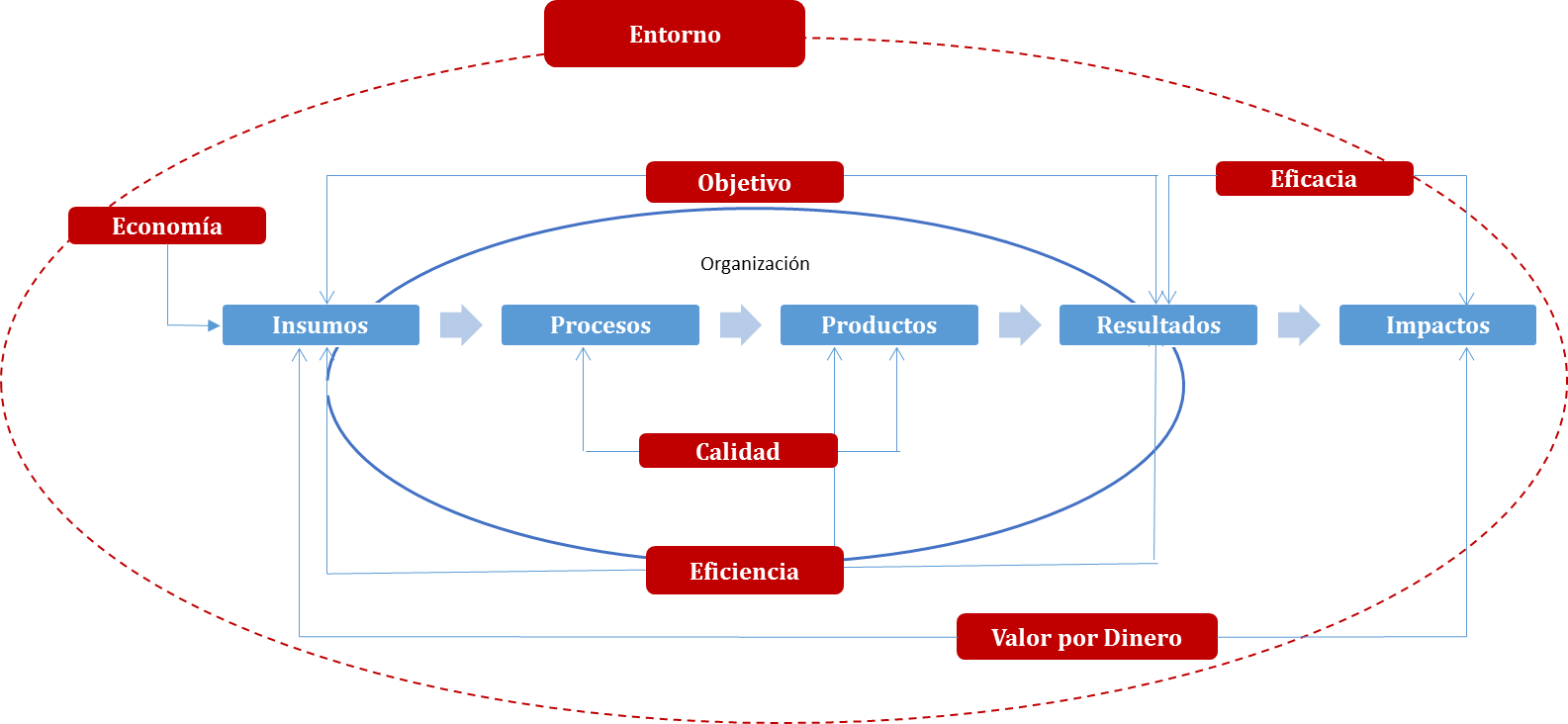 Fuente: Elaboración propia con base en Talbot (1999) y Bouckeart y Halligan (2008).Este diagrama representa un “tipo ideal” del proceso en el que una institución establece el logro de un objetivo orientado a cerrar una brecha existente (acorde a las atribuciones y  mandato de cada sujeto obligado) y, en consecuencia, decide asignar un conjunto adecuado de insumos (financieros, humanos, información), los cuales son procesados a través de un conjunto pertinente de actividades que se traducen en productos (bienes o servicios), que a su vez se orientan a generar resultados (o efectos inmediatos) en la población atendida, que son consistentes con el objetivo prescrito.Estos resultados dejan la “caja negra” organizacional y entran a la sociedad, en donde se desea que produzcan impactos (o cambios duraderos) en el entorno. La óptima interrelación y alineación entre estos elementos clave en un entorno determinado, son el objetivo que persigue una gestión organizativa orientada a resultados e impactos. Es decir, una gestión orientada a generar valor público o social.El Modelo Simplificado de Desempeño de GESOC,  permite identificar las variables e interrelaciones entre éstas para explicar la forma en que el valor público o social se produce, a partir de la cadena de valor de cada sujeto obligado expresada en sus políticas y programas. Los indicadores son el instrumento de gestión (proxy) que permiten dar cuenta de lo anterior.Ahora bien, existen distintas dimensiones y niveles del desempeño de una intervención pública o social que inciden en la obtención (o no) de un resultado. Cunill y Ospina (2003) y Bouckeart y Halligan (2008) coinciden en identificar dos dimensiones del desempeño gubernamental, la dimensión de “Alcance” y la dimensión de “Profundidad”.Mientras que la dimensión de “Alcance” se extiende de forma horizontal para identificar y desglosar de forma lineal-causal las interrelaciones de los elementos que explican la obtención de un resultado, la dimensión de “Profundidad” se extiende de forma vertical para identificar las interrelaciones que se deben dar en los distintos niveles de la acción gubernamental para la obtención de resultados de valor. Típicamente, se identifican tres niveles de profundidad: macro, meso y micro.En el nivel macro se ubican los elementos de desempeño relacionados con el cumplimiento de los grandes mandatos (para propósitos de la Fracción que motiva este apartado, los que se desprenden de los instrumentos de planeación estratégica como el Plan Nacional de Desarrollo, los Programas Sectoriales, Transversales, Especiales, etc.) que han sido prescritos a sectores o instituciones de la administración pública (AP), y cuya realización pasa necesariamente por la acción conjunta y colaborativa con otros actores gubernamentales y societales, en virtud de la amplitud y complejidad de dichos mandatos.En el nivel meso, se ubican los elementos de desempeño atribuibles a las políticas y programas concretos que una agencia gubernamental (en este caso los programas presupuestarios que dependen de cada sujeto obligado) ha decidido diseñar e implementar para aportar al cumplimiento de sus grandes mandatos (establecidos en el  nivel macro).En el nivel micro se ubican los elementos de desempeño atribuibles a las unidades administrativas dentro de una agencia gubernamental y a sus funcionarios para dar cumplimiento a las políticas y programas prescritos por el documento rector en la materia para dar cumplimiento a su mandato público (nivel macro). En la Figura 2 se presentan estos elementos:Figura 2: Elementos de “profundidad” del desempeño.Fuente: Elaboración propia con base en Cunill y Ospina (2003); Bouckeart y Halligan (2008).Los referentes analíticos de “Alcance” y “Profundidad” se enfocan en aspectos distintos pero complementarios del desempeño gubernamental que explican la obtención –o no– de un resultado. Un modelo de gestión adecuado, debe considerar una visión integradora de los mismos, identificando de forma clara y precisa qué aspectos deben producirse en cada nivel (de acuerdo al mandato legal de cada sujeto obligado) para lograr qué tipo o nivel de resultados (en función de las atribuciones de cada sujeto obligado).En conexión, las obligaciones de transparencia establecidas en las fracciones V y VI del Artículo 70 de la misma ley, requieren ser observadas atendiendo integralmente las dimensiones de Alcance y de Profundidad. El siguiente diagrama (ver Figura 3) precisa el alcance y profundidad de cada obligación de transparencia. Figura 3. Alcance y Profundidad de los indicadores de las fracciones V y VI del Artículo 70 de la Ley GeneralComo puede observarse, el énfasis de ambas obligaciones de transparencia es publicar indicadores que den cuenta de los resultados e impactos alcanzados por los sujetos obligados. La diferencia se encuentra en el nivel de profundidad y en el tipo de indicadores.Para efectos de estos lineamientos, entenderemos los indicadores de interés público o trascendencia social (fracción V, artículo 70 de la Ley General) como aquellos que valoran la eficacia y el costo-efectividad del sujeto obligado. Se trata de aquellos indicadores que den cuenta de la capacidad del sujeto obligado (y no sólo de algunas de sus áreas o programas) de contribuir al logro de un impacto o cambio deseado (alineado a las metas definidas para el sector o en los programas/políticas sectoriales), de acuerdo a sus atribuciones y mandato de ley.Por tanto, los indicadores de interés público o trascendencia social dan cuenta de cambios estables que inciden en la solución de un problema público (por ejemplo, disminución de la tasa de morbilidad por VIH) y que son al menos parcialmente atribuibles a la intervención de un sujeto obligado determinado (CONASIDA, por ejemplo) mediante el cumplimiento de sus atribuciones y la implementación de sus distintos programas.En la siguiente sección se proponen los pasos clave que orientarán a los sujetos obligados en la identificación o construcción de sus indicadores de interés público.2.2 Indicadores: concepto, sus características y clasificaciónLos indicadores son un elemento clave ya que son los instrumentos que permitirán dar seguimiento y evaluar el desempeño de las actividades gubernamentales y los resultados obtenidos por los sujetos obligados en diferentes temporalidades. Dichos indicadores constituyen un compromiso respecto de cómo queremos que los resultados de los sujetos obligados sean medidos, por lo que deben estar focalizados en lo sustantivo y tener una fuente de información confiable que los respalde.2.2.1 Características de los indicadoresPara que un indicador sea de utilidad debe poseer las siguientes características:Objetivo, es decir, que debe ser independiente de las opiniones y valores personales de los responsables del mismo.Medible objetivamente, es decir, que en su medición no exista ningún sesgo o prejuicio.Relevante, es decir, que el indicador mida un aspecto importante del logro del objetivo.Específico, característica que requiere que el indicador mida de manera efectiva aquello que realmente se quiere medir.Práctico y económico, lo cual requiere que la obtención y el procesamiento de la información para el cálculo del indicador implique razonablemente poco trabajo y que sea de bajo costo.Metas asociadas a un plazo, es decir, debe especificarse el período de tiempo para el cual se calculará el indicador.2.2.2 Indicadores clasificados por el nivel de desempeño en el que se ubica su medición: macro-mesoPara propósitos del presente anexo, los niveles de la actividad gubernamental que resultan relevantes para la generación de los indiciadores de resultados a reportar por parte de los sujetos obligados son los niveles macro y meso.En el nivel meso se pretende que se puedan construir y reportar indicadores para medir aquellos elementos del desempeño atribuibles directamente a los distintos entes responsables y corresponsables del cumplimiento de los objetivos definidos por cada sujeto obligado y que se realizan mediante la implementación de los programas a su cargo, en forma de resultados y productos específicos generados por la ejecución de las actividades institucionales de cada sujeto obligado.En el nivel macro se busca la construcción y publicación de indicadores que midan la capacidad de contribución atribuible a los sujetos obligados en el logro de cambios estables o impactos en la sociedad (eficacia), así como la relación existente entre los insumos destinados y los impactos alcanzados (costo efectividad).Como puede observarse, el tipo de medición que realizan estos indicadores de interés público es la valoración de la eficacia de la acción del sujeto obligado (capacidad de contribuir a impactos) y los recursos que utiliza (costo efectividad) para lograr esta contribución.Pasos clave para la construcción de indicadores Para el cumplimiento de la obligación de transparencia ordenada en la fracción VI del Artículo 70 de la Ley General y de acuerdo al enfoque propuesto en la sección anterior, es necesario que cada sujeto obligado realice un proceso de análisis para identificar cuál es, de acuerdo a sus atribuciones, mandato legal u objeto social, su contribución al logro de cambios permanentes que apunten a la solución de determinado problema público.Para apoyar a los sujetos obligados en este proceso, en la presente sección se elabora un ejemplo desde el análisis de un caso específico, tomando a la Secretaría de Desarrollo Social como sujeto obligado.La información y supuestos son retomados de los objetivos e indicadores definidos en el Programa sectorial “México Incluyente”, para el cumplimiento del objetivo “Dotar de esquemas de seguridad social que protejan el bienestar socioeconómico de la población en situación de carencia o pobreza”.Para realizar el proceso de análisis que permita la identificación de los indicadores de interés público o trascendencia social, se sugiere el siguiente procedimiento.Paso 1. Identificar y alinear la  contribución del sujeto obligado al objetivo u objetivos específicos del Programa Sectorial.La construcción de los indicadores de interés público o trascendencia social requiere hacer explícita cuál es la contribución y nivel de atribución del sujeto obligado al cumplimiento del programa u objetivo sectorial respectivo.Para el ejemplo utilizado en este documento, la alineación de la contribución de la SEDESOL al objetivo sectorial Dotar de esquemas de seguridad social que protejan el bienestar socioeconómico de la población en situación de carencia o pobreza, es la siguiente:Paso 2. Identificar y caracterizar los programas presupuestarios orientados al cumplimiento del objetivo e indicadores sectoriales.Dado que los indicadores de interés público o trascendencia social dan cuenta del desempeño o nivel de contribución del sujeto obligado en su conjunto, antes de definirlos es necesario identificar el conjunto de Programas Presupuestarios cuyo indicador estratégico (en el nivel de fin) esté alineado o contribuya a su cumplimiento. Paso 3. Analizar la información de línea base que sustenta los Programas Presupuestarios y definir la brecha que afecta al conjunto de la población potencialmente objetivo.Los indicadores de interés público o trascendencia social dan cuenta del nivel de contribución del sujeto obligado (la dependencia en su conjunto) al logro de resultados valiosos para la sociedad (niveles macro y meso). No se trata de indicadores de resultados de programas presupuestarios en particular o unidades administrativas y tampoco de alguno de sus programas o unidades administrativas.Por lo anterior, es necesario realizar un esfuerzo de análisis e integración de los aspectos que definen la hipótesis causal o racionalidad de la actuación del sujeto obligado, así como establecer la línea base del problema específico o brecha (total de personas o porcentaje de la población nacional en situación de pobreza con carencia de seguridad social) y el nivel de resultados e impacto esperado, determinando el tiempo en el que se espera alcanzarlo.Estos pasos permitirán a los sujetos obligados, identificar y/o definir los indicadores apropiados para dar cuenta de su contribución al logro de resultados de valor público asociados a los programas sectoriales y metas nacionales, es decir, le permitirá construir sus indicadores de interés público o trascendencia social.Paso 4. Nombre del indicador:  Se refiere a la denominación del instrumento y expresa lo que se desea medir con él. Está compuesto por dos elementos: la noción o relación aritmética que se pretende medir mediante el instrumento; y el complemento, que se refiere a la unidad a medir.RecomendacionesEl nombre no repite el objetivo que se desea medir.El nombre no se refiere a la definición del indicador.El nombre no expresa el método de cálculo del indicador.El nombre debe ser corto y preciso, además de definir con claridad la utilidad del instrumento.El nombre no debe reflejar una acción; no incluye verbos en infinitivo.Ejemplos:Paso 5. Dimensión a medir: Se refiere al aspecto del logro que se pretende medir. En específico para los indicadores de interés público o trascendencia social, se privilegiarán los objetivos que se refieran a la dimensión de eficacia y costo eficacia (valor por dinero).Ejemplos:Paso 6. Definición del indicador: Se requiere que precise qué se pretende medir con el indicador.No debe repetir el nombre del indicador ni el método de cálculo del mismo.Ejemplos:Paso 7. Método de cálculo: Determina la forma en que se relacionan las variables establecidas para el indicadorSe recomienda que su redacción se realice en forma de expresión matemática.En caso de ser necesario, se requieren expresar atributos a medir tales como año base y fuente de información de cada variable.Ejemplos:Paso 8. Unidad de medida: Se refiere a la determinación concreta de la forma en que se quiere expresar el resultado de la medición al aplicar el indicador.La unidad de medida deberá estar alineada al método de cálculo del indicador.Cuando el resultado del método de cálculo del indicador sea un porcentaje, índice, proporción, etc., lo que significa que el valor de la meta es expresado en términos como los mencionados, la unidad de medida deberá referirse esa noción estadística específica, pero no a una unidad absoluta.Ejemplos:Paso 9. Frecuencia de medición: Se refiere a la periodicidad con la que se realizará la medición correspondiente vía el indicador.Es necesario tomar en cuenta que la periodicidad con la que se mide un indicador de resultados, ya que se trata de la medición del nivel de logro de cambios producidos por la actividad institucional de cada sujeto obligado, es variable (mensual, bimensual, trimestral, semestral, anual, trianual, sexenal, etc.) y depende de la naturaleza del fenómeno a medir, así como la periodicidad con la que se pretende producir la información que alimentará al indicador. Para ciertos indicadores la fuente de información produce dichos insumos con una periodicidad determinada y que escapa al control del sujeto obligado, por lo que debe alinearse la frecuencia de medición a la producción de información para la medición.Ejemplos:Paso 10. Línea base: Es el valor que se establece para señalar un punto de partida en la medición y a partir de éste realizar periódicamente los ejercicios de seguimiento posteriores.El registro del valor de la línea base y del año al que corresponde esa medición, es obligatorio para todos los indicadores.Cuando se trate de una nueva medición donde no sea posible establecer una línea base, se tomará como tal el primer resultado alcanzado de acuerdo a la frecuencia de medición determinada previamente.Ejemplos:Paso 11. Metas: Se refiere al valor que establece los límites o niveles máximos de logro del sujeto obligado en una dimensión específica.Cada meta debe ser cuantificable y relacionadas con el objetivo del cual parte cada indicador.Debe ser retadora, en el sentido de buscar obtener un cambio significativo en el campo donde se desarrolla la actividad institucional en el nivel de resultados o de impacto de la misma.Ejemplos:Paso 12. Dar cuenta de los resultados: Se refiere al valor alcanzado en un periodo de tiempo determinado. Dicho valor debe estar expresado en los mismos términos que el de la meta, a fin de que pueda ser comparable y sea posible valorar el nivel de logro de la actividad institucional del sujeto obligado.Ejemplos:Paso 13. Sentido del indicador: puede ser descendente o ascendente, toda vez que se refiere al comportamiento que debe tener el indicador para identificar cuando su desempeño es positivo o negativo.Cuando el sentido es ascendente, la meta siempre será mayor que la línea base. Si el resultado es mayor al planeado, es representativo de un buen desempeño, y cuando es menor significa un desempeño negativo.Cuando el sentido es descendente, la meta siempre será menor que la línea base. Si el resultado es menor a la meta planeada, es equivalente a un buen desempeño, y cuando es mayor significa un desempeño negativo.Ejemplos:Paso 14. Fuentes de información: Se refiere a los diversos documentos, archivos, investigaciones, registros, índices, encuestas, entre otros, que contienen datos útiles para satisfacer una demanda de información (en este caso alimentar el indicador con fuentes confiables y robustas). Por ello, resulta relevante conocer, distinguir y seleccionar las fuentes de información adecuadas para alimentar a cada uno de los indicadores. Se trata de un criterio de contenido que, adicionalmente otorga confiabilidad.Ejemplos:IV. GlosarioCadena de valor: Las cadenas de valor fueron concebidas en el ámbito privado. Su enfoque ha contribuido significativamente a que las empresas analicen los procesos de producción y las ventajas que generan para producir mayor valor y desarrollar mejores condiciones de competencia. En los sectores sociales y de desarrollo, las nociones de cadenas de valor  fueron desarrolladas y utilizadas inicialmente por los practicantes y estudiosos que diseñaron herramientas como la Matriz de Marco Lógico (MML).Indicador: Es la expresión cuantitativa construida a partir de variables cuantitativas o cualitativas, que proporciona un medio sencillo y fiable para medir logros (cumplimiento de objetivos y metas establecidas), reflejar los cambios vinculados con las acciones del programa, monitorear y evaluar sus resultados.Indicadores estratégicos : “Aquellos que miden el grado de cumplimiento de los objetivos de las políticas públicas y de los programas presupuestarios y contribuyen a corregir o fortalecer las estrategias y la orientación de los recursos. Incluyen a los indicadores de los niveles de fin, propósito y de componente que consideran subsidios, bienes y/o servicios que se aplican e impactan de manera directa a la población o área de enfoque”. Indicadores de gestión : “Aquellos que miden el avance y logro en procesos y actividades, respecto de la forma en que los bienes y servicios públicos son generados y entregados. Incluyen los indicadores de nivel de actividad y aquellos de nivel de componente que entregan bienes y/o servicios para ser utilizados por otras instancias”.Impactos: Son los cambios estables o permanentes que dan cuenta de que el problema público abordado está siendo disminuido o resuelto, en las variables de la problemática en las que la institución define incidir y que están bajo su control. Los impactos implican un mejoramiento en las condiciones de vida de la población objetivo y para poder ser medibles y ser atribuibles a la institución, tienen que estar perfectamente vinculados a su intervención.    Interés público: El “conjunto de pretensiones relacionadas con las necesidades colectivas de los miembros de una comunidad y protegidas mediante la intervención directa y permanente del Estado”. […] Es decir, se refiere a aquellas pretensiones  “que son compartidas por la sociedad en su conjunto, y cuya satisfacción origina beneficios para todos los integrantes de una colectividad”; y “son garantizadas mediante la actividad constante de los órganos del Estado”. El interés público, “es protegido por el Estado, no sólo mediante disposiciones legislativas, sino también a través de un gran número de medidas de carácter administrativo que integran una actividad permanente de los poderes públicos, dirigida a satisfacer las necesidades colectivas”. Resultados : Son los efectos inmediatos que se van observando en la población objetivo a medida que reciben los bienes o servicios de determinados programas y proyectos. Se expresan en estados deseables registrables y medibles (conocimientos y habilidades, cambios en creencias, percepción, e intención conductual). Reflejan la generación de beneficios sociales que si bien son necesarios y nos indican que se está avanzando en el camino correcto, no son suficientes para la solución del problema (impacto).V. FuentesCunill, N. y S. Ospina (2003) Evaluación de resultados para una gestión pública moderna y democrática: experiencias latinoamericanas, Caracas, CLAD.Moore, Mark. Gestión Estratégica y creación de valor en el sector público, Paidós, Barcelona, 1998.González, Alejandro (coord.) (2008), ¿Gobernar por resultados? Implicaciones de la política de evaluación del desempeño del gobierno mexicano, Gestión Social y Cooperación, A.C. González, Alejandro (2010) “¿Para qué evaluamos? Los dilemas del uso de la información de desempeño en México”, en Midiendo los resultados del gobierno: origen y evolución de la rendición de cuentas en México y el mundo, de Rosenzweig, F. (Coord.). México: Universidad Panamericana y Editorial Porrúa.González, Alejandro (2013), “Enfoque conceptual: el qué, por qué y para qué de la GpRD”, en Fortaleciendo la Gestión para Resultados en el Desarrollo en México: Oportunidades y Desafíos, de CIDE-Centro CLEAR para América Latina-Comunidad de Profesionales y Expertos en Gestión para Resultados en el Desarrollo de México. Instituto de Investigaciones Jurídicas, Diccionario Jurídico Mexicano, UNAM. IIJ-Porrúa (1997). Ligas: (Lineamientos para la revisión y actualización de metas, mejora, calendarización y seguimiento  de la Matriz de Indicadores para Resultados de los Programas Presupuestarios 2015”, SHCP. En http://www.hacienda.gob.mx/EGRESOS/PEF/sed/lineamientos_mir_2015.pdf, consultado el 20 de septiembre de 2015. ANEXO DAnexo D. Guía básica para la construcción de indicadores que permitan rendir cuentas a los sujetos obligados sobre sus objetivos y resultados (Fracción VI, Art. 70 de la Ley General de Transparencia y Acceso a la Información Pública).Introducción La presente guía tiene el propósito de orientar a los sujetos obligados  en el cumplimiento de la obligación de transparencia establecida en la fracción VI del Artículo 70 de la Ley General de Transparencia y Acceso a la Información Pública (Ley General), referente a “la definición y diseño de los indicadores que permitan rendir cuenta de sus objetivos y resultados”. Dada la multiplicidad de facultades, atribuciones, funciones u objeto social  de los distintos sujetos obligados de la Ley General, se construyó una base de datos que integra la totalidad de los indicadores estratégicos y de gestión que 212 sujetos obligados (28.88% del total) publican en el Portal de Obligaciones de Transparencia, de tal forma que permitiera contar con un diagnóstico sucinto de los atributos que los caracterizan, de sus fortalezas y debilidades así como de los vacíos de información existente. El análisis de la información registrada nos permite identificar tres grandes desafíos para el cumplimiento de esta obligación de transparencia, a saber: El diseño y publicación proactiva de indicadores de desempeño es una práctica poco generalizada por parte de los sujetos obligados, tanto por la naturaleza y desarrollo relativamente reciente de la política de evaluación de desempeño en México que aún enfrenta retos importantes de aplicación en los niveles sub nacionales, como por la ampliación de sujetos obligados a partir de la promulgación de la Ley General; El avance de la política de evaluación de desempeño, centrada en programas presupuestarios, pero no en el desempeño de los organismos o dependencias en su conjunto en el cumplimiento de sus atribuciones sustantivas; yUna débil alineación entre indicadores de programas presupuestarios y Plan Sectorial o Regional asociado y Plan Nacional de Desarrollo, así como limitaciones en términos de la consistencia y precisión en su diseño. Visto desde esta perspectiva, se consideró importante elaborar esta Guía que acompaña la propuesta de Lineamientos Técnicos Generales  para la publicación y actualización de la obligación de transparencia de la fracción VI del artículo 70 de la Ley General, relativa a los indicadores que permitan rendir cuenta de los objetivos y resultados de los sujetos obligados. El objetivo de esta Guía es ofrecer las bases conceptuales, metodológicas y prácticas que faciliten a los sujetos obligados el cumplimiento de la mencionada obligación de transparencia con el desarrollo de indicadores que cumplan además con las mejores prácticas internacionales en la materia. Además de esta introducción, la Guía se integra con dos secciones adicionales. La segunda sección ofrece el enfoque teórico conceptual sobre los indicadores de resultados, mientras que la tercera sección establece los pasos para la construcción de indicadores de resultados, así como ejemplos prácticos que servirán de referente a las y los servidores públicos encargados de la construcción de dichos indicadores. Como material de apoyo, se incluye un glosario de términos y las referencias utilizadas para que puedan ser consultadas directamente por los sujetos obligados.Enfoque teórico-conceptual 2.1 La obtención de resultadosLas políticas y los programas públicos son en esencia hipótesis causales. Toda política/programa busca producir un cambio en su población objetivo y, en consecuencia, prescribe la realización de un conjunto de acciones cuya secuencia y concatenación se considera causalmente idónea para generar dicho cambio. Es una hipótesis en tanto que la obtención del resultado buscado no está garantizada. La obtención del resultado/impacto deseado dependerá de la pertinencia de la hipótesis causal prescrita, así como de la forma en la que fue llevada a la práctica. Esto enmarca las distintas dimensiones y niveles del desempeño de una política/programa público que inciden en la obtención (o no) de un resultado. A través del Modelo Simplificado de Desempeño de GESOC es posible identificar e ilustrar los componentes de la hipótesis causal de una política o programa implementado por una agencia gubernamental. Cunill y Ospina (2003) y Bouckeart y Halligan (2008) coinciden en identificar dos dimensiones del desempeño gubernamental, la dimensión de “Alcance” y la dimensión de “Profundidad”.La dimensión de “Alcance” es aquella que describe los elementos que determinan la corrección lineal-causal de la hipótesis de una política/programa público. Esto se puede observar en la Figura 1, la cual describe las interrelaciones lineal-causales de una acción intencional (política/programa), orientada a cerrar la brecha que se abre entre una situación existente (línea de base) y una situación deseada (resultado/impacto).Figura 1: Modelo Simplificado de Desempeño e Impactos de GESOC.Fuente: Elaboración propia con base en Talbot (1999) y Bouckeart y Halligan (2008).El diagrama representa un “tipo ideal” del proceso en el que una organización (para los fines de este Anexo nos referimos a cada sujeto obligado) establece el logro de un objetivo de política y, en consecuencia, decide asignar insumos (financieros, humanos, información, tiempo), los cuales son procesados a través de un conjunto pertinente de actividades en productos (bienes o servicios), que a su vez se orientan a generar resultados (o efectos inmediatos) en la población atendida, los cuales son consistentes con el objetivo prescrito. Estos resultados dejan la “caja negra” organizacional y entran a la sociedad, en donde se desea que produzcan impactos (o cambios duraderos) en el entorno. Para ello, una condición relevante es que la organización haya considerado aquellos aspectos endógenos y exógenos a su intervención que incrementan su sostenibilidad, es decir, la capacidad para mantener en un período prolongado de tiempo el flujo de beneficios que forman parte de los objetivos de intervención.La óptima interrelación y alineación entre estos elementos clave en un entorno determinado, son el objetivo que persigue una gestión organizativa orientada a resultados e impactos. Es decir, una gestión orientada a generar valor público o social. En conexión, en su dimensión de “Alcance”, la evaluación del desempeño aborda la corrección lineal-causal de dichas interrelaciones, a saber:Consistencia causal del diseño entre los objetivos prescritos y los procesos (o metodologías de intervención), los productos, los resultados y los impactos deseados en un entorno determinado;Economía en la adquisición de los insumos;Eficiencia en el uso de los insumos para producir los resultados deseados;Efectividad, entendida como el logro de los resultados e impactos deseados en función del(los) objetivo(s) prescrito(s);Valor por dinero o costo-efectividad, entendida como la relación existente entre los insumos consumidos y los impactos alcanzados; ySostenibilidad, entendida como el resultado contingente de un conjunto de factores tanto endógenos como exógenos a la intervención, los cuales están estrechamente vinculados con su diseño, capacidades, recursos, actores y el contexto en el que se desarrolla.El Modelo Simplificado de Desempeño de GESOC,  permite identificar las variables e interrelaciones entre éstas para explicar la forma en que el valor público o social se produce, a partir de la cadena de valor de cada sujeto obligado expresada en sus políticas y programas. Los indicadores son el instrumento de gestión (proxy) que permiten dar cuenta de lo anterior.Mientras que la dimensión de “Alcance” se extiende de forma horizontal para identificar y desglosar de forma lineal-causal las interrelaciones de los elementos que explican la obtención de un resultado, la dimensión de “Profundidad” se extiende de forma vertical para identificar las interrelaciones que se deben dar en los distintos niveles de la acción gubernamental para la obtención de resultados de valor. Típicamente, se identifican tres niveles de profundidad: macro, meso y micro.En el nivel macro se ubican los elementos de desempeño relacionados con el cumplimiento de los grandes mandatos (para propósitos de la Fracción que motiva este apartado, los que se desprenden de los instrumentos de planeación estratégica como el Plan Nacional de Desarrollo, los Programas Sectoriales, Transversales, Especiales, etc.) que han sido prescritos a sectores o instituciones de la administración pública (AP), y cuya realización pasa necesariamente por la acción conjunta y colaborativa con otros actores gubernamentales y societales, en virtud de la amplitud y complejidad de dichos mandatos.En el nivel meso, se ubican los elementos de desempeño atribuibles a las políticas y programas concretos que una agencia gubernamental (en este caso los programas presupuestarios que dependen de cada sujeto obligado) ha decidido diseñar e implementar para aportar al cumplimiento de sus grandes mandatos (establecidos en el  nivel macro).En el nivel micro se ubican los elementos de desempeño atribuibles a las unidades administrativas dentro de una agencia gubernamental y a sus funcionarios para dar cumplimiento a las políticas y programas prescritos por el documento rector en la materia para dar cumplimiento a su mandato público (nivel macro). En la Figura 2 se presentan estos elementos:Figura 2: Elementos de “profundidad” del desempeño.Fuente: Elaboración propia con base en Cunill y Ospina (2003); Bouckeart y Halligan (2008).Los referentes analíticos de “Alcance” y “Profundidad” se enfocan en aspectos distintos pero complementarios del desempeño gubernamental que explican la obtención –o no– de un resultado. Es precisamente la integración de ambos elementos lo que permite identificar de forma clara y precisa qué información debe producirse para estimar y explicar la obtención de resultados para reportarlos como parte de la obligación que tienen que cumplir los diferentes sujetos obligados de acuerdo con la Ley General.En conexión, las obligaciones de transparencia establecidas en las fracciones V y VI del Artículo 70 de la misma ley, requieren ser observadas atendiendo integralmente las  dimensiones de Alcance y de Profundidad.  El siguiente diagrama (ver Figura 3) precisa el alcance y profundidad de cada obligación de transparencia.  Figura 3. Alcance y Profundidad de los indicadores de las fracciones V y VI del Artículo 70 de la LGTAIP.Para efectos de estos lineamientos, entenderemos los indicadores de resultados (fracción VI, Art.70 de la LGTAIP) como aquellos que valoran eficacia, eficiencia y calidad en el logro de los objetivos y resultados de los sujetos obligados. Dan cuenta de la capacidad del sujeto obligado (en cuanto a sus áreas o programas) de contribuir a la generación de productos y resultados de valor (alineados a las metas definidas para el sector o en políticas sectoriales), de acuerdo a sus atribuciones y mandato de ley.Por tanto, los indicadores de resultados dan cuenta de productos y efectos que inciden de forma inmediata en la solución de un problema público (proporcionar a madres trabajadoras el servicio de instancias infantiles para sus hijos) y que son atribuibles a la intervención de un sujeto obligado determinado (SEDESOL), mediante el cumplimiento de sus atribuciones y la implementación de sus distintos programas.2.2 Indicadores: concepto, sus características y clasificaciónLos indicadores son un elemento clave ya que son los instrumentos que permitirán dar seguimiento y evaluar el desempeño de las actividades gubernamentales y los resultados obtenidos por los sujetos obligados en diferentes temporalidades. Dichos indicadores constituyen un compromiso respecto de cómo queremos que los resultados de los sujetos obligados sean medidos, por lo que deben estar focalizados en lo sustantivo y tener una fuente de información confiable que los respalde.2.2.1 Características de los indicadoresPara que un indicador sea de utilidad debe poseer las siguientes características:Objetivo, es decir, que debe ser independiente de las opiniones y valores personales de los responsables del mismo.Medible objetivamente, es decir, que en su medición no exista ningún sesgo o prejuicio.Relevante, es decir, que el indicador mida un aspecto importante del logro del objetivo.Específico, característica que requiere que el indicador mida de manera efectiva aquello que realmente se quiere medir.Práctico y económico, lo cual requiere que la obtención y el procesamiento de la información para el cálculo del indicador implique razonablemente poco trabajo y que sea de bajo costo.Metas asociadas a un plazo, es decir, debe especificarse el período de tiempo para el cual se calculará el indicador.2.2.2 Indicadores clasificados por el nivel de desempeño en el que se ubica su medición: macro-mesoPara propósitos del presente anexo, el nivel de la actividad gubernamental que resulta relevante para la generación de los indiciadores de resultados a reportar por parte de los sujetos obligados es el nivel meso. En el nivel meso se pretende que se puedan construir y reportar indicadores para medir aquellos elementos del desempeño atribuibles directamente a los distintos entes responsables y corresponsables del cumplimiento de los objetivos definidos por cada sujeto obligado y que se realizan mediante la implementación de los programas a su cargo, en forma de resultados y productos específicos generados por la ejecución de las actividades institucionales de cada sujeto obligado.Generalmente el tipo de medición de este tipo de indicadores se refiere a valorar la eficacia de una acción gubernamental, entendida como el nivel de cumplimiento de los objetivos definidos previamente.Pasos clave para la construcción de indicadores Para el cumplimiento de la obligación de transparencia ordenada en la fracción VI del Artículo 70 de la Ley General y de acuerdo al enfoque propuesto en la sección anterior, es necesario que cada sujeto obligado realice un proceso de análisis para identificar cuál es, de acuerdo a sus atribuciones y mandato legal, su contribución a la generación de productos y resultados alineados con sus objetivos institucionales.Para realizar el proceso de análisis que permita la identificación de los indicadores resultados del sujeto obligado, se sugiere el siguiente procedimiento.Paso 1. Identificar y caracterizar los programas presupuestarios (o su equivalente en otros órdenes y poderes de gobierno) orientados al cumplimiento del objetivo e indicadores sectoriales (o Planes Generales/Estratégicos para otros órdenes y podres de gobierno).Es necesario identificar el conjunto de Programas Presupuestarios cuyo indicador estratégico (en el nivel de fin) esté alineado o contribuya a su cumplimiento, a través de la generación de un producto o cambio en el corto plazo producido por la actividad del sujeto obligado. Paso 2. Analizar la información de línea base que sustenta los Programas Presupuestarios y definir la brecha que afecta al conjunto de la población potencialmente objetivo.Ya que el cumplimiento de la Fracción VI se orienta a transparentar los indicadores de resultados de programas presupuestarios en particular, es necesario realizar un esfuerzo de análisis e integración de los aspectos que definen la hipótesis causal  o racionalidad de la actuación del sujeto obligado, así como establecer la línea base del problema específico o brecha (total de personas o porcentaje de la población nacional en situación de pobreza con carencia de seguridad social) y el nivel de resultados e impacto esperado, determinando el tiempo en el que se espera alcanzarlo.Estos pasos permitirán a los sujetos obligados, identificar y/o definir los indicadores apropiados para dar cuenta de su contribución al logro de resultados de valor público por cada programa que implementa dicho ente.Paso 3. Nombre del indicador: Se refiere a la denominación del instrumento y expresa lo que se desea medir con él. Está compuesto por dos elementos: la noción o relación aritmética que se pretende medir mediante el instrumento; y el complemento, que se refiere a la unidad a medir.RecomendacionesEl nombre no repite el objetivo que se desea medir.El nombre no se refiere a la definición del indicador.El nombre no expresa el método de cálculo del indicador.El nombre debe ser corto y preciso, además de definir con claridad la utilidad del instrumento.El nombre no debe reflejar una acción; no incluye verbos en infinitivo.Ejemplos:Paso 4. Dimensión a medir: Se refiere al aspecto del logro de los objetivos que se pretende medir. En específico para los indicadores de resultado, ya que lo que se desea conocer es el nivel de cumplimiento de los objetivos del sujeto obligado, se privilegiarán los objetivos que se refieran a la dimensión de eficacia.Ejemplos:Paso 5. Definición del indicador: Se requiere que precise qué se pretende medir con el indicador.No debe repetir el nombre del indicador ni el método de cálculo del mismo. Ejemplos:Paso 6. Método de cálculo: Determina la forma en que se relacionan las variables establecidas para el indicadorSe recomienda que su redacción se realice en forma de expresión matemática.En caso de ser necesario, se requieren expresar atributos a medir tales como año base y fuente de información de cada variable.Ejemplos:Paso 7. Unidad de medida: Se refiere a la determinación concreta de la forma en que se quiere expresar el resultado de la medición al aplicar el indicador.La unidad de medida deberá estar alineada al método de cálculo del indicador.Cuando el resultado del método de cálculo del indicador sea un porcentaje, índice, proporción, etc., lo que significa que el valor de la meta es expresado en términos como los mencionados, la unidad de medida deberá referirse esa noción estadística específica, pero no a una unidad absoluta.Ejemplos:Paso 8. Frecuencia de medición: Se refiere a la periodicidad con la que se realizará la medición correspondiente vía el indicador.Es necesario tomar en cuenta que la periodicidad con la que se mide un indicador de resultados, ya que se trata de la medición del nivel de logro de cambios producidos por la actividad institucional de cada sujeto obligado, es variable (mensual, bimensual, trimestral, semestral, anual, trianual, sexenal, etc.) y depende de la naturaleza del fenómeno a medir, así como la periodicidad con la que se pretende producir la información que alimentará al indicador. Para ciertos indicadores la fuente de información produce dichos insumos con una periodicidad determinada y que escapa al control del sujeto obligado, por lo que debe alinearse la frecuencia de medición a la producción de información para la medición.Ejemplos:Paso 9. Línea base: Es el valor que se establece para señalar un punto de partida en la medición y a partir de éste realizar periódicamente los ejercicios de seguimiento posteriores.El registro del valor de la línea base y del año al que corresponde esa medición, es obligatorio para todos los indicadores.Cuando se trate de una nueva medición donde no sea posible establecer una línea base, se tomará como tal el primer resultado alcanzado de acuerdo a la frecuencia de medición determinada previamente.Ejemplos:Paso 10. Metas: Se refiere al valor que establece los límites o niveles máximos de logro del sujeto obligado en una dimensión específica.Cada meta debe ser cuantificable y relacionadas con el objetivo del cual parte cada indicador.Debe ser retadora, en el sentido de buscar obtener un cambio significativo en el campo donde se desarrolla la actividad institucional en el nivel de resultados o de impacto de la misma.Ejemplos:Paso 11. Dar cuenta de los resultados: Se refiere al valor alcanzado en un periodo de tiempo determinado. Dicho valor debe estar expresado en los mismos términos que el de la meta, a fin de que pueda ser comparable y sea posible valorar el nivel de logro de la actividad institucional del sujeto obligado.Ejemplos:Paso 12. Sentido del indicador: puede ser descendente o ascendente, toda vez que se refiere al comportamiento que debe tener el indicador para identificar cuando su desempeño es positivo o negativo.Cuando el sentido es ascendente, la meta siempre será mayor que la línea base. Si el resultado es mayor al planeado, es representativo de un buen desempeño, y cuando es menor significa un desempeño negativo.Cuando el sentido es descendente, la meta siempre será menor que la línea base. Si el resultado es menor a la meta planeada, es equivalente a un buen desempeño, y cuando es mayor significa un desempeño negativo.Ejemplos:Paso 13. Fuentes de información: Se refiere a los diversos documentos, archivos, investigaciones, registros, índices, encuestas, entre otros, que contienen datos útiles para satisfacer una demanda de información (en este caso alimentar el indicador con fuentes confiables y robustas). Por ello, resulta relevante conocer, distinguir y seleccionar las fuentes de información adecuadas para alimentar a cada uno de los indicadores. Se trata de un criterio de contenido que, adicionalmente otorga confiabilidad.Ejemplos:IV. GlosarioIndicador: Es la expresión cuantitativa construida a partir de variables cuantitativas o cualitativas, que proporciona un medio sencillo y fiable para medir logros (cumplimiento de objetivos y metas establecidas), reflejar los cambios vinculados con las acciones del programa, monitorear y evaluar sus resultados.Indicador de resultados: Indicador que mide el grado de cumplimiento de los objetivos de las políticas públicas y de los programas presupuestarios. Incluye a los indicadores de Fin, Propósito y aquellos de Componentes que consideran subsidios, bienes y/o servicios que impactan directamente a la población o área de enfoque del programa presupuestario.Matriz de Indicadores para Resultados (MIR): Es un instrumento para el diseño, organización, ejecución, seguimiento, evaluación y mejora de los programas, resultado de un proceso de planeación realizado con base en la Metodología de Marco Lógico (MML). La MIR organiza los objetivos, indicadores y metas en la estructura programática, vinculados al Programa presupuestario.Plan Nacional de Desarrollo (PND): Es un documento de trabajo que rige la programación y presupuestación de toda la Administración Pública Federal; ha sido concebido como un canal de comunicación del Gobierno de la República, que transmite a toda la ciudadanía de una manera clara, concisa y medible la visión y estrategia de gobierno en cada Administración.Programas Institucionales, Especiales y Regionales: Son aquellos programas que derivan de los Programas Sectoriales y que buscan dar complimiento a metas específicas planteadas en algunos Programas Sectoriales a través de la implementación de programas específicos.Programas Sectoriales: Son aquellos programas que derivan del Plan Nacional de Desarrollo y que buscan dar complimiento a metas nacionales específicas planteadas en el Plan Nacional de Desarrollo a través de la implementación de programas específicos en cada Sector de la Administración Pública Federal.Planes Transversales: Son aquellos programas que derivan del Plan Nacional de Desarrollo y que buscan dar complimiento a estrategias transversales planteadas en el Plan Nacional de Desarrollo a través de la implementación de programas específicos en la Administración Pública Federal.Programa presupuestario: categoría programática que permite organizar, en forma representativa y homogénea, las asignaciones de recursos de los programas federales y del gasto federalizado a cargo de los ejecutores del gasto público federal para el cumplimiento de sus objetivos y metas, así como del gasto no programable.Sistema de Evaluación del Desempeño: El conjunto de elementos metodológicos que permiten realizar una valoración objetiva del desempeño de los programas, bajo los principios de verificación del grado de cumplimiento de metas y objetivos, con base en indicadores estratégicos y de gestión que permiten conocer el impacto social de los programas y de los proyectos.V. FuentesBanco Mundial. Guía para la construcción de Marcos de resultados, monitoreo y evaluación. 2013. Disponible en: http://siteresources.worldbank.org/PROJECTS/Resources/40940-1365611011935/Guidance_Note_Results_and_M&E.pdf CONEVAL & SHCP. Guía para el diseño de indicadores estratégicos. 2010. Disponible en: http://transparenciapresupuestaria.gob.mx/work/models/PTP/Presupuesto/Seguimiento/guia_indicadores_estrategicos.pdf Cunill, N. y S. Ospina. Evaluación de resultados para una gestión pública moderna y democrática: experiencias latinoamericanas, Caracas, CLAD. 2003.González, Alejandro (coord.). Gobernar por Resultados: Implicaciones de la Política de Evaluación del Desempeño del Gobierno Mexicano. Gestión Social y Cooperación, A.C. 2008.González, Alejandro. ¿Para qué evaluamos? Los dilemas del uso de la información de desempeño en México, en Midiendo los resultados del gobierno: origen y evolución de la rendición de cuentas en México y el mundo. De Rosenzweig, F. (Coord.). México: Universidad Panamericana y Editorial Porrúa. 2010.González, Alejandro. Enfoque conceptual: el qué, por qué y para qué de la GpRD, en Fortaleciendo la Gestión para Resultados en el Desarrollo en México: Oportunidades y Desafíos. CIDE-Centro CLEAR para América Latina-Comunidad de Profesionales y Expertos en Gestión para Resultados en el Desarrollo de México. 2013.Moore, Mark. Gestión Estratégica y creación de valor en el sector público, Paidós, Barcelona, 1998.SHCP. Guía Técnica para la elaboración de los Programas Derivados del Plan Nacional de Desarrollo 2013 - 20118. 2013. Disponible en: http://www.hacienda.gob.mx/LASHCP/pnd/guiatecnica_pnd2013_2018.pdf SHCP. Manual de Programación y Presupuesto para el Ejercicio Fiscal 2015. Disponible en: http://www.hacienda.gob.mx/EGRESOS/PEF/programacion/programacion_15/manual_PyP_2015.pdf Tipo de normatividad [Incluir catálogo: (Constitución Política, Leyes, Códigos, Reglamentos, Decreto de creación, Manuales: administrativos, de integración, organizacionales; Reglas de operación, Criterios, Políticas, Otros documentos normativos: [Incluir catálogo: (condiciones, circulares, resoluciones, lineamientos, acuerdos, convenios, memorándum de entendimiento contratos, estatutos, tratados internacionales, etcétera)]Denominación de la normaFecha de publicación en DOF u otro medioFecha de última modificación Hipervínculo al documento de la normaDenominación del Área (catálogo)Denominación del puesto (catálogo)Denominación del cargo (de conformidad con nombramiento otorgado)Clave o nivel de puestoÁrea de adscripción (área inmediata superior)Denominación de la norma que establece atribuciones, responsabilidades y/o funciones (Ley, Estatuto, Decreto, etc.)Fundamento Legal (artículo y/o fracción)Texto del artículo y/o fracción donde se especifican las Atribución, función, responsabilidadHipervínculo al perfil y/o requerimientos del puesto o cargo, en caso de existir de acuerdo con la normatividad que apliquePrestadores de servicios profesionales/otro miembro (en su caso)Hipervínculo al Organigrama completo (forma gráfica)Denominación del Área (catálogo)Denominación del puesto (catálogo)Denominación de la norma que establece las facultades del Área (Ley, Estatuto, Decreto, etc.)Fundamento Legal (artículo y/o fracción)Desde cada Área se debe incluir un hipervínculo que despliegue sus facultadesEjercicioDenominación del área (catálogo)Objetivos institucionalesMetasHipervínculo al Programa Operativo Anual (POA)Ejercicio (en curso y, por lo menos, seis ejercicios anteriores)Periodo (enero- diciembre)Objetivo institucionalNombre del indicadorDimensión(es) a medirDefinición del indicadorMétodo de cálculoUnidad de medidaFrecuencia de mediciónLínea baseMetasResultadoSentido del indicadorFuente de informaciónEjercicio (en curso y, por lo menos, seis ejercicios anteriores)Periodo (enero- diciembreNombre del titular del sujeto obligado. Nombre del titular del sujeto obligado. Nombre del titular del sujeto obligado. Unidad programática mínima o área que genera indicadores de objetivos y resultados Objetivo institucionalNombre del indicadorEjercicio (en curso y, por lo menos, seis ejercicios anteriores)Periodo (enero- diciembreNombre(s)Primer apellidoSegundo apellidoUnidad programática mínima o área que genera indicadores de objetivos y resultados Objetivo institucionalNombre del indicadorDimensión(es) a medir (eficacia, eficiencia, calidad)Definición del indicadorMétodo de cálculo con variables de la fórmulaSignificado de siglas y/o abreviaturas y breve descripción de la fórmulaUnidad de medidaFrecuencia de mediciónLínea baseMetasResultadoSentido del indicador (Ascendente /Descendente)Fuente de información (si corresponde a obligaciones de transparencia, incluir un hipervínculo a la misma)Nombre o razón social del evaluador externo (en caso de que haya elaborado indicadores)EjercicioClave o nivel del puestoDenominación del cargo o nombramiento otorgadoNombre(s) Primer apellido Segundo apellido Unidad administrativa de adscripciónFecha de alta en el cargo (formato día/mes/año)Domicilio oficialDomicilio oficialDomicilio oficialDomicilio oficialDomicilio oficialDomicilio oficialNúmero(s) de teléfono oficialExtensiónCorreo electrónico oficialCalleNúmero ExteriorNúmero Interior(en su caso)ColoniaDelegación o municipioC.P. Número(s) de teléfono oficialExtensiónCorreo electrónico oficialTipo de trabajador(Confianza, Base, Otro)Clave o nivel del puesto Denominación del puesto Denominación del cargoÁrea de adscripción Nombre(s)Primer apellidoSegundo apellidoRemuneración mensual brutaRemuneración mensual netaPercepciones adicionales (en efectivo o en especie)PeriodicidadFecha de entregaIngresos y sistemas de compensaciónPeriodicidadFecha de entregaGratificacionesPeriodicidadFecha de entregaPrimasPeriodicidadFecha de entregaComisionesPeriodicidadFecha de entregaDietasPeriodicidadFecha de entregaBonosPeriodicidadFecha de entregaEstímulosPeriodicidadFecha de entregaApoyos económicosPeriodicidadFecha de entregaPrestaciones económicas y/o en especiePeriodicidadFecha de entregaEjercicioPeriodo que se reporta (enero-marzo, abril-junio, julio-septiembre, octubre-diciembre)Tipo de trabajador o prestador de serviciosClave o nivel del puesto Denominación del cargo Área de adscripción Nombre(s)Primer apellidoSegundo apellidoDenominación del encargo o comisiónTipo de viaje (Nacional / Internacional)EjercicioPeriodo que se reporta (enero-marzo, abril-junio, julio-septiembre, octubre-diciembre)Tipo de trabajador o prestador de serviciosClave o nivel del puesto Denominación del cargo Área de adscripción Nombre(s)Primer apellidoSegundo apellidoDenominación del encargo o comisiónTipo de viaje (Nacional / Internacional)Número de acompañantes en el encargo o comisiónImporte ejercido por cada acompañanteOrigen del encargo o comisiónOrigen del encargo o comisiónOrigen del encargo o comisiónDestino del encargo o comisiónDestino del encargo o comisiónDestino del encargo o comisiónMotivo del encargo o comisión Periodo del encargo o comisiónPeriodo del encargo o comisiónPaís EstadoCiudadPaísEstadoCiudadMotivo del encargo o comisión Salida (día/mes/año)Regreso (día/mes/año)Importe ejercido por concepto viáticos
(por cada uno de los conceptos correspondientes)Importe ejercido por concepto viáticos
(por cada uno de los conceptos correspondientes)Importe ejercido por concepto viáticos
(por cada uno de los conceptos correspondientes)Importe ejercido por concepto viáticos
(por cada uno de los conceptos correspondientes)Importe ejercido por concepto viáticos
(por cada uno de los conceptos correspondientes)Hipervínculo al informe de la comisión o encargo encomendadoHipervínculo a las facturas que soporten las erogaciones realizadasPasajes aéreos/ Pasajes terrestres/ Pasajes marítimos, lacustres y fluviales/ AutotransporteViáticos en el país/ Viáticos en el extranjeroGastos de instalación y traslado de menaje/ Servicios integrales de traslado y viático,Otros servicios de trasladoHospedajeEjercicioPeriodo que se reportaTipo de trabajador o prestador de serviciosClave o nivel del puestoDenominación del cargo Área de adscripción Nombre(s)Primer apellidoSegundo apellidoImporte ejercido por gastos de representaciónNúmero de acompañantes en el encargo o comisiónImporte ejercido por cada acompañanteHipervínculo a las facturas que soporten las erogaciones realizadasHipervínculo a la normatividad que regula los gastos de representación y viáticosDenominación del área Denominación del puesto Clave o nivel de puestoÁrea de adscripción (área inmediata superior)Estado: ocupado administrativo, ocupado servicio profesional, vacante administrativo, vacante servicio profesionalHipervínculo a la fracción XIV (convocatorias a concursos para ocupar cargos públicos y los resultados de los mismos) Por cada puesto y/o cargo de la estructura vacanteRespecto al personal de base, especificar:Respecto al personal de base, especificar:Respecto al personal de confianza, especificar:Respecto al personal de confianza, especificar:Total de plazas ocupadas  Total de plazas vacantes Total de plazas ocupadas  Total de plazas vacantesEjercicio (en curso  y, por lo menos, ejercicio anterior)Periodo que se reporta (enero-marzo, abril-junio, julio-septiembre, octubre-diciembre)Tipo de contratación(  servicios profesionales por honorarios;  servicios profesionales por honorarios asimilados a salarios ) Origen de los recursos destinados al pago de honorariosNombre(s)Primer apellidoSegundo apellidoTareas o actividades que desempeñaNúmero de contratoHipervínculo al contratoFecha de inicio del contratodía/mes/añoFecha de término del contratodía/mes/añoServicios contratados (objeto del contrato)Remuneración mensual bruta o contraprestaciónPrestaciones (en su caso)Hipervínculo a la normatividad que regula la celebración de contratos de servicios profesionales por honorariosEjercicioTipo de trabajador(Confianza, Base, Otro)Clave o nivel del puesto Denominación del puesto Denominación del cargoÁrea de adscripción Nombre(s)Primer apellidoSegundo apellidoModalidad de la Declaración de Situación Patrimonial: (inicio, modificación, de conclusión)Hipervínculo a la Versión Pública de la Declaración de Situación PatrimonialLeyenda, en su caso: No autorizó publicación, No presentó Declaración, Solicitó Baja de DeclaraciónDomicilio oficial de la UTDomicilio oficial de la UTDomicilio oficial de la UTDomicilio oficial de la UTDomicilio oficial de la UTDomicilio oficial de la UTNúmero telefónico oficial 1Ext.Número telefónico oficial 2, en su casoExt.CalleNúmero exteriorNúmero interior o pisoColoniaDelegación o municipioCódigo PostalNúmero telefónico oficial 1Ext.Número telefónico oficial 2, en su casoExt.Horario de atención de la UTCorreo electrónico oficialLeyendaResponsables de la atención y operación de la UTResponsables de la atención y operación de la UTResponsables de la atención y operación de la UTResponsables de la atención y operación de la UTResponsables de la atención y operación de la UTResponsables de la atención y operación de la UTHorario de atención de la UTCorreo electrónico oficialLeyendaNombre(s)Primer Apellido Segundo ApellidoCargo o puesto en el sujeto obligadoCargo o función en la UTCorreo electrónico oficialTipo de evento: concurso, convocatoria, invitación y/o avisoTipo de cargo o puesto (Confianza, Base, Otro)Clave o nivel del puesto (catálogo del sujeto obligado)Denominación del cargo, puesto o funciónSalario bruto mensualSalario neto mensualFecha de publicación (formato día/mes/año)Hipervínculo al documento de la convocatoria, invitación y/o avisoEstado: abierto, en evaluación, finalizadoResultadosResultadosResultadosResultadosResultadosFecha de publicación (formato día/mes/año)Hipervínculo al documento de la convocatoria, invitación y/o avisoEstado: abierto, en evaluación, finalizadoTotal de candidatos registradosTotal de candidatos registradosNombre(s), primer y segundo apellido del candidato aceptado/contratadoNombre(s) primer y segundo apellido de los servidores públicos que conforman el comité técnico de selecciónHipervínculo al acta emitida por el jurado del concursoTipoIdentificación del programaIdentificación del programaIdentificación del programaIdentificación del programaIdentificación del programaIdentificación del programaIdentificación del programaIdentificación del programaIdentificación del programaIdentificación del programaTipo de programaEjercicioÁrea o unidad responsableDenominación del programaDocumento normativo que indica la creación del programa(hipervínculo)VigenciaVigenciaDiseñoObjetivosObjetivosAlcancesMetas físicasPoblación beneficiadaTipo de programaEjercicioÁrea o unidad responsableDenominación del programaDocumento normativo que indica la creación del programa(hipervínculo)Fecha de inicio(formato día/mes/año)Fecha de término(formato día/mes/año)DiseñoGeneralEspecíficosAlcancesMetas físicasPoblación beneficiada(Programas de transferencia, Programas de servicios, Programas de infraestructura social, Programas de subsidio)PresupuestoPresupuestoPresupuestoPresupuestoPresupuestoPresupuestoPresupuestoMonto del presupuesto aprobadoMonto del presupuesto modificadoMonto del presupuesto ejercidoMonto destinado a cubrir el déficit de operaciónMonto destinado a cubrir los gastos de administraciónHipervínculo, en su caso, al documento de modificacionesHipervínculo al calendario de programación presupuestalRequisitos de accesoRequisitos de accesoRequisitos de accesoRequisitos de accesoRequisitos de accesoRequisitos de accesoCriterios de elegibilidad previstosRequisitos y procedimientos de accesoMonto máximo por beneficiarioProcedimientos de queja o inconformidad ciudadanaMecanismos de exigibilidadMecanismos de cancelación del apoyoEvaluación de avancesEvaluación de avancesEvaluación de avancesEvaluación de avancesEvaluación de avancesIndicadoresIndicadoresIndicadoresIndicadoresIndicadoresIndicadoresIndicadoresIndicadoresPeriodo que se informa (trimestre)Mecanismos de evaluaciónInstancia evaluadoraHipervínculo a los Resultados del informe de evaluaciónSeguimiento a las recomendaciones (en su caso)DenominaciónDefiniciónMétodo de cálculo (fórmula)Unidad de medidaDimensión (eficiencia, eficacia, economía, calidad)Frecuencia de mediciónResultadosNombre de bases de datosEjecuciónEjecuciónEjecuciónEjecuciónEjecuciónEjecuciónEjecuciónPadrones*Formas de participación socialArticulación con otros programas socialesEstá sujetos a reglas de operación(Si/No)Hipervínculo a las Reglas de operaciónHipervínculo a los informes periódicos de ejecuciónHipervínculo a los resultados evaluaciones a informesFecha de publicación de las evaluaciones en DOF u otro medio(formato día/mes/año)Hipervínculo al Padrón de beneficiariosNombre de la persona física o denominación social de la persona moral beneficiariaNombre de la persona física o denominación social de la persona moral beneficiariaNombre de la persona física o denominación social de la persona moral beneficiariaMonto (en pesos), recurso, beneficio o apoyo otorgadoUnidad territorialEdad (en su caso)Sexo(en su caso)Nombre(s)/DenominaciónPrimer Apellido Segundo Apellido Tipo de personal [base o confianza]Tipo de normatividad laboral aplicable [Incluir catálogo]Condiciones Generales de TrabajoFecha de publicación en órgano oficial(formato día/mes/año)Fecha de última modificación de la norma(formato día/mes/año)Hipervínculo al documento completoDenominación del contrato, convenio u otro documento que regule las relaciones laboralesFecha de publicación en órgano oficial(formato día/mes/año)Fecha de última modificación(formato día/mes/año)Hipervínculo al documento completoEjercicioPeriodo que se informaFecha de entrega de los recursos públicos(formato día/mes/año)Tipo de recursos públicos: efectivo, en especie (materiales), donativosMonto de los recursos públicosObjetivos por los cuales se entrega el donativoDescripción de los recursos en especie, en su casoDenominación del sindicato al que se entregó recursos públicosClave o nivel del puestoDenominación del cargo o nombramiento otorgado Nombre del(la) servidor(a) público(a)Nombre del(la) servidor(a) público(a)Nombre del(la) servidor(a) público(a)Unidad administrativa de adscripción (Área) del servidor público (catálogo, en su caso)Clave o nivel del puestoDenominación del cargo o nombramiento otorgado Nombre del(la) servidor(a) público(a)Nombre del(la) servidor(a) público(a)Nombre del(la) servidor(a) público(a)Unidad administrativa de adscripción (Área) del servidor público (catálogo, en su caso)Clave o nivel del puestoDenominación del cargo o nombramiento otorgado Nombre(s)Primer ApellidoSegundo Apellido Unidad administrativa de adscripción (Área) del servidor público (catálogo, en su caso)Información curricularInformación curricularInformación curricularInformación curricularInformación curricularInformación curricularInformación curricularInformación curricularInformación curricularEscolaridadEscolaridadEscolaridadExperiencia laboral (tres últimos empleos)Experiencia laboral (tres últimos empleos)Experiencia laboral (tres últimos empleos)Experiencia laboral (tres últimos empleos)Experiencia laboral (tres últimos empleos)Experiencia laboral (tres últimos empleos)Nivel máximo de estudios (ninguno, primaria, secundaria, bachillerato, técnica, licenciatura, maestría, doctorado, posdoctorado)Área de estudioCarrera genéricainicio (Periodo día/mes/año) conclusión (Periodo día/mes/año) Denominación de la Institución / empresaCargo o puesto desempeñadoCampo de experienciaHipervínculo a la versión pública del currículumSanciones administrativas aplicadas a los(as) servidores(as) públicos(as) y/o personas que desempeñen un empleo, cargo o comisión en el sujeto obligadoSanciones administrativas aplicadas a los(as) servidores(as) públicos(as) y/o personas que desempeñen un empleo, cargo o comisión en el sujeto obligadoSanciones administrativas aplicadas a los(as) servidores(as) públicos(as) y/o personas que desempeñen un empleo, cargo o comisión en el sujeto obligadoSanciones administrativas aplicadas a los(as) servidores(as) públicos(as) y/o personas que desempeñen un empleo, cargo o comisión en el sujeto obligadoSanciones administrativas aplicadas a los(as) servidores(as) públicos(as) y/o personas que desempeñen un empleo, cargo o comisión en el sujeto obligadoSanciones administrativas aplicadas a los(as) servidores(as) públicos(as) y/o personas que desempeñen un empleo, cargo o comisión en el sujeto obligadoTipo de sanción (Catálogo) amonestación pública, amonestación privada, apercibimiento público, apercibimiento privado, sanción económica, suspensión del empleo, cargo o comisión de 3 días a 6 meses (especificar), destitución del puesto, inhabilitación temporal )Autoridad sancionadoraFecha de la sanción(formato día/mes/año)Hipervínculo al Sistema del Registro de Servidores Públicos Sancionados correspondienteCausa de la sanción (descripción breve)Denominación de la normatividad infringidaSanciones administrativas definitivas aplicadas a la(os) servidora(es) públicosSanciones administrativas definitivas aplicadas a la(os) servidora(es) públicosSanciones administrativas definitivas aplicadas a la(os) servidora(es) públicosSanciones administrativas definitivas aplicadas a la(os) servidora(es) públicosSanciones administrativas definitivas aplicadas a la(os) servidora(es) públicosSanciones administrativas definitivas aplicadas a la(os) servidora(es) públicosSanciones administrativas definitivas aplicadas a la(os) servidora(es) públicosSanciones administrativas definitivas aplicadas a la(os) servidora(es) públicosSanciones administrativas definitivas aplicadas a la(os) servidora(es) públicosTipo de sanción (Catálogo: amonestación pública, amonestación privada, apercibimiento público, apercibimiento privado, sanción económica (especificar monto), suspensión del empleo, cargo o comisión de 3 días a 6 meses (especificar), destitución del puesto, inhabilitación temporal )Nivel de sanción (delegacional, municipal, estatal, federal o nacional)Autoridad sancionadoraNúmero de expedienteFecha de resolución(formato día/mes/año)Causa de la sanciónDenominación de la normatividad infringidaHipervínculo a  la resolución donde se observe la aprobación de la sanciónHipervínculo al Sistema del Registro de Servidores Públicos Sancionados correspondienteDatos de los(as) servidores(as) públicos(as)s sancionados(as)Datos de los(as) servidores(as) públicos(as)s sancionados(as)Datos de los(as) servidores(as) públicos(as)s sancionados(as)Datos de los(as) servidores(as) públicos(as)s sancionados(as)Datos de los(as) servidores(as) públicos(as)s sancionados(as)Datos de los(as) servidores(as) públicos(as)s sancionados(as)Clave o nivel del puestoDenominación del cargo o nombramiento otorgado (catálogo, en su caso)Unidad administrativa de adscripción (Área) del servidor público (catálogo del sujeto obligado)Nombre del servidor públicoNombre del servidor públicoNombre del servidor públicoClave o nivel del puestoDenominación del cargo o nombramiento otorgado (catálogo, en su caso)Unidad administrativa de adscripción (Área) del servidor público (catálogo del sujeto obligado)Nombre(s)Primer ApellidoSegundo ApellidoActo administrativo: servicioDenominación del servicio(catálogo)Tipo de usuario y/o población objetivoDescripción de los beneficios para el usuarioModalidad del servicio (presencial o en línea)Proporciona el servicio: sujeto obligado, permisionario, concesionario o empresas productivas del EstadoDenominación de quien proporciona el servicioRequisitos para contar con el servicioDocumentos requeridosTiempo de respuesta (días, horas)Domicilio donde se gestiona el servicioDomicilio donde se gestiona el servicioDomicilio donde se gestiona el servicioDomicilio donde se gestiona el servicioDomicilio donde se gestiona el servicioDomicilio donde se gestiona el servicioDías y horario de servicioDías y horario de servicioCosto, en su caso especificar que es gratuitoCalleNúmero exteriorNúmero interior (en su caso)ColoniaDelegación o MunicipioCódigo postalDías y horario de servicioDías y horario de servicioCosto, en su caso especificar que es gratuitoDíasHoraSustento legal para su cobroLugares donde se efectúa el pagoFundamento jurídico-administrativo del servicioDerechos del usuario ante la negativa o la falta de respuestaLugares para reportar anomalías en la prestación del servicioHipervínculo al/los formatos respectivosHipervínculo a la información adicional del servicio, en su casoHipervínculo al catálogo, manual o sistema correspondienteActo administrativo: trámiteTipo de trámiteDenominación del trámite (catálogo)Tipo de usuario y/o población objetivoDescripción de los beneficios para el usuarioModalidad de trámite (presencial/línea)Requisitos para llevar a cabo el trámiteDocumentos requeridosPlazos para la conclusión del trámite o tiempo de respuestaVigencia de los resultados del trámiteUnidad administrativa donde se gestiona el servicioTeléfono, extensión y/o correo electrónico de la unidad administrativa donde se gestiona el trámiteDomicilio donde se gestiona el trámiteDomicilio donde se gestiona el trámiteDomicilio donde se gestiona el trámiteDomicilio donde se gestiona el trámiteDomicilio donde se gestiona el trámiteDomicilio donde se gestiona el trámiteDías y horario de servicioDías y horario de servicioCostoCalleNúmero exteriorNúmero interior (en su caso)ColoniaDelegación o MunicipioCódigo postalDías y horario de servicioDías y horario de servicioCostoDíasHoraSustento legal para su cobroLugares donde se efectúa el pagoFundamento jurídico-administrativo del trámiteDerechos del usuario ante la negativa o la falta de respuesta (especificar si aplica la afirmativa o negativa ficta)Hipervínculo al/los formatos respectivosLugares para reportar presuntas anomalías en la gestión del trámiteLugares para reportar presuntas anomalías en la gestión del trámiteLugares para reportar presuntas anomalías en la gestión del trámiteLugares para reportar presuntas anomalías en la gestión del trámiteLugares para reportar presuntas anomalías en la gestión del trámiteLugares para reportar presuntas anomalías en la gestión del trámiteLugares para reportar presuntas anomalías en la gestión del trámiteLugares para reportar presuntas anomalías en la gestión del trámiteLugares para reportar presuntas anomalías en la gestión del trámiteNúmero telefónicoCorreo electrónicoCalleNúmero exteriorNúmero interior (en su caso)ColoniaDelegación o MunicipioCódigo postalOtros datos para el envío de consultas, documentos y quejasHipervínculo a la información adicional del trámiteHipervínculo al catálogo, manual o sistema correspondienteEjercicioPresupuesto anual asignado en lo general al sujeto obligadoClave de cada capítulo de gastoObjeto del capítulo de gastoPresupuesto por capítulo de gastoHipervínculo al Presupuesto de Egresos de la FederaciónHipervínculo al respectivo Decreto de Presupuesto de Egresos de la Entidad FederativaFuentes de financiamiento para recursos federales transferidos, vinculadas al reporte de egresos de la SHCP (Las Entidades 
Federativas, municipios y delegaciones)EjercicioTrimestre (enero-marzo, abril-junio, julio-septiembre, octubre-diciembre)Clasificación del estado analítico del ejercicio del presupuesto de egresos (económica, administrativa, funcional)Clave del capítulo de gastoObjeto del capítulo de gastoDenominación de cada capítulo de gastoPresupuesto programado por capítulo de gastoPresupuesto pendiente de pagoPresupuesto o monto reintegrado a la tesorería de la federación Hipervínculo al informe trimestral sobre la ejecución del presupuesto realizado por el sujeto obligadoHipervínculo a los informes trimestrales consolidados y publicados por la Secretaría de Hacienda y Crédito Público, a la Secretaría de Finanzas u homólogo, o la instancia según corresponda, de acuerdo con el nivel de gobierno correspondienteHipervínculo a los informes trimestrales consolidados por la Secretaría de Hacienda y Crédito PúblicoHipervínculo a la Cuenta Pública del Sujeto ObligadoHipervínculo a la Cuenta Pública consolidada por la Secretaría de Hacienda y Crédito Público, Secretaría de Finanzas u homólogo o la instancia según corresponda, de acuerdo con el nivel de gobierno correspondienteHipervínculo a la Cuenta Pública consolidada por la Secretaría de Hacienda y Crédito PúblicoEjercicio que reportaTrimestre que reporta (enero-marzo, abril-junio, julio-septiembre, octubre-diciembre)Acreditado Denominación de la instancia ejecutora del recurso públicoTipo de obligación: Crédito simple; Crédito en cuenta corriente; Emisión bursátil; Garantía de pago oportuno (GPO); Contratos de proyectos de prestación de servicios (PPS)AcreedorFecha de firma del contrato o (formato día/mes/año)Monto original contratadoTasa de interés mensual pactadaTipo de plazo pactado para pagar la deuda: corto plazo, largo plazoPlazo pactado para pagar la deuda, (especificar el número de meses)Fecha de vencimiento de la deudaRecurso afectado como fuente o garantía de pagoFin para el cual fue contraída la obligaciónSaldo (al periodo que se reporta)Hipervínculo a la propuesta presentada por el Ejecutivo Federal al Congreso de la Unión para la adquisición de la deudaHipervínculo a la autorización de la propuesta de endeudamientoHipervínculo al listado de resoluciones negativas a la contratación de financiamiento para las entidades distintas al gobierno federalHipervínculo al contrato o instrumento jurídico en el cual se contrajo la obligaciónEn su caso, el documento o instrumento en el cual se hayan especificado modificacionesHipervínculo a la Información de finanzas públicas y deuda pública, publicado por la Secretaría de Hacienda y Crédito PúblicoInforme enviado a la Secretaría de Hacienda y Crédito Público o equivalente de la entidad federativa que contenga el listado de todos los Empréstitos y Obligaciones de pagoHipervínculo al informe de Cuenta Pública enviado a la Secretaría de Hacienda y Crédito Público u homóloga, en el cual se observe claramente el análisis cualitativo de la deuda pública correspondienteFecha de inscripción en el  Registro de Obligaciones y Empréstitos vigentes de Entidades, Municipios y sus Organismos, en su casoHipervínculo al Informe de la deuda pública de entidades federativas y municipios consolidadoHipervínculo al informe de Cuenta Pública consolidadoHipervínculo a la propuesta y reportes que genere la Secretaría de Hacienda y Crédito Público en caso de deuda pública externa contraída con Organismos Financieros InternacionalesEjercicioCategoría: Erogación de recursos por contratación de servicios de impresión, difusión y publicidad;Trimestre que se reporta (enero-marzo, abril-junio, julio-septiembre, octubre-diciembre)Medio de comunicación: Internet, radio, televisión, cine, prensa escrita, medios impresos, espectaculares, otrosDescripción de unidadCosto por unidadConcepto o campañaClave única de identificación de campaña o aviso institucional, o el número de identificación de la campaña análogoAutoridad que proporcionó la claveEjercicioCategoría: Erogación de recursos por contratación de servicios de impresión, difusión y publicidad;Trimestre que se reporta (enero-marzo, abril-junio, julio-septiembre, octubre-diciembre)Medio de comunicación: Internet, radio, televisión, cine, prensa escrita, medios impresos, espectaculares, otrosDescripción de unidadCosto por unidadConcepto o campañaClave única de identificación de campaña o aviso institucional, o el número de identificación de la campaña análogoAutoridad que proporcionó la claveNivel de propagación: internacional, nacional, estatal, delegacional o municipalÁmbito geográfico de coberturaPoblación objetivoProveedor y/o responsable de publicar la campaña o conceptoProveedor y/o responsable de publicar la campaña o conceptoProveedor y/o responsable de publicar la campaña o conceptoProveedor y/o responsable de publicar la campaña o conceptoNivel de propagación: internacional, nacional, estatal, delegacional o municipalÁmbito geográfico de coberturaPoblación objetivoNombre(s)Primer Apellido Segundo ApellidoRegistro Federal de Contribuyentes del proveedorHipervínculo al acta constitutiva del proveedorProcedimiento de contratación: licitación pública, adjudicación directa, invitación restringidaFundamento jurídicoRazones que justifican su elección (descripción breve)Área administrativa solicitantePartida genéricaPresupuesto total asignado a cada partidaFecha de firma del contrato (formato día/mes/año)Número de referencia o identificación del contratoObjeto del contratoHipervínculo al contratoMonto total del contratoMonto pagado durante el periodo publicadoFecha de inicio de los servicios contratado (formato día/mes/año)Fecha de término de los servicios contratado (formato día/mes/año)Trimestre que se reporta (enero-marzo, abril-junio, julio-septiembre, octubre-diciembre)Tipo: tiempo de Estado, tiempo fiscalMedio de comunicación: radio, televisiónDescripción de unidadConcepto o campañaClave única de identificación de campaña o aviso institucionalAutoridad que proporcionó la clave única de identificación de campaña o aviso institucionalNivel de propagación: internacional, nacional, estatal, delegacional o municipalÁmbito geográfico de coberturaPoblación objetivoConcesionario responsable de publicar la campaña o la comunicación correspondiente (razón social)Procedimiento de contratación: licitación pública, adjudicación directa, invitación restringidaFundamento jurídicoDescripción breve  de las razones que justifican la elección de tal proveedorMonto total del Tiempo de Estado o tiempo fiscal utilizadosÁrea administrativa encargada de solicitar la difusión del mensaje o producto Fecha de inicio de difusión del concepto o campaña (formato día/mes/año)Fecha de término de difusión del concepto o campaña (formato día/mes/año)Presupuesto total asignado a cada partidaPresupuesto ejercido al periodo reportado de cada partidaEjercicio en el que inició la auditoría o revisiónPeriodo trimestral en el que se dio inicio a la auditoría (enero-marzo, abril-junio, julio-septiembre, octubre-diciembre)Ejercicio auditadoPeriodo auditadoRubro: Auditoría interna / Auditoría externaTipo de AuditoríaNúmero de Auditoría o nomenclatura que la identifiqueÓrgano que realizó la revisión o auditoríaNomenclatura, número o folio del oficio o documento de notificación del inicio de trabajo de revisiónNomenclatura, número o folio del oficio o documento de solicitud de información que será revisadaObjetivo(s) de la realización de la auditoríaFundamentos legalesRubros sujetos a revisiónProcedimientos realizadosNormas y legislaciones aplicables a la auditoríaNúmero de oficio o documento de notificación de resultados (Hipervínculo a dicho documento)Hipervínculo a las recomendaciones hechas al sujeto obligado por rubro sujeto a revisiónEspecificar el número total de observaciones resultantes por rubro sujeto a revisiónPor rubro sujeto a revisión especificar el número total de aclaraciones, hallazgos, observaciones, conclusiones, recomendaciones, o lo que deriveServidor(a) público(a) y/o área responsable del sujeto obligado responsable o encargada de recibir los resultadosInformes finales, de revisión y/o dictamenEl total de aclaraciones y/o solventaciones realizadasTipo de acción que haya implementado el órgano fiscalizador, por ejemplo, si se emitió recomendación, pliego de observaciones, multa, responsabilidad administrativa, fincamiento de responsabilidad, denuncia de hechos, o la que corresponda de acuerdo con lo especificado por el órgano fiscalizador y la ley que apliqueSanciones o medidas correctivas en la institución pública correspondienteInforme sobre acciones realizadas por el sujeto obligado para solventar las recomendaciones y observaciones del órgano fiscalizadorHipervínculo al Programa Anual de Auditorías para la Fiscalización Superior de la Cuenta Pública generado y publicado por la ASFHipervínculo al Plan, Programa Anual u homologo que genere la entidad estatal de fiscalización correspondienteEjercicioPeriodo que se reporta (enero-marzo, abril-junio, julio-septiembre, octubre-diciembre)Hipervínculo a los estados financieros dictaminadosNombre completo del(la) Contador(a) Público(a) Independiente que realizó el dictamenNombre completo del(la) Contador(a) Público(a) Independiente que realizó el dictamenNombre completo del(la) Contador(a) Público(a) Independiente que realizó el dictamenDenominación o razón socialEjercicioPeriodo que se reporta (enero-marzo, abril-junio, julio-septiembre, octubre-diciembre)Hipervínculo a los estados financieros dictaminadosNombre(s)Apellido PaternoApellido maternoDenominación o razón socialFecha de emisión del dictamenHipervínculo al dictamen de los estados financieros entregado por el Contador Público Independiente al sujeto obligado en el que se incluyan las opiniones, notas, en su caso el  resultado de las revisiones que las autoridades fiscales hayan realizado, etcétera, a los estados financieros del sujeto obligadoEjercicioTrimestre que se reporta (trimestre enero-marzo, abril-junio, julio septiembre, octubre-diciembre)Ámbito de aplicación o destino: educación, salud, cultura, desarrollo social, economía, protección del medio ambiente, etc.Fecha en la que el sujeto obligado firmó el documento que indique la entrega de recursos al/los particulares(formato día/mes/año)Hipervínculo al convenio, acuerdo, decreto o convocatoria oficialRazón por la cual se permitió el uso de recursos públicosFundamento jurídicoTipo de persona: persona física, persona moral, organización civil o sindicatoNombre completo del beneficiario (persona física)Nombre completo del beneficiario (persona física)Nombre completo del beneficiario (persona física)Denominación o razón social de la persona moral u organización civil beneficiariaMonto total y/o recurso publicó que se permitió o permitirá usarNombrePrimer apellido Segundo apellido Denominación o razón social de la persona moral u organización civil beneficiariaMonto total y/o recurso publicó que se permitió o permitirá usarMonto por entregarse y/o recurso público que se permitirá usarPeriodicidad de entrega de recursosFecha de entrega de recursos(formato día/mes/año)Hipervínculo a los informes sobre el uso y destino de los recursos entregadosMonto por entregarse y/o recurso público que se permitirá usarPeriodicidad de entrega de recursosFecha de entrega de recursos(formato día/mes/año)Hipervínculo a los informes sobre el uso y destino de los recursos entregadosEjercicioPeriodo (enero-marzo, abril-junio, julio-septiembre, octubre-diciembre)Acto administrativo: concesión, contrato, convenio, permiso, licencia, autorizaciónObjetoFundamento jurídico por el cual se llevó a cabo el acto administrativoUnidad(es) responsable(s) de instrumentaciónSector al cual se otorgó  (Público/privado)Nombre completo del titularNombre completo del titularNombre completo del titularEjercicioPeriodo (enero-marzo, abril-junio, julio-septiembre, octubre-diciembre)Acto administrativo: concesión, contrato, convenio, permiso, licencia, autorizaciónObjetoFundamento jurídico por el cual se llevó a cabo el acto administrativoUnidad(es) responsable(s) de instrumentaciónSector al cual se otorgó  (Público/privado)Nombre(s)Apellido paternoApellido maternoRazón social del titularFecha de inicio de vigencia(formato día/mes/año)Fecha de término de vigencia(formato día/mes/año)Cláusula en la que se especifican los términos y condicionesTérminos y condicionesHipervínculo al documentoMonto total, bien, servicio y/o recurso aprovechadoMonto entregado al periodo del bien, servicio y/o recurso aprovechadoDesglose del gasto a precios del añoHipervínculo al informe sobre el monto total erogadoModificaciones al documento, en su casoTipo de procedimiento: licitación pública, invitación a cuando menos tres personas, adjudicación directaCategoría: obra pública, servicios relacionados con obra pública, arrendamiento, adquisición, serviciosLicitación pública/Invitación a cuando menos tres personasLicitación pública/Invitación a cuando menos tres personasLicitación pública/Invitación a cuando menos tres personasLicitación pública/Invitación a cuando menos tres personasLicitación pública/Invitación a cuando menos tres personasLicitación pública/Invitación a cuando menos tres personasLicitación pública/Invitación a cuando menos tres personasTipo de procedimiento: licitación pública, invitación a cuando menos tres personas, adjudicación directaCategoría: obra pública, servicios relacionados con obra pública, arrendamiento, adquisición, serviciosEjercicioPeriodo/trimestre que se informa (enero-marzo, abril-junio, julio-septiembre, octubre-diciembre)Número de expediente, folio o nomenclatura que lo identifiqueHipervínculo al documento donde se observe el resultado de la investigación de mercado realizada por el sujeto obligadoHipervínculo convocatoria o invitaciónFecha de convocatoria o invitación (formato día/mes/año)Descripción de obra, bienes o serviciosLicitación pública/Invitación a cuando menos tres personasLicitación pública/Invitación a cuando menos tres personasLicitación pública/Invitación a cuando menos tres personasLicitación pública/Invitación a cuando menos tres personasLicitación pública/Invitación a cuando menos tres personasLicitación pública/Invitación a cuando menos tres personasLicitación pública/Invitación a cuando menos tres personasLicitación pública/Invitación a cuando menos tres personasLicitación pública/Invitación a cuando menos tres personasNombres de los participantes o invitadosNombres de los participantes o invitadosNombres de los participantes o invitadosDenominación o razón social de persona moralFecha de la junta pública
(formato día/mes/año)Nombres de los asistentes a la junta públicaNombres de los asistentes a la junta públicaNombres de los asistentes a la junta públicaDenominación o razón social de persona moralNombre(s)Apellido paternoApellido maternoDenominación o razón social de persona moralFecha de la junta pública
(formato día/mes/año)Nombre(s)Apellido paternoApellido maternoDenominación o razón social de persona moralLicitación pública/Invitación a cuando menos tres personasLicitación pública/Invitación a cuando menos tres personasLicitación pública/Invitación a cuando menos tres personasLicitación pública/Invitación a cuando menos tres personasLicitación pública/Invitación a cuando menos tres personasLicitación pública/Invitación a cuando menos tres personasLicitación pública/Invitación a cuando menos tres personasLicitación pública/Invitación a cuando menos tres personasLicitación pública/Invitación a cuando menos tres personasNombres de los testigos socialesNombres de servidores públicos asistentesNombres de servidores públicos asistentesNombres de servidores públicos asistentesCargo de servidores públicosHipervínculo al documento del Dictamen y/o falloNombre (o razón social) del ganador o adjudicadoNombre (o razón social) del ganador o adjudicadoNombre (o razón social) del ganador o adjudicadoNombres de los testigos socialesNombre(s)Apellido paternoApellido maternoCargo de servidores públicosHipervínculo al documento del Dictamen y/o falloNombre(s)Apellido paternoApellido maternoLicitación pública/Invitación a cuando menos tres personasLicitación pública/Invitación a cuando menos tres personasLicitación pública/Invitación a cuando menos tres personasLicitación pública/Invitación a cuando menos tres personasLicitación pública/Invitación a cuando menos tres personasLicitación pública/Invitación a cuando menos tres personasLicitación pública/Invitación a cuando menos tres personasLicitación pública/Invitación a cuando menos tres personasRazón social del ganadorRazones que justifiquen su elección
(descripción breve)Unidad administrativa solicitanteUnidad administrativa contratante y responsable de la ejecuciónClave identificadora de la unidad administrativa contratanteNúmero del contratoFecha del contratoMonto del contrato sin impuestos incluidosLicitación pública/Invitación a cuando menos tres personasLicitación pública/Invitación a cuando menos tres personasLicitación pública/Invitación a cuando menos tres personasLicitación pública/Invitación a cuando menos tres personasLicitación pública/Invitación a cuando menos tres personasLicitación pública/Invitación a cuando menos tres personasLicitación pública/Invitación a cuando menos tres personasLicitación pública/Invitación a cuando menos tres personasMonto de los impuestosMonto total del contrato con impuestos incluidosTipo de monedaTipo de cambio de referenciaMonto en pesosObjeto del contratoPlazo de entrega o de ejecuciónPlazo de entrega o de ejecuciónMonto de los impuestosMonto total del contrato con impuestos incluidosTipo de monedaTipo de cambio de referenciaMonto en pesosObjeto del contratoFecha de inicio
(formato día/mes/año)Fecha de término
(formato día/mes/año)Licitación pública/Invitación a cuando menos tres personasLicitación pública/Invitación a cuando menos tres personasLicitación pública/Invitación a cuando menos tres personasLicitación pública/Invitación a cuando menos tres personasHipervínculo al documento del contratoPartida presupuestal(catálogo)Origen de los recursos: federales, estatales, delegacionales o municipalesTipo de fondo de participación o aportación respectivaHipervínculo al documento del contratoPartida presupuestal(catálogo)Origen de los recursos: federales, estatales, delegacionales o municipalesTipo de fondo de participación o aportación respectivaLicitación pública/Invitación a cuando menos tres personas: Obra públicaLicitación pública/Invitación a cuando menos tres personas: Obra públicaLicitación pública/Invitación a cuando menos tres personas: Obra públicaLicitación pública/Invitación a cuando menos tres personas: Obra públicaLicitación pública/Invitación a cuando menos tres personas: Obra públicaLicitación pública/Invitación a cuando menos tres personas: Obra públicaLicitación pública/Invitación a cuando menos tres personas: Obra públicaLicitación pública/Invitación a cuando menos tres personas: Obra públicaLugar de la obra públicaHipervínculo a estudios de impacto urbano y ambientalObservaciones dirigidas a la poblaciónHipervínculo a los informes de avance físico de las obras públicasHipervínculo a los informes de avance financiero de las obras públicasEstado de las obras públicas: en proceso; en proceso con retraso; en proceso con tiempo vencido; concluidaHipervínculo al convenio de terminaciónHipervínculo al finiquitoLicitación pública/Invitación a cuando menos tres personasLicitación pública/Invitación a cuando menos tres personasLicitación pública/Invitación a cuando menos tres personasLicitación pública/Invitación a cuando menos tres personasLicitación pública/Invitación a cuando menos tres personasLicitación pública/Invitación a cuando menos tres personasLicitación pública/Invitación a cuando menos tres personasNúmero de convenio modificatorioObjeto del convenio modificatorioFecha de firma del convenio modificatorio
(formato día/mes/año)Hipervínculo al convenio modificatorioMecanismos de vigilancia y supervisión de la ejecución de cada uno de los contratos y/o conveniosHipervínculo a los informes de avance físico de los servicios contratadosHipervínculo a los informes de avance financiero de los servicios contratadosNúmero de convenio modificatorioObjeto del convenio modificatorioFecha de firma del convenio modificatorio
(formato día/mes/año)Hipervínculo al convenio modificatorioMecanismos de vigilancia y supervisión de la ejecución de cada uno de los contratos y/o conveniosHipervínculo a los informes de avance físico de los servicios contratadosHipervínculo a los informes de avance financiero de los servicios contratadosNúmero de convenio modificatorioObjeto del convenio modificatorioFecha de firma del convenio modificatorio
(formato día/mes/año)Hipervínculo al convenio modificatorioMecanismos de vigilancia y supervisión de la ejecución de cada uno de los contratos y/o conveniosHipervínculo a los informes de avance físico de los servicios contratadosHipervínculo a los informes de avance financiero de los servicios contratadosTipo de procedimiento: licitación pública, invitación a cuando menos tres personas, adjudicación directaCategoría: obra pública, servicios relacionados con obra pública, arrendamiento, adquisición, serviciosEjercicioTrimestre que se reportaNúmero de expediente, folio o nomenclaturaMotivos y fundamentos legales aplicadosHipervínculo al resultado de la Investigación de Mercado realizada por el sujeto obligadoDescripción de los bienes o servicios contratados y/o adquiridosCotizaciones consideradasCotizaciones consideradasCotizaciones consideradasCotizaciones consideradasCotizaciones consideradasCotizaciones consideradasCotizaciones consideradasNombre (o razón social) de la persona adjudicadaNombre (o razón social) de la persona adjudicadaNombre (o razón social) de la persona adjudicadaRazón social del adjudicadoNombre de los proveedoresNombre de los proveedoresNombre de los proveedoresNombre de los proveedoresMontos totales de la cotización por cada proveedor sin impuestos incluidosMonto de los impuestosMonto total de la cotización con impuestos incluidosNombre (o razón social) de la persona adjudicadaNombre (o razón social) de la persona adjudicadaNombre (o razón social) de la persona adjudicadaRazón social del adjudicadoNombre(s)Apellido paternoApellido maternoRazón socialMontos totales de la cotización por cada proveedor sin impuestos incluidosMonto de los impuestosMonto total de la cotización con impuestos incluidosNombre(s)Apellido paternoApellido maternoRazón social del adjudicadoUnidad administrativa solicitanteUnidad administrativa responsable de la ejecuciónClave identificadora de la unidad administrativa contratanteNúmero del contratoFecha del contrato
(formato día/mes/año)Monto del contrato sin impuestos incluidosMonto de los impuestosMonto del contrato con impuestos incluidosMonto total de las garantíasMonto total de las contragarantíasObjeto del contratoPlazo de entrega o ejecuciónHipervínculo al documento del contratoOrigen de los recursos públicos: federales, estatales, delegacionales o municipalesPlazo de entrega o de ejecución de los servicios u obra contratadosPlazo de entrega o de ejecución de los servicios u obra contratadosNúmeros de convenios modificatoriosMonto total de las garantíasMonto total de las contragarantíasObjeto del contratoPlazo de entrega o ejecuciónHipervínculo al documento del contratoOrigen de los recursos públicos: federales, estatales, delegacionales o municipalesFecha de inicio
(formato día/mes/año)Fecha de término
(formato día/mes/año)Números de convenios modificatoriosObjeto del convenioFecha de firma del convenio
(formato día/mes/año)Hipervínculo al documento del convenio modificatorioMecanismos de vigilancia y supervisiónHipervínculo al documento de estudios de impacto urbano y ambientalHipervínculo a los informes de avance físico de las obras o servicios contratadosHipervínculo a los informes de avance financiero de las obras o servicios contratadosHipervínculo al convenio de terminaciónHipervínculo al finiquitoObjeto del convenioFecha de firma del convenio
(formato día/mes/año)Hipervínculo al documento del convenio modificatorioMecanismos de vigilancia y supervisiónHipervínculo al documento de estudios de impacto urbano y ambientalHipervínculo a los informes de avance físico de las obras o servicios contratadosHipervínculo a los informes de avance financiero de las obras o servicios contratadosHipervínculo al convenio de terminaciónHipervínculo al finiquitoObjeto del convenioFecha de firma del convenio
(formato día/mes/año)Hipervínculo al documento del convenio modificatorioMecanismos de vigilancia y supervisiónHipervínculo al documento de estudios de impacto urbano y ambientalHipervínculo a los informes de avance físico de las obras o servicios contratadosHipervínculo a los informes de avance financiero de las obras o servicios contratadosHipervínculo al convenio de terminaciónHipervínculo al finiquitoEjercicioPeriodo  que se informa (enero-marzo, abril-junio, julio-septiembre, octubre-diciembre)Tipo de informes: Anual de actividades o de gobierno, Presupuestales y financieros, Adquisiciones, En materia de transparencia y protección de datos, Otros informesDenominación del informeÁrea responsable de su emisión Fundamento legal que obliga a su generaciónPeriodicidad Fecha en que se presentó y/o entregóHipervínculo al documento del informeEjercicioTemas Periodo de actualización: quincenal, mensual, bimestral, trimestral, anual, bianual, sexenal, OtroPeriodo que se informaDenominación del ProyectoDescripción de variablesDocumentos técnicos, metodológicos y normativos relacionados con la generación de estadísticas el manejo de las bases de datosTipos de archivo de las bases de datos: HTML, XLS, IQY, CSV, XML, SAV, otroHipervínculo a las bases de datosHipervínculo a las series o bancos de datos existentesEjercicioTrimestre(enero-marzo, abril-junio, julio-septiembre, octubre-diciembre) Clave del capítulo de gastoDenominación del capítulo de gastoPresupuesto asignado Presupuesto modificadoJustificación de la modificación del presupuesto, en su casoPresupuesto ejercidoHipervínculo al Informe trimestral de avance programático presupuestal Hipervínculo a Balances generalesHipervínculo a los Estados financierosHipervínculo a información  del avance programático presupuestal trimestral y acumulado consolidadoEjercicioPeriodo que se informaNombre del proveedor o contratista Nombre del proveedor o contratista Nombre del proveedor o contratista Razón social Registro Federal de Contribuyentes de la empresaConstancia de cumplimiento de obligaciones fiscales del subcontratanteEspecialidad del contratista e información que lo acreditaEjercicioPeriodo que se informaNombre(s)Primer Apellido Segundo Apellido Razón social Registro Federal de Contribuyentes de la empresaConstancia de cumplimiento de obligaciones fiscales del subcontratanteEspecialidad del contratista e información que lo acreditaExperiencia del contratista e información que lo acrediteInformación referente a la capacidad técnica, económica y financieraHistorial del contratistaOrigen de la empresaEntidad federativaPaís de origenSector empresarialGiro de la empresaNombre del representante de la empresa Nombre del representante de la empresa Nombre del representante de la empresa Domicilio fiscal de la empresaPágina web del proveedor o prestador de serviciosTeléfono oficial del proveedor o prestador de serviciosCorreo electrónico comercial del proveedor o prestador de serviciosNúmero o nomenclatura del/os contrato/sNombre(s)Primer Apellido Segundo Apellido Domicilio fiscal de la empresaPágina web del proveedor o prestador de serviciosTeléfono oficial del proveedor o prestador de serviciosCorreo electrónico comercial del proveedor o prestador de serviciosNúmero o nomenclatura del/os contrato/sHipervínculo al registro de contratistas sancionadosHipervínculo al Directorio Estadístico Nacional de Unidades EconómicasLeyenda explicativaEjercicioPeriodo que se informaTipo de convenio: de coordinación con el sector social, de coordinación con el sector privado, de concertación con el sector social, de concertación con el sector privado Fecha de firma del convenio(día/mes/año)Nombre de la Unidad AdministrativaCon quién se firma el convenioCon quién se firma el convenioCon quién se firma el convenioCon quién se firma el convenioNombre(s)Primer Apellido SegundoApellidoRazón socialObjetivo(s) del convenioCostos estimados para alcanzar resultados cualitativos y cuantitativos previstos en las metasIndicadores para medir el cumplimiento de los resultadosTipo y fuente de los recursos que se emplearánPeriodo de vigenciaPeriodo de vigenciaFecha de publicación en DOF u otro medio oficial (día/mes/año)Hipervínculo al documentoHipervínculo al documento con las modificaciones realizadas, en su casoObjetivo(s) del convenioCostos estimados para alcanzar resultados cualitativos y cuantitativos previstos en las metasIndicadores para medir el cumplimiento de los resultadosTipo y fuente de los recursos que se emplearánInicioTérminoFecha de publicación en DOF u otro medio oficial (día/mes/año)Hipervínculo al documentoHipervínculo al documento con las modificaciones realizadas, en su casoEjercicioPeriodo que se informa (enero-junio, julio-diciembre)Descripción del bien Código de identificación, en su casoCantidad (total para cada bien)Monto unitario del bienMonto por grupo de bienesEjercicioPeriodo que se informa (enero-junio, julio-diciembre)Descripción del bien Código de identificación, en su casoCantidad (total para cada bien)Monto unitario del bienMonto por grupo de bienesDescripción del bienCantidadCausa de alta Fecha de alta (día/mes/año)Costo de altaDescripción del bienCantidadCausa de alta Fecha de alta (día/mes/año)Costo de altaDescripción del bienCantidadCausa de baja Fecha de baja (día/mes/año)Costo de bajaDescripción del bienCantidadCausa de baja Fecha de baja (día/mes/año)Costo de bajaEjercicioPeriodo que se informa (enero-junio, julio-diciembre)Denominación del inmueble, en su caso Dependencia a cargo del inmuebleUbicación del inmuebleUbicación del inmuebleUbicación del inmuebleUbicación del inmuebleUbicación del inmuebleUbicación del inmuebleEjercicioPeriodo que se informa (enero-junio, julio-diciembre)Denominación del inmueble, en su caso Dependencia a cargo del inmuebleCalleNúmero exteriorNúmero interior, en su casoColoniaDelegación o MunicipioCódigo postalTipo de inmueble Uso del inmuebleOperación que da origen a la posesión o propiedad del inmuebleValor catastral o último avalúo del inmuebleTítulos por los cuales se adquiere, transmite, modifica o extingue el dominio o la posesión del Gobierno Federal, Entidades Federativas o municipiosDescripción del bienCantidadCausa de alta Fecha de alta (día/mes/año)Costo de altaDescripción del bienCantidadCausa de alta Fecha de alta (día/mes/año)Costo de altaDescripción del bienCantidadCausa de baja Fecha de bajaCosto de bajaHipervínculo al Sistema de Información Inmobiliaria Federal y Paraestatal u homólogo de cada entidadClave o nivel de puestoNombre del(la) servidor(a) público(a)Nombre del(la) servidor(a) público(a)Nombre del(la) servidor(a) público(a)Denominación del puestoDenominación del cargoClave o nivel de puestoNombre(s) Primer Apellido Segundo Apellido Denominación del puestoDenominación del cargoEjercicioPeriodo que se informa (enero-junio, julio-diciembre)Descripción del bienMotivo de donación (inutilidad, ayuda humanitaria, investigación científica, etcétera)Señalar a quién se dona el bien (Entidades, Distrito Federal, municipios, instituciones de salud, beneficencia o asistencia, educativas o culturales, a quienes atiendan la prestación de servicios sociales por encargo de las propias dependencias, a beneficiarios de algún servicio asistencial público, a las comunidades agrarias y ejidos, entidades que los necesiten para sus fines, gobiernos o instituciones extranjeras, organizaciones internacionales)Hipervínculo al Acuerdo presidencial respectivo en el caso de donaciones a gobiernos e instituciones extranjeras o a organizaciones internacionales para ayuda humanitaria o investigación científica Fecha de publicación del Acuerdo presidencial (día/mes/ao)Valor de adquisición o valor de inventario del bien donadoEjercicioPeriodo que se informa (enero-marzo, abril-junio, julio-septiembre, octubre-diciembre)Fecha en la que se recibió la notificación de la recomendación (día/mes/año)Número de recomendaciónAsunto/motivo de la recomendaciónTipo de recomendación: Recomendación específica, Recomendación general, Recomendación por violaciones graves, Otro tipoNúmero(s) de expediente(s) y/o quejas cuando así apliqueFecha de solicitud, en su caso, de la opinión no vinculatoria por parte del sujeto obligado a la Unidad responsable (día/mes/año)Fecha en la que se recibe la opinión emitida por la Unidad responsable (día/mes/año)Estatus de la recomendación: Aceptada, RechazadaNúmero de oficio, documento o medio oficial mediante el cual se notifica la aceptación o no de la recomendación Hipervínculo al documento (versión pública) de la recomendaciónRespecto de las recomendaciones aceptadas, incluir la siguiente información:Respecto de las recomendaciones aceptadas, incluir la siguiente información:Respecto de las recomendaciones aceptadas, incluir la siguiente información:Respecto de las recomendaciones aceptadas, incluir la siguiente información:Estatus de la recomendación: Aceptada, RechazadaNúmero de oficio, documento o medio oficial mediante el cual se notifica la aceptación o no de la recomendación Hipervínculo al documento (versión pública) de la recomendaciónCuando así corresponda, se incluirá la fecha en la cual se solicitó la opinión de la Unidad responsable sobre las acciones y forma de reparar el daño en el formato (día/mes/año)Fecha de respuesta de la Unidad responsable en el formato (día/mes/año)Acciones realizadas por el sujeto obligado para dar cumplimiento a cada uno de los puntos recomendatoriosEspecificar, en su caso, las Dependencias y Entidades Federativas que hayan colaborado para dar cumplimiento a la RecomendaciónRespecto de las recomendaciones aceptadas, incluir la siguiente información:Respecto de las recomendaciones aceptadas, incluir la siguiente información:Fecha de notificación a la CNDH o al organismo estatal, respecto del cumplimiento dado a cada punto recomendatorio (día/mes/año)Hipervínculo a la sección del portal de la CNDH o del organismos estatal correspondiente, en donde se publique la información correspondiente a las RecomendacionesRespecto de las recomendaciones no aceptadasRespecto de las recomendaciones no aceptadasRespecto de las recomendaciones no aceptadasRazón de la negativa (motivos y fundamentos)De ser el caso, fecha de comparecencia ante la Cámara de Senadores o en sus recesos, ante la Comisión Permanente, o a las legislaturas de las Entidades Federativas, según corresponda, en el formato día/mes/añoHipervínculo a la minuta de la comparecencia, en su casoRespecto de las recomendaciones no aceptadasRespecto de las recomendaciones no aceptadasRespecto de las recomendaciones no aceptadasRespecto de las recomendaciones no aceptadasDeterminación o respuesta de la CNDH u organismos públicos locales, previa consulta con los órganos legislativos, ante la negativa de la autoridad responsableFecha de notificación, al sujeto obligado, de la determinación de la CNDH u organismo público local,  en el formato día/mes/añoHipervínculo al oficio, documento oficial o medio por el cual se notifica la determinación de la CNDHNombre(s) de los (las) servidores(as) públicos(as), primer apellido y segundo apellido; señalados en la recomendación como responsablesCuando la CNDH o el organismo local consideren y notifiquen, a la autoridad responsable, la insuficiencia de la fundamentación y motivación de la negativa, el sujeto obligado informará:Cuando la CNDH o el organismo local consideren y notifiquen, a la autoridad responsable, la insuficiencia de la fundamentación y motivación de la negativa, el sujeto obligado informará:Cuando la CNDH o el organismo local consideren y notifiquen, a la autoridad responsable, la insuficiencia de la fundamentación y motivación de la negativa, el sujeto obligado informará:Si persiste la negativa, la CNDH o el organismo local podrán denunciar ante el Ministerio Público o la autoridad administrativa que corresponda a los (as) servidores(as) públicos(as)  señalados en la recomendación como responsables, en ese caso, se incluirá el dato siguiente:Respuesta notificada a la CNDH o al organismo local respecto de la determinación (persistencia en la negativa de la recomendación o determinación de cumplir con ella)Fecha (día/mes/año) en la que se notifica la respuesta (criterio que antecede)Número de oficio, documento oficial o medio por el cual se notifica la respuesta a la CNDHNúmero de denuncia ante el Ministerio Público o la autoridad administrativa competente Seguimiento dado a cada recomendaciónSeguimiento dado a cada recomendaciónSeguimiento dado a cada recomendaciónSeguimiento dado a cada recomendaciónCuando el estado de la recomendación sea: vía de conciliación, señalar:Cuando el estado de la recomendación sea: vía de conciliación, señalar:Estado de la recomendación: En proceso, Concluida, En vía de conciliaciónSi la recomendación se encuentra concluida, se publicará la fecha de conclusión del expediente (día/mes/año)Fecha de notificación de la conclusión en el formato (día/mes/año)Hipervínculo a la versión publica del Sistema de Seguimiento a Recomendaciones emitidas por la CNDH (SISER) y/o sistemas homólogosFecha en la que se determinó mediante acuerdo la vía de conciliación (día/mes/año)Hipervínculo a la versión pública del acuerdo de conciliaciónRespecto de lo sujetos obligados involucrados en Casos especiales emitidos por la CNDH u otros organismos de protección de derechos humanos, se informará lo siguiente:Respecto de lo sujetos obligados involucrados en Casos especiales emitidos por la CNDH u otros organismos de protección de derechos humanos, se informará lo siguiente:Respecto de lo sujetos obligados involucrados en Casos especiales emitidos por la CNDH u otros organismos de protección de derechos humanos, se informará lo siguiente:Respecto de lo sujetos obligados involucrados en Casos especiales emitidos por la CNDH u otros organismos de protección de derechos humanos, se informará lo siguiente:Respecto de lo sujetos obligados involucrados en Casos especiales emitidos por la CNDH u otros organismos de protección de derechos humanos, se informará lo siguiente:Respecto de lo sujetos obligados involucrados en Casos especiales emitidos por la CNDH u otros organismos de protección de derechos humanos, se informará lo siguiente:EjercicioPeriodo que se informa (enero-marzo, abril-junio, julio-septiembre, octubre-diciembre)Caso del que trata la recomendaciónFecha en la que se recibió la notificación de la recomendación (día/mes/año)Número de recomendaciónHipervínculo al portal de la CNDH, concretamente, a la sección en la que se publican los Casos especiales. En su caso, al portal de los organismos estatales en donde se publique la información en comentoEjercicio Periodo que se informa (enero-marzo, abril-junio, julio-septiembre, octubre-diciembre)Año en el que se emitió el Informe especial Título del InformeHipervínculo al documento del InformeHipervínculo al portal de la CNDH u organismos estatalesEjercicio Periodo que se informa (enero-marzo, abril-junio, julio-septiembre, octubre-diciembre)Año de cada una de las acciones de inconstitucionalidadTema de la recomendaciónDatos de identificación del asunto y preceptos impugnados e impugnablesHipervínculo al documentoHipervínculo al portal de la CNDH u organismos estatalesHipervínculo al Programa Nacional de Derechos HumanosEjercicioPeriodo que se informa (enero-marzo, abril-junio, julio-septiembre, octubre-diciembre)Fecha de emisión de recomendación (día/mes/año)Nombre del casoDerecho(s) humano(s) violado(s)Víctima(s)Órgano emisor de la recomendación (catálogo)Fundamento de la recomendaciónEtapa a la que hace referencia el informe o recomendaciónHipervínculo al informe o recomendaciónProcedimiento ante la Comisión Interamericana de Derechos Humanos (CIDH) y aquellos que así apliqueProcedimiento ante la Comisión Interamericana de Derechos Humanos (CIDH) y aquellos que así apliqueProcedimiento ante la Comisión Interamericana de Derechos Humanos (CIDH) y aquellos que así apliqueProcedimiento ante la Corte Interamericana de Derechos HumanosProcedimiento ante la Corte Interamericana de Derechos HumanosProcedimiento ante la Corte Interamericana de Derechos HumanosProcedimiento ante la Corte Interamericana de Derechos HumanosFecha (día/mes/año) de petición ante la CIDHFecha (día/mes/año) de informe de admisibilidad por la CIDHFecha (día/mes/año) de informe de fondo emitido por la CIDHFecha (día/mes/año)  de remisión del caso de la CIDH  a la Corte IDHFecha (día/mes/año)  de la audiencia ante la Corte IDHRecomendación/medida de reparación emitida por la Corte IDHHipervínculo a la ficha técnica completaRespecto de los casos en etapa de supervisiónRespecto de los casos en etapa de supervisiónRespecto de los casos en etapa de supervisiónRespecto de los casos en etapa de supervisiónRespecto de los casos en etapa de supervisiónRespecto de los casos en etapa de supervisiónRespecto de los casos en etapa de fondoHipervínculo al buscador de recomendaciones internacionales a México en materia de derechos humanosTítulo del Informe/sentencia (caso)Fecha de la sentencia (día/mes/año)Hipervínculo a la sentenciaFecha de la resolución(día/mes/año)Hipervínculo al documento de la resoluciónHipervínculo al portal de la Corte IDH, sección: “Casos en etapa de supervisión”Hipervínculo al portal de la Corte IDH: sección “Casos en etapa de fondo”Hipervínculo al buscador de recomendaciones internacionales a México en materia de derechos humanosEjercicioPeriodo que se informa (enero-marzo, abril-junio, julio-septiembre, octubre-diciembre)Número de expediente y/o resolución. Especificar ambos en caso de ser distintosMateria de la resolución (Administrativa, Judicial, Laudo)Tipo de resolución (definitiva o interlocutoriaFecha de resolución (día/mes/año)Tipo de sesión en la que se aprueba la resoluciónÓrgano que emite la resoluciónSentido de la resoluciónVotación para el caso de los órganos colegiados, (aprobación por unanimidad o mayoría de votos)Hipervínculo a la resoluciónHipervínculo al Boletín oficial o medios de difusión homólogos para emitir resoluciones jurisdiccionalesHipervínculo a la JFCAEjercicioDenominación del mecanismoObjetivo(s) del mecanismoObjetivo(s) de la participación ciudadanaAlcances del mecanismo de participación ciudadana (Federal, estatal, municipal)ConvocatoriaTemas sujetos a revisión y consideración a través de los diferentes mecanismos de participación ciudadanaRequisitos de participaciónCómo recibirán aportaciones: formato específico, escrito libre, formulario electrónico, etcéteraMedio de recepción: por escrito, vía correo electrónico, formulario virtual, etcéteraPeriodo de recepciónPeriodo de recepciónNombre de la unidad(es) administrativa(s) que gestiona el mecanismo de participaciónCómo recibirán aportaciones: formato específico, escrito libre, formulario electrónico, etcéteraMedio de recepción: por escrito, vía correo electrónico, formulario virtual, etcéteraFecha de inicio (día/mes/año)Fecha de término (día/mes/año)Nombre de la unidad(es) administrativa(s) que gestiona el mecanismo de participaciónDatos de contactoDatos de contactoDatos de contactoDatos de contactoDatos de contactoDatos de contactoDatos de contactoDatos de contactoDatos de contactoServidor(a) público(a)Servidor(a) público(a)Servidor(a) público(a)Servidor(a) público(a)Unidad administrativa (UA) responsableUnidad administrativa (UA) responsableUnidad administrativa (UA) responsableUnidad administrativa (UA) responsableUnidad administrativa (UA) responsableNombre(s)Primer Apellido Segundo Apellido Correo electrónicoNombre de la UACalleNúmero exterior Número interiorColoniaDatos de contactoDatos de contactoDatos de contactoDatos de contactoResultadosNúmero total de participantesRespuesta de la dependenciaUnidad administrativa (UA) responsableUnidad administrativa (UA) responsableUnidad administrativa (UA) responsableUnidad administrativa (UA) responsableResultadosNúmero total de participantesRespuesta de la dependenciaDelegación o MunicipioCódigo postalTeléfono y extensiónHorario y días de atenciónResultadosNúmero total de participantesRespuesta de la dependenciaEjercicioPeriodo que se reporta (enero-marzo, abril-junio, julio-septiembre, octubre-diciembre)Nombre del programaTipo de programaPresupuesto asignado  al programaOrigen de los recursosTipo de participación del Gobierno FederalPresupuesto destinado a la totalidad de los programasHipervínculo al Presupuesto de Egresos de la Federación DiagnósticoResumenVigencia del programaVigencia del programaObjetivo (s)Ámbitos de intervenciónCobertura territorialAcciones a emprenderDiagnósticoResumenFecha de inicio (día/mes/año)Fecha de término (día/mes/año)Objetivo (s)Ámbitos de intervenciónCobertura territorialAcciones a emprenderParticipantes/beneficiariosProceso del programa (fases, pasos, hipervínculo a diagrama)Tipo de apoyoMonto otorgado, en su casoConvocatoria, en su caso, especificar que opera todo el añoSecretaría(s) de Estado que operan el programaParticipantes/beneficiariosProceso del programa (fases, pasos, hipervínculo a diagrama)Tipo de apoyoMonto otorgado, en su casoConvocatoria, en su caso, especificar que opera todo el añoSecretaría(s) de Estado que operan el programaDatos de contactoDatos de contactoDatos de contactoDatos de contactoDatos de contactoDatos de contactoDatos de contactoDatos de contactoDatos de contactoDatos de contactoDatos de contactoDatos de contactoDatos de contactoServidor(a) público(a)Servidor(a) público(a)Servidor(a) público(a)Servidor(a) público(a)Unidad administrativa (UA) responsableUnidad administrativa (UA) responsableUnidad administrativa (UA) responsableUnidad administrativa (UA) responsableUnidad administrativa (UA) responsableUnidad administrativa (UA) responsableUnidad administrativa (UA) responsableUnidad administrativa (UA) responsableUnidad administrativa (UA) responsableNombre(s)Primer Apellido SegundoApellidoCorreo electrónicoNombre de la UACalleNúmero exterior Número interiorColoniaDelegación o municipioCódigo postalTeléfono y extensiónHorario y días de atenciónNombre del trámiteNombre del programaFundamento jurídicoCasos en los que se puede o debe presentar el trámiteFormas de presentaciónTiempo de respuestaFormato(s) específico(s)Fecha de publicación en DOF, en su caso (día/mes/año)Nombre del trámiteNombre del programaFundamento jurídicoCasos en los que se puede o debe presentar el trámiteFormas de presentaciónTiempo de respuestaFormato(s) específico(s)Fecha de publicación en DOF, en su caso (día/mes/año)Datos y documentos que debe contener/adjuntarMonto de los derechos o aprovechamientosDescripción de la forma en que se determina el monto, en su caso, fundamento jurídicoTipo de resolución emitidaCriterios de resolución del trámiteDatos y documentos que debe contener/adjuntarMonto de los derechos o aprovechamientosDescripción de la forma en que se determina el monto, en su caso, fundamento jurídicoTipo de resolución emitidaCriterios de resolución del trámiteDatos de contactoDatos de contactoDatos de contactoDatos de contactoDatos de contactoDatos de contactoDatos de contactoDatos de contactoDatos de contactoDatos de contactoDatos de contactoDatos de contactoDatos de contactoServidor(a) público(a)Servidor(a) público(a)Servidor(a) público(a)Servidor(a) público(a)Unidad administrativa (UA) responsableUnidad administrativa (UA) responsableUnidad administrativa (UA) responsableUnidad administrativa (UA) responsableUnidad administrativa (UA) responsableUnidad administrativa (UA) responsableUnidad administrativa (UA) responsableUnidad administrativa (UA) responsableUnidad administrativa (UA) responsableNombre(s)Primer Apellido Segundo Apellido Correo electrónicoNombre de la UACalleNúmero exterior Número interiorColoniaDelegación o municipioCódigo postalTeléfono y extensiónHorario y días de atenciónDatos de contactoDatos de contactoDatos de contactoDatos de contactoDirección electrónica alterna u otro medio de recepción de consultas/documentosDerechos del usuario ante la negativa o falta de respuestaLugares para reportar anomalíasHipervínculo al Registro Federal de Trámites y ServiciosDirección electrónica alterna u otro medio de recepción de consultas/documentosDerechos del usuario ante la negativa o falta de respuestaLugares para reportar anomalíasHipervínculo al Registro Federal de Trámites y ServiciosFecha de la sesión (día/mes/año)Tipo de la sesión celebradas y/o a celebrarEjercicioPeriodo que se informa (enero-marzo, abril-junio, julio-septiembre, octubre-diciembre)Sesión y tipo de la misma (celebrada o a celebrar)Servidores(as) públicos(as) asistentes o suplentesServidores(as) públicos(as) asistentes o suplentesServidores(as) públicos(as) asistentes o suplentesEjercicioPeriodo que se informa (enero-marzo, abril-junio, julio-septiembre, octubre-diciembre)Sesión y tipo de la misma (celebrada o a celebrar)Nombre(s)Primer apellidoSegundo apellidoFecha de la sesión (día/mes/año)Orden del díaSentido de la resoluciónVotaciónHipervínculo a la resoluciónHipervínculo al acta de la sesiónEjercicioNombre del programaTipo de programaPeriodo de vigenciaPeriodo de vigenciaPresupuesto asignadoTipo de evaluación o encuestaFundamento legalHipervínculo a los resultadosHipervínculo a la información presupuestaria y programáticaEjercicioNombre del programaTipo de programaFecha de inicio (día/mes/año)Fecha de término (día/mes/año)Presupuesto asignadoTipo de evaluación o encuestaFundamento legalHipervínculo a los resultadosHipervínculo a la información presupuestaria y programáticaEjercicioSIICYT, Centro de estudio, Instituto de investigación, Centro estadístico, Áreas administrativas responsables de la emisiónCatálogo temático de los estudios investigaciones o análisisHipervínculo a los convenios de colaboración, coordinación u otrosAutor/aObjeto de los estudios, investigaciones o análisis realizadosMedio de difusión(gacetas, revistas, Internet, portal institucional, micrositio, presentaciones, foros, conferencias )Fecha en que se dio a conocer (mes/año)Hipervínculo a los estudios, investigaciones o análisis realizadosEjercicioListado de los estudios, investigaciones o análisis realizados por el sujeto obligado en colaboración con empresas privadasDenominación de la empresa privada/ personas físicasObjeto de los estudios, investigaciones o análisis realizadosHipervínculo a los convenios de colaboración, coordinación o figuras análogas (en su caso)El monto total de los recursos públicos y privados destinadosEjercicioListado de los estudios, investigaciones o análisis contratadosDenominación de la empresa contratada u homólogos/persona física (Nombre/primer apellido/segundo apellido)Objeto de los estudios, investigaciones o análisis realizadosMonto total de los recursos públicosMedio de difusión(gacetas, revistas, Internet, portal institucional, micrositio, presentaciones, foros, conferencias )Fecha en que se dio a conocer (mes/año)Hipervínculo a los estudios, investigaciones o análisis realizadosEjercicioPeriodo que se informa (enero-marzo, abril-junio, julio-septiembre, octubre-diciembre)Tipo de sistema de compensación (Sistemas independientes , Instituto de Seguridad Social para las Fuerzas Armadas Mexicanas (ISSFAM), ISEMIN etcétera)Hipervínculo al listado de jubilados(as )Respecto al listado de jubilados(as)Respecto al listado de jubilados(as)Respecto al listado de jubilados(as)Respecto al listado de jubilados(as)Respecto al listado de jubilados(as)Respecto al listado de jubilados(as)EjercicioPeriodo que se informa (enero-marzo, abril-junio, julio-septiembre, octubre-diciembre)Tipo de sistema de compensación (Sistemas independientes , Instituto de Seguridad Social para las Fuerzas Armadas Mexicanas (ISSFAM), ISEMIN etcétera)Hipervínculo al listado de jubilados(as )NombrePrimer apellidoSegundo apellidoFecha en la que se autorizó la jubilaciónMonto recibido por jubilado(a)Periodicidad del monto recibidoRespecto al listado de pensionados(as)Respecto al listado de pensionados(as)Respecto al listado de pensionados(as)Respecto al listado de pensionados(as)Respecto al listado de pensionados(as)Respecto al listado de pensionados(as)Nombre(s)Primer apellidoSegundo apellidoFecha en la que se autorizó la pensiónMonto recibido por pensionados(as)Periodicidad del monto recibidoEjercicioPeriodo que se informaHipervínculo al listado de jubilados(as )Respecto al listado de jubilados(as) por el IMSSRespecto al listado de jubilados(as) por el IMSSRespecto al listado de jubilados(as) por el IMSSRespecto al listado de jubilados(as) por el IMSSRespecto al listado de jubilados(as) por el IMSSRespecto al listado de jubilados(as) por el IMSSEjercicioPeriodo que se informaHipervínculo al listado de jubilados(as )Nombre(s)Primer apellidoSegundo apellidoFecha en la que se autorizó la jubilaciónMonto recibido por jubilado(a)Periodicidad del monto recibidoEjercicioPeriodo que se informaHipervínculo al listado de pensionados/asRespecto al listado de pensionados/as por el IMSSRespecto al listado de pensionados/as por el IMSSRespecto al listado de pensionados/as por el IMSSRespecto al listado de pensionados/as por el IMSSRespecto al listado de pensionados/as por el IMSSRespecto al listado de pensionados/as por el IMSSEjercicioPeriodo que se informaHipervínculo al listado de pensionados/asNombre(s)Primer apellidoSegundo apellidoFecha en la que se autorizó la pensiónMonto recibido por pensionados(as)Periodicidad del monto recibidoEjercicioPeriodo que se informaHipervínculo al listado de jubilados(as )Respecto al listado de jubilados(as) por el ISSSTERespecto al listado de jubilados(as) por el ISSSTERespecto al listado de jubilados(as) por el ISSSTERespecto al listado de jubilados(as) por el ISSSTERespecto al listado de jubilados(as) por el ISSSTERespecto al listado de jubilados(as) por el ISSSTEEjercicioPeriodo que se informaHipervínculo al listado de jubilados(as )NombrePrimer apellidoSegundo apellidoFecha en la que se autorizó la jubilaciónMonto recibido por jubilado(a)Periodicidad del monto recibidoEjercicioPeriodo que se informaHipervínculo al listado de pensionados(as)Respecto al listado de pensionados(as) por el ISSSTERespecto al listado de pensionados(as) por el ISSSTERespecto al listado de pensionados(as) por el ISSSTERespecto al listado de pensionados(as) por el ISSSTERespecto al listado de pensionados(as) por el ISSSTERespecto al listado de pensionados(as) por el ISSSTEEjercicioPeriodo que se informaHipervínculo al listado de pensionados(as)Nombre(s)Primer apellidoSegundo apellidoFecha en la que se autorizó la pensiónMonto recibido por pensionados/asPeriodicidad del monto recibidoEjercicioPeriodo que se informa (enero-marzo, abril-junio, julio-septiembre, octubre-diciembre)Concepto de los ingresos recibidosordinarios o extraordinarios, federales, subsidios, convenios de reasignación, ramo 33Fuente de los ingresos, (local/ federal), denominación de la entidad o dependencia que los entregóMonto de los ingresos por conceptoFecha de los ingresos/trasferencias recibidos día/mes/añoHipervínculo a los informes de destino de los ingresos recibidos (informes de avance trimestral)EjercicioPeriodo que se informa (enero-marzo, abril-junio, julio-septiembre, octubre-diciembre)Concepto de los ingresos recibidosordinarios o extraordinarios, federales, subsidios, convenios de reasignación, ramo 33Fuente de los ingresos, (local/ federal), denominación de la entidad o dependencia que los entregóMonto de los ingresos por conceptoFecha de los ingresos/trasferencias recibidos día/mes/añoHipervínculo a los informes de destino de los ingresos recibidos (informes de avance trimestral)Responsables de recibir, administrar y ejercer los ingresos <<sujeto obligado>> Responsables de recibir los recursosResponsables de recibir, administrar y ejercer los ingresos <<sujeto obligado>> Responsables de recibir los recursosResponsables de recibir, administrar y ejercer los ingresos <<sujeto obligado>> Responsables de recibir los recursosCargo de los servidores(as) públicos(as)Responsables de administrar los recursosResponsables de administrar los recursosResponsables de administrar los recursosCargo de los servidores(as)públicos(as)Responsables de ejercer los recursosResponsables de ejercer los recursosResponsables de ejercer los recursosCargo de los servidores(as) públicos(as)Nombre(s)Primer apellidoSegundo apellidoNombre(s)Primer apellidoSegundo apellidoNombre(s)Primer apellidoSegundo apellidoEjercicioPeriodo que se reporta (enero-marzo, abril-junio, julio-septiembre, octubre-diciembre)Tipo de persona: persona física, persona moral o cualquier otra análoga a las cuáles se les entregó el donativoNombre completo del beneficiario nombre, primer apellido, segundo apellido (persona física) o denominación (persona moral)Incluir los motivos de la donaciónMonto total entregado a las personas físicas, morales o cualquier otra análogaHipervínculo al contrato de donación en dineroEjercicioPeriodo que se reporta (enero-marzo, abril-junio, julio-septiembre, octubre-diciembre)Tipo de persona: persona física, persona moral o cualquier otra análoga a las cuáles se les entregó el donativoNombre completo del beneficiario nombre, primer apellido, segundo apellido (persona física) o denominación (persona moral)Descripción del donativoMotivos de la donaciónHipervínculo al contrato de donación en especieEjercicioDenominación de instrumento archivístico: (catálogo de disposición documental, guía simple de archivos)Hipervínculo a los documentosResponsables del área coordinadora de archivos  Responsables del área coordinadora de archivos  Responsables del área coordinadora de archivos  Responsables del área coordinadora de archivos  EjercicioDenominación de instrumento archivístico: (catálogo de disposición documental, guía simple de archivos)Hipervínculo a los documentosNombrePrimer apellidoSegundo apellidoCargoEjercicioPeriodo que se reporta (enero-marzo, abril-junio, julio-septiembre, octubre-diciembre)Fecha en que se  realizaron las sesiones expresada con el formato día/mes/año Tipo de acta (ordinaria/extraordinaria)Número de la sesiónNúmero del acta (en su caso)Temas de la sesión (orden del día)Hipervínculo a los documentos completos de las actasEjercicioPeriodo que se reporta (enero-marzo, abril-junio, julio-septiembre, octubre-diciembre)Fecha en que se  realizaron las sesiones expresada con el formato día/mes/año Tipo de acta (ordinaria/extraordinaria)Número de la sesiónNúmero del acta (en su caso)Temas de la sesión (orden del día)Hipervínculo a los documentos completos de las actasEjercicioPeriodo que se reporta (enero-marzo, abril-junio, julio-septiembre, octubre-diciembre)Tipo de documento recomendación/opiniónFecha expresada en que se emitieron con el formato día/mes/añoAsunto/tema de las opiniones o recomendacionesHipervínculo al documento completo de las opiniones y/o recomendacionesEjercicioPeriodo que se informa (enero-marzo, abril-junio, julio-septiembre, octubre-diciembre)Por solicitud de intervención se especificarán los siguientes datosPor solicitud de intervención se especificarán los siguientes datosPor solicitud de intervención se especificarán los siguientes datosPor solicitud de intervención se especificarán los siguientes datosPor solicitud de intervención se especificarán los siguientes datosPor solicitud de intervención se especificarán los siguientes datosDenominación de la empresa concesionaria de los servicios de    comunicación vía satélite o telecomunicaciones que colaboraron en el proceso de intervenciónNúmero total de solicitudes de intervenciónEjercicioPeriodo que se informa (enero-marzo, abril-junio, julio-septiembre, octubre-diciembre)Objeto de la intervenciónFundamento legal del requerimientoFundamento legal del requerimientoFundamento legal del requerimientoAlcance temporalHubo autorización judicial: Si/NoDenominación de la empresa concesionaria de los servicios de    comunicación vía satélite o telecomunicaciones que colaboraron en el proceso de intervenciónNúmero total de solicitudes de intervenciónEjercicioPeriodo que se informa (enero-marzo, abril-junio, julio-septiembre, octubre-diciembre)Objeto de la intervenciónartículofracciónincisoAlcance temporalHubo autorización judicial: Si/NoDenominación de la empresa concesionaria de los servicios de    comunicación vía satélite o telecomunicaciones que colaboraron en el proceso de intervenciónNúmero total de solicitudes de intervenciónInstancia que solicita el acceso a los registrosFecha en la que se realizó la solicituddía/mes/añoCausa que motivó la solicitudFundamento legal para realizar la solicitud artículo, fracción, incisoNúmero total de solicitudes al registro de comunicacionesNúmero total de solicitudes al registro de localización geográficaEjercicioPeriodo que se reporta (enero-marzo, abril-junio, julio-septiembre, octubre-diciembre) Tipo de información: Información relevante; Preguntas frecuentes; Información proactivaInformación relevanteInformación relevanteInformación relevanteEjercicioPeriodo que se reporta (enero-marzo, abril-junio, julio-septiembre, octubre-diciembre) Tipo de información: Información relevante; Preguntas frecuentes; Información proactivaDescripción breve, clara y precisaFecha de elaboraciónHipervínculo a la información, documento(s) o datos respectivosPreguntas frecuentesPreguntas frecuentesPreguntas frecuentesPreguntas frecuentesPreguntas frecuentesTransparencia proactivaTemática de las preguntas frecuentes: (Ejercicio de recursos públicos; regulatorio, actos de gobierno, relación con la sociedad, organización interna, programático, informes, programas, atención a la ciudadanía; evaluaciones, estudios etcétera.)Número total de preguntas realizadas al sujeto obligadoHipervínculo al Informe estadístico (En su caso)Planteamiento de las preguntasRespuesta a cada una de las preguntas planteadasHipervínculo a la información generada en cumplimiento del Capítulo Segundo del Título Cuarto de la Ley General (En su caso)EjercicioHipervínculo a la Tabla de Aplicabilidad de las Obligaciones de Transparencia ComunesHipervínculo a la Tabla de Actualización y Conservación de la InformaciónObligaciones de transparencia comunes  de los sujetos obligados
Artículo 70 de la Ley General de Transparencia y Acceso a la Información Pública (LGTAIP)Obligaciones de transparencia comunes  de los sujetos obligados
Artículo 70 de la Ley General de Transparencia y Acceso a la Información Pública (LGTAIP)Obligaciones de transparencia comunes  de los sujetos obligados
Artículo 70 de la Ley General de Transparencia y Acceso a la Información Pública (LGTAIP)Obligaciones de transparencia comunes  de los sujetos obligados
Artículo 70 de la Ley General de Transparencia y Acceso a la Información Pública (LGTAIP)Obligaciones de transparencia comunes  de los sujetos obligados
Artículo 70 de la Ley General de Transparencia y Acceso a la Información Pública (LGTAIP)Obligaciones de transparencia comunes  de los sujetos obligados
Artículo 70 de la Ley General de Transparencia y Acceso a la Información Pública (LGTAIP)Obligaciones de transparencia comunes  de los sujetos obligados
Artículo 70 de la Ley General de Transparencia y Acceso a la Información Pública (LGTAIP)Orden de gobiernoOrganismo o poder de gobiernoTipo de Sujeto ObligadoLGTAIPLGTAIPLGTAIPLGTAIPOrden de gobiernoOrganismo o poder de gobiernoTipo de Sujeto ObligadoArtículosFracciónIncisoAplica/No aplicaFederal, estatal y municipalPoder Ejecutivo Federal, poder ejecutivo de las Entidades Federativas, órgano ejecutivo del Distrito Federal y de los municipios.Administración CentralizadaArtículo 70I- XLVIIIXV (a-q)
XXVII (a-b)AplicaFederal, estatal y municipalPoder Ejecutivo Federal, poder ejecutivo de las Entidades Federativas, órgano ejecutivo del Distrito Federal y de los municipios.DesconcentradosArtículo 70I- XLVIIIXV (a-q)
XXVII (a-b)AplicaFederal, estatal y municipalPoder Ejecutivo Federal, poder ejecutivo de las Entidades Federativas, órgano ejecutivo del Distrito Federal y de los municipios.DescentralizadosArtículo 70I- XLVIIIXV (a-q)
XXVII (a-b)AplicaFederal, estatal y municipalPoder Ejecutivo Federal, poder ejecutivo de las Entidades Federativas, órgano ejecutivo del Distrito Federal y de los municipios.Empresas de Participación Estatal MayoritariasArtículo 70I- XLVIIIXV (a-q)
XXVII (a-b)AplicaFederal, estatal y municipalPoder Ejecutivo Federal, poder ejecutivo de las Entidades Federativas, órgano ejecutivo del Distrito Federal y de los municipios.Fideicomisos, Fondos y MandatosArtículo 70I- XLVIIIXV (a-q)
XXVII (a-b)AplicaFederal, estatal y municipalPoder Legislativo Federal, de las Entidades Federativas y la Asamblea Legislativa del Distrito FederalCámara de Diputados
Cámara de SenadoresArtículo
70I- XLVIIIXV (a-q)
XXVII (a-b)AplicaFederal, estatal Poder Judicial Federal y de las Entidades FederativasTribunales de Justicia
Consejos de la JudicaturaArtículo
70I- XLVIIIXV (a-q)
XXVII (a-b)AplicaObligaciones de transparencia comunes  de los sujetos obligados
Artículo 70 de la Ley General de Transparencia y Acceso a la Información Pública (LGTAIP)Obligaciones de transparencia comunes  de los sujetos obligados
Artículo 70 de la Ley General de Transparencia y Acceso a la Información Pública (LGTAIP)Obligaciones de transparencia comunes  de los sujetos obligados
Artículo 70 de la Ley General de Transparencia y Acceso a la Información Pública (LGTAIP)Obligaciones de transparencia comunes  de los sujetos obligados
Artículo 70 de la Ley General de Transparencia y Acceso a la Información Pública (LGTAIP)Obligaciones de transparencia comunes  de los sujetos obligados
Artículo 70 de la Ley General de Transparencia y Acceso a la Información Pública (LGTAIP)Obligaciones de transparencia comunes  de los sujetos obligados
Artículo 70 de la Ley General de Transparencia y Acceso a la Información Pública (LGTAIP)Obligaciones de transparencia comunes  de los sujetos obligados
Artículo 70 de la Ley General de Transparencia y Acceso a la Información Pública (LGTAIP)Orden de gobiernoOrganismo o poder de gobiernoTipo de Sujeto ObligadoLGTAIPLGTAIPLGTAIPLGTAIPOrden de gobiernoOrganismo o poder de gobiernoTipo de Sujeto ObligadoArtículosFracciónIncisoAplica/No aplicaFederal, estatal Organismos autónomosINE
Tribunal Electoral del Poder Judicial de la Federación
Organismos públicos locales electorales y tribunales electorales de las Entidades Federativas.Artículo
70 I- XLVIIIXV (a-q)
XXVII (a-b)AplicaFederal, estatal Organismos autónomosCNDH
Organismos de protección de los derechos humanos de las Entidades Federativas.Artículo
70 I- XLVIIIXV (a-q)
XXVII (a-b)AplicaFederal, estatal Organismos autónomosINAI
Organismos garantes del derecho de acceso a la información y la protección de datos personales de las Entidades Federativas.Artículo
70 I- XLVIIIXV (a-q)
XXVII (a-b)AplicaFederal, estatal y municipal Instituciones de educación superior públicas autónomasUniversidades
Institutos
ColegiosArtículo
70 I- XLVIIIXV (a-q)
XXVII (a-b)AplicaFederal, estatal y municipalPartidos políticosPartidos políticos nacionales
partidos políticos locales
Agrupaciones políticas nacionales
Agrupaciones políticas locales
Personas morales constituidas en asociación civil creadas por ciudadanos que pretendan postular su candidatura independienteArtículo
70I- XLVIIIXV (a-q)
XXVII (a-b)AplicaFederal y estatalAutoridades administrativas y jurisdiccionales en materia laboralJuntas de conciliación y arbitraje
Tribunales de conciliación y arbitrajeArtículo
70I- XLVIIIXV (a-q)
XXVII (a-b)AplicaFederal, estatal y municipalSindicatosSindicatosArtículo
70I- XLVIIIXV (a-q)
XXVII (a-b)AplicaFederal y estatalSector EnergéticoÓrganos reguladores coordinados 
Empresas productivas del Estado
Subsidiarias y filialesArtículo
70I- XLVIIIXV (a-q)
XXVII (a-b)AplicaArtículoFracción/incisoPeriodo de actualización Observaciones acerca de la información a publicarPeriodo de Conservación de la informaciónInformación a revisar en la 1a evaluación que realice el órgano garanteArtículo 70
En la Ley Federal y de las Entidades Federativas se contemplará que los sujetos obligados pongan a disposición del público y mantengan actualizada, en los respectivos medios electrónicos, de acuerdo con sus facultades, atribuciones, funciones u objeto social, según corresponda, la información, por lo menos, de los temas, documentos y políticas que a continuación se señalan:Fracción I El marco normativo aplicable al sujeto obligado, en el que deberá incluirse leyes, códigos, reglamentos, decretos de creación, manuales administrativos, reglas de operación, criterios, políticas, entre otros;Deberá publicarse y/o actualizarse en un plazo no mayor a 15 días hábiles a partir de la publicación y/o aprobación de la norma Cuando se decrete, modifique o derogue cualquier norma aplicable al sujeto obligado. La información deberá publicarse y/o actualizarse en un plazo no mayor a 15 días hábiles a partir de la publicación y/o aprobación de la norma Información vigenteArtículo 70

…Fracción II Su estructura orgánica completa, en un formato que permita vincular cada parte de la estructura, las atribuciones y responsabilidades que le corresponden a cada servidor público, prestador de servicios profesionales o miembro de los sujetos obligados, de conformidad con las disposiciones aplicables;Trimestralo---oInformación vigenteArtículo 70

…Fracción III Las facultades de cada Área;Trimestral o---oInformación vigenteArtículo 70

…Fracción IV Las metas y objetivos de las Áreas de conformidad con sus programas operativos;Anualo---oInformación vigente y la correspondiente a dos ejercicios anteriores, por lo menos.Artículo 70…Fracción V Los indicadores relacionados con temas de interés público o trascendencia social que conforme a sus funciones, deban establecer; Anualo---o Información del ejercicio en curso y por lo menos la correspondiente a seis anterioresArtículo 70

…Fracción VI Los indicadores que permitan rendir cuenta de sus objetivos y resultados; Anualo---o  Información del ejercicio en curso y por lo menos la correspondiente a seis anterioresArtículo 70

…Fracción VII El directorio de todos los Servidores Públicos, a partir del nivel de jefe de departamento o su equivalente, o de menor nivel, cuando se brinde atención al público; manejen o apliquen recursos públicos; realicen actos de autoridad o presten servicios profesionales bajo el régimen de confianza u honorarios y personal de base. El directorio deberá incluir, al menos el nombre, cargo o nombramiento asignado, nivel del puesto en la estructura orgánica, fecha de alta en el cargo, número telefónico, domicilio para recibir correspondencia y dirección de correo electrónico oficiales;Trimestral o---oInformación vigente, la del ejercicio en curso y, por lo menos, la correspondiente a un ejercicio anteriorArtículo 70

…Fracción VIII La remuneración bruta y neta de todos los Servidores Públicos de base o de confianza, de todas las percepciones, incluyendo sueldos, prestaciones, gratificaciones, primas, comisiones, dietas, bonos, estímulos, ingresos y sistemas de compensación, señalando la periodicidad de dicha remuneración;Trimestralo---oInformación vigente, la del ejercicio en curso y por lo menos, la correspondiente a un ejercicio anteriorArtículo 70

…Fracción IX Los gastos de representación y viáticos, así como el objeto e informe de comisión correspondiente;Trimestral con datos mensualeso---oInformación del ejercicio en curso y, por lo menos, la correspondiente a dos ejercicios anterioresArtículo 70…Fracción XEl número total de las plazas y del personal de base y confianza, especificando el total de las vacantes, por nivel de puesto, para cada unidad administrativa;Trimestralo---oInformación vigenteArtículo 70

…Fracción XI Las contrataciones de servicios profesionales por honorarios, señalando los nombres de los prestadores de servicios, los servicios contratados, el monto de los honorarios y el periodo de contratación;Trimestralo---oInformación vigente, la del ejercicio en curso y, por lo menos, la correspondiente a un ejercicio anteriorArtículo 70

…Fracción XII La información en Versión Pública de las declaraciones patrimoniales de los Servidores Públicos que así lo determinen, en los sistemas habilitados para ello, de acuerdo a la normatividad aplicable;Trimestral o---oInformación vigenteArtículo 70

…Fracción XIII El domicilio de la Unidad de Transparencia, además de la dirección electrónica donde podrán recibirse las solicitudes para obtener la información;Mensual o---oInformación vigente, en su caso, quince días hábiles después de que haya sufrido modificacionesArtículo 70

…Fracción XIV Las convocatorias a concursos para ocupar cargos públicos y los resultados de los mismos;Mensual o---oInformación vigenteArtículo 70…Fracción XVLa información de los programas de subsidios, estímulos y apoyos, en el que se deberá informar respecto de los programas de transferencia, de servicios, de infraestructura social y de subsidio, en los que se deberá contener lo siguiente:...TrimestralLa información de los programas que se desarrollarán a lo largo del ejercicio deberá publicarse durante el primer mes del añoinformación vigente y de por lo menos dos  ejercicio anterioresArtículo 70

…Fracción XVI Las condiciones generales de trabajo, contratos o convenios que regulen las relaciones laborales del personal de base o de confianza, así como los recursos públicos económicos, en especie o donativos, que sean entregados a los sindicatos y ejerzan como recursos públicos;TrimestralY cuando se establezca, modifique o derogue cualquier norma laboral aplicable al sujeto obligado. La información normativa deberá publicarse y/o actualizarse en un plazo no mayor a quince días hábiles a partir de su publicación y/o aprobaciónEn cuanto a la normatividad: la información vigente. Respecto a los recursos entregados a sindicatos: la correspondiente al ejercicio en curso y dos anteriores, por lo menos.Artículo 70…Fracción XVII La información curricular, desde el nivel de jefe de departamento o equivalente, hasta el titular del sujeto obligado, así como, en su caso, las sanciones administrativas de que haya sido objeto;Trimestral o---oInformación vigente, en su caso, quince días hábiles después de que haya sufrido modificaciones. En el caso de las sanciones, conservar por lo menos la correspondiente a dos ejercicios anterioresArtículo 70

…Fracción XVIII El listado de Servidores Públicos con sanciones administrativas definitivas, especificando la causa de sanción y la disposición;Trimestral o---oInformación del ejercicio en curso y, por lo menos, la correspondiente a dos ejercicios anterioresArtículo 70

…Fracción XIX Los servicios que ofrecen señalando los requisitos para acceder a ellos;Trimestral o---oInformación vigenteArtículo 70

…Fracción XX Los trámites, requisitos y formatos que ofrecen;Trimestral o---oInformación vigenteArtículo 70

…Fracción XXI La información financiera sobre el presupuesto asignado, así como los informes del ejercicio trimestral del gasto, en términos de la Ley General de Contabilidad Gubernamental y demás normatividad aplicable;Trimestral o---oInformación que se genere en el ejercicio en curso y la generada en los seis ejercicios anterioresArtículo 70

…Fracción XXII La información relativa a la deuda pública, en términos de la normatividad aplicable;TrimestralTrimestral con datos mensualesInformación generada durante el ejercicio en curso y de los dos ejercicios anterioresArtículo 70

…Fracción XXIII Los montos destinados a gastos relativos a comunicación social y publicidad oficial desglosada por tipo de medio, proveedores, número de contrato y concepto o campaña;Trimestralo---oInformación del ejercicio en curso y la correspondiente a dos ejercicios anterioresArtículo 70

…Fracción XXIV Los informes de resultados de las auditorías al ejercicio presupuestal de cada sujeto obligado que se realicen y, en su caso, las aclaraciones que correspondan;Trimestralo---oInformación generada en el ejercicio en curso y la de tres ejercicios anterioresArtículo 70

…Fracción XXV El resultado de la dictaminación de los estados financieros;Trimestral y anualo---oInformación generada en el ejercicio en curso y la de los tres ejercicios anteriores Artículo 70

…Fracción XXVI Los montos, criterios, convocatorias y listado de personas físicas o morales a quienes, por cualquier motivo, se les asigne o permita usar recursos públicos o, en los términos de las disposiciones aplicables, realicen actos de autoridad. Asimismo, los informes que dichas personas les entreguen sobre el uso y destino de dichos recursos;Trimestralo---oInformación de dos ejercicios anteriores y la del ejercicio en cursoArtículo 70

…Fracción XXVII Las concesiones, contratos, convenios, permisos, licencias o autorizaciones otorgados, especificando los titulares de aquéllos, debiendo publicarse su objeto, nombre o razón social del titular, vigencia, tipo, términos, condiciones, monto y modificaciones, así como si el procedimiento involucra el aprovechamiento de bienes, servicios y/o recursos públicos;Trimestralo---oInformación de dos ejercicios anteriores y la del ejercicio en curso. Artículo 70

…Fracción XXVIII La información sobre los resultados sobre procedimientos de adjudicación directa, invitación restringida y licitación de cualquier naturaleza, incluyendo la Versión Pública del Expediente respectivo y de los contratos celebrados, que deberá contener, por lo menos, lo siguiente:…Trimestralo---oInformación generada en el ejercicio en curso y por lo menos dos ejercicios anteriores Artículo 70

…Fracción XXIX Los informes que por disposición legal generen los sujetos obligados; Trimestralo---oInformación generada en el ejercicio en curso y dos ejercicios anteriores Artículo 70

…Fracción XXX Las estadísticas que generen en cumplimiento de sus facultades, competencias o funciones con la mayor desagregación posible;Trimestralo---oInformación generada en el ejercicio en curso y los últimos seis ejerciciosArtículo 70

…Fracción XXXI Informe de avances programáticos o presupuestales, balances generales y su estado financiero;Trimestralo---oInformación del ejercicio en curso y de seis ejercicios anterioresArtículo 70

…Fracción XXXII Padrón de proveedores y contratistas;Trimestralo---oInformación vigente al ejercicio actual y la correspondiente al ejercicio anterior Artículo 70

…Fracción XXXIII Los convenios de coordinación de concertación con los sectores social y privado;Trimestral o---oInformación correspondiente al año en curso, un año anterior y los instrumentos jurídicos vigentes aun cuando éstos sean de ejercicios anterioresArtículo 70

…Fracción XXXIV El inventario de bienes muebles e inmuebles en posesión y propiedad;Semestral, en su caso, 30 días hábiles después de adquirir algún bieno---oinformación vigente y la correspondiente al semestre anterior concluidoArtículo 70

…Fracción XXXV Las recomendaciones emitidas por los órganos públicos del Estado mexicano u organismos internacionales garantes de los derechos humanos, así como las acciones que han llevado a cabo para su atención;Trimestral o---oinformación generada en el ejercicio en curso y la de los tres ejercicios anteriores Artículo 70

…Fracción XXXVI Las resoluciones y laudos que se emitan en procesos o procedimientos seguidos en forma de juicio;Trimestral o---oInformación correspondiente al año anterior y la del ejercicio en cursoArtículo 70

…Fracción XXXVII Los mecanismos de participación ciudadana;Trimestral o---oInformación correspondiente al año anterior y la del ejercicio en cursoArtículo 70

…Fracción XXXVIII Los programas que ofrecen, incluyendo información sobre la población, objetivo y destino, así como los trámites, tiempos de respuesta, requisitos y formatos para acceder a los mismos;Trimestral La información de los programas que se desarrollarán a lo largo del ejercicio deberá publicarse durante el primer mes del añoInformación vigente y del/los ejercicios de la administración en curso.Artículo 70

…Fracción XXXIX Las actas y resoluciones del Comité de Transparencia de los sujetos obligados;Trimestral o---oInformación del ejercicio en cursoArtículo 70

…Fracción XL Todas las evaluaciones y encuestas que hagan los sujetos obligados a programas financiados con recursos públicos;Anualo---oInformación generada en el ejercicio  en curso  y la correspondiente al año anteriorArtículo 70

…Fracción XLI Los estudios financiados con recursos públicos;Trimestral o---oInformación del ejercicio actual y por lo menos dos ejercicios anteriores Artículo 70

…Fracción XLII El listado de jubilados y pensionados y el monto que reciben;Trimestral o---oInformación del ejercicio anterior y la que se genere en el ejercicio en cursoArtículo 70

…Fracción XLIII Los ingresos recibidos por cualquier concepto señalando el nombre de los responsables de recibirlos, administrarlos y ejercerlos, así como su destino, indicando el destino de cada uno de ellos;Trimestral o---oInformación vigente y la correspondiente a dos ejercicios anterioresArtículo 70

…Fracción XLIV Donaciones hechas a terceros en dinero o en especie;Trimestral o---oInformación correspondiente al ejercicio anterior y la que se genere en el ejercicio en cursoArtículo 70

…Fracción XLV El catálogo de disposición y guía de archivo documental;Trimestral o---oInformación vigente Artículo 70

…Fracción XLVI Las actas de sesiones ordinarias y extraordinarias, así como las opiniones y recomendaciones que emitan, en su caso, los consejos consultivos;Trimestral o---oInformación correspondiente al ejercicio anterior y la que se genere en el ejercicio en curso.Artículo 70

…Fracción XLVII Para efectos estadísticos, el listado de solicitudes a las empresas concesionarias de telecomunicaciones y proveedores de servicios o aplicaciones de Internet para la intervención de comunicaciones privadas, el acceso al registro de comunicaciones y la localización geográfica en tiempo real de equipos de comunicación, que contenga exclusivamente el objeto, el alcance temporal y los fundamentos legales del requerimiento, así como, en su caso, la mención de que cuenta con la autorización judicial correspondiente, yTrimestral o---oInformación del ejercicio en curso y, por lo menos, la correspondiente a dos ejercicios anteriores.Artículo 70

…Fracción XLVIII Cualquier otra información que sea de utilidad o se considere relevante, además de la que, con base en la información estadística, responda a las preguntas hechas con más frecuencia por el público.Trimestral o---oInformación vigente Fracción VIndicadores de interés público o trascendencia socialFracción VIIndicadores para rendir cuenta de sus objetivos y resultadosAlcance Contribución de los sujetos obligados en la solución del problema social o público en el  cumplimiento de sus atribuciones(Impactos y Resultados)Gestión  de los distintos programas que implementan  los sujetos obligados en el cumplimiento de sus atribuciones (Resultados y Productos)Fracción VIndicadores de interés público o trascendencia socialFracción VIIndicadores para rendir cuenta de sus objetivos y resultadosProfundidadMacro y Meso (Impactos y Resultados)Meso(Resultados y Productos) Tipos de indicadores Eficacia (impactos), Valor por Dinero alineados a políticas sectoriales del sujeto obligadoEficacia (resultados) y Gestión (eficiencia y calidad) en la gestión de programas sustantivos del sujeto obligado Indicador PND Objetivo sectorial IndicadorPrograma SectorialURSujeto Obligado Carencias de la población en pobreza extremaDotar de esquemas de seguridad social que protejan el bienestar socioeconómico de la población en situación de carencia o pobrezaPorcentaje de personas de 60 años o más en situación de pobreza y que presentan carencia por acceso a la seguridad socialDirección General de Atención a Grupos Prioritarios de SEDESOLInstituto Nacional de las Personas Adultas Mayores (INAPAM)Secretaría de Desarrollo Social (SEDESOL)Carencias de la población en pobreza extremaDotar de esquemas de seguridad social que protejan el bienestar socioeconómico de la población en situación de carencia o pobrezaPorcentaje de madres y padres solos de 14 años y más sin acceso a seguridad social, con niñas o niños en edades de 1 a 4 años bajo su cuidado, que no hacen uso de los servicios de una guardería o estancia infantilDirección General de Atención a Grupos Prioritarios de SEDESOLSecretaría de Desarrollo Social (SEDESOL)Carencias de la población en pobreza extremaDotar de esquemas de seguridad social que protejan el bienestar socioeconómico de la población en situación de carencia o pobrezaPorcentaje de la pérdida de ingreso derivada de la pérdida temporal del empleo o de la principal fuente de ingresoDirección General de Políticas Sociales de SEDESOLSecretaría de Desarrollo Social (SEDESOL)Programa PresupuestarioCoberturaCoberturaIndicador Estratégico (Fin)FrecuenciaLínea Base Programa PresupuestarioPoblación potencialPoblación objetivoIndicador Estratégico (Fin)FrecuenciaLínea Base Programa de Empleo Temporal (PET)2,140,717425,376Porcentaje de reducción en la pérdida de ingreso derivada de la pérdida temporal del empleo o de la principal fuente de ingresoMensualNo identificadaPrograma de estancias infantiles para apoyar a madres trabajadoras3,209,017893,672Porcentaje de madres y padres solos de 14 años y más con niñas o niños en edades de 1 a 4 años sin acceso a la seguridad social en situación de pobrezaBianualNo identificadaPrograma de estancias infantiles para apoyar a madres trabajadoras3,209,017893,672Porcentaje de madres y padres solos de 14 años y más sin acceso a seguridad social, con niñas o niños en edades de 1 a 4 años bajo su cuidado, que no hacen uso de los servicios de una guardería o estancia infantilQuinquenalNo identificadaPensión para Adultos Mayores.6,289,1745,727,077Porcentaje de adultos mayores de 65 años en adelante que no perciba pensión contributiva y que se encuentre por debajo de la línea de bienestar mínimoBienalNo identificadaPensión para Adultos Mayores.6,289,1745,727,077Porcentaje de personas de 60 años o más en situación de pobreza y que presentan carencia por acceso a la seguridad socialBienalNo identificadaSeguro de vida para jefas de familia7,971,3584,977,393Porcentaje de población que cuenta con acceso ampliado a la seguridad socialBienalNo identificadaSeguro de vida para jefas de familia7,971,3584,977,393Porcentaje de madres y padres solos de 14 años y más sin acceso a seguridad social, con niñas o niños en edades de 1 a 4 años bajo su cuidado, que no hacen uso de los servicios de una guardería o estancia infantilQuinquenalNo identificadaSujeto Obligado Noción o Relación AritméticaComplementoSecretaría de Desarrollo SocialPorcentajede la pérdida de ingreso derivada de la pérdida temporal del empleo o de la principal fuente de ingreso.Secretaría de Desarrollo SocialPorcentajede madres y padres solos de 14 años y más sin acceso a seguridad social, con niñas o niños en edades de 1 a 4 años bajo su cuidado, que no hacen uso de los servicios de una guardería o estancia infantil.Secretaría de Desarrollo SocialPorcentajede personas de 60 años o más en situación de pobreza y que presentan carencia por acceso a la seguridad social.Sujeto Obligado IndicadorAtributos a medirSecretaría de Desarrollo SocialPorcentaje de la pérdida de ingreso derivada de la pérdida temporal del empleo o de la principal fuente de ingresoCon respecto a la atribución constitucional del sujeto obligado, su contribución a asegurarles apoyos económicos como contraprestación por su participación en proyectos de beneficio social, familiar o comunitarioSecretaría de Desarrollo SocialPorcentaje de madres y padres solos de 14 años y más sin acceso a seguridad social, con niñas o niños en edades de 1 a 4 años bajo su cuidado, que no hacen uso de los servicios de una guardería o estancia infantilCon respecto a la atribución constitucional del sujeto obligado, su contribución a proporcionar el acceso a servicios de cuidado y atención infantil a las madres y padres solos que trabajan, buscan empleo o estudianSecretaría de Desarrollo SocialPorcentaje de personas de 60 años o más en situación de pobreza y que presentan carencia por acceso a la seguridad socialCon respecto a la atribución constitucional del sujeto obligado, su contribución a asegurarles un ingreso mínimo, así como la entrega de apoyos de protección socialSujeto ObligadoNombre del IndicadorDefiniciónSecretaría de Desarrollo SocialPorcentaje de la pérdida de ingreso derivada de la pérdida temporal del empleo o de la principal fuente de ingresoA través de un porcentaje, este indicador da cuenta del papel que tiene el Programa de Empleo Temporal en la reducción de la perdida de ingreso de sus beneficiarios, considerando en un primer momento los ingresos de éstos antes de ser beneficiarios y, en un segundo momento, los ingresos generados por el programaSecretaría de Desarrollo SocialPorcentaje de madres y padres solos de 14 años y más sin acceso a seguridad social, con niñas o niños en edades de 1 a 4 años bajo su cuidado, que no hacen uso de los servicios de una guardería o estancia infantilIdentifica el porcentaje de madres y padres solos de 14 años y más, con niñas o niños entre 1 y 4 años de edad bajo su cuidado, sin acceso a la seguridad social y que no pueden hacer uso de los servicios de una guardería o estancia infantilSecretaría de Desarrollo SocialPorcentaje de personas de 60 años o más en situación de pobreza y que presentan carencia por acceso a la seguridad socialEste indicador ilustra cómo los programas y acciones del Gobierno Federal dirigidos a Adultos Mayores inciden en la evolución de la pobreza y propiamente en la reducción de la carencia por acceso a la seguridad socialSujeto obligadoNombre del IndicadorMétodo de cálculoSecretaría de Desarrollo SocialPorcentaje de la pérdida de ingreso derivada de la pérdida temporal del empleo o de la principal fuente de ingreso[(Cantidad de dinero total entregada a beneficiarios del programa en el último mes) / (Sumatoria del ingreso mensual percibido por los beneficiarios del programa antes de su incorporación al mismo, pregunta 6 del Cuestionario Complementario)] x 100Secretaría de Desarrollo SocialPorcentaje de madres y padres solos de 14 años y más sin acceso a seguridad social, con niñas o niños en edades de 1 a 4 años bajo su cuidado, que no hacen uso de los servicios de una guardería o estancia infantil(Número total de madres y padres solos de 14 años y más sin acceso a seguridad social, con niñas o niños con edades de 1 a 4 años bajo su cuidado, que no hacen uso de los servicios de una guardería o estancia infantil / Número total de madres y padres solos de 14 años y más sin acceso a seguridad social, con niñas o niños en edades de 1 a 4 años bajo su cuidado) *100Secretaría de Desarrollo SocialPorcentaje de personas de 60 años o más en situación de pobreza y que presentan carencia por acceso a la seguridad social[(Número de personas de 60 años o más en situación de pobreza y que presentan carencia por acceso a la seguridad social) / (Número total de personas de 60 años o más en México)] x 100Sujeto obligadoNombre del IndicadorMétodo de cálculoUnidad de MedidaSecretaría de Desarrollo SocialPorcentaje de la pérdida de ingreso derivada de la pérdida temporal del empleo o de la principal fuente de ingreso[(Cantidad de dinero total entregada a beneficiarios del programa en el último mes) / (Sumatoria del ingreso mensual percibido por los beneficiarios del programa antes de su incorporación al mismo, pregunta 6 del Cuestionario Complementario)] x 100PorcentajeSecretaría de Desarrollo SocialPorcentaje de madres y padres solos de 14 años y más sin acceso a seguridad social, con niñas o niños en edades de 1 a 4 años bajo su cuidado, que no hacen uso de los servicios de una guardería o estancia infantil(Número total de madres y padres solos de 14 años y más sin acceso a seguridad social, con niñas o niños con edades de 1 a 4 años bajo su cuidado, que no hacen uso de los servicios de una guardería o estancia infantil / Número total de madres y padres solos de 14 años y más sin acceso a seguridad social, con niñas o niños en edades de 1 a 4 años bajo su cuidado) *100PorcentajeSecretaría de Desarrollo SocialPorcentaje de personas de 60 años o más en situación de pobreza y que presentan carencia por acceso a la seguridad social[(Número de personas de 60 años o más en situación de pobreza y que presentan carencia por acceso a la seguridad social) / (Número total de personas de 60 años o más en México)] x 100PorcentajeSujeto obligadoNombre del IndicadorUnidad de medidaFrecuencia de mediciónSecretaría de Desarrollo SocialPorcentaje de la pérdida de ingreso derivada de la pérdida temporal del empleo o de la principal fuente de ingresoPorcentajeAnualSecretaría de Desarrollo SocialPorcentaje de madres y padres solos de 14 años y más sin acceso a seguridad social, con niñas o niños en edades de 1 a 4 años bajo su cuidado, que no hacen uso de los servicios de una guardería o estancia infantilPorcentajeQuinquenalSecretaría de Desarrollo SocialPorcentaje de personas de 60 años o más en situación de pobreza y que presentan carencia por acceso a la seguridad socialPorcentajeBienalSujeto obligadoNombre del IndicadorLínea baseSecretaría de Desarrollo SocialPorcentaje de la pérdida de ingreso derivada de la pérdida temporal del empleo o de la principal fuente de ingresoDebido a que la sistematización de la información del denominador se tendrá a partir del segundo trimestre de 2014, la línea base será publicada en www.sedesol.gob.mx Secretaría de Desarrollo SocialPorcentaje de madres y padres solos de 14 años y más sin acceso a seguridad social, con niñas o niños en edades de 1 a 4 años bajo su cuidado, que no hacen uso de los servicios de una guardería o estancia infantil77.0% de madres y padres solos de 14 años y más en situación de pobreza que no cuentan con acceso a servicios de cuidado y atención infantil. (año 2013 con datos de 2012)Secretaría de Desarrollo SocialPorcentaje de personas de 60 años o más en situación de pobreza y que presentan carencia por acceso a la seguridad social20.87% de personas de 60 años o más que se encuentren en situación de pobreza que también presenten carencia por acceso a la seguridad social. (año 2013 con datos de 2012)Sujeto obligadoNombre del IndicadorMetaSecretaría de Desarrollo SocialPorcentaje de la pérdida de ingreso derivada de la pérdida temporal del empleo o de la principal fuente de ingresoComportamiento estable alrededor de la línea base, en un rango máximo de + 2 puntos porcentualesSecretaría de Desarrollo SocialPorcentaje de madres y padres solos de 14 años y más sin acceso a seguridad social, con niñas o niños en edades de 1 a 4 años bajo su cuidado, que no hacen uso de los servicios de una guardería o estancia infantilDisminución al 72% madres y padres solos de 14 años y más en situación de pobreza que no cuentan con acceso a servicios de cuidado y atención infantilSecretaría de Desarrollo SocialPorcentaje de personas de 60 años o más en situación de pobreza y que presentan carencia por acceso a la seguridad socialDisminución al 15% de personas de 60 años o más que se encuentren en situación de pobreza que también presenten carencia por acceso a la seguridad socialSujeto ObligadoNombre del IndicadorMetaResultadoSecretaría de Desarrollo SocialPorcentaje de la pérdida de ingreso derivada de la pérdida temporal del empleo o de la principal fuente de ingresoComportamiento estable alrededor de la línea base, en un rango máximo de + 2 puntos porcentualesNo hay datosSecretaría de Desarrollo SocialPorcentaje de madres y padres solos de 14 años y más sin acceso a seguridad social, con niñas o niños en edades de 1 a 4 años bajo su cuidado, que no hacen uso de los servicios de una guardería o estancia infantilDisminución al 72% madres y padres solos de 14 años y más en situación de pobreza que no cuentan con acceso a servicios de cuidado y atención infantilNA (la evaluación es Quinquenal)Secretaría de Desarrollo SocialPorcentaje de personas de 60 años o más en situación de pobreza y que presentan carencia por acceso a la seguridad socialDisminución al 15% de personas de 60 años o más que se encuentren en situación de pobreza que también presenten carencia por acceso a la seguridad socialNA (la evaluación es Bienal)Sujeto obligadoNombre del IndicadorSentido del IndicadorSecretaría de Desarrollo SocialPorcentaje de la pérdida de ingreso derivada de la pérdida temporal del empleo o de la principal fuente de ingresoDescendente: Se pretende que el apoyo otorgado por el sujeto obligado incida en la disminución del porcentaje de beneficiados por su actividad institucionalSecretaría de Desarrollo SocialPorcentaje de madres y padres solos de 14 años y más sin acceso a seguridad social, con niñas o niños en edades de 1 a 4 años bajo su cuidado, que no hacen uso de los servicios de una guardería o estancia infantilDescendente: Se pretende que el apoyo otorgado por el sujeto obligado incida en la disminución del porcentaje de beneficiados por su actividad institucionalSecretaría de Desarrollo SocialPorcentaje de personas de 60 años o más en situación de pobreza y que presentan carencia por acceso a la seguridad socialDescendente: Se pretende que el apoyo otorgado por el sujeto obligado incida en la disminución del porcentaje de beneficiados por su actividad institucionalSujeto obligadoNombre del IndicadorFuente de informaciónSecretaría de Desarrollo SocialPorcentaje de la pérdida de ingreso derivada de la pérdida temporal del empleo o de la principal fuente de ingresoCuestionario Complementario levantado por la Unidad Responsable del Programa de Empleo Temporal y registros internos de la Dirección General de Atención a Grupos Prioritarios, 2015, SEDESOL.Secretaría de Desarrollo SocialPorcentaje de madres y padres solos de 14 años y más sin acceso a seguridad social, con niñas o niños en edades de 1 a 4 años bajo su cuidado, que no hacen uso de los servicios de una guardería o estancia infantilEncuesta Nacional de Empleo y Seguridad Social, 2015, INEGI.Secretaría de Desarrollo SocialPorcentaje de personas de 60 años o más en situación de pobreza y que presentan carencia por acceso a la seguridad socialEncuesta Nacional de Ingresos y Gastos de los Hogares, 2015, INEGI.Fracción VIndicadores de interés público o trascendencia socialFracción VIIndicadores para rendir cuenta de sus objetivos y resultadosAlcance Contribución de los sujetos obligados en la solución del problema social o público en el  cumplimiento de sus atribuciones(Impactos y Resultados)Gestión  de los distintos programas que implementan  los sujetos obligados en el cumplimiento de sus atribuciones (Resultados y Productos)Fracción VIndicadores de interés público o trascendencia socialFracción VIIndicadores para rendir cuenta de sus objetivos y resultadosProfundidadMacro y Meso (Impactos y Resultados)Meso(Resultados y Productos) Tipos de indicadores Eficacia (impactos), Valor por Dinero alineados a políticas sectoriales del sujeto obligadoEficacia (resultados) y Gestión (eficiencia y calidad) en la gestión de programas sustantivos del sujeto obligado Programa PresupuestarioCoberturaCoberturaIndicador Estratégico (Fin)FrecuenciaLínea Base Programa PresupuestarioPoblación potencialPoblación objetivoIndicador Estratégico (Fin)FrecuenciaLínea Base Programa de Empleo Temporal (PET)2,140,717425,376Porcentaje de reducción en la pérdida de ingreso derivada de la pérdida temporal del empleo o de la principal fuente de ingresoMensualNo identificadaPrograma de estancias infantiles para apoyar a madres trabajadoras3,209,017893,672Porcentaje de madres y padres solos de 14 años y más con niñas o niños en edades de 1 a 4 años sin acceso a la seguridad social en situación de pobrezaBianualNo identificadaPrograma de estancias infantiles para apoyar a madres trabajadoras3,209,017893,672Porcentaje de madres y padres solos de 14 años y más sin acceso a seguridad social, con niñas o niños en edades de 1 a 4 años bajo su cuidado, que no hacen uso de los servicios de una guardería o estancia infantilQuinquenalNo identificadaPensión para Adultos Mayores.6,289,1745,727,077Porcentaje de adultos mayores de 65 años en adelante que no perciba pensión contributiva y que se encuentre por debajo de la línea de bienestar mínimoBienalNo identificadaPensión para Adultos Mayores.6,289,1745,727,077Porcentaje de personas de 60 años o más en situación de pobreza y que presentan carencia por acceso a la seguridad socialBienalNo identificadaSeguro de vida para jefas de familia7,971,3584,977,393Porcentaje de población que cuenta con acceso ampliado a la seguridad socialBienalNo identificadaSeguro de vida para jefas de familia7,971,3584,977,393Porcentaje de madres y padres solos de 14 años y más sin acceso a seguridad social, con niñas o niños en edades de 1 a 4 años bajo su cuidado, que no hacen uso de los servicios de una guardería o estancia infantilQuinquenalNo identificadaSujeto obligado Noción o Relación AritméticaComplementoSecretaría de EnergíaÍndicede Competitividad GlobalSecretaría de Desarrollo SocialPorcentajede la población con acceso a la alimentaciónSecretaría General del Consejo Nacional de PoblaciónCarencias promediode la población en pobreza extremaSujeto obligado IndicadorAtributos a medirUniversidad Abierta y a Distancia de MéxicoEficiencia terminal del Sistema Educativo NacionalCon respecto a la actividad institucional del sujeto obligado, su contribución a la terminación de grados escolares del nivel superiorAdministración Federal de Servicios Educativos en el Distrito FederalTasa de abandono escolar en educación primaria, secundaria y media superior por servicioCon respecto a la actividad institucional del sujeto obligado, su contribución a la disminución de abandono escolar en nivel básico y medio superior educativoSecretaría de Desarrollo SocialPoblación infantil en situación de malnutriciónCon respecto a la actividad institucional del sujeto obligado, su contribución a la disminución de población infantil en condiciones de malnutriciónSujeto obligadoNombre del IndicadorDefiniciónAdministración Federal de Servicios Educativos en el Distrito FederalTasa de abandono escolar en educación primaria, secundaria y media superior por servicioDel total de población que cursa los niveles básico y medio superior en el Distrito Federal, la proporción que no concluye dichos niveles educativos con respecto al total de población que cursa cada nivel educativo Secretaría de Desarrollo SocialPorcentaje de la población con acceso a la alimentaciónDe toda la población en el país, mide aquella que no cuenta con acceso a una dieta que cumpla con los requerimientos mínimos calóricos diariamente, con respecto a la población totalSecretaría General del Consejo Nacional de PoblaciónCarencia promedio de la población en pobreza extremaDel total de la población en pobreza extrema (aquella con más de 3 carencias y cuyos ingresos están por debajo de la línea de bienestar mínimo, de acuerdo a los parámetros establecidos por CONEVAL), mide las carencias promedio a nivel agregado de la población en dicha condiciónSujeto obligadoNombre del IndicadorMétodo de cálculoInstituto Mexicano del Seguro SocialTasa de mortalidad en menores de 5 años del Programa IMSS-Oportunidades(Número de defunciones de menores de 5 años registradas en las comunidades donde opera el Programa IMSS Oportunidades) / (número de nacidos vivos registrados en las comunidades donde opera el Programa IMSS Oportunidades) X 1000Petróleos MexicanosPorcentaje de demanda de combustibles satisfechaSuma de la oferta de los principales combustibles (Gasolinas, Diesel, Kerosinas, Gas licuado, Gas seco) / Suma de la demanda de los principales combustibles (Gasolinas, Diesel, Kerosinas, Gas licuado, Gas seco)*100Comisión Nacional de los Derechos HumanosPorcentaje de casos atendidos por la autoridad competente con relación a las gestiones realizadas por la Comisión Nacional de los Derechos Humanos(Número de casos atendidos por autoridad/Número de gestiones realizadas por la CNDH)*100Sujeto obligadoNombre del IndicadorMétodo de cálculoUnidad de MedidaConsejo Nacional de Ciencia y TecnologíaPorcentaje de graduados de posgrado en áreas científicas e ingenierías(Becarios de posgrado del CONACYT graduados en áreas de ciencias e ingeniería en el año t / Total de becarios de posgrado del CONACYT graduados en el año t) *100PorcentajeSecretaría de Educación PúblicaPorcentaje de alumnos que ubican su logro educativo en el nivel de dominio Bueno en la prueba Enlace(Total de alumnos que alcanzaron el nivel Bueno en la prueba de habilidad lectora más Total de alumnos que alcanzaron el nivel Bueno en la prueba de habilidad matemática en el año N / Total de alumnos que presentaron la prueba de habilidad lectora más la prueba de habilidad matemática en el año N) X 100PorcentajeComisión Nacional de Cultura Física y DeportePorcentaje de deportistas que se incorporan al Alto Rendimiento en selecciones nacionales de categoría mayor(Deportistas que se incorporan al alto rendimiento en selecciones nacionales de categoría mayor en el año n) / (Deportistas programados de alto rendimiento en selecciones nacionales de categoría mayor en el año n) *100PorcentajeSujeto obligadoNombre del IndicadorUnidad de medidaFrecuencia de mediciónComisión Nacional ForestalTasa de deforestación neta anual de bosques y selvasTasa de variaciónQuinquenalComisión Nacional de Acuacultura y PescaDisponibilidad de productos pesqueros y acuícolasToneladaAnualComisión Federal de ElectricidadDisponibilidad de los equipos para producir la energía eléctrica que demanda la sociedadPorcentajeMensualSujeto obligadoNombre del IndicadorLínea baseSecretaría de Desarrollo SocialPorcentaje de personas en pobreza extrema9.5% del total de habitantes del país (año 2014)Sujeto obligadoNombre del IndicadorLínea baseSecretaría de SaludTasa de mortalidad por cáncer cérvico-uterino12.3 por cada 100,000 mujeres (año 2011)Secretaría de Medio Ambiente y Recursos NaturalesProporción de productos forestales maderables (PFM) pertenecientes al mercado legal72.40% de los Productos Forestales Maderables dentro del marco de legalidad (2012)Sujeto obligadoNombre del IndicadorMetaSecretaría de EnergíaParticipación de energías renovables y tecnologías limpias en capacidad instalada de generación de electricidad en el Sistema EléctricoParticipación de energías renovables y tecnologías limpias en capacidad instalada de generación de electricidad en el Sistema Eléctrico mayor o igual a 34.6% para el año 2018Secretaría de Comunicaciones y TransportesTamaño del sector espacial en MéxicoTamaño esperado: 1,000 millones de dólares estadounidenses para el año 2018Secretaría de Desarrollo Agrario, Territorial y UrbanoAcceso a servicios básicos en la vivienda de localidades rurales asentadas en núcleos agrarios2,000 localidades rurales asentadas en núcleosagrarios con disminución en su carencia en el accesoa servicios básicos a la vivienda para el año 2018Sujeto obligadoNombre del IndicadorMetaResultadoSecretaría de EnergíaParticipación de energías renovables y tecnologías limpias en capacidad instalada de generación de electricidad en el Sistema EléctricoParticipación de energías renovables y tecnologías limpias en capacidad instalada de generación de electricidad en el Sistema Eléctrico mayor o igual a 34.6% para el año 201825.2% de participación de energías renovables y tecnologías limpias en capacidad instalada de generación de electricidad en el Sistema Eléctrico (2015)Secretaría de Comunicaciones y TransportesTamaño del sector espacial en MéxicoTamaño esperado: 1,000 millones de dólares estadounidenses para el año 2018300 millones de dólares estadounidenses (2015)Secretaría de Desarrollo Agrario, Territorial y UrbanoAcceso a servicios básicos en la vivienda de localidades rurales asentadas en núcleos agrarios2,000 localidades rurales asentadas en núcleosagrarios con disminución en su carencia en el accesoa servicios básicos a la vivienda para el año 20181300 localidades asentadas en núcleosagrarios con disminución en su carencia en el accesoa servicios básicos a la vivienda (2015)Sujeto ObligadoNombre del IndicadorSentido del IndicadorSecretaría del Trabajo y Previsión SocialPorcentaje de trabajadores apoyados incrementan la productividad laboralAscendente: Se pretende que el apoyo otorgado por el sujeto obligado incida en el mejoramiento de la productividad de los trabajadores beneficiados por su actividad institucionalSecretaría de Educación PúblicaPorcentaje de estudiantes que obtienen el nivel de logro educativo insuficiente en los dominios de español y matemáticas evaluados por EXCALE en educación básicaDescendente: Se pretende que el número de estudiantes que obtienen el nivel de logro educativo insuficiente en los dominios de español y matemáticas evaluados por EXCALE en educación básica disminuya a través de la actividad institucional del sujeto obligado Sujeto obligadoNombre del IndicadorFuente de informaciónSecretaría del Trabajo y Previsión SocialPorcentaje de desempleados colocados dentro del esquema del seguro de desempleoRegistros administrativos de la Bolsa de Trabajo del Servicio Nacional de Empleo, 2015, STPS.Secretaría de Educación PúblicaProporción de plazas docentes contratadas por Concurso de Oposición en educación básica (PPCCEB)Registro de Plazas contratadas en cada ciclo escolar, 2015, SEP